УТВЕРЖДЕНАрешением _XLVI_ заседанияСовета Пряжинского национальногомуниципального района от « 16 » февраля 2021 годаСТРАТЕГИЯСОЦИАЛЬНО-ЭКОНОМИЧЕСКОГО РАЗВИТИЯПРЯЖИНСКОГО НАЦИОНАЛЬНОГО МУНИЦИПАЛЬНОГО РАЙОНАДО 2030 ГОДАпгт Пряжа2021СОДЕРЖАНИЕОбщие положенияСтратегия социально-экономического развития Пряжинского национального муниципального района (далее – Пряжинский район) на период до 2030 года (далее – Стратегия) разработана в соответствии с установленными требованиями1, является документом стратегического планирования и определяет систему долгосрочных приоритетов, целей и задач в сфере муниципального управления социально-экономическим развитием района.Стратегия направлена на обеспечение устойчивого и сбалансированного социально-экономического развития Пряжинского района на период до 2030 года с учетом положений документов стратегического планирования в сфере социально-экономического развития Российской Федерации, Республики Карелия.Способность определять четкие стратегические приоритеты и направления развития, улучшать инвестиционный климат, рационально распределять и повышать качество имеющихся ресурсов, содействовать бизнесу в создании устойчивых конкурентных преимуществ является залогом успеха на пути стабильного эффективного развития Пряжинского района.Устойчивое социально-экономическое развитие района зависит от того, насколько своевременно и эффективно органы местного самоуправления будут реагировать на вызовы внешнего мира, используя внутренний потенциал. Именно поэтому, главной задачей муниципального управления является разработка стратегии социально-экономического развития и плана мероприятий по ее реализации.Разработка Стратегии проводится с целью формулирования целевого видения будущего на основании единовременного выборочного исследования муниципальной экономики и социальной сферы с применением системного и стратегического анализа.Концептуальные положения о процессе стратегического планирования включают в себя:Стратегия разрабатывается в многостороннем и конструктивном диалоге бизнеса, гражданского общества, органов государственной власти и органов местного самоуправления. Это позволяет снизить неопределенность будущего путем прояснения и согласования действий заинтересованных участников муниципального развития.Стратегия не является конечным планом, не подлежащим изменению.Она предполагает постоянное обновление, изменение приоритетных направлений в соответствии с изменившейся достигнутой ситуацией. При этом стратегические цели должны оставаться неизменными. В основе исследования лежит системный анализ, при котором любое явление рассматривается как совокупность взаимосвязанных элементов во внешней и внутренней среде. Требования установлены: Федеральным законом от 28 июня 2014 года № 172-ФЗ «О стратегическом планировании в Российской Федерации»; Методическими рекомендациями по разработке и корректировке стратегии социально-экономического развития субъекта Российской Федерации и плана мероприятий по ее реализации, утвержденных приказом Минэкономразвития России от 23 марта .2017 года № 132; прогнозом долгосрочного социально-экономического развития Российской Федерации на период до 2030 года; прогнозом социально-экономического развития Российской Федерации на 2018 год и на плановый период 2019 и 2020 годовПеречень вопросов местного значения органов местного самоуправления в социально-экономическом развитии Пряжинского национального муниципального районаПеречень вопросов местного значения Пряжинского района определен в Федеральном законе от 6 октября 2003 года № 131-ФЗ «Об общих принципах организации местного самоуправления в российской Федерации» и закреплены в Уставе Пряжинского национального муниципального района.Перечень основополагающих вопросов местного значения, которые оказывают непосредственное влияние на повышение качества жизни населения и на стимулирование экономической активности субъектами предпринимательства на территории Пряжинского национального муниципального районаОснования для принятия стратегии, включающие перечень нормативных правовых актовСтратегия основывается на приоритетах, определенных в Указе Президента Российской Федерации от 7 мая 2018 года № 204 «О национальных целях и стратегических задачах развития Российской Федерации на период до 2024 года», Указе Президента Российской Федерации от 7 мая 2012 года № 597 «О мероприятиях по реализации государственной социальной политики», национальных проектах, Стратегии экономической безопасности Российской Федерации на период до 2030 года, утвержденной Указом Президента Российской Федерации от 13 мая 2017 года № 208, Стратегии научно-технологического развития Российской Федерации, утвержденной Указом Президента Российской Федерации от 01 декабря 2016 года № 642, Транспортной стратегии Российской Федерации на период до 2030 года, утвержденной распоряжением Правительства Российской Федерации от 22 ноября 2008 № 1734-р, Стратегии пространственного развития Российской Федерации на период до 2025 года, утвержденной распоряжением Правительства Российской Федерации от 13 декабря 2019 года № 207-р, Стратегии развития здравоохранения Российской Федерации на период до 2025 года, утвержденной Указом Президента Российской Федерации от 06 июня 2019 года № 254, Стратегии безопасности дорожного движения в Российской Федерации на 2018-2024 годы, утвержденной распоряжением Правительства Российской Федерации от 08 января 2018 года № 1-р, Стратегии национальной безопасности Российской Федерации, утвержденной Указом Президента Российской Федерации от 31 декабря 2015 года № 683, программе «Цифровая экономика Российской Федерации», утвержденной распоряжением Правительства Российской Федерации от 28 июля 2017 года № 1632-р.Стратегическое видение социально-экономического развития Пряжинского национального муниципального района основывается на комплексной оценке глобальных долгосрочных трендов, анализе приоритетов развития, анализе конкурентных преимуществ Пряжинского района, оценке рисков, ограничений и возможностей, и характеризуется следующими концептуальными аспектами. Эффективная экономическая среда, основанная на центрах экономического роста, составляющих опорный каркас экономики района, который, в свою очередь, формирует конкурентные условия экономической деятельности. Развитая социальная сфера, которая: обеспечивает высокие социальные стандарты качества жизни и безопасность жизнедеятельности; опирается на традиционные ценности и современные прогрессивные идеи; охватывает области образования, здоровья и здравоохранения, спорта и физической культуры, демографии, социальной политики, культуры и искусства, жилищно-коммунального комплекса, сбалансированное пространственное развитие сельских территорий, которое обеспечивается посредством минимизации территориальных диспропорций: в социальной сфере; в экономических условиях хозяйствования; в уровне и качестве жизни населения; в нагрузке на окружающую среду. Целенаправленное управление, использующее методы проектного подхода и управления рисками и основанное: на открытости и доступности муниципальных органов, на высокой вовлеченности институтов гражданского общества и жителей в решение актуальных вопросов социально-экономического развития Пряжинского района. Цифровая экономика района характеризуется на ускоренной цифровизацией экономики и социальной сферы, развитием и распространением «умных» технологий, применением новейших технологий обработки и хранения данных, развитием промышленного интернета и интернета вещей, развитием технологии беспроводной связи. Инфраструктура, формируемая в соответствии с экономико-географическим положением Пряжинского района, позволяет обеспечить: высокие стандарты в области логистики, высокоскоростных и безопасных перевозок, создание современной и достаточной энергетической и инженерной инфраструктуры. Пряжинский национальный муниципальный район – территория рационального природопользования, на которой обеспечивается: гармоничное совместное развитие промышленно-инфраструктурного и природно-экологического комплексов, формирование комфортной и безопасной окружающей среды, сохранность уникальной экосистемы региона, бережливое использование природных ресурсов.В Стратегии дана оценка основных внешних и внутренних факторов развития экономики района, определены важнейшие проблемы его развития, отмечены приоритетные направления и стратегические цели.Стратегия позволяет эффективно использовать  ограниченные ресурсы района и  является концептуальной основой управленческих политик органов местного самоуправления района, формулирует понятные, четкие ориентиры их деятельности. Кроме того, Стратегия адресована также предпринимателям, участвующим  в ее реализации, как возможный ориентир в реализации бизнес проектов и населению района.Стратегия включает в себя все направления социально-экономического развития Пряжинского национального муниципального района. Тем не менее, отдельно в Стратегии выделяются приоритетные направления социально-экономического развития – первоочередные, самые важные сферы жизни, которые имеют определяющее значение для будущего района, могут дать сильный толчок его развитию. Реализация Стратегии осуществляется путем разработки муниципальных программ, среднесрочных финансовых планов и годовых бюджетов района и муниципальных образований, входящих в его состав, Плана мероприятий по реализации Стратегии социально-экономического развития Пряжинского национального муниципального района, других документов стратегического управления социально-экономическим развитием района.Миссия стратегии – рост подлинного благополучия граждан в Пряжинском национальном муниципальном районе, создание возможностей для самореализации жителей путем повышения уровня и качества их жизни, обеспечения доступа к социальным и культурным благам на основе проведения планомерной работы по укреплению экономического потенциала района и успешной реализации  эффективных инвестиционных проектов.Перспективы развития района находятся в зависимости от внешних и внутренних факторов. К внешним факторам можно отнести географическое и геополитическое положение, климат, макроэкономическую ситуацию в стране и районе, тенденции мировой и российской экономики. Внутренние факторы определяются  состоянием ресурсов, включая население и его квалификацию, имеющимися производственными мощностями и применяемыми технологиями, финансовыми средствами, условиями хозяйственной деятельности, и формируют понятия производственного климата, состояния инфраструктуры и коммунальных служб.В Стратегии определены приоритетные направления и стратегические цели, организационные, правовые, финансовые механизмы ее реализации. Стратегия направлена на максимальное использование  имеющегося экономического потенциала, повышение экологической устойчивости и реализации человеческого потенциала. Выделение приоритетов социально-экономического развития позволяет сконцентрировать усилия органов местного самоуправления и органов государственной власти, предпринимателей, населения, общественных организаций на решении задач опережающего развития.Долгосрочный прогноз социально-экономического развития разработан с учетом ожидаемых тенденций в экономике, на товарных и финансовых рынках на период до 2030 года. Одновременно долгосрочный прогноз учитывает реализацию, и влияние на основные макроэкономические параметры комплекса мер, реализованных в период 2018-2024 годов, направленных на достижение национальных целей развития, установленных Указом Президента Российской Федерации от 7 мая 2018 года № 204 «О национальных целях и стратегических задачах развития Российской Федерации на период до 2024 года».Разработчик, ответственный исполнитель, исполнители и участники реализации СтратегииРазработчик Стратегии: администрация Пряжинского национального муниципального районаОтветственный исполнитель Стратегии: администрация Пряжинского национального района.Исполнители и участники Стратегии:администрации городского и сельских поселений;муниципальные и государственные учреждения и предприятия Пряжинского национального муниципального района;представительные органы муниципальных образований Пряжинского национального муниципального района;жители Пряжинского национального муниципального района.Стратегические цели Российской Федерации, Северо – Западного федерального округа и Республики Карелия, подлежащие учету при формировании Стратегии Пряжинского национального муниципального районаУказом Президента от 16 января 2017 года № 13 «Об утверждении основ государственной политики регионального развития Российской Федерации на период до 2025 года» целями государственной политики регионального развития определены: обеспечение равных возможностей для реализации установленных Конституцией Российской Федерации и федеральными законами экономических, политических и социальных прав граждан Российской Федерации на всей территории страны,повышение качества их жизни, обеспечение устойчивого экономического роста и научно-технологического развития регионов;повышение конкурентоспособности экономики Российской Федерации на мировых рынках на основе сбалансированного и устойчивого социально-экономического развития субъектов Российской Федерации и муниципальных образований, а также максимального привлечения населения к решению региональных и местных задач.Для достижения целей государственной политики регионального развития определена необходимость решения следующих приоритетных задач: инфраструктурное обеспечение пространственного развития экономики и социальной сферы Российской Федерации;выявление и анализ экономической специализации и перспективных конкурентных преимуществ регионов и муниципальных образований с учетом международного, межрегионального и межмуниципального разделения труда; определение основных направлений изменения пространственной структуры экономики Российской Федерации и разработки на этой основе взаимосвязанных стратегии пространственного развития Российской Федерации, отраслевых документов стратегического планирования и стратегий социально-экономического развития макрорегионов, субъектов Российской Федерации и муниципальных образований;утверждение планируемого размещения федеральной, региональной и муниципальной инженерной, энергетической, транспортной и социальной инфраструктуры с учетом определенных документами стратегического планирования перспективных направлений развития пространственной структуры экономики Российской Федерации с внесением при необходимости изменений в утвержденные документы территориального планирования Российской Федерации, субъектов Российской Федерации и муниципальных образований;утверждение и корректировка (на основе документов стратегического планирования, разработанных на федеральном уровне в рамках целеполагания, планирования и программирования) государственных программ Российской Федерации, предусматривающих развитие отдельных отраслей экономики и социальной сферы, а также инвестиционных программ, реализуемых государственными корпорациями, государственными компаниями и акционерными обществами с государственным участием.При этом следует предусматривать определение размера бюджетных ассигнований федерального бюджета и средств федеральных инфраструктурных компаний, необходимых для строительства (реконструкции) объектов инженерной, энергетической, транспортной и социальной инфраструктуры федерального значения на период до 2030 года, а при необходимости определение размера бюджетных ассигнований федерального бюджета, выделяемых для стимулирования реализации полномочий органов государственной власти субъектов Российской Федерации и органов местного самоуправления по строительству (реконструкции) инфраструктурных объектов регионального и местного значения. Приоритетными направлениями государственных программ должны являться: снятие инфраструктурных ограничений для опережающего развития территорий с низким уровнем социально-экономического развития и высокой плотностью населения;инфраструктурное и социальное обустройство территорий с низкой плотностью населения и прогнозируемым наращиванием экономического потенциала, сдерживание оттока населения с важных в геополитическом отношении территорий, не имеющих в обозримом будущем перспектив динамичного экономического развития, путем создания благоприятных социальных условий; увеличение количества точек роста экономики как необходимое условие технологического развития, повышения инвестиционной привлекательности и конкурентоспособности российской экономики на международных рынках; сокращение различий в качестве жизни в городах и сельской местности; утверждения на период до 2030 года в целях социально-экономического развития макрорегионов (в границах федеральных округов, предусмотрев при необходимости возможность изменения границ федеральных округов) программ территориального развития, обеспечивающих взаимосвязь государственных программ Российской Федерации, которые направлены на развитие отдельных отраслей экономики и социальной сферы по территориальному принципу;Существует необходимость привлечения частных инвестиций в негосударственный сектор экономики на региональном и местном уровнях посредством: формирования по инициативе федеральных органов государственной власти, органов государственной власти субъектов Российской Федерации и органов местного самоуправления приоритетных инвестиционных проектов соответственно федерального, регионального и местного уровней, определения (уточнения) мест размещения особых (свободных) экономических зон, индустриальных и технологических парков, иных зон с особыми условиями ведения предпринимательской деятельности с учетом прогнозов социально-экономического развития регионов и планов по инфраструктурному и социальному обустройству территорий, предусмотренных государственными и муниципальными программами развития отдельных отраслей экономики и социальной сферы, а также инвестиционными программами субъектов естественных монополий; установления (уточнения) на период до 2030 года на федеральном, региональном и местном уровнях льготных налоговых, таможенно-тарифных и иных условий деятельности частных инвесторов, реализующих приоритетные инвестиционные проекты и (или) осуществляющих деятельность в зонах с особыми условиями ведения предпринимательской деятельности; проведения конкурсов (аукционов) на право заключения соглашений о реализации приоритетных инвестиционных проектов, в которых определяются права, обязанности и ответственность частных инвесторов, федеральных органов государственной власти, органов государственной власти субъектов Российской Федерации, органов местного самоуправления и субъектов естественных монополий по синхронизированному строительству (реконструкции) объектов инженерной, энергетической, транспортной и социальной инфраструктуры и соответствующих коммерческих объектов, а также устанавливаются гарантии финансирования взаимных обязательств сторон на период действия указанных соглашений; заключения соглашений между федеральными органами исполнительной власти и органами исполнительной власти субъектов Российской Федерации о передаче полномочий по управлению зонами с особыми условиями ведения предпринимательской деятельности, для развития которых были предоставлены межбюджетные трансферты из федерального бюджета и (или) в которых предусмотрены льготы по уплате федеральных и (или) региональных налогов и сборов, с определением мер финансовой ответственности органов исполнительной власти субъектов Российской Федерации за неисполнение обязательств по достижению конкретных результатов работы по управлению указанными зонами; обеспечения взаимосвязи стратегического и бюджетного планирования, в том числе установления в программных документах, включая инвестиционные программы субъектов естественных монополий, целей, задач и целевых показателей с учетом прогнозируемых параметров бюджетов бюджетной системы Российской Федерации, а также внедрения механизмов гарантированного финансирования предусмотренных этими документами мероприятий по созданию отдельных видов производственной инфраструктуры, оказывающей определяющее воздействие на формирование и реализацию региональных и местных программ экономического развития, инвестиционных программ хозяйствующих субъектов; Совершенствование механизмов регулирования внутренней и внешней миграции реализуется посредством:стимулирования внутренней миграции с учетом прогнозируемых потребностей регионов и муниципальных образований в трудовых ресурсах за счет организационной и финансовой поддержки социально-бытового обустройства граждан, включая  предоставление налоговых льгот, а также за счет опережающего развития рынка доступного арендного жилья; содействия добровольному переселению соотечественников, проживающих за рубежом, и квалифицированных иностранных специалистов в регионы и муниципальные образования, имеющие перспективы экономического роста и дефицит трудовых ресурсов, сдерживания массовой внешней трудовой миграции в регионы и муниципальные образования, располагающие избыточными трудовыми ресурсами; стимулирования развития крупных городских агломераций, способных успешно выдерживать конкуренцию на мировых рынках, путем создания благоприятных условий для привлечения высококвалифицированной иностранной рабочей силы.Совершенствование механизмов стимулирования субъектов Российской Федерации и муниципальных образований к наращиванию собственного экономического потенциала реализуется посредством совершенствования системы формирования, распределения и предоставления межбюджетных трансфертов из бюджета одного уровня бюджетной системы Российской Федерации в бюджет другого уровня, в том числе путем: ежегодного определения в федеральном законе о федеральном бюджете на очередной финансовый год и на плановый период перечня приоритетных расходных обязательств субъектов Российской Федерации и муниципальных образований, подлежащих софинансированию из федерального бюджета, с обязательным указанием на то, что софинансирование иных, не включенных в названный перечень расходных обязательств не допускается; сокращения количества целевых межбюджетных трансфертов исходя из необходимости объединения различных видов указанных трансфертов, предоставляемых на одинаковые или близкие цели, создания дополнительных стимулов для их получения при одновременном повышении самостоятельности органов государственной власти субъектов Российской Федерации в выборе способов достижения поставленных целей при использовании целевых межбюджетных трансфертов; совершенствования условий предоставления межбюджетных трансфертов. При этом следует предусматривать в качестве одного из важнейших условий предоставления межбюджетных трансфертов обязанность органов государственной власти субъектов Российской Федерации и органов местного самоуправления по проведению единой государственной политики в соответствующих отраслях экономики, наращиванию собственного экономического потенциала в соответствии со стратегией пространственного развития Российской Федерации, стратегиями социально-экономического развития субъектов Российской Федерации и муниципальных образований на период до 2030 года, а также по выполнению социальных обязательств перед гражданами; эффективного применения мер финансовой ответственности субъектов Российской Федерации и муниципальных образований и персональной ответственности высших должностных лиц (руководителей высших исполнительных органов государственной власти) субъектов Российской Федерации, глав муниципальных образований (глав местных администраций) за невыполнение принятых при получении межбюджетных трансфертов обязательств по эффективному использованию бюджетных средств и достижению конкретных результатов в развитии соответствующих отраслей экономики и социальной сферы;предоставления грантов из федерального и региональных бюджетов соответственно субъектам Российской Федерации и муниципальным образованиям, достигающим наиболее высоких темпов наращивания собственного экономического потенциала и снижения уровня дотационности территорий;частичного зачисления в бюджеты субъектов Российской Федерации и местные бюджеты доходов от отдельных налогов и сборов, подлежащих зачислению соответственно в федеральный и региональные бюджеты, которые были дополнительно начислены на соответствующей территории в результате деятельности органов  государственной власти субъектов Российской Федерации и органов местного самоуправления по наращиванию экономического потенциала территорий.Уточнение полномочий федеральных органов государственной власти, органов государственной власти субъектов Российской Федерации и органов местного самоуправления, совершенствование их финансового обеспечения и организация эффективного исполнения указанных полномочий (с максимальным привлечением населения к участию в государственном и муниципальном управлении) реализуется посредством:мониторинга расходных обязательств субъектов Российской Федерации и муниципальных образований, анализа их фактического исполнения, определения минимально необходимых для исполнения таких обязательств объемов финансирования для учета потребности в финансировании указанных обязательств за счет бюджетных ассигнований федерального бюджета; поэтапного упразднения установленных на федеральном уровне и предоставляемых организациям неэффективных льгот по региональным и местным налогам и льгот по федеральным налогам, часть которых зачисляется в региональные и (или) местные бюджеты, имея в виду переход к адресной поддержке приоритетных для конкретных регионов экономических специализаций и инвестиционных проектов, а также к поддержке инфраструктурных компаний; оптимизации системы и совершенствование материально-технической базы территориальных органов федеральных органов исполнительной власти, полномочия которых не переданы органам исполнительной власти субъектов Российской Федерации и органам местного самоуправления, повышения уровня материального и социально-бытового обеспечения их работников (сотрудников) при условии установления мер ответственности за конкретные результаты работы по социально-экономическому развитию территорий; внесения в законодательство Российской Федерации изменений, исключающих возможность установления федеральными законами, актами Президента Российской Федерации, Правительства Российской Федерации и федеральных органов исполнительной власти обязательных требований к порядку и условиям исполнения органами государственной власти субъектов Российской Федерации и органами местного самоуправления полномочий по определению объемов расходов региональных и местных бюджетов, имея в виду, что такие требования могут быть установлены в качестве условия предоставления субсидий из федерального бюджета либо предусмотрены в методических рекомендациях, применяемых на добровольной основе; Введение дополнительных механизмов привлечения граждан Российской Федерации к участию в государственном и муниципальном управлении, повышения их гражданской ответственности при решении вопросов социально-экономического и политического развития территорий, а также механизмов учета мнения населения при решении указанных вопросов. Указом Президента Российской Федерации от 7 мая 2018 года № 204 «О национальных целях и стратегических задачах развития Российской Федерации на период до 2024 года» определены следующие национальные цели:обеспечение устойчивого естественного роста численности населения Российской Федерации и повышение ожидаемой продолжительности жизни до 78 лет (к 2030 году - до 80 лет); обеспечение устойчивого роста реальных доходов граждан, а также роста уровня пенсионного обеспечения выше уровня инфляции. Снижение в два раза уровня бедности в Российской Федерации; улучшение жилищных условий не менее 5 млн. семей ежегодно;ускорение технологического развития Российской Федерации, увеличение количества организаций, осуществляющих технологические инновации, до 50 процентов от их общего числа; обеспечение ускоренного внедрения цифровых технологий в экономике и социальной сфере; вхождение Российской Федерации в число пяти крупнейших экономик мира, обеспечение темпов экономического роста выше мировых при сохранении макроэкономической стабильности, в том числе инфляции на уровне, не превышающем 4 процентов;создание в базовых отраслях экономики, прежде всего в обрабатывающей промышленности и агропромышленном комплексе, высокопроизводительных экспортно-ориентированных секторов, развивающихся на основе современных технологий и обеспеченных высококвалифицированными кадрами.Стратегией социально – экономического развития Северо – Западного федерального округа на период до 2020 года, утвержденной распоряжением Правительства Российской Федерации от 18 ноября 2011 года № 2074-р главной стратегической целью развития Северо-Западного федерального округа до 2020 года определено устойчивое повышение благосостояния населения и сокращение различий в условиях жизни в субъектах Российской Федерации, входящих в состав округа, на основе выбора наиболее эффективных приоритетов развития, модернизации экономической базы и активизации инвестиций, интеграции экономического пространства и межрегионального сотрудничества. В качестве стратегических целей социального характера в Стратегии социально – экономического развития Северо – Западного федерального округа на период до 2020 года определены следующие: преодоление демографического спада в результате проведения активной социально-экономической и демографической политики за счет снижения смертности и увеличения рождаемости, а также сокращение естественной убыли и восстановление роста численности населения (целевой ориентир - 13,5 млн. жителей); снижение уровня безработицы до 3 процентов, оптимизация профессиональной и пространственной структуры занятости и приближение рабочих мест к местам проживания населения (целевой ориентир - достижение уровня обеспеченности населения рабочими местами в местах своего проживания до 85 процентов по сравнению с 75 процентами в настоящее время); рост реальных доходов населения в среднем на 7 - 7,5 процента в год при снижении степени неравномерности распределения доходов по субъектам Российской Федерации, входящим в состав округа, и по социальным группам, а также уменьшение доли населения, имеющего доходы ниже прожиточного минимума, до 5 - 6 процентов; преодоление существенных различий в уровнях социального и экономического развития субъектов Российской Федерации, входящих в состав округа (целевой ориентир - отклонение в сторону понижения от средних по округу показателей среднедушевых денежных доходов и размера валового регионального продукта на 1 человека не более чем на 25 процентов); повышение доступности и уровня обеспеченности населения жильем, решение проблемы ветхого и аварийного жилья, улучшение использования существующего жилищного фонда, стимулирование строительства недорогого социального жилья, совершенствование финансовых инструментов в жилищной сфере, развитие аренды жилья (целевой ориентир - достижение средней обеспеченности общей площадью жилых помещений до уровня 30 - 32 кв. метров на 1 человека);социально-экономическая активизация депрессивных сельских территорий на основе стимулирования сохранения существующих и создания новых рабочих мест, внедрения новых форм социально-культурного обслуживания, повышения транспортной доступности населения до центров муниципальных образований на основе реализации комплексных инвестиционных планов; улучшение среды проживания, включая такие ее элементы, как общественный транспорт, коммунальный комфорт, качество дорог, экономическая безопасность, благоустройство, удобство предоставления социальных услуг и правопорядок. В качестве стратегических целей экономического характера наиболее важными являются: модернизация и инновационное развитие базовых секторов экономики округа, доведение доли продукции инновационного характера в валовом региональном продукте в целом по округу до 25 процентов, в том числе в промышленности - до 30 процентов; увеличение на основе модернизации и инновационного развития среднегодовых темпов роста валового регионального продукта к 2020 году до 6 - 7 процентов, а производительности труда - до 7 - 8 процентов;экономическая активизация депрессивных территорий, создание 600 - 700 тысяч новых и восстановленных рабочих мест на основе перепрофилирования временно не работающих предприятий и строительства новых объектов, развития малого и среднего бизнеса, предприятий, ориентированных на региональные и локальные рынки, подъема сельского хозяйства, развития социальной сферы и туризма;освоение континентального шельфа Российской Федерации и подготовка к экономическому использованию ресурсов арктической зоны, создание в субъектах Российской Федерации, входящих в состав округа, примыкающих к арктической зоне, соответствующей инфраструктуры и перерабатывающих предприятий, доведение уровня добычи нефти до 30 млн. тонн, природного газа - до 80 млрд. куб. метров, создание системы баз обеспечения добычи и переработки углеводородного сырья в гг. Мурманске, Архангельске и Варандее, создание аварийно-спасательных баз Министерства Российской Федерации по делам гражданской обороны, чрезвычайным ситуациям и ликвидации последствий стихийных бедствий в гг. Мурманске, Архангельске и Нарьян-Маре; подготовка и переподготовка специалистов с высшим и средним профессиональным образованием для работы в условиях Арктики на базе федерального государственного автономного образовательного учреждения высшего профессионального образования «Северный (Арктический) федеральный университет имени М.В. Ломоносова»;ускоренное развитие на инновационной основе машиностроительного комплекса региона, в том числе путем создания системы производственных кластеров, а также развитие межтерриториальной кооперации машиностроительных производств (целевой ориентир - доведение доли машиностроительной продукции в объеме промышленного производства до 30 процентов);развитие сельскохозяйственного производства как отрасли, имеющей важное экономическое и социальное значение, на основе внедрения инновационных технологий, интеграции с промышленными предприятиями, кооперации в малом секторе сельского хозяйства и фермерстве, восстановление роста поголовья скота и прекращение выбытия сельскохозяйственных угодий, в том числе посевных площадей (целевой ориентир - достижение среднегодовых темпов роста производства сельскохозяйственной продукции на 4,5 - 5 процентов); модернизация лесопромышленного комплекса за счет углубления переработки леса, расширения лесозаготовок на периферийных территориях, строительства лесовозных дорог и улучшения организационной структуры лесопользования, а также оптимизация экспорта лесопродукции;стимулирование создания в экономике субъектов Российской Федерации, входящих в состав округа, секторов хозяйства и отдельных предприятий, играющих роль государственного резерва при реализации неблагоприятных прогнозов развития ситуации и возникновении кризисов, что позволит не допустить резкого обострения ситуации в сфере занятости и бюджетных отношений; 15 сокращение энергоемкости экономики округа не менее чем на 40 процентов по отношению к уровню 2007 года;стимулирование процессов модернизации производства, ориентированных на снижение энергоемкости и материалоемкости, а также сокращение и вторичное использование отходов, разработка и внедрение новых эффективных технологий производства электрической и тепловой энергий, сопряженных с экологически безопасной утилизацией отходов этих производств, а также сдерживание объемов антропогенной эмиссии парниковых газов на основе создания технологических платформ.Стратегией социально-экономического развития Республики Карелия на период до 2030 года, утвержденной распоряжением Правительства Республики Карелия от 29 декабря 2018 года № 899р-П, определена Миссия (стратегическая цель) социально-экономического развития Республики Карелия - рост подлинного благополучия жителей республики, создание возможностей для их самореализации путем опережающего по сравнению с другими регионами России темпа создания новых высокотехнологичных и наукоемких рабочих мест, роста уровня и качества жизни, доступа к социальным и культурным благам.1.5. Порядок общественного обсуждения проекта и принятия Стратегии Общественное обсуждение проекта Стратегии осуществляется в соответствии с Порядком организации и проведения публичных слушаний в Пряжинском национальном муниципальном районе, утвержденным решением Совета от 29 мая 2018 года № 33 «Об утверждении Порядка и проведения публичных слушаний».На основании Устава Пряжинского национального муниципального района с учетом рекомендаций, выработанных в ходе проведения публичных слушаний, Стратегия рассматривается и утверждается Советом на основании решения от 29 мая 2018 года № 33 «Об утверждении Порядка и проведения публичных слушаний».Оценка достигнутых результатов социально-экономического развития Пряжинского района, а также оценка текущего социально-экономического положения Пряжинского района (стратегический анализ территории)Оценка достигнутых результатов социально – экономического развития Пряжинского районаПряжинский национальный муниципальный район – это самоуправляемая территория Республики Карелия.Пряжинский национальный муниципальный район образован 28 февраля 1930 года в соответствии с декретом ВЦИК, в результате объединения Святозерского и Сямозерского районов Карельской АССР. В 1956 году в состав Пряжинского района вошла территория ликвидированного Ведлозерского района. 7 октября 2008 года на сессии Совета Пряжинского муниципального района утверждено новое официальное наименование района — «Пряжинский национальный муниципальный район».Пряжинский национальный муниципальный район расположен в центре южной части Республики Карелии на площади 6395 кв. км, что составляет 3,5% территории республики. По восточной границе района проходит Олонецкая возвышенность. По территории района проходит водораздел бассейна рек, впадающих в Онежское и Ладожское озёра, поэтому часть рек течет на восток и северо-восток, а другая часть – на запад и северо-запад.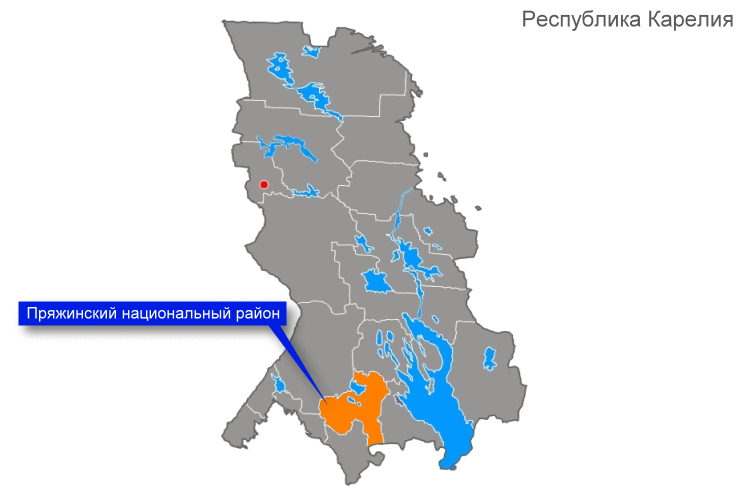 Район граничит на юге с Олонецким, Питкярантским районами и Ленинградской областью, на севере с Кондопожским районом, на востоке с Прионежским районом, на западе с Суоярвским районом Карелии.Основную часть района занимают земли лесного фонда (89%). Из остальных значительную площадь имеют земли водного фонда (4%) и сельскохозяйственные земли (3%), земли промышленные составляют 2%, земли населенных пунктов 1%.Рельеф Пряжинского района можно охарактеризовать как холмистую равнину — лесистую, с большим количеством мореных холмов, болот, озёр и рек, больших высот здесь нет. Преобладают смешанные леса, часто встречаются сосновые. Встречаются заболоченные участки, на них растет много морошки и клюквы. В лесах много других ягод и грибов.Водные ресурсы Пряжинского района сосредоточены, прежде всего, в массе небольших лесных озер (ламбушек) и в нескольких сравнительно крупных озерах таких, как Сямозеро (относится к крупнейшим озерам в Республике Карелия), Шотозеро, Вагатозеро, Ведлозеро, Святозеро, Крошнозеро, Вохтозеро. 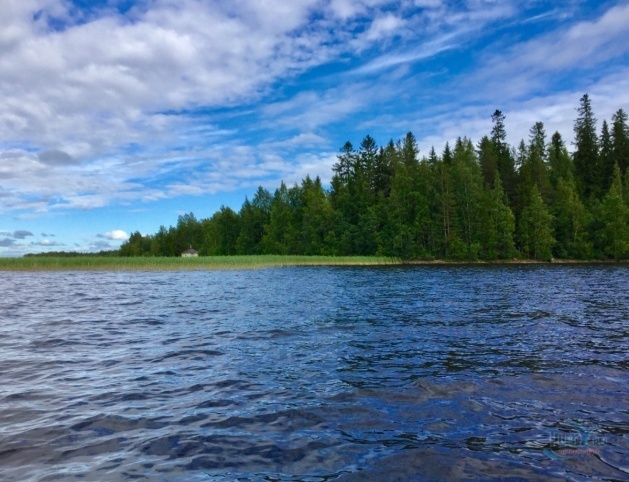 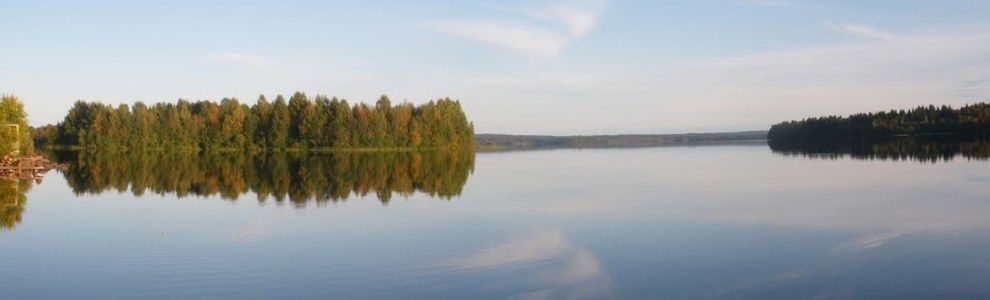 озеро Сямозеро				озеро Ведлозеро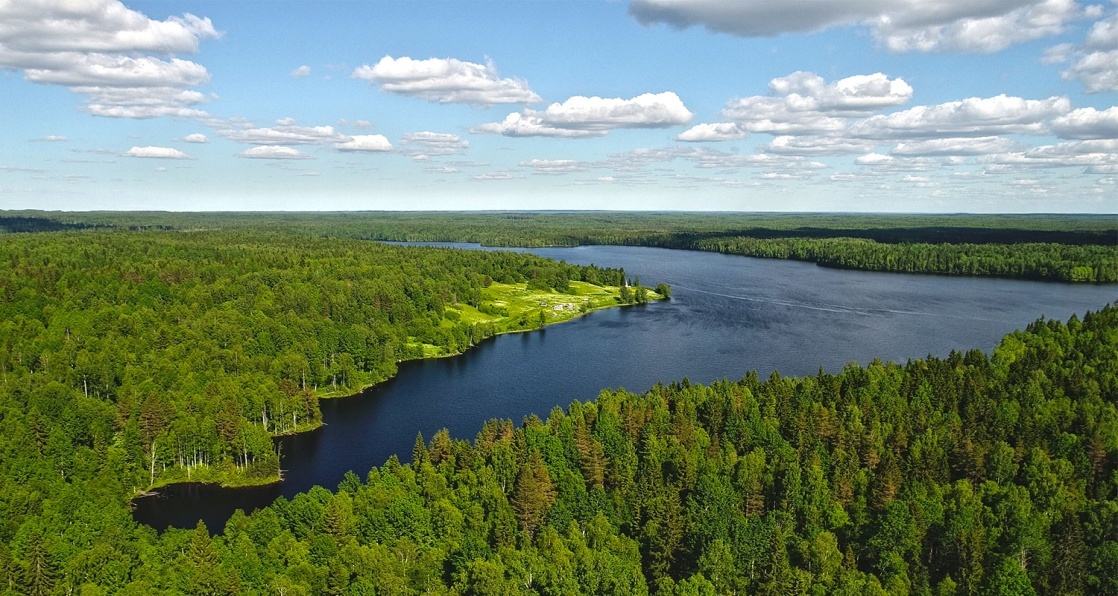 				      озеро Топорное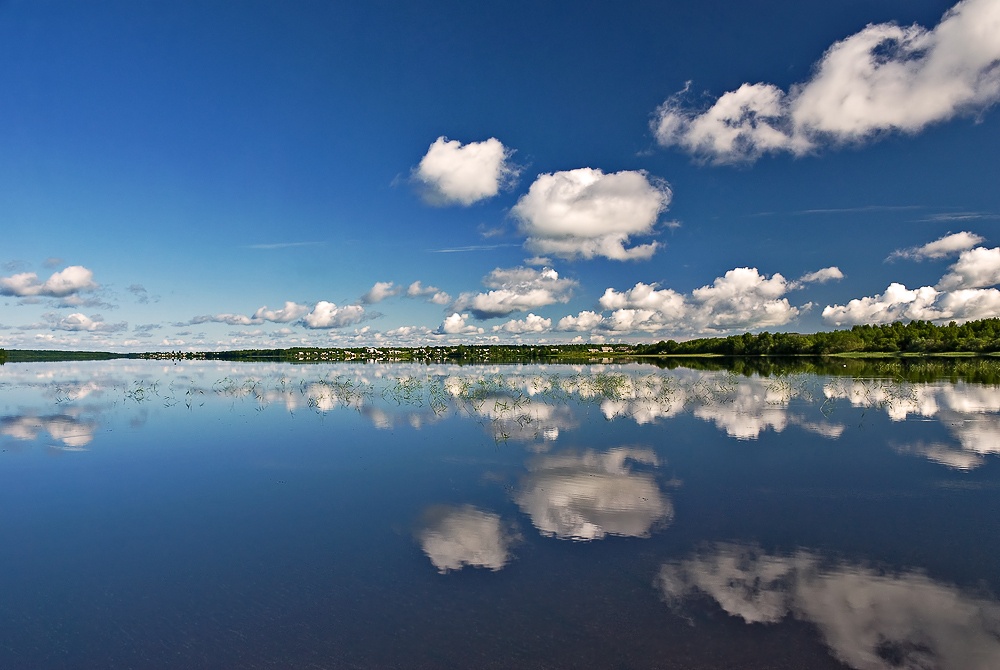 				          озеро КрошнозероОзера богаты рыбой. Повсеместно распространены: окунь, плотва, щука, есть и более ценные породы - судак, хариус, пелядь, корюшка. По территории Пряжинского района протекает самая крупная в Республике Карелия река – Шуя. Слабо порожистая и довольно полноводная, она позволяет организовать практически по всей длине занятия специфическими видами водного туризма (плоты, байдарки). Из крупнейших рек отметим также Важинку, Нялму, Совду.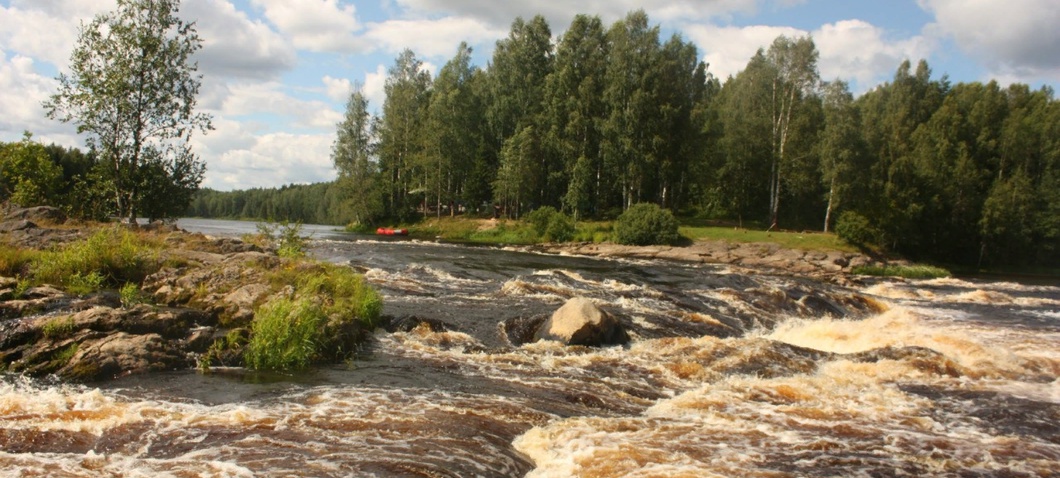 Порог Большой Толли в пос. Матросы на реке ШуяК природным ресурсам, которые добываются и есть в Пряжинском районе Карелии помимо древесины можно отнести торф, сапропель, гранит, мрамор, строительный камень, габбро – диабаз. В Пряжинском районе присутствуют месторождения пресных подземных вод: «Ведлозерское», «Пряжинское», «Верхневиданское» и «Матросское». Качество воды в месторождениях пресных подземных вод района соответствует требованиям, предъявляемым законодательством Российской Федерации.Район характеризуется достаточно высокой транспортной освоенностью. Основу транспортной сети составляют участки автомобильных дорог федерального значения: М-18 «Кола» и автомобильная дорога от Санкт-Петербурга через Приозерск, Сортавалу до Петрозаводска. Район связан регулярными автобусными маршрутами с Петрозаводском, Санкт-Петербургом, Олонцом, Сортавалой. В северной части проходит железнодорожная линия Петрозаводск-Сортавала, крупнейшие станции: Падозеро, Эссойла, Кутижма, Виллагора, Чална. За исключением трасс федерального и регионального значения, остальные дороги в Пряжинском районе по большей части грунтовые. Однако дорожную сеть можно назвать достаточно густой (если сравнивать с другими районами Карелии), это способствует большому количеству населенных пунктов. Хотя, есть и труднодоступные части, например, северо-западная часть.Структура района представлена: Пряжинским городским поселением – административный центр района  и 6 сельскими поселениями: Чалнинским, Ведлозерским, Крошнозерским, Матросским, Святозерским, Эссойльским. Населенных пунктов – 82, из них поселок городского типа 1, населенных пунктов, отнесенных к  сельской местности – 81.Дата образования административного центра – пгт. Пряжа - 15 мая 1962 года, проживает 3558 человек. Структура Пряжинского национального муниципального районаПроизводство, инвестицииВедущими секторами экономической деятельности Пряжинского национального муниципального района, обеспечивающими основной объем производства являются сельское хозяйство, лесное хозяйство, обрабатывающие производства, производство и распределение тепловой энергии, воды, торговля оптовая и розничная, гостиничная деятельность, деятельность по общественному питанию, платные бытовые услуги населению.Лесопромышленный комплексНа территории района осуществляется многоцелевое использование лесов.Расчетная лесосека на 2020 году по району составляет 970,3 тыс. куб. Установленный отпуск лесосечного фонда по району на 2020 год составил 861,4 тыс. куб.м. По состоянию на 01.10.2020 г. заявлено арендаторами лесных участков по лесным декларациям и отпущено по договорам купли – продажи лесных насаждений по всем видам рубок с учетом переходящего остатка – 760,1 тыс. куб.м. (в т.ч. переходящий остаток – 168,2 тыс. куб.м.). Фактически заготовлено по состоянию на 01.01.2019 г. – 810,1 тыс. куб.м. (83,4,4 % от установленного объема отпуска).Освоение установленного отпуска древесины  (тыс. куб.м.)По состоянию на 1 января 2020 года на территории района предоставлено в пользование 75 лесных участков, общей площадью 554,62 тыс.га. Распределение земель лесного фонда по видам использования лесовОсновным видом использования лесов является заготовка древесины. Арендаторами лесных участков (для заготовки древесины) на территории района являются: ЗАО «Шуялес» с общим объемом ежегодного использования 407,6 тыс. куб.м., ООО «Карлис Вяртсиля» с расчетной лесосекой – 76,2 тыс. куб.м., ООО «Лесэко Норд» - 115,1 тыс. куб.м., ООО «Форест Групп» - 42,1 тыс. куб.м., ООО «Олонец – древ» - 14,3 тыс. куб.м., ООО «Олонецкое ЛПХ» - 25,8 тыс.куб.м., ООО «Соломенский лесозавод» - 62,5 тыс.куб.м, ООО «Русский Лесной Альянс» - 38,2 тыс. куб.м. Остальной объем - краткосрочная аренда до 1 года. Арендаторами лесных участков заявлено по состоянию на 01 сентября 2020 года  по лесным декларациям с учетом переходящих остатков 840,0 тыс. куб.м (в т.ч. переходящий остаток – 168,6 тыс. куб. м). Фактически заготовлено 782,0 тыс. куб. м (97,4 % от установленного отпуска.).Заключено договоров купли – продажи лесных насаждений:с местным населением района –39,0 тыс. куб.м (в т.ч. переходящий остаток – 19,6 тыс. куб.м), фактически заготовлено – 19,0 тыс. куб.м; по аукционам – 11,2 тыс. куб.м., заготовка по состоянию на 01.10.2020 г составила 9,2 тыс. куб.м.Лесопромышленный комплекс на территории Пряжинского района представлен следующими наиболее значимыми предприятиями:ЗАО «Шуялес» входит в группу ПАО «СОЛОМЕНСКИЙ ЛЕСОЗАВОД». ЗАО «Шуялес» также осуществляет лесозаготовки на лесных участках, арендованных ООО «Поросозеро» и  ООО «Соломенский лесозавод».За 2020 год заготовлено древесины 406,5 тыс. куб.м. (107% к аналогичному периоду 2019 года). Освоение установленного отпуска – 99,8%.Среднесписочная численность работников составляет 174 человека. Средняя заработная плата на предприятии составляет 48.4 тыс. руб.Практически весь объем заготовленной древесины (хвойный пиловочник) поставляется на  ООО «Соломенский лесозавод», который в 2015-2018 годах реализовал приоритетный инвестиционный проект в области освоения лесов, направленный на развитие производственных мощностей по лесопилению.В рамках проекта в эксплуатацию введен 2-й поток лесопиления, включающий в себя  фрезерно-брусующую линию распиловки (Швеция), производительностью до 300 тыс. куб.м. пиловочного сырья в год, автоматическую линию сортировки сырых пиломатериалов «VALMET» (Швеция) и сушильные камеры периодического действия (Австрия).Общий объем вложенных в реализацию проекта инвестиций составил более 700,0 млн. руб., дополнительно создано 77 новых рабочих мест. Группа компаний планирует реализацию ещё одного инвестиционного проекта – строительство завода по производству топливных гранул с объемом свыше 60 тыс. тонн в год. В качестве сырья планируется использовать безотходный экологический цикл – неликвидное сырье и отходы с собственной лесосырьевой и лесоперерабатывающей базы. Общий объем текущих инвестиций составит более 1 млрд. руб., будет создано не менее 70 новых высокопроизводительных рабочих мест.ООО «Лесэко Норд» является арендатором лесных участков на территории Пряжинского и Кондопожского лесничеств. Объем ежегодного лесопользования составляет 208.3 тыс. куб.м. За 2019 год заготовлено древесины 26,81,5 тыс. куб. м. (118,6% к аналогичному периоду 2018 года). Лесозаготовками, на арендованных ООО «Лесэко Норд» лесных участках, занимается собственник арендатора – ООО «Русский Лесной Альянс», которое является аффилированной структурой ООО «Лесэко Норд».Среднесписочная численность работников ООО «Лесэко Норд» - 6 человек, средняя заработная плата на предприятии – 88,0 тыс. руб.Горнопромышленный комплексМинерально-сырьевая база Пряжинского национального муниципального района включает следующие виды полезных ископаемых: топливное сырье (торф), металлические (золото, железо, титан, медь, ниобий и редкоземельные металлы) и неметаллические полезные ископаемые (полевошпатовое сырье, серноколчеданные руды, строительный и облицовочный камень, пески и песчано – гравийные материалы, минеральные краски).В Государственном кадастре месторождений и проявлений полезных ископаемых по состоянию на 20 февраля 2020 года на территории района учтены:11 месторождений и 7 проявлений полезных ископаемых группы необщераспространенных твердых полезных ископаемых;4 месторождения пресных подземных вод;33 месторождения и 3 проявления общераспространенных твердых полезных ископаемых;34 месторождения торфа с оцененными запасами;7 месторождений сапропеля с оцененными запасами сырья, пригодного в качестве удобрений.На 1 января 2020 года в массиве действующих лицензий на право пользования недрами на территории Пряжинского района учтено 40 лицензий.Кроме того, на территории района находятся 34 месторождения торфа с оцененными запасами, учтенными территориальным балансом торфа и 7 месторождений сапропеля с оцененными запасами сырья пригодного в качестве удобрений.В районе реализует свою деятельность крупное предприятие ООО «Прионежская горная компания», занимающееся производством щебня из габбро-диабаза с карьера на месторождении «Чевжавара» (ст. Падозеро) и поставкой габбро-диабаза предприятиям строительной отрасли Республики Карелия, г. Санкт-Петербурга и Ленинградской обл., а также Северо-Западного и Центрального регионов. Численность работающих на предприятии составляет 302 человек.Рядом компаний ведется геологическое изучение и разработка участка недр на добычу блочного камня. ООО «Питер Пит» осуществляет добычу торфа на месторождениях «Агвен-Суо» и «Волуссуо». Добытые песчано-гравийные материалы, используются на территории республики дорожными и строительными организациями.На необщераспространенные полезные ископаемые в распределенном фонде недр находится золоторудное месторождение Новые Пески. АО «Голд-Актив» в 2019 году предоставлена лицензия ПТЗ 01767 ТП на геологическое изучение участка недр «Нялмозерская площадь» с целью поисков и оценки месторождений золота. На участке недр «Новые Пески» ООО «Онего - Золото» продолжает геологоразведочные работы. Оперативный подсчет прироста запасов золота на месторождении Новые Пески произведен в его центральной части на площади 0,3 кв.км. В 2013 году решением ТКЗ Карелнедра по результатам оперативного подсчета утверждены балансовые запасы золота в контуре проектного карьера и приняты на государственный балансовый учет. Работы по дальнейшему изучению месторождения продолжаются.ООО «Онего-Золото» разработана проектная документация «Строительство опытного участка по добыче рудного золота на месторождении Новые Пески», которая рассмотрена и согласована Комиссией при Севзапнедра по согласованию технических проектов разработки месторождений полезных ископаемых. Добычные работы с 2019 года не выполнялись.На 12 участках недр право пользования недрами предоставлено для геологического изучения (поиски, оценка) и добычи пресных подземных вод.На общераспространенные полезные ископаемые по состоянию на 20 февраля 2020 года выдано 18 лицензий на геологическое изучение, разведку и добычу песчано-гравийных материалов и строительных песков, 2 лицензии на разведку и добычу торфа, 3 лицензии на геологическое изучение, разведку и добычу облицовочного камня, 4 лицензии на геологическое изучение и добычу строительного камня. Ведущим предприятием по производству камня строительного и щебня на территории Пряжинского района является ООО «Прионежская горная компания».Агропромышленный комплексАграрный сектор экономики является одним из важных факторов развития района.Значительную роль сельское хозяйство играет и в экономике поселений, особенно расположенных в границах муниципальных образований, где находятся как агропромышленные предприятия, так и развитый сектор личных подсобных хозяйств.На территории Пряжинского национального муниципального района ведут сельскохозяйственную деятельность 4 сельскохозяйственных предприятия — АО «Эссойла», АО «Совхоз «Ведлозерский», ООО «Экопродукт» (Выращивание столовых корнеплодных и клубнеплодных культур с высоким содержанием крахмала или инулина), СЕЛЬСКОХОЗЯЙСТВЕННЫЙ ПОТРЕБИТЕЛЬСКИЙ СБЫТОВОЙ СНАБЖЕНЧЕСКИЙ ОБСЛУЖИВАЮЩИЙ ПЕРЕРАБАТЫВАЮЩИЙ КООПЕРАТИВ «КАРЕЛАГРОПРОМ ЯГОДА» (деятельность сельскохозяйственная после сбора урожая), 28 крестьянских (фермерских) хозяйств и индивидуальных предпринимателей, 16 хозяйствующих субъектов рыбной отрасли и 4033 личных подсобных хозяйств населения.В пользовании предприятий района находится  земель сельскохозяйственных угодий, в том числе пашни - . Предприятия Пряжинского национального района производят 19,6 % молока и 3% мяса крупного рогатого скота в доле сельскохозяйственной  продукции, производимой в Республике Карелия. В текущем году АО «Совхоз «Ведлозерский» оказана государственная поддержка на общую сумму 49,9 млн. рублей, в том числе из федерального бюджета – 1,4 млн. рублей, бюджета Республики Карелия – 48,5 млн. рублей.Кроме того, в 2019 году Правительством Республики Карелия принято решение о реализации на базе АО «Совхоз «Ведлозерский» масштабного инвестиционного проекта по строительству современного роботизированного молочного комплекса мощностью 1200 голов дойного стада и выделении гранта из федерального бюджета в объеме 100 млн. рублей для реализации данного проекта.В рамках проекта запланировано выполнение следующих мероприятий:приобретение для нужд АО «Совхоз «Ведлозерский» части имущественного комплекса АО «Пряжинское», в состав которого входят животноводческие объекты, земельные участки, ранее используемые для заготовки кормов, и земельный участок, подходящий для строительства нового животноводческого комплекса;приобретение в 2020 году сельскохозяйственной техники и оборудования для осуществления производственной деятельности;проведение работ по восстановлению существующих мощностей животноводческого комплекса, расположенного в пгт. Пряжа и ранее используемого АО «Пряжинское»;подготовка проектно-сметной документации для реализации инвестиционного проекта.  В целях перевода 400 голов дойного стада крупного рогатого скота на производственную площадку АО «Пряжинское» в настоящее время АО «Совхоз «Ведлозерский» совместно с собственником имущественного комплекса проводится работа по определению планируемых к приобретению объектов недвижимого имущества. Перечень объектов недвижимого имущества, в том числе земельные участки для заготовки кормов, и их предполагаемая (предельная) стоимость приобретения будет определена в I квартале 2021 года, после оформления всех правоустанавливающих документов. Проведение конкурсных процедур по приобретению недвижимого имущества планируется в I квартале 2021 года.В настоящее время выполнены работы по восстановлению существующих мощностей животноводческого комплекса, расположенного в пгт Пряжа и ранее используемого АО «Пряжинское», переведены и размещены в восстановленных объектах 380 голов дойного стада.Кроме того, АО «Совхоз «Ведлозерский» в центральной части кадастрового квартала 10:21:010606 на территории пгт Пряжа запланировано строительство животноводческого комплекса на 1200 голов дойного стада коров. 3 ноября 2020 года между АО «Совхоз «Ведлозерский» и ООО «Инжиниринговый центр АТХ» (г. Воронеж) заключен контракт на выполнение работ по разработке проектно-сметной документации по объекту: «Роботизированный животноводческий комплекс на 1200 голов дойного стада в пгт Пряжа». Стоимость выполнения составляет 17,5 млн. рублей. Срок выполнения работ по контракту – 30 апреля 2021 года.В целях получения положительного заключения государственной экспертизы на разрабатываемую проектно-сметную документацию АО «Совхоз «Ведлозерский» 23 ноября 2020 года объявлены конкурсные процедуры на право выполнения комплекса геологоразведочных и буровых работ по организации подземного водозабора в пгт Пряжа Пряжинского района Республики Карелия. Окончание подачи заявок – 15 декабря 2020 года.В целях льготного финансового обеспечения работ по строительству роботизированного животноводческого комплекса по результатам выполнения работ по разработке проектно-сметной документации с учетом получения положительного заключения государственной экспертизы АО «Совхоз «Ведлозерский» в соответствии с пунктом 8 индивидуальной программы социально-экономического развития Республики Карелия на 2020-2024 годы, утвержденной распоряжением Правительства Российской Федерации от 10 апреля  2020 года № 973-р, будет подготовлена и направлена заявка в адрес АО «Росагролизинг» с предоставлением бизнес-плана реализации проекта и пакета необходимых документов.В рамках национального проекта «Малое и среднее предпринимательство и поддержка индивидуальной предпринимательской инициативы» реализуется региональный проект «Создание системы поддержки фермеров и развитие сельской кооперации», одним из направлений которого является предоставление грантов «Агростартап» для граждан, желающих заняться фермерством. В конкурсном отборе на предоставление гранта «Агростартап» в 2020 году приняли участие  жители Пряжинского района, 2 из них признаны победителями конкурса. Размер гранта составляет 3,0 млн. рублей. В течение 1,5 лет будут реализованы проекты по созданию и развитию крестьянских (фермерских) хозяйств по таким направлениям как выращивание клубники, овощей закрытого грунта, производство молока и мяса крупного рогатого скота, производство козьего молока.На территории Пряжинского национального муниципального района выращивание продукции аквакультуры осуществляют 5 юридических лиц: ООО «Помор», ООО «ФСК «Радужная форель», ООО Рыбное хозяйство  «Гонганалицкое», ООО «Экология-продукт 10» и ООО «Мелиоратор», которыми ежегодно в среднем выращивается примерно 800 тонн рыбы. Приступило к выращиванию товарной рыбы новое рыбоводное хозяйство ООО «Терра-Север» проектной мощностью 300 тонн (озеро Топозеро).В 2019 году данными рыбоводными хозяйствами выращено 1535,5 тонны разнообразной рыбы (в 1,6 раза больше уровня 2018 года) и реализовано 755,7 тонны товарной рыбы (111,4 % к уровню 2018 года). На данных форелевых хозяйствах занято 75 человек.ООО «Рыбоводное хозяйство «Гонганалицкое» реализовало инвестиционный проект по строительству в селе Крошнозеро Пряжинского района цеха первичной переработки рыбы (форель потрошеная и соленая икра) производственной мощностью до 400 тонн в год и общим объемом инвестиций 20 млн. рублей. В планах предприятия – производство рыбной продукции глубокой степени переработки.Промышленное рыболовство на внутренних пресноводных водоемах осуществляли 4 пользователя водными биоресурсами,  зарегистрированные в Пряжинском районе, которыми по итогам 2019 года выловлено 244 тонны рыбы.В 2019 году субъектам агропромышленного и рыбохозяйственного комплексов республики оказана государственная поддержка в сумме 108,1 млн. рублей, в том числе из федерального бюджета – 38,1 млн. рублей, из бюджета Республики Карелия – 70,0 млн. рублей.Субсидии предоставлены по следующим направлениям:на развитие подотрасли животноводства и переработки продукции животноводства – 65,4 млн. рублей;на развитие подотрасли растениеводства и переработки продукции растениеводства – 1,8 млн. рублей;на развитие мелиорации земель сельскохозяйственного назначения, повышение плодородия почв – 3,4 млн. рублей;на поддержку малых форм хозяйствования – 32,1 млн. рублей; на технологическую и техническую модернизацию производства – 5,3 млн. рублей.ТуризмТуризм является одним из основных направлений экономики Пряжинского района. Наличие памятников истории и архитектуры, богатое наследие культуры карелов и финнов способствуют развитию туризма в районе. Район привлекателен своими природно-рекреационными зонами. По территории Пряжинского района проходят две федеральные трассы (А-121 «Сортавала», Р21 «Кола»), что является выгодным показателем для развития туристкой инфраструктуры. Расстояние от аэропорта «Петрозаводск» в д. Бесовец до границы Пряжинского района в районе п. Чална составляет , до районного центра пгт. Пряжа расстояние составляет . Близость к аэропорту «Петрозаводск» и наличие федеральных трасс на территории Пряжинского НМР напрямую ведут к увеличению туристского потока из таких крупных городов РФ как г. Москва, г. Санкт-Петербург, г. Мурманск, так и из ближнего зарубежья – Финляндии.Пряжинский район богат своей историей. Люди издавна селились в этих местах. Самые ранние археологические находки датируются VIII - VII тысячелетиями до нашей эры. Основными занятиями населения были рыболовство, охота и собирательство. Территория района - одно из старейших в Карелии мест ведения сельского хозяйства. Именно здесь, на оз. Сямозеро археологами обнаружен самый первый очаг земледелия в крае - следы подсечного земледелия и пыльцы ржи, которая с помощью радиоуглеродного метода была датирована 1020-ми годами до н.э. Некоторые места имеют связь с историей взаимоотношений России со Швецией и Финляндией.Названия ряда населенных пунктов упоминаются в летописях за 1496 год. Районный центр поселок Пряжа в 2002 году отметил 420-летие своего существования. Название «Пряжа» зафиксировано с конца XVII века в форме «деревня на Пряже озере». До 1927 года территория района входила в состав Святозерской и Сямозерской, частично Шуйской волостей Петрозаводского уезда, Ведлозерской, Тулмозерской и частично Коткозерской волостей Олонецкого уезда Олонецкой губернии, затем (1920 .г.) входила в состав Карельской Трудовой Коммуны и (с .) - Карельской Автономной Республики. Осенью 1927 года в Карелии было произведено новое административное деление. Вместо 7 уездов и 55 волостей возникли 26 районов. На Пряжинской земле это - Святозерский и Сямозерский. Окончательно современные границы Пряжинского национального района были определены 28 февраля 1930 года.Благодаря такой длительной истории, район обладает богатым наследием - 354 памятника истории и культуры, которые находятся на учете в республиканском Государственном центре по охране и использованию памятников.По территории Пряжинского района проходят две федеральные автомобильные трассы (А-121 «Сортавала», М-18 «Кола»).Пряжинский район граничит с Кондопожским, Прионежским, Питкярантским, Суоярвским, Олонецким районами Республики Карелия и Подпорожским районом Ленинградской области.Туризм в Пряжинском районе является одним из приоритетных направлений экономического развития. Для этого в районе имеются предпосылки. Расположение района, его природа, его памятники истории и культуры способствуют возникновению специфического духа края, его этнокультурного своеобразия. Пряжинский национальный муниципальный район имеет потенциальную возможность удержать, сохранить и возродить национально-культурные традиции, промыслы, местные обычаи и образ жизни.В районе развиваются такие виды туризма как сельский (деревенский, фермерский), событийный, культурно – познавательный, спортивный, приключенческий, экологический, паломнический и исторический туризм, а также различные виды активного отдыха. За последние годы в районе значительно увеличилось количество предлагаемых туристических продуктов и качество туристских услуг. Можно осуществить сплав на рафтах, катание на собачьих упряжках, снегоходах, квадроциклах, мотосанях.На территории Пряжинского района в сфере туризма работает 78 предприятий, из которых 49 – туристско-рекреационные и гостиничные комплексы, базы отдыха, гостевые дома, 29 туристических фирм, предоставляющие свои экскурсионные услуги на территории Пряжинского района. Номерной фонд составляет около 1000 мест размещения туристов.В туристической отрасли в общей сложности занято более 250 человек (148 -  постоянно работающие на туристических предприятиях; более 100 человек - работающие дополнительно в туристический сезон), большинство из которых это местные жители, из общего количества работающих в районе (6982) – это около 5% всего занятого населения. Для приёма гостей в районе имеются следующие средства размещения:Гостиница «Пряжа» - 50 мест;Гостевой дом «Кинерма» - 30 мест;Туристский комплекс «Тихое озеро» - 70 мест;Туристско – спортивный комплекс «Алекка» - 80 мест;База отдыха «Денисов мыс» - 36 мест;Гостевой дом «Мандера» - 50 мест;Сельские гостевые усадьбы, туристические базы и мотели (43 объекта) с размещением до 1000 чел.По Пряжинскому району разработана и утверждена Схема территориального планирования Пряжинского национального муниципального района. В Схеме проанализированы градостроительные условия возможного размещения объектов капитального строительства, определены границы зон планируемого размещения объектов. В туристско – рекреационный кластер «Южная  Карелия» от Пряжинского района вошло два инвестиционных проекта:Многофункциональный туристско-оздоровительный комплекс «Сямозеро» общей стоимостью 2000, 0 млн. рублей, планируемые бюджетные инвестиции (объекты обеспечивающей инфраструктуры) – 600,0 млн. рублей (строительство автомобильной дороги к объекту  строительство остановочного комплекса с автостоянкой на автомобильной дороге «Петрозаводск-Суоярви»; строительство автомобильной дороги «Крошнозеро-Эссойла»  строительство причала).«Туристский, развлекательный комплекс «Вотчина карельского деда мороза Талви Укко» общей стоимостью 390,0 млн. рублей, планируемые бюджетные инвестиции (объекты обеспечивающей инфраструктуры) -103,0 млн. рублей (реконструкция, а/д «Переулок Больничный в п. Чална» () с устройством автостоянки на 100 машиномест, строительство остановочного комплекса на а/д Петрозаводск – Суоярви, строительство  автодороги «Подъезд к туристскому комплексу Вотчина карельского деда мороза Талви Укко» (); Строительство причала на р. Шуя в д. Виданы, строительство причала на р. Шуя в п. Бесовец).По информации Министерства по дорожному хозяйству, транспорту и связи Республики Карелия, в 2019 году подрядной организацией ООО «ПСК Строитель» начато строительство автомобильной дороги «Подъезд к объекту «Горнолыжный центр «Чална», обеспечивающей подъезд к туристскому развлекательному комплексу «Вотчина карельского деда мороза Талви Укко», с привлечением средств из федерального бюджета. Стоимость государственного контракта – 153,519 млн. рублей. В соответствии с государственным контрактом ввод объекта в эксплуатацию – июнь 2021 года.Объект реализуется в рамках подпрограммы «Туризм» государственной программы Российской Федерации «Экономическое развитие и инновационная экономика».В 2019 году на строительство автодороги выделены и освоены в полном объеме средства в размере 60,106 млн. рублей (средства из федерального бюджета – 56,500 млн. рублей, средства бюджета Республики Карелия – 3,606 млн. рублей).В 2020 году на объект были предусмотрены средства в размере 63,830 млн. рублей (средства из федерального бюджета – 60,000 млн. рублей, средства бюджета Республики Карелия – 3,830 млн. рублей). Кассовое исполнение в 2020 году по объекту составляет 63,360 млн. рублей, в том числе средства федерального бюджета – 59,559 млн. рублей и средства бюджета Республики Карелия – 3,801 млн. рублей.В 2021 году на объект предусмотрены средства в размере 55,062 млн. рублей (средства из федерального бюджета 51,758 млн. рублей, средства бюджета Республики Карелия – 3,304 млн. рублей).Новый карельский бренд «Вотчина Карельского Деда Мороза Талвиукко» появился благодаря совместным усилиям инициатора и главного инвестора проекта Николая Дмитриевича Столярова (директор туркомплекса «Кудама») и администрации Пряжинского национального муниципального района Республики Карелия. В ноябре 2014 года Н.Д. Столяров приобрел право аренды земельного участка площадью 6 тысяч гектаров в п. Чална. В течение 20 лет на нем находилась свалка. Работники туркомплекса «Кудама» провели масштабные работы по подготовке необходимой инфраструктуры для приема туристов, обустройству трасс для катания и дороги, ведущей в вотчину карельского Деда Мороза. Были построены вольеры для содержания спортивных собак, навесы для хранения нарт и инвентаря, стилизованный чайный дом.Весной 2015 года при поддержке Президентского гранта был создан эко-хутор «Ахо», который знакомит людей с бытом жителей Карелии. Официальное открытие вотчины состоялось 19 декабря 2015 года. Весной 2015 года проект был награжден президентским грантом. Общий объем инвестиций в 2015 году составил 15 млн. рублей.Общий объем заявленных собственных инвестиций инициатора проекта (ООО «Талви») должен составить порядка 450 млн. руб. в течение 5 – 6 лет.В настоящее время вотчина работает круглогодично. Комплекс включает питомник ездовых собак (сибирские и аляскинские хаски, маламуты), чайный дом, подворье с домашними животными (куры, гуси, козлики, поросята), ферму северных оленей, трассы для катания, сказочную резиденцию Талвиукко, сказочную резиденцию Лумикки (в числе композиций – макет Спасо-Преображенского Соловецкого монастыря, Кижского погоста, Петрозаводск и т.д. в экспозиции «ArmasKarjala», саамскую и карельские деревни (подворья), горку для детского катания, кафе и магазин с продукцией местных производителей. В настоящее время завершается создание новой входной зоны, стыкующей территорию Вотчины и новой подъездной автодороги, строящейся с 2019 года с привлечением федерального финансирования за счет государственной программы Российской Федерации «Экономическое развитие и инновационная экономика».Новая дорога к Карельскому деду морозу длиной 700 м с устройством разворотного кольца и общественной парковки на 500 машиномест в обход частного сектора сделает посещение Вотчины Талви Укко комфортным для гостей, позволит избежать неудобств для местных жителей посёлка Чална и поможет развитию проекта по намеченному плану. Строительство дороги осуществляется в соответствии с графиком.Первый фэнтези-парк Карелии на территории Вотчины Талви Укко, воссоздающий мир героев карело-финского эпоса «Калевала» стал подарком к 100-летию Карелии для жителей и гостей республики.В планах – развитие горнолыжного склона и строительство гостиничного комплекса на 160 мест.В резиденции ТалвиУкко гости могут посетить его рабочий кабинет, где заключаются погодные договоры, Сказочную приемную, в которой побывали самые замечательные люди и волшебные существа, и лабораторию чудес.В Чайном Доме гостям предлагается отведать сытных карельских пирогов и выпить ароматного травяного чаю. Подворье позволяет прикоснуться к уникальной культуре карелов, а также лесных саамов. Здесь можно увидеть подлинные предметы быта и на миг перенестись в давние времена, времена единства человека и природы. За саамской ярангой, в соседстве с деревней ездовых собак, в лесу вдоль эко-трассы расположена оленья ферма, где живут северные олени. Над входом в деревню северных оленей оборудована смотровая площадка.Резиденция ТалвиУкко стала абсолютным лидером новогодних праздников по итогам 2016 года – свыше 20 тыс. посетителей. В целом отмечается ежегодный прирост туристского потока (за 2015 год резиденцию посетило около 3,5 тыс. туристов, за 2019 – более 35 тыс., в 2020 году (ожидается порядка 30 тыс. посетителей).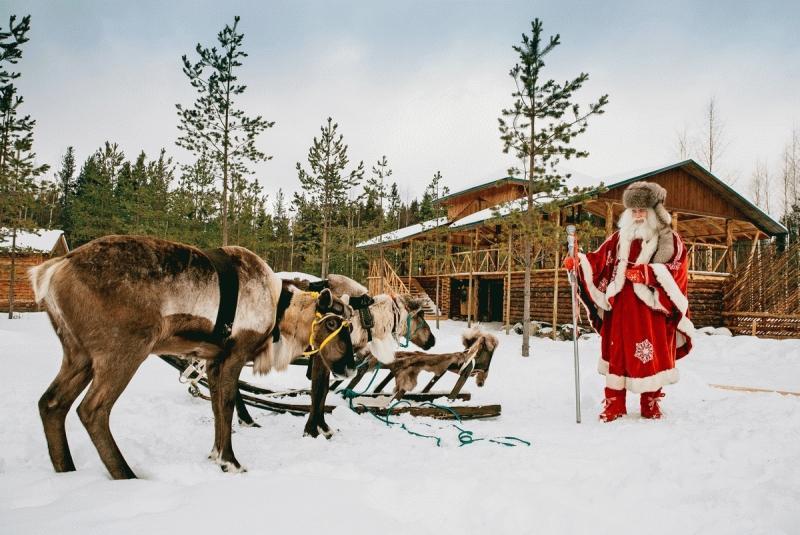 Помимо основных туристских программ резиденция является также организатором и партнером различных событийных мероприятий Республики Карелия: день рождения Талви Укко, Масленица, фестиваль юмора «Летний Новый год», республиканского фестиваля бега «Полумарафон «Karjala», гонки на собачьих упряжках и другие. Проект «Туристский, развлекательный комплекс «Вотчина карельского деда мороза Талви Укко» является мероприятием в составе туристко-рекреационного кластера «Легенды Карелии».В декабре на территории Вотчины празднуется День рождения Карельского деда мороза Талви Укко. В 2020 году праздничная программа для гостей резиденции подготовлена с учетом действующих ограничений, установленных распоряжением Главы Республики Карелия от 12 марта 2020 года № 127-р.В 2020 году для гостей Вотчины будет предложен каток, а также новая подсветка парка «Мир Калевалы».Пряжинский район обладает большим  количеством объектов показа, главные из них:Часовня Рождества Богородицы в д. Маньга (XVIII века) - Часовня Рождества Богородицы является хорошо сохранившейся типичной часовней пряжинских карелов. Состоит из храмовой части, увенчанной главкой, и примыкающего к ней с запада сруба трапезной с сенями, над которыми возвышается восьмистолбная шатровая колокольня. Это единственная на территории Карелии часовня с кровельным покрытием из красного теса с круглыми окончаниями.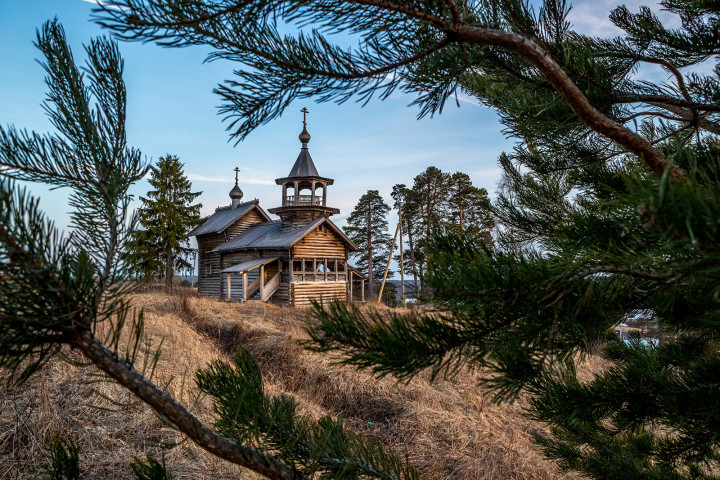 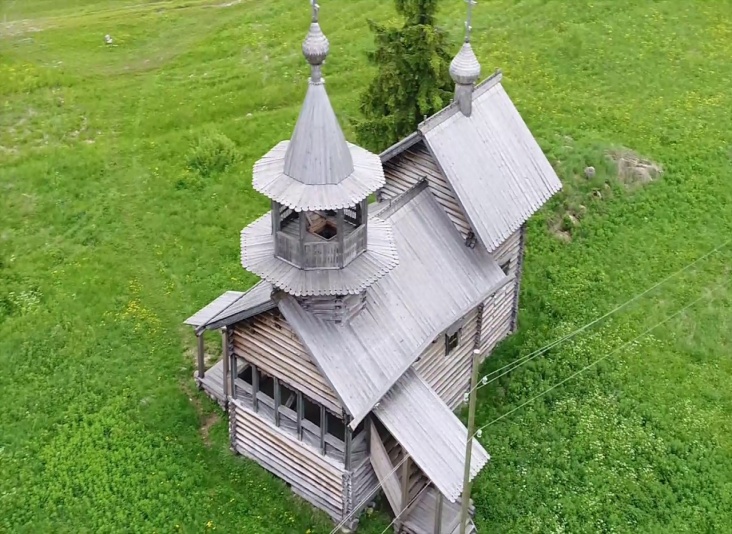 Рудный парк «Тулмозерье» 1897 года постройки - место, больше напоминающее руины средневекового замка, придется по душе любителям истории или ролевикам, которые по достоинству оценят ландшафт, просто идеально подходящий под произведения Толкиена.Парк «Тулмозерье» создан на месте бывшего железоделательного завода, построенного на берегу реки Колласйоки в конце XIX века. Санкт-Петербургская компания «Сталь» заинтересовалась добычей руды в Карелии и вложила немалые деньги в создание завода. К 1897 году в некогда глухом лесу выросло одно из самых современных предприятий того времени, способное обрабатывать больше 2-х тонн руды в сутки. По некоторым данным в создание завода финансово вложились члены императорской фамилии, однако даже такое высокое покровительство не помогло заводу.Через несколько лет начался кризис, и завод в 1903 году закрылся из-за низкой рентабельности. В советские годы завод несколько раз пытались возрождать, но каждая попытка оканчивалась неудачей. В итоге, бывшие помещения завода обветшали, превратились в руины и заросли деревьями.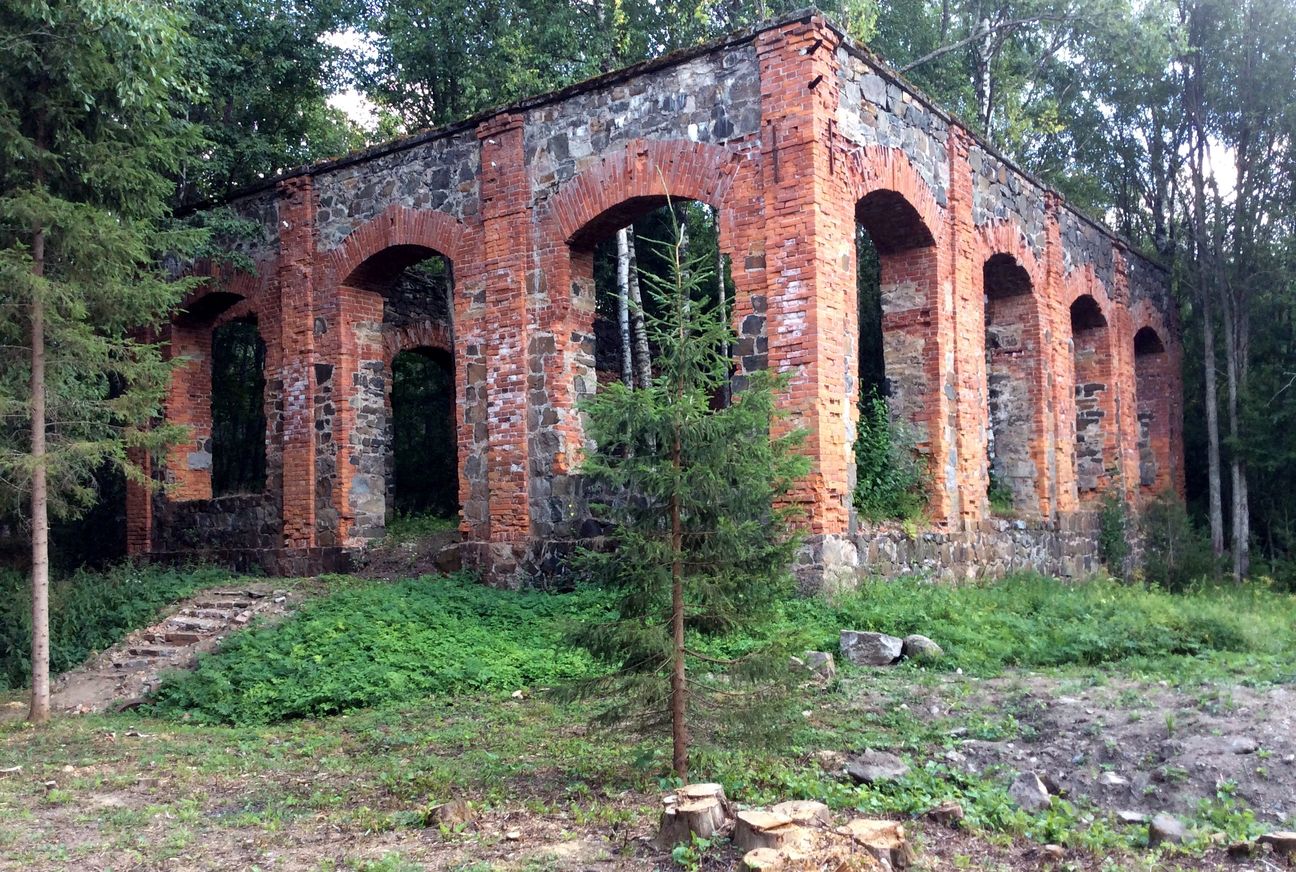 Рудный парк «Тулмозерье»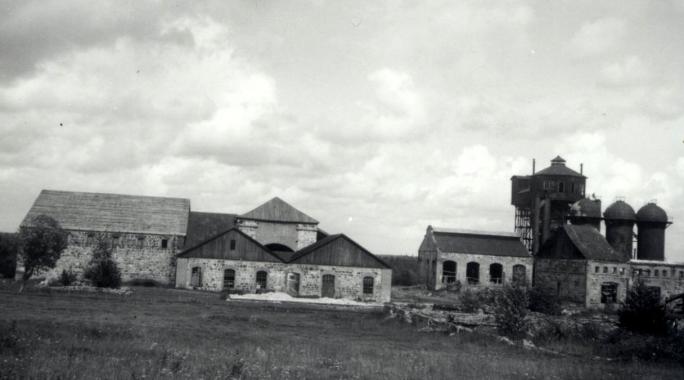 Завод в начале XX векаРядом с заводом расположены бывшие штольни, в которых шла добыча руды. Основная часть штолен расположена на другом берегу реки и мост к ним уже давно разрушился, поэтому добираться до этих подземелий придется вброд. Особо стоит отметить, что восстановительные работы в штольнях пока не проводились и путешествовать в глубины рудных разработок небезопасно, поэтому официальных экскурсий в штольнях не проводится, зато рядом можно обнаружить множество кусочков необработанной руды с блестящими включениями металла.Всего несколько лет назад руины завода были практически не видны из-за зарослей кустов и деревьев, но благодаря международному проекту «Mining road», название которого переводится как «Дорога горных промыслов», Тулмозерский завод получил новую жизнь и стал частью международного туристического маршрута, посвященного истории промышленности Карелии и Финляндии.Развитие этнодеревни «Киндасово»Целью данного проекта является создание условий для повышения экономического благосостояния населения Пряжинского района путем стабильного, успешного развития сферы сельского туризма:создание условий для организации сельского туризма в д. Киндасово;продвижение историко-культурного потенциала деревни Киндасово;отработка механизмов вовлечения населения сельских территорий для работы в сфере туризма.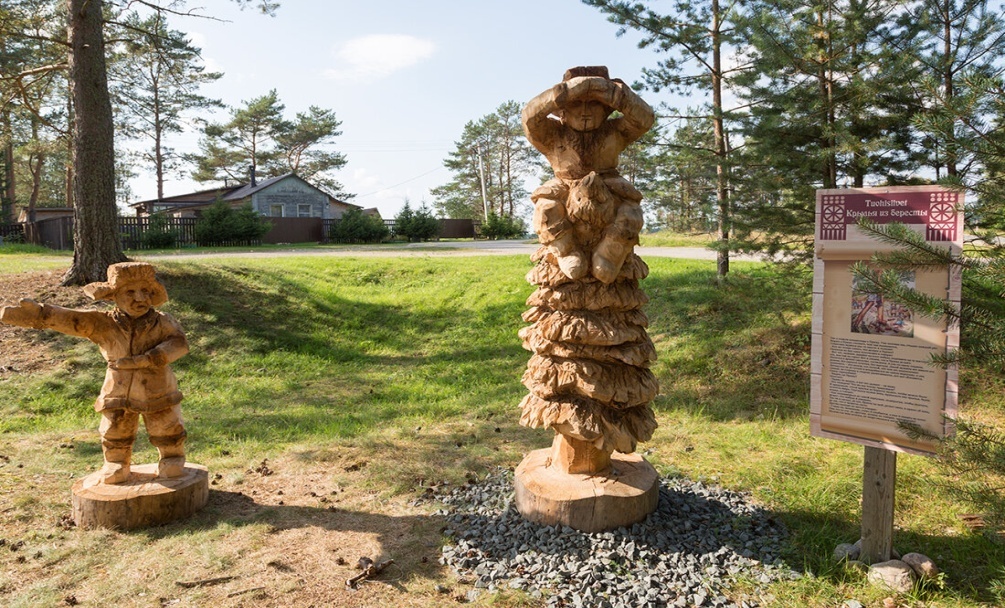 Деревня Киндасово разместилась вдоль живописной реки Шуя. Деревня имеет древнюю и богатую историю. С древнейших времен на этих землях проживали карелы, которые сохранили свою самобытную культуру и традиции.В апреле 2020 года разработана и утвержден План мероприятий «Дорожная карта» развития этнодеревни «Киндасово» до 2023 года.Деревня РубчойлаВозникла деревня в XVIII веке, в 1820 году насчитывала 7 домов, через 50 лет — 10, а к началу ХХ века в Рубчойле проживало 86 жителей. Согласно статистическим данным население деревни в те времена жило неплохо: на один двор приходилось до 14 голов крупного скота, что было вдвое больше, чем во всём остальном районе.Исторически в деревне сложилась живописная композиция, состоящая из нескольких рядов домов, ориентированных в разные стороны.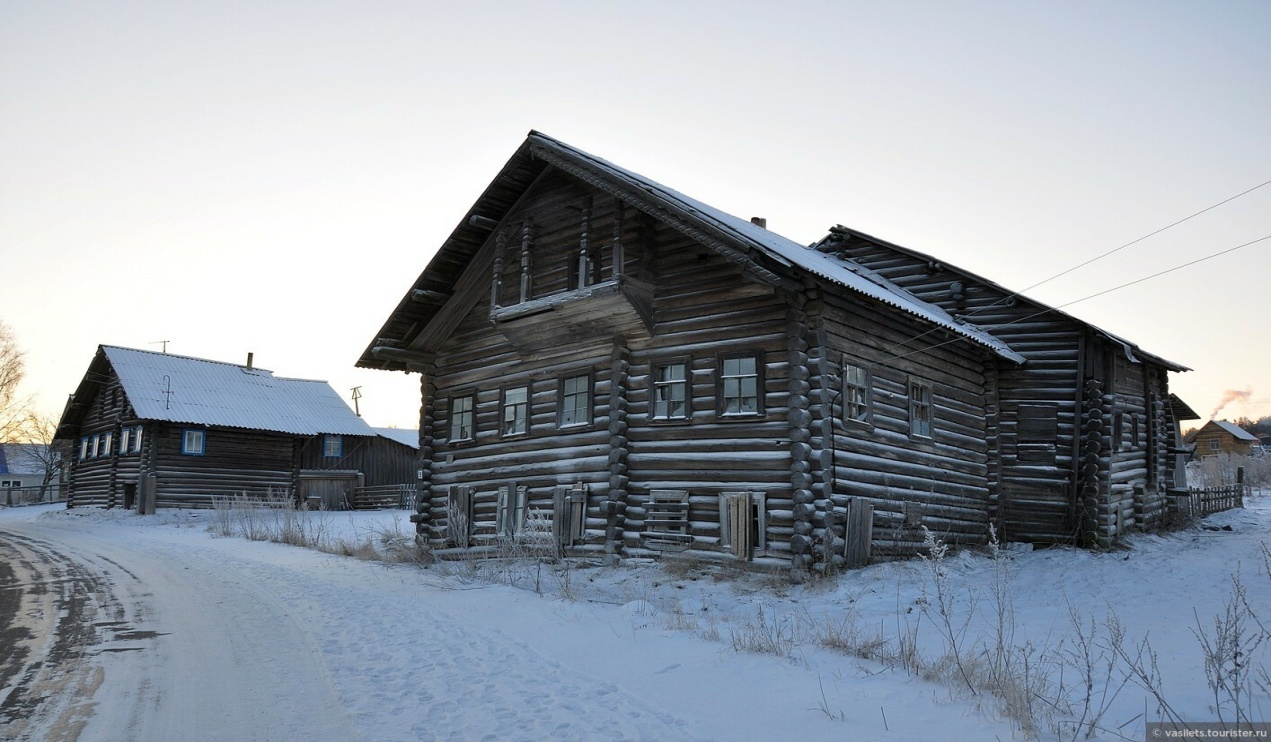 Сейчас в Рубчойле находится несколько зданий, признанных памятниками архитектуры. Среди них дом Ермолаева и дом второй половины ХIХ века — дом Михайлова. Он также представляет собой типичное жилище северных карел-ливвиков.Деревня Рубчойла благодаря своей необычной планировке и особенной самобытной красоте давно стала излюбленным местом некоторых карельских художников.Деревня Корза – считается одним из естественных памятников архитектуры, является одним из древнейших поселений юго-западной Карелии. Люди здесь стали селиться в 14-15 веках, а название деревни упоминается в архивных документах первой половины XVII века. Первоначально деревня состояла из 3-х домов. Через 100 лет количество домов увеличилось до 22, а к 1905 году в Корзе насчитывалось 32 дома с 194 жителями.Исторический облик деревни сохранился достаточно хорошо.Деревня Корза находится на основном туристическом маршруте Пряжинского района. Гости деревни могут пройти по старой деревенской улице, масштаб которой формируют большие дома из круглых бревен с типично карельскими декоративными деталями.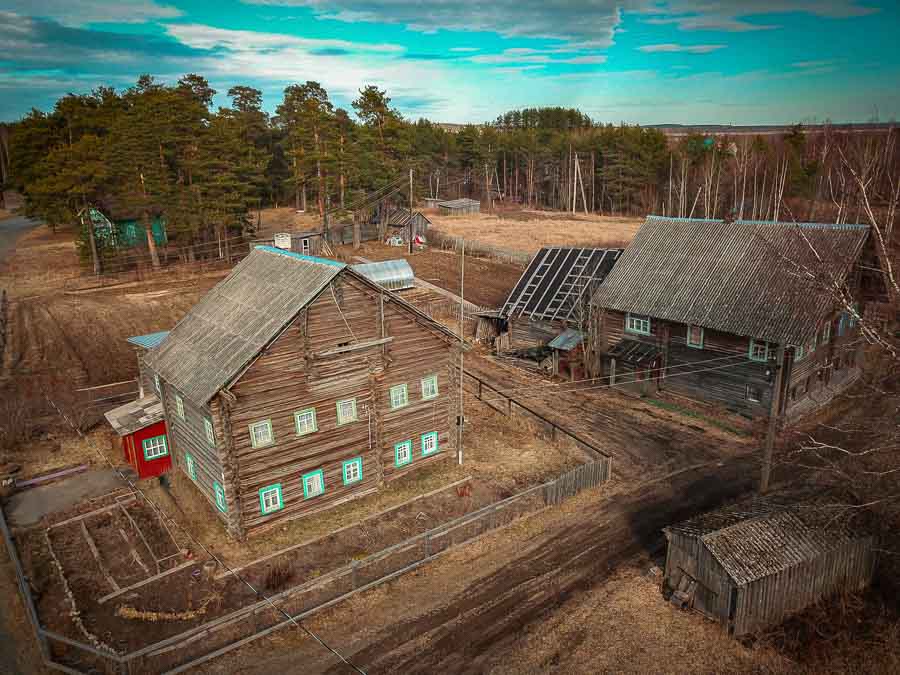 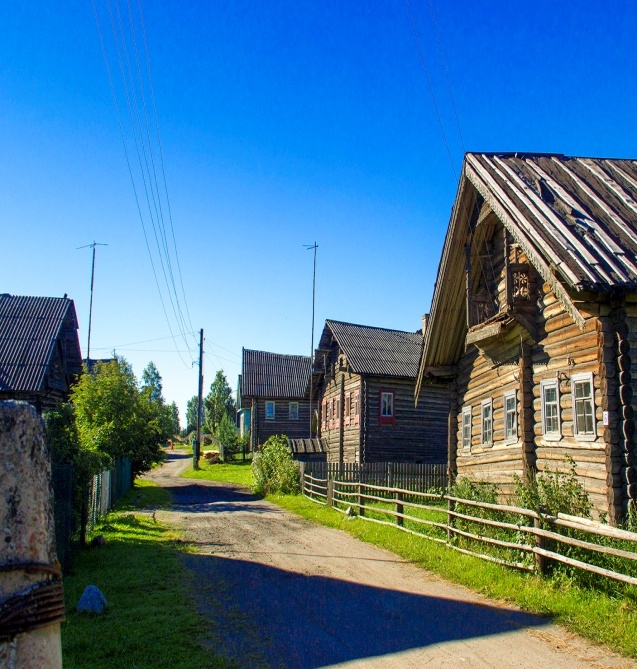 На территории деревни находится небольшая часовня, расположенная на окраине деревни - Часовня Косьмы и Домиана. Раньше здесь был большой храм имени Косьмы и Домиана, храм был построен в 19 веке. К концу 20 века остался лишь фрагмент храма, который и сделали часовней.Старинное карельское село Крошнозеро. Впервые село упоминается в писцовой книге 1563 года, этот год и считается датой основания села Крошнозеро, хотя можно предположить, что поселение на этом месте было основано раньше.В селе сохранились старинные деревянные часовни, возраст которых датируется XVIII-XIX веками. Это и часовня Николая Чудотворца, Часовня Власия, Часовня Варвары Великомученицы в д. Коккойла, Часовня Иоанна Богослова в д. Котчура.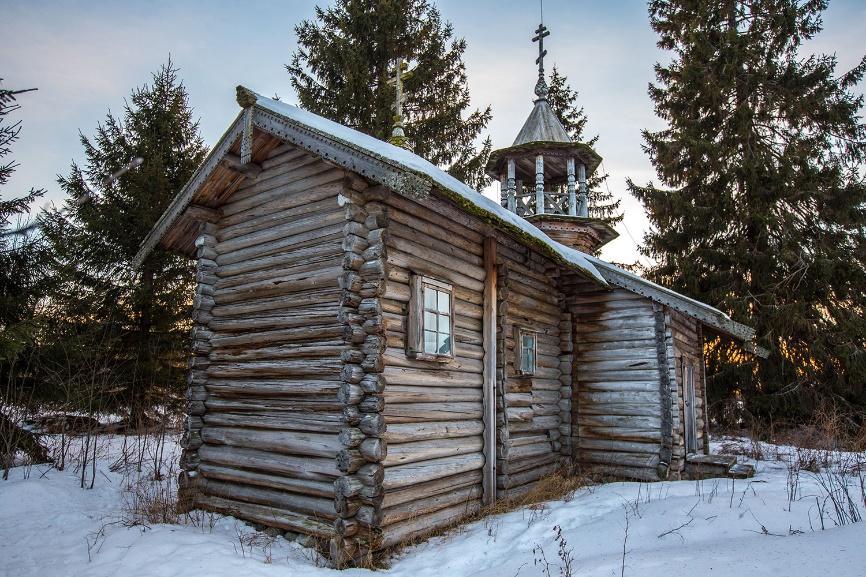 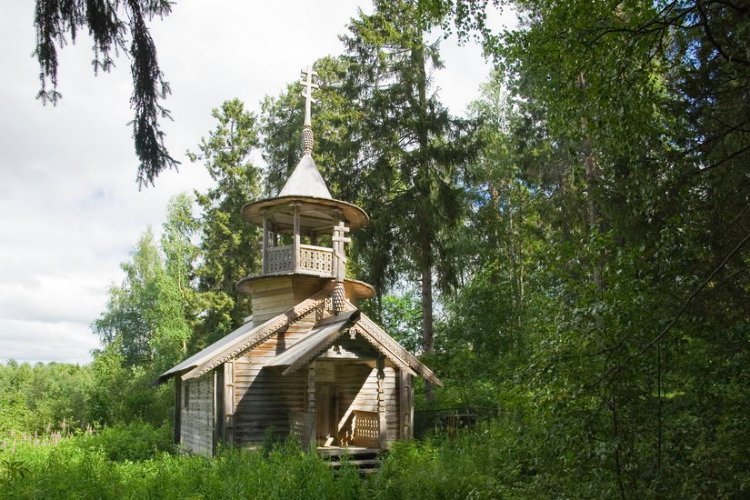        Часовня Иоанна Богослова в д. Котчура	               Часовня Варвары Великомученицы в д. КоккойлаЭко-комплекс Husky MoaЭто крупнейший питомник ездовых собак. Все собаки питомника, расположенного на территории туристического комплекса, участвуют в известных международных экспедициях в Арктике.На территории эко-комплекса расположена конюшня, питомник северных ездовых собак (70 особей), сосновый лес, парковая зона, гостевые дома и банный комплекс.Husky Moa - место для активного и семейного отдыха. Это сплавы, трекинг с собаками, канистерапия (разновидность терапии с животными, метод лечения и реабилитации с использованием специально отобранных и обученных собак), иппотерапия (метод реабилитации посредством адаптивной верховой езды), финская ходьба по Карельскому лесу.Руководитель эко-комплекса - известный полярник, легенда полярных экспедиций Симонов Виктор Альбертович.Туристический комплекс Karjala Park (Карьяла Парк)Туристический комплекс Karjala Park  - это место для активного отдыха круглый год. На территории комплекса проживает 35 питомцев породы сибирской хаски. У жителей и гостей Пряжинского района  есть возможность насладиться экскурсией в питомник собак, катанием на собачьих упряжках и джетах.В настоящее время комплекс предлагает комбинированные туры в деревню Кинерма на собачьих упряжках и снегоходах; снегоходные программы вдоль реки Шуя.Большинство средств размещения туристических объектов Пряжинского района имеют сезонный характер функционирования и ограниченную доступность, так как ориентированы на конкретные турпродукты, среди которых можно выделить следующие:снегоходные программы с различной продолжительностью туров;организация рыбалки на озёрах в летнее и зимнее время;организация охоты;экскурсии и походы с посещением объектов туристкой привлекательности района, на памятные места Второй Мировой войны («Высота 168,5» в пгт. Пряжа, «Курган Славы» в д. Виллагора);катание по озеру Сямозеро;сплав на рафтах по р. Шуя;катание на собачьих и оленьих упряжках, джетах (ООО «Скифы тур» (Эко-комплекс Husky Moa);Вотчина Карельского Деда Мороза Талви Укко, Карьяла - Парк;катание на квадроциклах;лыжные марафоны;индивидуальные программы отдыха и т.д.В районе большое развитие получил так называемый сельский туризм – жители района готовы принять туристов у себя дома и обеспечить их всем необходимым, вплоть до организации рыбалки, охоты, досуга и т.д. Ориентировочно 11 семей заняты в этом секторе.Развитие культурно - познавательного туризма в Пряжинском районе связано с ежегодно проводимыми основными традиционными праздниками:Международный сельский фестиваль «Киндасово»;День рождения Пряжинского района;Сельский праздник «Kylänkižat» (деревенские игрища) в с. Ведлозеро;Районный конкурс начинающих поэтов «Бугмыринские чтения в с. Крошнозеро»;День березки в с. Ведлозеро;Праздник «На Кукушкиной горе» в п. Чална;День села Святозеро;Ночь Ивана Купалы в п. Эссойла;День села Крошнозеро;Международный музыкальный фестиваль «Поющие камни» в Рудном парке Тулмозерье (д.Колатсельга);Международный сельский фестиваль финно-угорских народов «Сугуваставунду» – «Родовое гостевание»;Фестиваль духовной музыки «Благовест» в пгт Пряжа;День рождения Талви Укко в резиденции Талви Укко п. Чална.В Пряжинском районе в целях сохранения национального быта и культуры созданы МБУ «Этнокультурный центр Пряжинского района» в пгт. Пряжа, МБУ «Этнокультурный центр «КИЕЛЕН КИРЬЮ» в п. Эссойла, КРОО «Дом Карельского языка» в с. Ведлозеро, этнокультурный центр «Туоми»  отдел МКУ «Чалнинский сельский Дом культуры».Данные учреждения имеют немаловажное значение в районе в сфере развития этнокультурного туризма. Этнокультурные центры ведут работу по сохранению и развитию традиционной культуры жителей поселения, развитию ремесел и промыслов через обучение на мастер-классах и курсах.Основными задачами для учреждений являются:привлечение местных жителей к этнокультурной деятельности, направленной на сохранение и развитие традиционной культуры;обеспечение доступа населения к музейным предметам и музейным коллекциям;создание условий для возрождения и развития ремесленнических традиций карел;создание привлекательного имиджа Пряжинского района для туристов.Ежегодно учреждения успешно выполняют эти задачи. Свою деятельность учреждения реализуют по двум основным направлениям:культурно-досуговая (участие в фестивалях, конкурсах, ярмарках и др., их проведение);информационно-просветительская  (проведение мастер-классов, экскурсий, презентаций, выставок, реализация мероприятий этно-просветительских программ и др.). МБУ «Этнокультурный центр Пряжинского района» в пгт ПряжаУчреждение является социокультурным и музейно – выставочным комплексом, обеспечивает развитие национальной и традиционной культуры в Пряжинском национальном районе.В Этнокультурном центре можно познакомиться с музейной экспозицией «Золотая нить Пряжи». «Золотая нить Пряжи» - это рассказ о том богатстве, которое хранит в себе пряжинская земля: о богатстве природы, о богатстве человека, о богатстве духа! Кроме постоянно действующей экспозиции «Золотая нить Пряжи» здесь проводятся тематические выставки. Центр старается сохранять и развивать традиционные виды деятельности, поэтому в центре существует национальная горница, где можно поучиться играть на традиционных национальных музыкальных инструментах, познакомиться с различными видами ремёсел и научиться готовить блюда национальной кухни.Этнокультурный центр Пряжинского района является также и Информационно – туристским центром Пряжинского района.МБУ «Этнокультурный центр «КИЕЛЕН КИРЬЮ» в поселке ЭссойлаВ п. Эссойла коренным населением являются карелы-ливвики. «Kielen kirju» в переводе на русский означает языковой узор, многообразие языка, поэтому основной упор в центре сделан на развитие и сохранение карельского языка и его ливвиковского диалекта.Его открытие было приурочено к 85-летию Пряжинского района. Эссойльский этнокультурный центр появился исключительно благодаря активности работников культуры и местного населения поселка, которые настояли на его включении в проект «ЕСНО». Сегодня этноцентр – это единая этнокультурная зона.Благодаря работе этнокультурного центра, можно в интерактивной форме узнать и запомнить карельские слова, услышать и попеть карельские песни, поиграть в карельские игры и забавы, отведать карельскую выпечку и самому научиться печь карельские калитки.КРОО «Дом Карельского языка» в селе ВедлозероКарельская региональная общественная организация «Дом карельского языка» основана в 2013 году.Организация имеет широкую сеть сотрудничества и поддержки своей деятельности не только в Карелии, но и за ее пределами.Дом карельского языка в селе Ведлозеро — уникальное явление. Здесь проходят встречи, семинары, театральные постановки. Люди приходят в дом, чтобы посетить кружки, почитать книги, позаниматься спортом и просто пообщаться на карельском языке.Этнокультурный центр «Туоми»При центре организованы курсы по различным направлениям: ткачество, лоскутное шитье, художественная роспись, берестоплетение, национальная кукла, национальный костюм. В 2010 г. появились новые направления: курсы лозоплетения, валяния из цветной шерсти, компьютерные курсы для пенсионеров.На протяжении нескольких лет ЭКЦ «Туоми» является методической базой для мастеров прикладного творчества поселений района и организатором межрайонных и международных творческих встреч по развитию ремесел. В Центре в рабочем режиме действует консультационный пункт по различным ремеслам. Работы местных мастеров постоянно вывозятся на реализацию на ярмарки в Финляндию.Большое внимание уделяется проведение праздников для детей по православному и лютеранскому календарю: Рождество, Масленица, Троица, Юханус, Пикку ёулу, Святки.Просветительская деятельность для взрослых и детей осуществляется через организацию и проведение выставок и встреч.На базе Центра действуют ансамбль финской песни «Туоми» и карельская группа «Беседайне».Событийный туризм связан с ежегодно проводимыми традиционными праздниками в населённых пунктах района.Услуги культурно-познавательного туризма включают экскурсионные программы, как на русском, так и на карельском языках. Работниками учреждений проводятся экскурсии в Этнокультурных центрах, по Дому Карельского языка и достопримечательным местам Пряжинского района. Надо отметить, что с каждым годом увеличивается число проведенных экскурсий и количество посетителей.Учреждениями организуются выставки на различные темы. Туристы и гости района могут посетить «сувенирные лавки» Центров, где можно приобрести изделия народных промыслов. В настоящее время существует необходимость легализации и прозрачности на рынке туристических услуг, проведении работы по легализации деятельности частных домовладений, собственники которых предоставляют услуги по временному размещению.План мероприятий по легализации туристических объектов на территории Пряжинского национального муниципального района Потребительский рынок (торговля, общепит, бытовое обслуживание)Розничная торговля на территории Пряжинского национального муниципального района имеет свою торговую сеть, структуру магазинов, особенности ведения коммерческой работы.В современных условиях рыночных отношений структура розничных торговых предприятий претерпела заметные изменения. Они существенно различаются между собой по количественным и качественным показателям, что определяет их классификацию.Розничная торговая сеть Пряжинского национального района насчитывает в своем составе 83 стационарных торговых объектов площадью 7,8 тыс. кв. м. Обеспеченность населения района торговыми площадями в расчете на 1000 жителей составляет 558,4 кв. м., что превышает утвержденный норматив минимальной обеспеченности населения площадью торговых объектов (на 6,6 %), который составляет 521,4 кв. м. на 1000 человек.За январь-сентябрь 2020 год оборот розничной торговли района составил 624,1 млн. рублей или в 1,33 раза больше за аналогичный период 2019 года в сопоставимых ценах (467,13 млн. руб.).Отдельные показатели торговли по полному кругу организацийОборот розничной торговли по полному кругу организацийВ настоящее время администрацией района прорабатывается вопрос увеличения точек продаж местной продукции, в том числе путем создания новых мест под размещение нестационарных торговых объектов (НТО), создание «Уголков фермера» в торговых сетях, увеличение ярмарочных мероприятий. В районе развиты современные формы торгового обслуживания населения: самообслуживание, использование дисконтных карт, безналичный расчет.В 2020 году в Пряжинском национальном районе работают 3 федеральные и 1 региональная торговые сети. Это предприятия торговли ООО «Агроторг» (магазин «Пятерочка»), АО «Тандер» (магазин «Магнит»), ООО «Великолукский мясокомбинат», ООО «Фудстор» (магазины «Бородинский»). Торговая сеть Пряжинского района развита и насыщена разнообразными продовольственными и непродовольственными товарами. В районе действует 12 предприятий общественного питания (без учета школьных столовых). Оценка оборота общественного питания в среднем за год составляет более 30 млн. руб. в фактических ценах.Анализируя состояние данной отрасли, можно сказать, что розничная торговля – это одна из самых быстрорастущих сфер экономики Пряжинского района.Что касается сельских поселений, то дальнейшее расширение торговой сети сдерживается низким платежеспособным спросом населения.Малое и среднее предпринимательствоНа территории Пряжинского национального муниципального района по состоянию на 1 декабря 2020 года зарегистрировано 420 субъектов МСП, в том числе 137 - микропредприятий, 11 - малых предприятий, 2 - средних предприятий, 270 - индивидуальных предпринимателя.Малые предприятия (включая микропредприятия) Пряжинского района обеспечивают рабочими местами 1200 человек.Малый бизнес закрывает основные потребности области в сфере розничной торговли, бытовых услуг, ремонтных сервисов, частного жилищного строительства.Динамика развития малого и среднего предпринимательстваИндивидуальные предприниматели в общем количестве МСППостановлением администрации Пряжинского национального муниципального района от 23 января 2019 года № 31 утверждена муниципальная программа «Развитие малого и среднего предпринимательства в Пряжинском национальном муниципальном районе на 2019-2024 гг.» (далее - Программа). Основным направлением Программы является предоставление грантов начинающим субъектам малого предпринимательства на создание собственного дела. Программа предусматривает следующие виды поддержки: финансовая поддержка субъектов малого и среднего предпринимательства. Финансовая поддержка предусматривает выделение субсидий и грантов субъектам малого и среднего предпринимательства;имущественная поддержка субъектов малого и среднего предпринимательства. Осуществляется в виде передачи во владение и (или) в пользование муниципального имущества, в том числе на льготных условиях;информационно-консультационная поддержка субъектов малого и среднего предпринимательства.Приоритетными направлениями в развитии малого и среднего предпринимательства на ближайшее время остаются:создание условий для развития малого бизнеса;создание условий для работы турфирм в области экологического, этнографического и экстремального туризма, расширение туристической инфраструктуры;развитие рыночной среды для малого бизнеса в сфере жилищно-коммунальных услуг, благоустройства, содержания и ремонта автодорог.Осуществление комплекса мероприятий, направленных на совершенствование и развитие информационной и консультационной поддержки субъектам малого и среднего предпринимательства, актуализация и постоянное пополнение информационных ресурсов, предоставление доступа к ним, а так же создание положительного общественного мнения по отношению к предпринимательской деятельности и повышение уровня знаний населения о предпринимательстве, в том числе обеспечение функционирования информационной системы, позволяющей облегчить доступ субъектов малого и среднего предпринимательства, организаций инфраструктуры поддержки малого и среднего предпринимательства к информационным ресурсам.Финансовая поддержка субъектов МСППо-прежнему актуальной с точки зрения комплексного и интенсивного развития малого бизнеса в Пряжинском районе остается необходимость решения проблемы ограниченного доступа субъектов МСП к финансовым ресурсам. Это обусловлено сложностью получения заемного финансирования именно для малых предприятий.В рамках реализации муниципальной программы проводятся конкурсы на предоставление субсидий и грантов субъектам малого и среднего предпринимательства.В 2019 году на реализацию Программы было выделено 1 180,232 тыс. руб., из них 1 065,232 тыс. руб. из средств республиканского бюджета, 115 тыс. рублей - за счет бюджета района.В 2019 году было зарегистрировано 9 заявок, среди них предприниматели следующих сфер деятельности: туризм, услуги по перевозкам, спорт; удовлетворены все заявки.В 2020 году на реализацию Программы было выделено 2 528 тыс. руб., из них 2450 тыс. руб. из средств республиканского бюджета, 78 тыс. рублей - за счет бюджета района.В 2020 году было зарегистрировано 9 заявок, среди них предприниматели следующих сфер деятельности: строительные работы, деятельность по обработке данных и предоставления услуг по размещению информации и связанная с этим деятельность, туризм, культура, управление и эксплуатация жилого фонда; удовлетворено 6 заявок.Имущественная поддержка субъектов МСПРешением Совета Пряжинского национального муниципального района от 25 февраля 2020 года № 16 утверждено Положение о порядке формирования, ведения и обязательного опубликования перечня муниципального имущества, свободного от прав третьих лиц (за исключением права хозяйственного ведения, права оперативного управления), предназначенного для предоставления во владение и пользование субъектам малого и среднего предпринимательства и организациям, образующим инфраструктуру поддержки субъектов малого и среднего предпринимательства.Документом определены сведения о муниципальном имуществе, которые используется для формирования перечня муниципального имущества, порядок проведения торгов, предусмотрены условия заключения договоров аренды.Перечень муниципального имущества, планируемого к предоставлению субъектам малого и среднего предпринимательства на территории Пряжинского района, утвержден постановлением администрации Пряжинского национального муниципального района от 30 сентября 2019 года № 575 «Об утверждении  перечня муниципального имущества, планируемого к предоставлению субъектам малого и среднего предпринимательства на территории Пряжинского района», ежегодно в срок до 1 октября перечень подлежит актуализации.Перечень муниципального имущества, планируемого к предоставлению субъектам малого и среднего предпринимательства на территории Пряжинского районаС целью оказания практической и методической помощи предпринимателям в вопросах организации и ведения бизнеса администрацией района совместно с государственными органами организуются и проводятся семинары с представителями предпринимательского сообщества по вопросам: трудового законодательства, применение контрольно-кассовой техники по новому порядку в соответствии с действующим федеральным законодательством, государственной поддержки субъектам МСП, методические рекомендации Роспотребнадзора.В настоящее время в районе сложился устойчивый сектор малого и среднего предпринимательства. Однако не все ниши экономики на сегодняшний момент заняты. Отсутствие у малых предприятий и индивидуальных предпринимателей достаточных финансовых ресурсов на расширение деятельности, особенно в производственной сфере и ограниченность механизмов финансово-кредитной поддержки малых предприятий и индивидуальных предпринимателей, частые  изменения в системе налогообложения и недостаточный уровень квалификации, отсутствие необходимого образования для ведения бизнеса являются серьезной проблемой по поиску новых ресурсов развития предпринимательской деятельности, позволяющих укреплять финансовую базу района,  рационально использовать имеющиеся природные, земельные и трудовые ресурсы, которыми уже располагает район.Телекоммуникационные системыСовременный мир невозможен без телекоммуникационных технологий, которые стирают государственные границы и расстояние между людьми, делают доступной мобильную и видеосвязь и позволяют решать множество задач в сфере управления, образования, коммерции.Основные поставщики услуг связи на территории Пряжинского национального муниципального района: ПАО «Ростелеком», ПАО «ВымпелКом», ПАО «МТС», ПАО «МегаФон», ООО «Т2Мобайл».Оказываются следующие виды услуг связи: местная телефонная связь, универсальная телематическая связь, услуги связи для цели эфирного вещания, междугородная и международная связь, услуги по передаче данных, подвижная радиотелефонная связь, документальная электросвязь.Финансовая инфраструктураПолитика администрации Пряжинского района на финансовом рынке будет направлена на создание объективных условий устойчивой деятельности финансово-кредитных организаций, роста их активов, увеличение объёмов кредитования реального сектора экономики и расширение видов финансовых услуг, предоставляемых юридическим и физическим лицам.На территории района осуществляет деятельность следующие кредитные организации:Дорожное хозяйствоДорожно-транспортный комплекс является составной частью производственной инфраструктуры Пряжинского национального муниципального района. Его устойчивое и эффективное развитие – необходимое условие обеспечение темпов экономического роста и повышение качества жизни населения.Одной из актуальных задач развития транспортного комплекса является формирование устойчиво функционирующих транспортных систем, которые позволяют удовлетворять транспортный спрос с минимальными временными потерями, с минимальным экологическим и физическим ущербом для здоровья населения и окружающей среды. Несмотря на принятые в последнее время меры по повышению безопасности дорожного движения, ее уровень остается низким.К основным факторам, определяющим причины высокого уровня аварийности, следует отнести:нарушение требований безопасности дорожного движения со стороны участников движения (управление транспортным средством в нетрезвом виде, превышение скорости движения, выезд на полосу встречного движения и т. д);низкий уровень подготовки водителей транспортных средств;недостаточный уровень дорожного хозяйства;несовершенство технических средств организации дорожного хозяйства;недостаточная информированность населения о правилах безопасности дорожного движения.Сеть дорог общего пользования, расположенных в Пряжинском национальном районе, включает в себя 152,53 км автодорог федерального значения, 346,9 км региональных дорог и 238,78 км дорог в населённых пунктах поселений и местных дорог районного уровня.Из них с асфальтобетонным покрытием – 391,11 км (53%), с щебеночным или гравийным – 93,7 км (13 %), грунтовые – 253,4 км (34 %). Общее количество мостов на региональных и федеральных автомобильных дорогах в районе составляет 36 ед.Протяженность мостов – 956,66 п.м. Из них капитальные - 835,99 п.м. (18 шт.), некапитальные (деревянные) – 120,67 п.м. (12 шт.).Содержанием сети автодорог на территории района занимаются подрядные организации различных форм собственности на условиях государственных контрактов с заказчиками КУ РК «Управтодор РК» и ФКУ «Упрдор «Кола».Перечень автодорог, подлежащих первоочередному капремонту в предстоящий период, определяется администрациями городского и сельских  поселений, а также на уровне поселений утверждены или в разработке программы комплексного развития транспортной инфраструктуры городского и сельских поселений Пряжинского района.В рамках государственной программы Республики Карелия «Развитие транспортной системы» в целях проектирования, ремонта и содержания автомобильных дорог общего пользования местного значения, а также по мероприятиям муниципальной долгосрочной целевой программе «Повышение безопасности дорожного движения на территории дорожного движения на территории муниципального района на 2021-2030 годы», в 2020 году по поселениям Пряжинского района проведены следующие работы:Пряжинское городское поселение: ремонт и содержание автомобильных дорог общего пользования местного значения;Ведлозерское сельское поселение: ремонт автомобильных дорог общего пользования местного значения;Крошнозерского сельское поселение: ремонт  и содержание участка автомобильной дороги общего пользования местного значения по пер. Школьный в с. Крошнозеро (0,31 км);Матросское сельское поселение: ремонт и содержание автомобильной дороги общего пользования местного значения в пос. Матросы;Святозерское сельское поселение: содержание дорог местного значения.Чалнинское сельское поселение: ремонт и содержание участков автомобильной дороги общего пользования местного значения.Во исполнение программных задач администрациями поселений ведется работа по паспортизации дорожных объектов и постановке на кадастровый учёт.В сентябре 2020 года  о решению Пряжинского районного суда  в реестр муниципальной собственности Пряжинского национального муниципального района включена автомобильная дорога «Соддер-Каменьнаволок».Мероприятия, связанные с содержанием автомобильной дороги, носят постоянный, непрерывный характер. В связи с этим, администрация Пряжинского национального муниципального района приняла решение о передаче полномочий с финансовым обеспечением по дорожной деятельности в части содержания автомобильной дороги Соддер-Каменьнаволок в зимний период администрации Эссойльского сельского поселения.Население, труд и занятостьНа 1 января 2020 года по отчетности Карелиястат численность населения Пряжинского национального района составила 14139 человека или 2.29 % от общей численности населения Республики Карелия. Плотность населения составляет 2.21 чел./км².Городское население – 3.5 тыс. чел., сельское население – 10.6 тыс. чел. Расстояние от административного центра района до Петрозаводска – 48 км.В 2010 году в Пряжинском районе  проживало 14664 человек. Численность сокращается, но незначительными темпами.Показатели естественного движения населения по состоянию на 01.01.2020 год(по статистическим данным)Оценка постоянно проживающего населения на территории Пряжинского национального муниципального района на 1 января 2020 годаПо социально-демографическим группам население Пряжинского района распределено следующим образом: моложе трудоспособного возраста 2641 чел (18.68%); трудоспособного возраста – 6982 чел (49.38%); старше трудоспособного возраста – 4516 чел (31.94%).В условиях сохраняющейся макроэкономической нестабильности в государственных услугах в сфере занятости населения по-прежнему нуждается значительное число жителей Пряжинского национального муниципального района.Положительное воздействие на ситуацию с занятостью населения оказывают реализуемые в соответствии с Законом Российской Федерации от 19 апреля 1991 № 1032-1 «О занятости населения в Российской Федерации» меры по стабилизации ситуации на рынке труда. Ожидается, что среднегодовой уровень регистрируемой безработицы будет меняться незначительно.На рынке труда существует проблема трудоустройства граждан, которые в силу различных причин (социальных, физических) являются наименее конкурентоспособными. Это женщины, имеющие малолетних детей, граждане, имеющие ограничения трудоспособности по состоянию здоровья, граждане предпенсионного и пенсионного возрастов, отдельные категории молодежи (не имеющие профессионального образования или выпускники профессиональных образовательных учреждений без опыта работы) и другие категории граждан.За последнее время на регистрируемой части открытого рынка труда Пряжинского национального муниципального района ситуация с официальной безработицей оставалась относительно спокойной.В 2020 году ситуация на рынке труда района складывалась под влиянием социально-экономических и демографических факторов. Серьезное влияние на рост численности безработных оказала угроза распространение новой коронавирусной инфекции. Количество ищущих работу граждан, обратившихся в центр занятости населения в 2020 году, составило 684 чел., что на 40% больше обращений  2019 года (464 чел.). В составе обратившихся 375 женщин (55%), 194 молодых граждан в возрасте до 30 лет (28%) (в 2019 году – 241 чел. (52%) и 124 чел. (27%) соответственно). В 2020 году – 26 чел. (4%) обратились в центр занятости в связи с реорганизационными мероприятиями у работодателя (сокращение, ликвидация), в 2019 году таких обращений было зафиксировано 13%. Численность граждан, стремящихся возобновить трудовую деятельность после длительного (более года) перерыва составляет 25% от общего числа обращений за 2020 год. Годом ранее число таких обращений было на уровне 28%.Всего на регистрируемом рынке труда района искали работу с учетом переходящего с прошлого года контингента  821 человек (в 2019 году – 591 чел.).Официально признаны безработными в отчетном периоде 558 чел., что на 72% больше показателя 2019 года (324 чел.). В составе получивших статус безработного  доля женщин увеличилась и составляет 57% (в 2019 г. 53%), доля молодых граждан до 30 лет увеличилась с 19% в 2019г.  до 23 % в 2020г. Сельские жители составляют большинство 74% (в 2019 году 58%).По состоянию на 01.01.2021 года в Центре занятости населения Пряжинского района зарегистрированы 186  безработных, что больше  на 68 чел.,  чем на 01.01.2020 г. В составе безработных 117 женщин (63%), 29 чел.  в возрасте до 30 лет  (16%). 73% или 135 человек – сельские жители  (Справочно: на 01.01.2020  69 женщин (58%), 20 чел. в возрасте до 30 лет (17 %), 72 чел. сельских жителей (61%).Самый высокий уровень регистрируемой безработицы был зафиксирован на 01.09.2020  – 4,88% от  ЭАН, самый низкий 1,86% на 01.01.2020 от экономически активного населения (6337 человек). Средний уровень безработицы по району в 2020 году составил 3,35 (в 2019 г. – 1,8%).Доля безработных, имеющих высшее образование, увеличилась с 16 % (на 01.01.2020) до 18% (на 01.01.2021). Уменьшилась доля безработных, имеющих среднее и основное общее образование с 36% на 01.01.2020 до 32 % на 01.01.2021. 50% безработных, зарегистрированных на начало года, имеют профессии среднего профессионального образования. Уровень регистрируемой безработицы по сравнению с началом 2020 года увеличился и составил 2,94%  на 01.01.2021 г. (1,86%  на 01.01.2020 г.). В разрезе поселений безработные распределились следующим образом: Пряжинское – 50 чел., Ведлозерское – 8 чел., Крошнозерское - 7 чел., Святозерское – 9 чел., Матросское – 12 чел., Чалнинское – 58 чел., Эссойльское – 42 чел.4 человека из числа безработных граждан по состоянию на 01.01.2021 не имеют опыта работы, 182 чел.  ранее осуществляли трудовую деятельность. По причинам увольнения на 01.01.2021 безработные распределились следующим образом - наибольшую долю составляют уволенные по собственному желанию – 138 чел.,  уволенные в связи с реорганизацией (сокращение или ликвидация) – 14 чел.,  9 чел. - уволены по соглашению сторон, 21 чел. – по другим причинам.На 7,4% уменьшилась  в сравнении с началом 2020 года доля граждан имеющих длительный (более года) перерыв в работе – 17,2% из числа безработных, зарегистрированных на 01.01.2021 г. При содействии центра занятости населения в отчетном периоде нашли работу 291 чел., из них 233 безработных. Коэффициент трудоустройства ищущих работу граждан составил 35,4%, безработных – 34,5 % (в 2019 году – 42,6% и 40,7% соответственно). В рамках реализации специальных программ содействия занятости населения в 2021г. удалось обеспечить:временную занятость на организуемых общественных работах 11 чел.трудоустройство особо нуждающихся в социальной защите 3 чел.; трудоустройство 30 несовершеннолетних;оснащено 1 рабочее место для инвалида, на которое трудоустроен 1 чел. организовали предпринимательскую деятельность  9 человек из числа безработных граждан. В период с января по декабрь 2020 года на профессиональное обучение были направлены 11 чел. или 1,6 % от общего числа безработных граждан, зарегистрированных в центре занятости населения, включая состоящих на учете на начало года (в 2019 г. – 16 чел. и 3,4% соответственно). За 2020 год по программе переобучения и повышения квалификации женщин, находящихся в отпуске по уходу за ребенком в возрасте до 3 лет прошли обучение 5 человек. Все сохранили свою занятость. Агентством занятости были направлены на профессиональное обучение и дополнительное профессиональное граждане в возрасте 50 лет и старше, а также лица предпенсионного  возраста – 6 человек, которые были трудоустроены.Результативность выхода из безработицы в районе в 2020 году составила 37% (в 2019 году -  44,5 %) Специалистами центра занятости населения были оказаны профориентационные услуги 290 чел. (455 чел. в 2019 году). 29 человек смогли получить услугу по психологической поддержке и социальной адаптации.На 01 января 2020 года заявленная потребность составила 96 вакансий. Коэффициент напряженности (отношение числа незанятых граждан к числу имеющихся вакансий) составил 1,4 чел./вак. По состоянию на 01 января 2021года количество вакансий, заявленных работодателями, составило 101 ед., соответственно коэффициент напряженности составил 2 чел./вак. Общее число вакансий, заявленных работодателями, осуществляющими деятельность на территории ПМР, в январе-декабре 2019 года составило 450 единиц, в январе-декабре 2020 года – 350 ед.Жилищное строительство и содержание жилого фондаВ жилищном фонде Пряжинского национального муниципального района преобладает капитальная 1-3-х этажная застройка (90% всего фонда). На протяжении нескольких лет наблюдался рост объемов жилищного строительства на территории района.Пряжинский национальный муниципальный район (поселения) принимает участие в региональных Программах, таких как:Региональная адресная программа по переселению граждан из аварийного жилищного фонда на 2019–2025 гг., утвержденной Постановлением Правительства Республики Карелия от 28 марта 2019 № 136-П. Региональная программа капитального ремонта общего имущества в многоквартирных домах, расположенных на территории Республики Карелия, на 2015-2044 годы. Программа утверждена Постановлением Правительства Республики Карелия от 26 ноября 2014 года № 346-П.В 2019 году Администрацией проводилась работа по  признанию МКД аварийными и подлежащими сносу - 9 МКД Пряжинского района, в 2020 году  - 5 МКД Пряжинского района, по признанию жилых помещений аварийными и не пригодными для проживания - 9 МКД Пряжинского района.Количество МКД признанных аварийными и подлежащими сносу, которые будут расселены по новой программе расселения граждан из аварийного жилого фонда на текущую дату составляет 238 МКД.В 2019 году подготовлено и выдано 179 разрешений на строительство, из них: 159 ИЖС, выдано и утверждено 233 градостроительных планов земельных участков, введено в эксплуатацию 67 объектов капитального строительства, из них введено 53 объекта жилищного строительства общей площадью 9650 кв. м, включая многоквартирные жилые дома, построенные в рамках программы переселения из ветхого жилищного фонда (за этот же период 2015 года введено 41 объект, площадью 5512 кв.м.). Показатель по вводу жилья выполнен в полном объеме. Проведено освидетельствований 28 объектов на предмет выполнения в полном объеме основных работ по строительству (реконструкции) объектов индивидуального жилищного строительства в целях получения материнского капитала.В 2020 году подготовлено и выдано 3 разрешения на строительство объектов капитального строительства: строительство водоводов и  водоотведения в пгт Пряжа  в целях жилищного строительства для семей, имеющих трех и более детей;строительство четвертого железнодорожного пути необщего пользования «Прионежская горная компания»;строительство детского сада мощностью 300 мест в п. Чална Пряжинского района».7 мая текущего года заключен договор аренды земельного участка между администрацией Пряжинского национального муниципального района и АО «Специализированный застройщик Карелстроймеханизация». Получено разрешение на строительство объекта от 03 августа 2020 года № 10-RU10511000-722-2020. В декабре 2020 года объект приобретен в муниципальную собственность. На строительство объекта было предусмотрено всего 259.548 млн. рублей, в том числе:190.141 млн. рублей – средства федерального бюджета;69.381 млн. рублей – средства регионального бюджета;26.000 тыс. рублей – средства бюджета Пряжинского национального муниципального района.За период 2020 года рассмотрено 117 уведомлений о планируемых строительстве или реконструкции объекта индивидуального жилищного строительства или садового дома, по результатам рассмотрения выдано 112 уведомлений о соответствии указанных в уведомлении о планируемых строительстве или реконструкции объекта индивидуального жилищного строительства или садового дома параметров объекта индивидуального жилищного строительства или садового дома установленным параметрам и допустимости размещения объекта индивидуального жилищного строительства или садового дома на земельном участке и 5 уведомления о планируемом строительстве (реконструкции) возвращены застройщикам без рассмотрения с указанием причин возврата. Рассмотрено 6 уведомлений об изменении параметров планируемого строительства или реконструкции объекта индивидуального жилищного строительства или садового дома, по результатам рассмотрения выдано 6 уведомлений о соответствии указанных в уведомлении об изменении параметров планируемого строительства или реконструкции объекта индивидуального жилищного строительства или садового дома параметров объекта индивидуального жилищного строительства или садового дома установленным параметрами допустимости размещения объекта индивидуального жилищного строительства или садового дома на земельном участке.Выдано и утверждено 30 градостроительных планов земельных участков. Введено в эксплуатацию 2 объекта капитального строительства: кафе, расположенное по адресу: Пряжинский район, с. Колатсельга, ул. Центральная, площадью 238,9 кв.м;производственно–логистическое здание по переработке и низкотемпературному хранению дикорастущих ягод, расположенное по адресу: Пряжинский район, 2-ой км автодороги Пряжа – Крошнозеро, площадью 1251,9 кв.м.Рассмотрено 83 уведомления об окончании строительства или реконструкции объекта индивидуального жилищного строительства или садового дома, по результатам рассмотрения выдано 83 уведомлений о соответствии построенных или реконструированных объектах индивидуального жилищного строительства или садового дома требованиям законодательства о градостроительной деятельности Показатель по вводу жилья выполнен в полном объеме. Проведено освидетельствований 5 объектов на предмет выполнения в полном объеме основных работ по строительству (реконструкции) объектов индивидуального жилищного строительства в целях получения материнского капитала. Рассмотрено и выдано 11 уведомлений о планируемом сносе объектов капитального строительства.Выдано 11 уведомлений о завершении сноса объектов капитального строительства.Выдано и утверждено 8 решений о перепланировки жилого (нежилого) помещения.Жилищно-коммунальное хозяйствоКоммунальное хозяйство является одной из базовых отраслей экономики региона, обеспечивающей население жизненно важными услугами.Качество жизни населения неразрывно связано с наличием благоустроенного жилья. Основными направлениями деятельности администрации по улучшению жизнеобеспечения поселений и населения являются:реформирование системы управления коммунальным хозяйством;стимулирование энерго- и ресурсосбережения;совершенствование тарифной политики и увеличение доли платежей населения за жилищно-коммунальные услуги;повышение уровня жилищной обеспеченности населения;улучшение технического содержания жилищного фонда Пряжинского района;повышение надежности и качества водо- газо- тепло- и электроснабжения населения;улучшение транспортного хозяйства.В целях реализации Закона Республики Карелия от 26 июня 2015 года № 1908-ЗРК «О перераспределении полномочий между органами местного самоуправления муниципальных образований в Республике Карелия и органами государственной власти Республики Карелия» с  1 января 2016 года воздушные линии электропередач, наружные электрические сети, сети теплоснабжения трансформаторные подстанции поселений, а так же котельные Пряжинского национального муниципального района переданы в собственность Республики Карелия. Правительством Республики Карелия создано два госпредприятия: в сфере теплоснабжения – ГУП РК «КарелКоммунЭнерго», в сфере электроснабжения ГУП РК «КарелЭнергоХолдинг».Хозяйствующие субъекты, оказывающие жилищно-коммунальные услуги на территории Пряжинского национального муниципального районаУправление жилищным фондом на территории Пряжинского национального муниципального районаВ Пряжинском национальном районе утверждены муниципальные Программы комплексного развития систем коммунальной инфраструктуры на 2019-2029 годы в разрезе городского и сельских поселений (далее – Программа).Данные документы разработаны во исполнение требований Федерального закона от 30 декабря 2004 года № 210-ФЗ «Об основах регулирования тарифов организаций коммунального комплекса».Целью настоящей Программы является создание базового документа для дальнейшей разработки инвестиционных, производственных программ организаций коммунального комплекса, муниципальных целевых программ поселений с целью определения размера тарифа на подключение к системам коммунального комплекса за единицу заявленной (присоединяемой) нагрузки и надбавки к тарифам на товары и услуги организаций коммунального комплекса.В рамках Программы на протяжении 2019 - 2020 годов осуществлялись мероприятия по ремонту, реконструкции и модернизации объектов теплоснабжения, водоснабжения, водоотведения и электроснабжения за счёт средств, предусмотренных в рамках «Плана подготовки Пряжинского национального муниципального района к отопительному сезону 2019-2020 г.г.». Предприятиями, оказывающими жилищно-коммунальные услуги на территории района были разработаны индивидуальные планы подготовки объектов жизнеобеспечения в осенне-зимний период 2019/2020 гг., данные, которых включены в сводный план. В 2020 году осуществлялись мероприятия по подготовке жилищно-коммунального хозяйства к отопительному периоду 2020-2021 годы в разрезе поселений, в сумме 11067,50 тыс. руб., освоено 6278,87 тыс. руб.В 2019 году в образовательных учреждениях были капитально отремонтированы системы теплоснабжения, установлены новые септики и устроены внешние системы водоотведения и водоснабжения, установлены фильтры для очистки воды, произведен ремонт вентиляции. В период 2019-2020 г.  силами МУП «Водоканал», МУП «Пряжинская КУМИ» и подрядных организаций отремонтированы канализационные очистные сооружения, канализационные колодцы, заменена запорная арматура на КНС, произведена очистка отстойников, была проложена линия водопровода в с. Святозеро по ул. Лахтинской протяжённостью 935 м.Управляющие организации, а так же ТСЖ, осуществляющие управление жилыми домами на территории Пряжинского национального муниципального района, проводят промывку и опрессовку систем отопления, а так же работы по ремонту кровель, ремонту канализационных, водопроводных систем.На электрических сетях «Карелэнерго» заменено 60 опор, более километра старого провода заменено на самонесущий изолированный провод, также заменено два трансформатора в д. Маньга и п. Сяпся, произведена расчистка трассы линии электропередач на площади 13,6 га.В 2020 году в рамках мероприятий по обеспечению подвоза питьевой воды населению Пряжинского района приобретена автоцистерна для перевозки пищевых жидкостей (воды) стоимостью 2,1 тыс. рублей.Одним из направлений развития отрасли коммунального хозяйства является предоставление качественных жилищно-коммунальных услуг потребителям в целях формирования для них комфортных условий проживания при сохранении баланса интересов различных участников сферы коммунального хозяйства.Модернизация, реконструкция и строительство инженерных объектов с применением современных технологий обеспечит надежное, качественное и доступное энергоснабжение потребителей на всей территории Пряжинского национального муниципального района.Муниципальными предприятиями района в 2020 году разработаны и утверждены Министерством строительства, жилищно-коммунального хозяйства и энергетики Республики Карелия инвестиционные программы по реконструкции, развитию и модернизации системы коммунальной инфраструктуры централизованной системы холодного водоснабжения и водоотведения МУП «Пряжинская КУМИ» и МУП «Водоканал» на период 2021-2025 годы.Тарифная политика в жилищно-коммунальной отраслиВ 2020 году ресурсоснабжающим предприятиям района по водоснабжению и водоотведению (МУП «Пряжинская КУМИ» и МУП «Водоканал») Государственным комитетом Республики Карелия по ценам и тарифам утверждены производственные программы по питьевому водоснабжению и водоотведению и установлены долгосрочные одноставочные тарифы на период до 31 декабря 2025 года.Действующие тарифы по услугам предприятий ЖКХ в Пряжинском районе размещены в открытом доступе в информационном Интернет-портале на официальных сайтах ресурсоснабжающих организаций, на официальном сайте Государственного комитета Республики Карелия по ценам и тарифам.Величина базовой ставки (платы за наём для нанимателей жилых помещений по договорам социального найма и договорам найма жилых помещений муниципального жилищного фонда) составляет 48 рублей 68 копеек (Решением Совета Пряжинского национального муниципального района ХХII сессии IV созыва № 75 от 19 декабря 2019 г.).На территории Пряжинского района услуги по вывозу твёрдых коммунальных отходов (ТКО) оказывает Региональный оператор ООО «Автоспецтранс».	В рамках реализации мероприятий по выполнению целевых показателей при осуществлении  государственных полномочий заключено Соглашение между Государственным комитетом Республики Карелия и администрацией Пряжинского национального муниципального района о порядке взаимодействия по вопросам осуществления государственных полномочий Республики Карелия по регулированию цен (тарифов) на отдельные виды продукции, товаров и услуг, выполнения целевых прогнозных показателей и заданий по осуществлению государственных полномочий Республики Карелия, контроля полноты и качества осуществления государственных полномочий Республики Карелия от 10 января 2020 года № 14.	Финансовое обеспечение государственных полномочий Республики Карели по регулированию цен (тарифов) осуществляется за счет субвенций, предоставляемых бюджету Пряжинского национального муниципального района из бюджета Республики Карелия. Размер субвенции на 2020 год составил 126000 рублей.	В 2020 году нормативными правовыми актами установлены следующие цены (тарифы):По состоянию на 1 декабря 2020 года Реестр включает следующие объекты регулирования:Информация о планируемом на 2021 год количестве объектов регулирования цен (тарифов) на виды товаров и услуг:Улучшение жилищных условий гражданВ 2020 году на территории Пряжинского национального муниципального района реализовались: государственная программа Российской Федерации «Комплексное развитие сельских территорий», утвержденная постановлением Правительства Российской Федерации от 31 мая 2019 года № 696 «Об утверждении государственной программы Российской Федерации «Комплексное развитие сельских территорий» и ведомственная целевая программа «Оказание государственной поддержки гражданам в обеспечении жильем и оплате жилищно-коммунальных услуг» государственной программы Российской Федерации «Обеспечение доступным и комфортным жильем и коммунальными услугами граждан Российской Федерации», утвержденной постановлением Правительства Российской Федерации от 17 декабря 2010 года № 1050.В рамках государственной программы «Комплексное развитие сельских территорий» в 2020 году субсидии на улучшение жилищных условий получили 4 семьи Пряжинского района, проживающие и осуществляющие трудовую деятельность на селе, на общую сумму 6198,4 тыс. руб.На реализацию мероприятий в рамках государственной программы Российской Федерации «Обеспечение доступным и комфортным жильем и коммунальными услугами граждан Российской Федерации» направлено 3899,1 тыс. руб., в том числе: из федерального бюджета – 3506,3 тыс. руб., из бюджета Республики Карелия – 392,8 тыс. руб., сертификаты на улучшение жилищных условий получили 3 многодетные семьи.На территории Пряжинского национального муниципального района продолжается реализация региональной адресной программы по переселению граждан из аварийного жилого фонда на 2019 – 2025 годы. В 2019 году в рамках программы расселено два многоквартирных дома (11 квартир).Муниципальная собственностьМуниципальная собственность – один из основных источников поступлений в местный бюджет собственных доходов, в связи с чем, финансовая самостоятельность бюджета напрямую связана с эффективным управлением и использованием муниципальной собственности. Администрация Пряжинского национального муниципального района распоряжается муниципальной собственностью путем передачи его в хозяйственное ведение, в оперативное управление, в аренду, путем его приватизации и иных, не запрещенных законодательством, сделок.Ведение реестра муниципального имущества Пряжинского национального муниципального района с 2016 года осуществлялось в Программном модуле «БАРС-Реестр». С 2019 года ведение реестра муниципального имущества Пряжинского национального муниципального района осуществляется в Программном модуле «Управление имуществом». Функциональные возможности ПМ «Управление имуществом» позволяют осуществлять автоматизированное формирование и ведение реестра объектов муниципального имущества, реестра юридических лиц (учреждений), балансодержателей, учёта имущества казны.  	По состоянию на 1 октября 2020 года в Реестре муниципальной собственности находилось 394 объектов имущества. Из них 174 объекта нежилого фонда, 30 объектов жилого специализированного фонда, 11 объектов служебного и маневренного жилого фонда, 150 сооружения (канализационно-очистных объектов, объектов водоснабжения, артезианских скважин, водопроводов, объектов электроснабжения и пр.) и 29 земельных участков. В реестре муниципальных учреждений, непосредственно использующих муниципальное имущество района, числится 27 казенных муниципальных учреждений района, 2 бюджетных муниципальных учреждений района, 2 муниципальных унитарных предприятии. В 2019 году Решением Совета Пряжинского национального муниципального района от 26 февраля 2019 года № 13 утверждено Положение о порядке управления и распоряжения муниципальным имуществом Пряжинского национального муниципального района.Приватизация муниципальной собственности – один из способов избавления от имущества, которое не может эффективно использоваться, имеет большой процесс износа и находится на балансе Пряжинского района и на содержание, которого местный бюджет несет расходы. Составлению плана приватизации предшествует работа отдела экономического развития и имущественных отношений по выявлению объектов, неиспользуемых для выполнения полномочий органов местного самоуправления и осуществляется подготовка технической документации. В течение финансового года прогнозный план приватизации корректируется в зависимости от экономической ситуации: учитываются вновь выявленные объекты имущества, или снимаются с продажи нереализуемые.Муниципальные заказыРазмещение муниципальных заказов на поставку товаров, выполнение работ и оказание услуг осуществляется Уполномоченным органом на официальном сайте zakupki.gov.ru. Уполномоченный орган создан на основании решения Совета Пряжинского национального муниципального района от 30 ноября 2010 года № 73 «О наделении Администрации Пряжинского национального муниципального района полномочиями на осуществление функций по определению поставщиков (подрядчиков, исполнителей) для муниципальных заказчиков Пряжинского национального муниципального района». В 2020 году заключен договор на оказание услуг по выполнению функций определения поставщика конкурентными способами с ООО «Первая специализированная организация «Государственный заказ». Данной организацией осуществляется непосредственное размещение конкурсной документации на сайте. Уполномоченным специалистом производится размещение информации, и внесение изменений в части планирования закупок для муниципальных нужд Администрации Пряжинского национального муниципального района. Охрана окружающей средыПриродные ресурсы Пряжинского национального муниципального района являются большой ценностью для территории района и должны  быть предназначены для обеспечения благоприятных условий труда и, главным образом, отдыха жителей и гостей Пряжинского района. Полное использование имеющегося природного потенциала района невозможно без обеспечения безопасности для экосистем и населения, минимизации экологических рисков, наращивания инвестиций в природоохранные программы.С 1 мая 2018 года в Карелии реализуется реформа отрасли обращения с твердыми коммунальными отходами. Пряжинский национальный муниципальный район  принимает участие в региональной программе в области обращения с отходами производства и потребления, в том числе с твердыми коммунальными отходами в Республике Карелия на 2018-2027 годы. Вывезено за год твердых коммунальных отходов в 2018 году  3.5 тыс. куб. метров.	Основанием для разработки Программы является Федеральный закон от 24 июня 1998 года № 89-ФЗ «Об отходах производства и потребления».Территориальной схемой предусмотрено поэтапное (с 2019 до 2022 года) закрытие всех существующих свалок, оказывающих негативное влияние на окружающую среду, с обязательным проведением мероприятий по рекультивации.В связи с положениями Федерального закона от 29.12.2014 № 458-ФЗ «О внесении изменений в Федеральный закон «Об отходах производства и потребления», отдельные законодательные акты Российской Федерации и признании утратившими силу отдельных законодательных актов (положений законодательных актов) Российской Федерации» на территории Российской Федерации деятельность по обращению с твердыми коммунальными отходами (далее – ТКО) будет осуществляться только Региональными операторами. Самостоятельный вывоз своих отходов на полигон размещения твёрдых коммунальных отходов действующим законодательством по обращению с ТКО не предусмотрен. Сбор, транспортировку, размещение ТКО может осуществлять только лицензированный спецтранспорт, управляемый обученным правилам обращения с ТКО персоналом при наличии соответствующего удостоверения об обучении и договора с полигоном ТКО на размещение. Региональный оператор по обращению с ТКО – юридическое лицо, обеспечивающее сбор, транспортирование, обработку, обезвреживание, размещение ТКО, отобранное на конкурсной основе, с которым обязаны заключить договор на оказание услуг по обращению с отходами все потребители как юридические, так и физические лица. В Республике Карелия статус Регионального оператора по обращению с твердыми коммунальными отходами присвоен 19.02.2018 (на основании соглашения) ООО «АВТОСПЕЦТРАНС» (ИНН 1001291523) сроком на 10 лет.Формирование экологической культуры жителей района, повышение уровня экологического воспитания и образования населения, особенно детей и подростков, являются залогом ответственного отношения граждан к окружающей среде. При этом без информирования населения обо всех аспектах охраны окружающей среды и рационального природопользования, без реализации права граждан на получение достоверной информации о состоянии окружающей среды не произойдет радикальных изменений в его сознании и поведении. В рамках ежегодной общероссийской акции – экологический субботник «Зеленая Весна» в районе проводятся массовые экологические мероприятия по посадке саженцев деревьев, уборке территорий от мусора, экологические праздники.В целях формирования экологической культуры населения, повышения экологического воспитания и образования, во исполнение поручений Президента Российской Федерации проводятся мероприятии по экологическому просвещению и мотивации населения к деятельности по раздельному сбору ТКО на территории районаВ рамках Национального проекта «Экология», федерального и регионального проектов «Сохранение уникальных водных объектов» район ежегодно принимает участие в акции «Вода России» по очистке берегов водных объектов, расположенных на территории Пряжинского района.ИнвестицииКомплексный инвестиционный план развития Пряжинского района является одним из важных элементов по реализации Стратегии социально-экономического развития, дополняющим и конкретизирующим её в части обоснования целей, задач, механизмов и ожидаемых результатов деятельности органов местного самоуправления совместно с бизнес-сообществом по созданию благоприятного инвестиционного климата, обеспечению устойчивого социально-экономического развития района, а также основным руководящим документом, определяющим принципы реализации инвестиционной политики на территории Пряжинского национального муниципального района, основывается на положениях ключевых стратегических документов Российской Федерации, Республики Карелия и муниципальных правовых актах. Это комплексный документ, демонстрирующий набор возможностей бизнеса для участия в инвестиционном развитии района. В целях реализации инвестиционных проектов информация о муниципальных проектах размещена в региональной электронной базе, состоящей из инвестиционных площадок и инвестиционных проектов. Сведения о площадках предоставлены в развёрнутом виде с учётом зонирования территории, удалённости от дорог, имеющейся инженерной инфраструктуры, контактными данными ответственного лица.В целях содействия инвестору в обеспечении рынка сбыта продукции на сайте Пряжинского района планируется создать каталог местных товаропроизводителей.В целях привлечения инвесторов администрацией Пряжинского национального муниципального района формируется пакет инвестиционных предложений.Новая Стратегия – обсуждение в процессе проведения стратегических сессий	Программа социально-экономического развития Пряжинского национального муниципального района на 2020-2024 годы была утверждена решением Совета Пряжинского национального муниципального района 19 декабря 2019 года.Основной целью Программы выступает определение приоритетных направлений социально-экономического развития Пряжинского национального муниципального района, а также выработка механизмов, позволяющих реализовать данные направления на основе создания взаимовыгодной модели сотрудничества и равноправного партнерства органов государственной власти и местного самоуправления, предприятий, организаций, учреждений различных форм собственности, населения.В 2020 году принято решение о разработке нового стратегического плана социально-экономического развития Пряжинского национального муниципального района на период до 2030 года.Основанием послужили следующие факторы:анализ внутреннего и внешнего положения Пряжинского района показал, что для решения поставленных задач необходимо точно разрабатывать социально-экономические и функциональные стратегии, за счет внедрения которых будет повышаться уровень развития территорий;изменилась внешняя и внутренняя среда;назрела необходимость более четко определить количественные ориентиры результата стратегического плана;необходимо сформировать конкретные меры, принимаемые в целях достижения желаемого результата.С целью обеспечения разработки Стратегии социально-экономического развития распоряжением администрации Пряжинского района утвержден План разработки Стратегии социально-экономического развития Пряжинского национального муниципального района до 2030 года.В 2020 году новая стратегия обсуждалась на заседаниях рабочих групп:В процессе общественных обсуждений проекта Стратегии были выявлены и ранжированы проблемы развития Пряжинского района:транспортное обеспечение – ремонт и содержание автомобильных дорог местного значения;энергетика – отсутствие газификации;инфраструктура и благоустройство - потребность в благоустройстве окружающей среды, создании комфортной парковой зоны, потребность в благоустройстве набережных, низкая обеспеченность инженерной инфраструктурой земельных участков, выделяемых под жилищное строительство; отсутствие системы раздельного сбора и переработки ТКО, высокая степень износа жилищно-коммунальных сетей, отсутствие общественных туалетов;туризм - недостаточное количество событийных мероприятий;малый бизнес - ограниченный рынок товаров и услуг, ограниченный спрос; недостаточная степень знаний в области ведения бизнеса;люди - тенденция старения населения; наличие миграционного оттока; дефицит квалифицированных кадров; слабая привлекательность района для молодежи; высокие цены на жилье; недостаточно мест для проведения культурного досуга, в частности для детей и подростков. SWOT-анализ Пряжинского национального муниципального района (стратегический анализ территории)3. Прогноз социально-экономического развития Пряжинского районаПрогноз социально-экономического развития Пряжинского района на период до 2030 года разработан на основе условий социально-экономического развития Российской Федерации с учетом особенностей экономики Республики Карелия, изменения внутренних и внешних факторов, реализации программных мероприятий по Пряжинскому национальному муниципальному району, а также динамики экономических процессов за 2017-2020 годы.Население, труд и занятость По состоянию на 1 января 2020 года численность населения Пряжинского национального муниципального района составляет 14139 человека, или 2,29 % от общей численности населения Республики Карелия. На территории района, наблюдается снижение естественного прироста населения. На перспективу в силу структурных изменений, обусловленных сокращением числа женщин репродуктивного возраста, естественный прирост останется отрицательным и составит в 2024 году (-) 30 человек, к 2030 году (-) 50 человек. Кроме того, усиливается тенденция к старению и сокращению населения в трудоспособном возрасте. Пряжинский район обладает достаточными трудовыми ресурсами для обеспечения развития экономики на перспективу, но требуется реализация перспективных проектов для закрепления и увеличения работающего населения.В связи с профессионально-квалификационным, а также территориальным несоответствием спроса и предложения рабочей силы, организации Пряжинского района продолжают испытывать дефицит рабочей силы, особенно высококвалифицированных кадров по отдельным профессиям и работников неквалифицированного труда. В условиях дефицита квалифицированных рабочих кадров одной из приоритетных задач остается активизация работы по профессиональной ориентации граждан, расширение доступа к дополнительному профессиональному образованию с учетом индивидуальных потребностей в рабочей силе. Малое и среднее предпринимательство, потребительский рынок, строительство На территории Пряжинского национального муниципального района по состоянию на 1 ноября 2020 года зарегистрировано  420  субъектов малого и среднего предпринимательства. Общая численность занятых в сегменте малого и среднего бизнеса составила 1200 человек. В результате оказания современных мер поддержки малого и среднего предпринимательства, планируется обеспечить к 2030 году увеличение численности занятых в сфере малого и среднего предпринимательства, включая индивидуальных предпринимателей,   до 2360 человек.Промышленность, фонд заработной платы, инвестиции Основу экономики Пряжинского района, обеспечивающими основной объем производства являются сельское хозяйство, лесное хозяйство, обрабатывающие производства, производство и распределение тепловой энергии, воды, торговля оптовая и розничная, гостиничная деятельность, деятельность по общественному питанию, платные бытовые услуги населению.Предприятиями Пряжинского района (добыча полезных ископаемых, обрабатывающие производства, обеспечение электрической энергией, газом и паром; кондиционирование воздуха, водоснабжение; водоотведение, организация сбора и утилизации отходов, деятельность по ликвидации загрязнений) за 2019 год отгружено товаров и услуг на 5905,9 млн. рублей, что превышает на 13,4% уровень аналогичного периода 2018 года. На перспективу объем отгруженных товаров, выполненных работ и услуг по предприятиям обрабатывающей отрасли будет ежегодно расти, и ориентировочно составит около 10101,09 млн. рублей в год. Фонд заработной платы организаций всех форм собственности в 2019 году оценивался в сумму 2040.0 млн. рублей, прогнозируемый ФЗП, по данным Карелиястат, на 2020 год – 2000,0 млн. рублей, на 2021 года – 2050,0 млн. рублей, на 2022 год – 2160,0 млн. рублей, на 2023 год – 2290,0 млн. рублей.На прогнозируемые 2020-2030 годы при проводимой индексации заработной платы на предприятиях, осуществляющих деятельность на территории района, с учетом реализации на территории района инвестиционных проектов и создания новых рабочих мест, фонд заработной платы возрастет до 2800,0 млн. руб. Динамика среднесписочной численности, фонд заработной платы и среднемесячная заработная плата работников (без внешних совместителей) организаций Пряжинского национального муниципального района за период 2011-2020 годыСопоставление средних заработных плат работников муниципальных образований Республики Карелии относительно Пряжинского национального муниципального района по данным за 9 месяцев 2020 годаОсновная часть доходов населения складывается из заработной платы, дохода от предпринимательской деятельности, выплат социального характера.За 2019 год предприятиями района направлено 807,916 млн. рублей инвестиций в основной капитал, что составляет 2,19 % от общего объема инвестиций по Республике Карелия. Данные по объемам инвестиций в основной капиталВ основном инвестиционные средства направлялись на приобретение машин и оборудования. В 2019 году источниками финансирования инвестиций на 57.88 % являлись собственные средства предприятий, в 2020 году – 78.21 %.Основные показатели инвестиционной деятельности. Инвестиции в основной	 капитал по видам экономической деятельности за 2019 годОсновные показатели инвестиционной деятельности. Инвестиции в основной	 капитал по видам экономической деятельности за 9 месяцев 2020 годаОбъем инвестиций по прогнозу до 2030 года составит ежегодно от 750.0 млн. руб. до 850 млн. руб.4. Цели и задачи социально-экономического развития Пряжинского национального муниципального районаДля Пряжинского национального муниципального района имеются перспективы для преодоления ограничений развития в рамках стратегии социально-экономического развития Республики Карелия до 2030 года, к которым можно отнести:обеспечение запланированных объемов финансирования федеральной целевой программы «Развитие Республики Карелия на период до 2020 года», будущих национальных проектов и реализация запланированных в них мероприятий со стороны бюджета Республики Карелия;расширение участия Республики Карелия в федеральных государственных программах, федеральной инвестиционной программе с концентрацией ресурсов и внимания на нескольких прорывных инфраструктурных, экономических и социальных проектах, которые смогут обеспечить серьезный мультипликативный эффект для Республики Карелия, в том числе в области развития сельских территорий;активное использование новых инструментов государственной поддержки и развития отдельных территорий, включая создание территорий опережающего социально-экономического развития, индустриальных парков и др.;развитие межрегионального и международного сотрудничества в части реализации комплексных проектов экологической и туристской направленности;кардинальное повышение качества регуляторной среды и улучшение инвестиционного климата, снятие административных барьеров и административного давления на субъекты малого и среднего предпринимательства, создание благоприятных институциональных условий, развитие специальной инфраструктуры поддержки предпринимательства;преодоление тенденции к снижению доли молодого поколения и росту доли лиц старшего возраста в составе рабочей силы через реализацию мер по закреплению квалифицированных молодых кадров в регионе;технологическая модернизация для увеличения глубины переработки сырья и производства готовой потребительской продукции за счет привлечения, реализации и поддержки инвестиционных проектов, направленных на создание производства новых видов продукции с высокой добавленной стоимостью из местного сырья;формирование отраслевых кластеров (лесопромышленного, рыбохозяйственного, туристского, научно-образовательного и другое) за счет мер государственной поддержки и стимулирования кооперационных процессов и организации совместных производств, что позволит повысить интенсивность использования ресурсов, конкурентоспособность продукции и услуг, а также позволит сосредоточить в регионе производственные цепочки и добавленную стоимость, производимую ими;создание условий для становления Пряжинского района как центра экологического и оздоровительного туризма, сохранение биоразнообразия и естественных ландшафтов, вовлечение особо охраняемых территорий и объектов местного значения в развитие района, туристический сектор; популяризация и реализация экологических программ;снижение энергодефицитности территории за счет поддержки развития альтернативной и возобновляемой энергетики, развития ветроэнергетики, биоэнергетики на основе использования местных биоэнергетических ресурсов (в том числе отходов деревообработки);продвижение продукции карельских производителей на основе формирования уникального торгового знака и создания единого регионального дистрибьютора.Все целевые значения Указа Президента Российской Федерации от 7 мая 2018 года № 204 «О национальных целях и стратегических задачах развития Российской Федерации на период до 2024 года» достигаются в  рамках реализации мероприятий национальных проектов по направлениям «демография», «здравоохранение», «образование», «жилье и городская среда», «экология», «безопасные и качественные автомобильные дороги», «производительность труда и поддержка занятости», «наука», «цифровая экономика», «культура», «малое и среднее предпринимательство и поддержка индивидуальной предпринимательской инициативы», «международная кооперация и экспорт» в том числе и на территории Пряжинского национального муниципального района.Учитывая большое число факторов, влияющих на развитие и размещение экономики, и их изменчивость под влиянием технического прогресса, экономической политики, конъюнктуры внутреннего и внешнего рынков и так далее, долгосрочное развитие Пряжинского национального  муниципального района предполагает три сценария развития района, зависящих от ключевых факторов: масштабность инициирования проектов со стороны Республики Карелия на федеральном уровне, объемами  финансирования в рамках федеральной целевой программы «Развитие Республики Карелия на период до 2020 года», а также степень реализации ключевых мер федеральной социально-экономической политики, включая Указ Президента Российской Федерации от 7 мая 2018 года N 204  «О национальных целях и стратегических задачах развития Российской Федерации на период до 2024 года», меры в области развития человеческого капитала, инвестиционной привлекательности, экологического и инфраструктурного развития. Стратегические цели Пряжинского национального муниципального района разработаны на основе текущей ситуации, с учетом анализа возможных направлений развития. Необходимо выделить наиболее перспективные из них, которые могут быть реально осуществимы с учетом сложившейся ситуации, тенденций и имеющихся или привлеченных ресурсов, дать дополнительный позитивный социально-экономический эффект и способствовать дальнейшему развитию.При разработке Стратегии развития Пряжинского национального муниципального района использован принцип соответствия стратегической цели и направлений развития района целям и приоритетам, определенным в Стратегии социально-экономического развития Республики Карелия до 2030 года.Стратегическая цель социально-экономического развития Республики Карелия - рост подлинного благополучия жителей республики, создание возможностей для их самореализации путем опережающего по сравнению с другими регионами России темпа создания новых высокотехнологичных и наукоемких рабочих мест, роста уровня и качества жизни, доступа к социальным и культурным благам. Развитие становится человеко-ориентированным (гуманистическим) и эколого-ориентированным, основанным на вложениях в человеческий капитал, инновационные сектора экономики, сохранность экосистем.С учетом выявленных конкурентных преимуществ, исторически сложившейся ситуации, природных особенностей, географического положения, а также основных потенциальных возможностей Пряжинского национального муниципального района, основная стратегическая цель социально-экономического района сформулирована следующим образом:Главной целью Стратегии является трансформация Пряжинского национального муниципального района в территорию высокого уровня и качества жизни, обладающую эффективной экономикой, развитой социальной сферой и чистой экологической средой – пространство для всестороннего развития и самореализации каждого жителя района.Реализация Стратегии позволит достичь к 2030 году роста реальных доходов населения и потребительского спроса, промышленного производства и услуг, инвестиционной активности, снижения безработицы, снижения маятниковой трудовой миграции, увеличения численности населения в отдаленных территориях Пряжинского района за счет внутренней миграции в пределах района, недопущение экологических угроз.Структура системы целей Стратегии представляет собой иерархически зависимый алгоритм, состоящий из главной цели Стратегии, стратегических целей приоритетных направлений социально-экономического развития, целей приоритетов в рамках каждого приоритетного направления, целевых показателей задач, совокупное исполнение которых позволит обеспечить достижение главной цели Стратегии.Несмотря на относительно стабильную общую численность населения Пряжинского национального муниципального района на протяжении последних 10 лет, усиливается тенденция к старению и сокращению населения в трудоспособном возрасте. При положительном естественном приросте населения, миграционный прирост по годам нестабилен. Так, численность населения на 1 января 2019 года составляла по району  14164 человека. Однако к 1 января 2020 года численность населения снизилась на 25 человек и составила 14139 человек.В связи с чем, главной стратегической целью Стратегии становится закрепление населения в Пряжинском районе, сохранение численности населения не только за счет естественного положительного прироста, который будет уменьшаться в силу структурных изменений, обусловленных сокращением числа женщин репродуктивного возраста, но и за счет миграционного прироста. Требуется усилить работу по всем направлениям: необходимо активнее формировать комфортную среду проживания, поддерживать семьи с детьми, создавать условия для открытия новых рабочих мест, условия для привлечения молодых специалистов.Критерием оценки достижения главной стратегической цели Стратегии предлагается показатель численности постоянного населения Пряжинского национального муниципального района.К 2030 году необходимо в базовом варианте как минимум сохранить численность постоянного населения примерно на уровне 2019 года:В настоящее время основным глобальным трендом развития мировой экономики является выход человеческого капитала на первое место среди долгосрочных факторов социально-экономического развития в сравнении с природно-ресурсным, реальным и финансовым капиталом. Динамика численности населения Пряжинского национального муниципального районаМерой успешности развития района становится качество жизни его населения, объем и качество накопленного и успешно функционирующего человеческого капитала.Стратегическое направление: НОВОЕ КАЧЕСТВО ЖИЗНИСтратегическая цель: ПОВЫШЕНИЕ КАЧЕСТВА ЖИЗНИ НАСЕЛЕНИЯ ПРЯЖИНСКОГО НАЦИОНАЛЬНОГО МУНИЦИПАЛЬНОГО РАЙОНАДля достижения стратегической цели – повышение качества жизни населения Пряжинского района требуется решить 4 стратегические задачи: Задача 1. Совершенствование транспортной, инженерной, жилищно-коммунальной инфраструктуры;Задача 2.   Создание и улучшение комфортной городской среды;Задача 3.    Повышение доступности и качества социальных услуг (в сфере образования, культуры, здравоохранения и социальной защиты, физической культуры и спорта);Задача 4: Повышение безопасности граждан путем снижения рисков причинения вреда жизни и (или) здоровью граждан и обеспечения своевременного и эффективного реагирования на угрозы личной и общественной безопасности и их последствия.Стратегическая задача 1. СОВЕРШЕНСТВОВАНИЕ ТРАНСПОРТНОЙ, ИНЖЕНЕРНОЙ, ЖИЛИЩНО-КОММУНАЛЬНОЙ ИНФРАСТРУКТУРЫ, РАЗВИТИЕ СОЦИАЛЬНОЙ ИНФРАСТРУКТУРЫЖизнеобеспечение, а в частности обеспеченность жилищными возможностями, инженерной инфраструктурой, доступ к энергетическим и транспортным ресурсам, играют важнейшую роль в обеспечении развития и жизнедеятельности района. Их успешное развитие и работа во многом определяет состояние общественной среды.СОВЕРШЕНСТВОВАНИЕ ТРАНСПОРТНОЙ ИНФРАСТРУКТУРЫСоздание и модернизация транспортной инфраструктуры один из важнейших инструментов стимулирования экономического роста и повышения качества жизни населения.В настоящее время Пряжинский национальный муниципальный район обслуживается только автомобильным транспортом. Внешние транспортные связи в большей степени осуществляются личным автомобильным транспортом.Внешнее транспортное обслуживание населения Пряжинского района обеспечивается междугородними автобусными маршрутами.Подвоз продуктов питания, хозяйственных товаров, строительных материалов, и других товаров осуществляется грузовым автотранспортом.Каркас транспортной сети Пряжинского района формируется основной автомобильной дорогой федерального значения «Кола», автомобильными дорогами регионального и местного значения.Транспортные коммуникации объединяют все населенные пункты Пряжинского района, что является необходимым условием ее территориальной целостности, единства экономического пространства.В настоящее время доступ к безопасным и качественным автомобильным дорогам, транспортным услугам определяет эффективность развития производства, бизнеса и социальной сферы.Ускорение автомобилизации пока не привело к соответствующему росту объемов строительства, реконструкции и ремонта дорожной сети, а ремонт автомобильных дорог в последние годы даже несколько сократился.Для решения проблем развития дорожного хозяйства, в 2011 году внесены изменения в Бюджетный кодекс Российской Федерации, предусматривающие создание Федерального дорожного фонда, дорожных фондов субъектов Российской Федерации, муниципального дорожного фонда, налоговые и неналоговые источники их формирования.Основными направлениями для решения задачи по совершенствованию транспортной инфраструктуры является:оценка состояния и комплексных проблем развития транспортного комплекса Пряжинского национального муниципального района;обеспечения транспортной доступности в первую очередь удаленных и труднодоступных населенных пунктов.Сеть муниципальных автомобильных дорог общего пользования и улично-дорожная сетьВ Пряжинском районе располагается пгт Пряжа, 81 -  сельских населенных пунктов и все они привязаны к сети автомобильных дорог Республики Карелия. Система улиц Пряжинского национального муниципального района сформирована с преимущественно пешеходным движением. Условия для велосипедного движения развиты слабо. Ширина тротуаров основных улиц не позволяет проведение реконструкции тротуаров с целью устройства велодорожек. Совершенствование сети муниципальных автомобильных дорог общего пользования и улично-дорожной сетиВ 2019 году разработана и утверждена Комплексная схема организации дорожного движения на территории Пряжинского национального муниципального района до 2035 года (далее КСОДД). КСОДД предусмотрены следующие мероприятия: устройство тротуаров и пешеходных дорожек;устройство и обустройство пешеходных переходов;устройство линий освещения;реконструкция участков дорог (реконструкция дорожной одежды с ликвидацией опасных участков на автодорогах Пряжинского района и искусственных сооружений для обеспечения безопасности движения);реконструкция автостанции пгт Пряжа.Автовокзал будет представлять собой комплекс, состоящий из здания в блоке с перроном, площадки для стоянки автобусов и проездов для прибытия и отправления автобусов. Приоритетом Транспортной стратегии является развитие единой комплексной интегрированной сбалансированной транспортной системы, обеспечивающей потребности инновационного социально ориентированного развития экономики и общества в качественных транспортных услугах, конкурентоспособных.СОВЕРШЕНСТВОВАНИЕ ИНЖЕНЕРНОЙ ИНФРАСТРУКТУРЫВ настоящее время основной причиной, сдерживающей рост объемов ввода в эксплуатацию жилья на территории Пряжинского национального муниципального района, являются ограниченные возможности бюджета Пряжинского района по финансированию жилищного строительства, а также строительства объектов инженерной и транспортной инфраструктуры, обеспечивающих необходимой инфраструктурой предоставленные и планируемые к предоставлению земельные участки для жилищного строительства.Для развития застраиваемых жилых территорий района крайне необходимо строительство объектов инженерной и транспортной инфраструктуры.Администрацией Пряжинского района в целях обеспечения земельных участков, предоставленных семьям, имеющим, трех и более детей, инженерной и транспортной инфраструктурой, была разработана проектная документация. Для всех объектов администрацией Пряжинского района обеспечены работы по государственному кадастровому учету земельных участков, которые находятся в муниципальной собственности Пряжинского национального муниципального района.Распоряжением Правительства Республики Карелия от 24 января 2019 года №36рП в Адресную инвестиционную программу Республики Карелия на 2019 год и на плановый период 2020 и 2021 годов включены следующие мероприятия: строительство инженерной и транспортной инфраструктуры на территории земельного участка в деревне Виданы Чалнинского сельского поселения, кадастровый номер земельного участка 10:21:0033304:42;реконструкция автостанции пгт Пряжа.СОВЕРШЕНСТВОВАНИЕ ЖИЛИЩНО-КОММУНАЛЬНОЙ ИНФРАСТРУКТУРЫЦентрализованное водоснабжение имеется в пгт Пряжа, п Матросы, п. Чална, п. Виданы, д. Падозеро, с. Крошнозеро, с. Ведлозеро, д. Савиново, с. Святозеро, п. Эссойла. Остальные населенные пункты Пряжинского района не обеспечены услугами централизованного водоснабжения и используют в хозяйственно-питьевых целях воду из родников, общественных колодцев, поверхностных источников, а также скважин.Водоснабжение в пгт Пряжа осуществляется из подземного источника (артезианская скважина) через централизованную систему водоснабжения.Отвод и транспортировка хозяйственно-бытовых стоков от абонентов осуществляется через систему самотечных и напорных трубопроводов с установленными на них канализационными насосными станциями:пгт Пряжа, пос. Матросы, пос. Чална, с. Ведлозеро, с. Святозеро, п. Эссойла.Канализационные сети Пряжинского района выполнены из чугуна, бетона и полиэтилена низкого давления (ПНД). Превалирующее большинство сетей - ПНД и чугун.РАЗВИТИЕ СОЦИАЛЬНОЙ ИНФРАСТРУКТУРЫВ условиях достаточно высокого достигнутого уровня развития социальной сферы в настоящее время первоочередные мероприятия в этой области будут носить, в основном, конструктивный характер и будут направлены на устранение некоторых диспропорций в развитии. По отдельным сферам обслуживания в качестве первоочередных выделены следующие объекты:по развитию учреждений социальной защиты населения: строительство психоневрологического интерната на 400-450 мест п. Матросы (в данный момент проектируется);по развитию учреждений образования: строительство детского сада на 300 мест в п. Чална, модернизация системы электроснабжения зданий общеобразовательных учреждений, замена системы водоотведения, сантехнического оборудования общеобразовательных учреждений,   устранение предписаний надзорных органов;по развитию учреждений физической культуры и спорта: строительство физкультурно-оздоровительного комплекса в пгт. Пряжа;- по развитию учреждений культуры: ремонтные работы в учреждениях культуры, СДК п. Чална, строительство Дома культуры в с. Ведлозеро.Стратегическая задача 2. СОЗДАНИЕ И УЛУЧШЕНИЕ КОМФОРТНОЙ ГОРОДСКОЙ СРЕДЫОдним из элементов улучшения качества жизни населения Пряжинского национального муниципального района является благоустройство территорий, приведение в надлежащее состояние, как придомовых территорий, так и общественных пространств. В основе лежит главная цель – обеспечить комплексное развитие современной инфраструктуры на основе единых подходов.На основе принципов, разработанных Министерством Строительства, жилищно-коммунального хозяйства и энергетики Российской Федерации, администрацией Пряжинского района подготовлены нормативно-правовые документы, предусматривающие, в том числе, учёт мнения граждан при формировании таких программ, а также механизм поддержки мероприятий по благоустройству, инициированных гражданами, и финансовое участие граждан и организаций в их реализации.Важнейшей задачей, определенной приоритетным федеральным проектом «Формирование комфортной городской среды» на территории Пряжинского района, является улучшение состояния благоустройства придомовых территорий многоквартирных домов, а также улучшение состояния благоустройства наиболее посещаемых гражданами муниципальных территорий общественного пользования.Под дворовой территорией понимается совокупность территорий, прилегающих к многоквартирным домам, с расположенными на них объектами, предназначенными для обслуживания и эксплуатации таких домов, и элементами благоустройства этих территорий, в том числе парковками (парковочными местами), тротуарами и автомобильными дорогами, включая автомобильные дороги, образующие проезды к территориям, прилегающим к многоквартирным домам.Под наиболее посещаемыми муниципальными общественными территориями подразумеваются территории, которыми беспрепятственно пользуется неограниченный круг лиц, в том числе площади, улицы, пешеходные зоны, скверы, парки, зоны отдыха, территории памятников истории и культуры, иные территории.Реализация Программы позволит создать благоприятные условия среды обитания, повысить комфортность проживания и отдыха населения Пряжинского района, обеспечить более эффективную эксплуатацию жилых домов, а также наиболее посещаемых общественных мест, улучшить условия для отдыха и занятий спортом, обеспечить физическую, пространственную и информационную доступность зданий, сооружений, дворовых территорий и наиболее посещаемых мест.Реализация мероприятий по проекту «Формирование комфортной городской среды» в части благоустройства дворовых и общественных территорий относится к компетенции городского и сельских поселений.	Анализируя текущее состояние дворовых и общественных территорий Пряжинского района, а также сферы благоустройства, поселения самостоятельно определяют объекты на территории Пряжинского района для выполнения работ по благоустройству, осуществляется предпроектный анализ, разработка проекта с описанием идей и основных проблем территории и мероприятий по их решению.Муниципальными образованиями Пряжинского национального муниципального района на сегодняшний день завершена работа по приведению программ по формированию комфортной городской среды на период до 2024 года в соответствие с требованиями действующего законодательства.В рамках проекта в 2020 году подписаны соглашения между Министерством строительства, жилищно-коммунального хозяйства и энергетики Республики Карелия и администрациями поселений о предоставлении субсидий из бюджета субъекта Российской Федерации местному бюджету.Соглашениями предусмотрено финансирование на 2020 год обустройства дворовых и общественных территорий в размере 1558600 рублей. За счет этих средств благоустроено 2 дворовые и 4 общественные территории:Пряжинское городское поселение: сумма 748700.00 рублей.Дворовые территории – «Ремонт дворовой территории, установка бордюров» по ул. Гористая, д.3 пгт Пряжа; Общественная территория - «Озеленение  и установка бордюров на общественной клумбе» по ул. Советской, 81-81А;Эссойльское сельское поселение: сумма 437800.00 рублейОбщественные территории: «Ремонт памятника, павшим в годы ВОВ п. Эссойла и благоустройство территории»;Матросское сельское поселение: Сумма 240800.00 рублейОбщественные территории: «Благоустройство Парка Победы»Чалнинское сельское поселение: сумма 131300.00 рублейДворовые территории - «Установка гостевой стоянки по ул. Светлая, д.8», Общественные территории -  «Благоустройство территории общественного кладбища в п. Чална».	На 2021 года предполагаемый комплекс мероприятий по благоустройству территорий включает благоустройство 3 дворовых и 4 общественных территорий:Стратегическая задача 3. ПОВЫШЕНИЕ ДОСТУПНОСТИ И КАЧЕСТВА СОЦИАЛЬНЫХ УСЛУГ (В СФЕРЕ ОБРАЗОВАНИЯ, КУЛЬТУРЫ, ЗДРАВООХРАНЕНИЯ И СОЦИАЛЬНОЙ ЗАЩИТЫ, ФИЗИЧЕСКОЙ КУЛЬТУРЫ И СПОРТА). ПРИОРИТЕТНЫЕ НАПРАВЛЕНИЯ МОЛОДЕЖНОЙ ПОЛИТИКИПОВЫШЕНИЕ ДОСТУПНОСТИ И КАЧЕСТВА СОЦИАЛЬНЫХ УСЛУГ В СФЕРЕ ОБРАЗОВАНИЯРазвитие сферы образования является важным условием обеспечения устойчивого развития Пряжинского района, повышения ее конкурентоспособности в формировании и накоплении человеческого, интеллектуального, материального и финансового капиталов и должно охватывать все составляющие данной сферы — системы общего (в том числе дошкольного), дополнительного образования, одним из компонентов которого является участие в реализации национальных проектов.В 2020 году в рамках национального проекта «Образование» образовательные учреждения Пряжинского района стали участниками мероприятий по созданию материально-технической базы для реализации основных общеобразовательных программ цифрового и гуманитарного профилей в общеобразовательных организациях, расположенных в сельской местности и малых городах, по созданию центров образования цифрового и гуманитарного профилей «Точка роста»,  которые будут способствовать формированию современных компетенций и навыков у детей, в том числе по предметным областям «Технология», «Математика и «Информатика», «Основы безопасности жизнедеятельности», проектные деятельности, а также внеурочной деятельности и в рамках реализации дополнительных общеобразовательных программ. Основной целью в области образования является повышение качества и доступности образования.Ключевым приоритетом государственной политики в сфере реализации услуги по предоставлению бесплатного дошкольного образования является повышение уровня доступности качественного дошкольного образования в соответствии с федеральным государственным образовательным стандартом для детей в возрасте от 2 месяцев до 7 лет, независимо от места жительства и состояния здоровья.По итогам 2020 года на территории Пряжинского национального муниципального района работают 12 образовательных учреждений: 3 учреждения дошкольного образования, 6 общеобразовательных учреждений, 3 учреждения дополнительного образования. Проводится системная контрольно-инспекционная деятельность, обеспечивающая своевременное и успешное прохождение образовательными организациями процедур лицензирования и аккредитации. Все образовательные организации имеют бессрочную лицензию на правоведения образовательной деятельности и свидетельство о государственной аккредитации.На 1 сентября 2020 года 6 общеобразовательных организаций района имеют на своем балансе 10 транспортных средств, которые предназначены для ежедневного подвоза обучающихся к месту учебы. Все транспортные средства находятся в оперативном управлении образовательных учреждений. Ежедневный подвоз обучающихся осуществляется в МКОУ «Пряжинская средняя общеобразовательная школа имени Героя Советского Союза Марии Мелентьевой», МКОУ «Эссойльская средняя общеобразовательная школа», МКОУ «Ведлозерская средняя общеобразовательная школа», МКОУ «Чалнинская средняя общеобразовательная школа».За 9 месяцев 2020 года проведена большая работа по укреплению материально-технической базы образовательных организаций Пряжинского национального муниципального района, проводится повышение квалификации педагогических работников.Общеобразовательные организации района подключены к сети Интернет и имеют неограниченный доступ к Интернет-ресурсам. Все общеобразовательные организации пользуются лицензионным программным комплексом, практикуется система участия педагогов в дистанционных курсах обучения.Стимулирование роста квалификации, профессионализма, продуктивности педагогического труда, развитие творческого потенциала предполагает процесс аттестации педагогических руководящих работников. Важнейшей составляющей формирования духовно и интеллектуально развитой личности является система дополнительного образования детей. В районе работают учреждения дополнительного образования по различным направлениям: туристско-краеведческому, информатико - математическому, физкультурно-спортивному, художественно-эстетическому, военно-патриотическому. Реализуются федеральные проекты «Успех каждого ребенка» «Цифровая образовательная среда».Качество дополнительного образования детей напрямую связано с педагогической компетентностью кадров, их профессиональным и культурным уровнем.Доступность качественных образовательных услуг, в соответствии с интересами личности, является важным фактором обеспечения социальной стабильности и общего экономического развития района. В каникулярный период на территории Пряжинского района организована работа детских лагерей. Отдых детей и подростков на территории района организован с учетом обеспечения комплексной безопасности и антитеррористической защищенности.Все лагеря работают по программам, содержащим общие положения и план-сетку воспитательных мероприятий. В них отражены  направления: спортивные мероприятия, досуговая деятельность, культурно-просветительская работа, мероприятия патриотической направленности. В организации мероприятий для детей, посещающих лагеря с дневным пребыванием  принимали участие специалисты дополнительного образования, организовывая конкурсы, мастер – классы, викторины, игры.В Пряжинском национальном районе в 2020/2021 учебном году в общеобразовательных учреждениях обучались 1498 человек, в том числе детей в сельских школах – 1039, в Пряжинской средней школе, имеющей статус городской школы - 461 учащийся. В 2018-2019 году ФГОС введен во всех школах на уровне основного общего образования. В рамках введения нового стандарта на него уже перешли обучающиеся пятых - седьмых классов всех общеобразовательных учреждений. Всего образовательные программы по новым стандартам на уровне начального общего образования осваивают 653 обучающихся, основного общего образования – 560 обучающихся.Всего в общеобразовательных организациях Пряжинского национального муниципального района 146 учителей, из них 20 учителя в возрасте до 30 лет. Заработная плата педагогическим работникам школ повышается в соответствии с дорожной картой (на 1 января 2018 года – 29519,63 рублей, на 1 января 2019 года – 32249,61 рублей, на 2020 год – 34309 рублей). Численность обучающихся в расчете на 1 педагогического работника составляет 8,6 чел.Информационное обеспечение общеобразовательных организаций требует совершенствования. В настоящий момент число персональных компьютеров, используемых в учебных целях, в расчете на сто обучающихся составляет 15 шт. Серьезного внимания требует обеспечение достаточной для решения образовательных задач скорости подключения к сети Интернет. Всего в 4 школах (50%) обеспечена скорость подключения от 1 Мбит/с и выше. В районе в учреждениях общего образования и дошкольных образовательных учреждениях организовано изучение карельского (финского) языка. В Пряжинском национальном муниципальном районе на 01.10.2020 года функционирует 7 образовательных организаций, реализующих программу дошкольного образования.Общее количество мест в дошкольных образовательных организациях Пряжинского национального муниципального района на 01.10.2020 года составляет 782. Общее количество детей, посещающих дошкольные образовательные организации и дошкольные группы в общеобразовательных организациях, составляет 566 человек.В Пряжинском  национальном муниципальном районе ведётся работа по организации учёта детей, состоящих на учёте для зачисления в дошкольные образовательные организации района, а также детей, посещающих дошкольные группы общеобразовательных организаций и ДОУ. С 01.01.2015 года ведётся работа по обеспечению функционирования автоматизированной информационной системы «Электронное образование». По состоянию на 01.10.2020 года количество детей, состоящих на учете на зачисление в ДОУ – 156 человек. Из них:МКДОУ «Детский сад «Лесовичок» п. Чална – 101 человек;МКДОУ « Детский сад «Теремок» п. Эссойла – 16 человек;МКДОУ «Детский сад «Радуга» п. Пряжа – 28 человек;Обособленное структурное подразделение МКОУ «Ведлозерская СОШ» д/с  с. Ведлозеро  – 2 человека;Обособленное структурное подразделение МКОУ «Ведлозерская СОШ» д. Савиново - 0 человек;МКОУ «Святозерская ООШ» - 0 человек;МКОУ «Матросская ООШ» - 9 человек.В том числе дети от 0 до 3-х лет – 130 человека, дети от 3-х до 7 лет – 16 человек. Повышение заработной платы педагогическим работникам дошкольных организаций происходило в соответствии с «дорожной картой»: на 1 января 2017 года – 20 437,44 рублей; на 1 января 2018 года – 25 778,89 рублей; на 1 января 2019 года – 31 094,13 рубля, на 2020 год – 32249,00 рублей.Предоставление услуг по дополнительному образованию детей и молодёжи осуществляется за счёт деятельности трёх учреждений дополнительного образования детей: МБУ ДО «Центр творчества и психолого-социального сопровождения детей и молодёжи Пряжинского национального муниципального района», МБУ ДО «Пряжинская районная детско-юношеская спортивная школа», МБУ ДО «Национальная школа искусств имени В.Л. Калаберды». Процент охвата услугами дополнительного образования – 76 %. В 2017 году была принята программа комплексной безопасности образовательных организаций  на 2017-2024 гг. на общую сумму 40636 тыс. руб.  Несмотря на большой объем произведенных работ и серьезные вложения из районного бюджета в 2020 году предстоит решить актуальные задачи по обеспечению безопасности образовательных учреждений в связи с произведенным в 2019 году повторным категорированием объектов.Большое внимание уделяется организации подвоза учащихся. В 6 образовательных учреждениях 10 единиц автобусов. На подвозе 297 учащихся, 19 школьных  автобусных маршрутов. В 2019 году по федеральной программе был  приобретен автобус ПАЗ для МКОУ «Эссойльская средняя общеобразовательная школа», в 2020 году - автобус ЛУАЗ для МКУ «Пряжинская средняя общеобразовательная школа»Во всех образовательных учреждениях организовано горячее питание учащихся. 1498 учащийся получают горячее питание (100%). 718 обучающихся получают питание за счет средств, предусмотренных целевой программой «Адресная социальная помощь», 442 – начальные классы.В соответствии с Законом Республики Карелия от 28 ноября 2005 года № 921-ЗРК «О государственном обеспечении и социальной поддержке детей-сирот, детей, оставшихся без попечения родителей, а также лиц из числа детей-сирот и детей, оставшихся без попечения родителей», администрация Пряжинского национального муниципального района наделена отдельными государственными полномочиями в области социальной поддержки детей указанной категории.Улучшение качества жизни детей-сирот, и детей, оставшихся без попечения родителей, на территории Пряжинского района, планомерно достигается благодаря повышению эффективности использования средств субвенции, увеличению числа детей-сирот и детей, оставшихся без попечения родителей, охваченных программами социализации, выполнению основных и дополнительных гарантий по социальной защите детей-сирот и детей, оставшихся без попечения родителей. Таким образом, достижение вышеназванных целей в области образования позволит обеспечить:  увеличение доли граждан Пряжинского района, удовлетворенных качеством образовательных услуг;  высокий уровень развития муниципальной системы образования, соответствующей требованиям законодательства, целевым ориентирам государственной политики в сфере образования;  увеличение численности детей, переданных под опеку, из числа выявленных детей сирот и детей, оставшихся без попечения родителей.Соответствие системы образования перспективам инновационного развития экономики и общественным потребностям должно быть гарантировано путем обеспечения равенства в доступности качественного воспитания и образования для жителей Пряжинского района всех возрастов и интеграции этой системы в последующем в российское и международное образовательное пространство.ПОВЫШЕНИЕ ДОСТУПНОСТИ И КАЧЕСТВА СОЦИАЛЬНЫХ УСЛУГ В СФЕРЕ КУЛЬТУРЫВ Российской Федерации культура возведена в ранг национальных приоритетов и признана важнейшим фактором роста качества жизни и гармонизации общественных отношений, залогом динамичного социально-экономического развития, гарантом сохранения единого культурного пространства и территориальной целостности.Стратегическое направление в этой сфере для Пряжинского района – поддержка и развитие культуры района, укрепление гражданской идентичности на основе духовно-нравственных ценностей народов России.Развитие Российской Федерации на современном этапе характеризуется повышенным вниманием общества к культуре. Приоритетом государственной политики в области культуры сегодня является решение следующих задач:  воспитание подрастающего поколения в духе правовой демократии, гражданственности и патриотизма, причастности к инновационной культуре и свободе творчества;  развитие творческого потенциала нации, обеспечение широкого доступа всех социальных слоев к ценностям отечественной и мировой культуры;  сохранение культурных ценностей и традиций народов Российской Федерации, материального и нематериального наследия культуры России и использование его в качестве ресурса духовного и экономического развития;осуществление всех видов культурной деятельности и развитие   связанных с ними индустрий.Эти задачи решаются путем реализации комплекса мер по созданию широкого доступа к культурным благам и повышению качества жизни жителей Пряжинского района, в том числе через сохранение и пополнение музейных фондов, развитие библиотечного дела и чтения, формирование новых творческих проектов в сфере культуры и искусства, поддержку гражданских культурных инициатив в форме субсидий некоммерческим организациям, сохранение и популяризацию нематериального культурного наследия. Указанные мероприятия осуществляются с учетом мнения общественных организаций и профессионального сообщества.Важным направлением политики в сфере культуры является комплексное развитие и модернизация учреждений. При этом развитие специализированных объектов необходимо сочетать с формированием многофункциональных культурно-образовательных центров, в том числе доступных для людей с ограниченными возможностями здоровья.Это позволит улучшить качество оказания услуг в сфере культуры и искусства, увеличить число посещений организаций отрасли культуры, обеспечить прирост количества посетителей творческих и просветительских мероприятий, проводимых данными учреждениями.В соответствии со статьей 44 Конституции Российской Федерации каждый человек, находящийся на территории России, имеет право на участие в культурной жизни и пользование учреждениями культуры, а также на доступ к культурным ценностям. Библиотеки, культурно-досуговые учреждения, кинотеатры выполняют образовательные, воспитательные, досуговые функции в обществе, способствуют формированию его нравственно-эстетических основ, духовных потребностей и ценностных ориентаций каждого человека. Учреждения культуры являются также одной из основных форм информационного обеспечения общества. Собранные и сохраняемые ими фонды, коллекции, в свою очередь, представляют собой часть культурного наследия и информационного ресурса района. Администрацией Пряжинского национального муниципального района реализуются полномочия в области культуры, определённые Федеральным законом от 06 октября 2003 № 131-ФЗ «Об общих принципах организации местного самоуправления в РФ»:  организация массового досуга и обеспечение жителей Пряжинского района услугами организаций культуры;  организация музейных услуг;  организация туристических услуг;  библиотечное обслуживание населения;  информационное обслуживание населения;  формирование и содержание муниципального архива;  организация предоставления дополнительного образования в сфере культуры и искусства.Сохранена и успешно развивается сеть муниципальных учреждений сферы культуры, представляющая широкие возможности для получения дополнительного образования в области искусств, проведения досуга и самореализации творческой личности.Функции по отрасли «Культура» обеспечивают 10 муниципальных учреждений.Главным координатором организации массового досуга и предоставление жителям Пряжинского национального муниципального района услуг в сфере культуры является муниципальное бюджетное учреждение «Этнокультурный центр Пряжинского национального муниципального района»Главной целью повышения доступности и качества социальных услуг в сфере культуры является: создание условий для повышения качества жизни населения Пряжинского района на основе всестороннего освоения культурных ресурсов республики и более широкого удовлетворения потребностей граждан услугами в области культуры.Достижение данной цели предполагается посредством решения задач, отражающих установленные полномочия органов местного самоуправления в сфере культуры: поддержка и развитие художественно-творческой деятельности, искусств и реализация творческого потенциала населения Пряжинского национального муниципального района; Сохранение культурного наследия и расширение доступа граждан к культурным ценностям и информации; обеспечение своевременного и достоверного информирования населения района о деятельности органов местного самоуправления через средства массовой информации; совершенствование обучения и развития учащихся учреждений дополнительного образования в сфере культуры и искусства; активизация деятельности в сфере национально-культурного и духовно-нравственного развития всех национальностей, проживающих на территории Пряжинского района.	В результате повышения доступности и качества социальных услуг удастся решить стратегические задачи и добиться значимых результатов в области культуры и искусства, а именно: увеличить количество посещений культурно-досуговых мероприятий; увеличить число посещений библиотек; увеличить долю населения, участвующего в работе любительских объединений. 	Непосредственным результатом повышения доступности и качества социальных услуг в сфере культуры станет увеличение количества посещений учреждений культуры на территории Пряжинского национального муниципального района до 50000 человек в год к 2030 году.ПОВЫШЕНИЕ ДОСТУПНОСТИ И КАЧЕСТВА СОЦИАЛЬНЫХ УСЛУГ В СФЕРЕ ЗДРАВООХРАНЕНИЯ И СОЦИАЛЬНОЙ ЗАЩИТЫ	На современном этапе развития проведение комплекса мер по повышению уровня жизни населения является одним из приоритетных направлений деятельности органов власти. 	Система социальной защиты населения является элементом улучшения качества жизни отдельных категорий граждан (пожилых, инвалидов и маломобильных групп населения, семей, имеющих детей, в том числе многодетных семей и др.). Она направлена на повышение качества жизни и уровня материального благосостояния этих категорий населения путем адресного предоставления социальной помощи и поддержки, обеспечения доступности социальных услуг.Развитие системы здравоохранения района осуществляется в соответствии с современными потребностями и учетом направлений Приоритетного национального проекта «Здоровье», трехуровневой системой оказания медицинской помощи, стандартами и порядками оказания медицинской помощи.В июле 2017 года ГБУЗ «Пряжинская ЦРБ» включена в реализацию федерального проекта «Бережливая поликлиника».	Неоднородность населения Пряжинского района, существенные различия групп населения по уровню доходов, стилю жизни, сохранение иждивенческих, потребительских настроений в сознании отдельных групп населения, изменение возрастной структуры населения в части увеличения количества пожилых людей требует, чтобы в основу социальной поддержки населения был положен принцип адресной направленности социальной помощи с учетом нуждаемости, сутью которой является сосредоточение финансовых ресурсов на удовлетворении потребностей тех, кто наиболее в них нуждается.	В предстоящие годы развитие системы социальной защиты в отношении тех, кому по объективным причинам требуется забота общества, будет строиться на принципах социальной справедливости и адресности. 	Приоритетными направлениями в сфере социальной политики района являются: предоставление дополнительных мер социальной поддержки отдельным категориям граждан, проживающим на территории Пряжинского района;повышение социальной активности инвалидов, ветеранов и граждан пожилого возраста и их общественных организаций;сохранение и укрепление здоровья, обеспечение санитарно-эпидемического благополучия населения Пряжинского национального муниципального района.	Предусмотренные мероприятия по социальной поддержке позволят:поддержать уровень материальной обеспеченности и социальной защищенности отдельных категорий граждан в дополнение к мерам, обеспеченным действующим федеральным и региональным законодательством;поддержать людей старшего поколения в реализации собственных возможностей по преодолению сложных жизненных ситуаций, удовлетворении их интеллектуальных потребностей; продолжить работу по предоставлению адресной социальной помощи гражданам, имеющим ограниченные возможности для обеспечения своей жизнедеятельности; предоставить социальную помощь конкретным нуждающимся лицам, с учетом их индивидуальных особенностей; привлечь большее внимание к проблемам малообеспеченных и социально-уязвимых слоев населения путем проведения социально значимых мероприятий.ПОВЫШЕНИЕ ДОСТУПНОСТИ И КАЧЕСТВА СОЦИАЛЬНЫХ УСЛУГ В СФЕРЕ ФИЗИЧЕСКОЙ КУЛЬТУРЫ И СПОРТА	Приоритетом социальной политики Республики Карелия, определенным Стратегией социально-экономического развития Республики Карелия до 2030 года (утверждена распоряжением Правительства Республики Карелия от 29 декабря 2018 года № 899р-П), является формирование условий, обеспечивающих высокое качество жизни населения, приумножение человеческого потенциала, привлекательность территории республики для проживания. 	Привлечение широких масс населения к систематическим занятиям физической культурой и спортом, создание условий для ведения здорового образа жизни, получение доступа к развитой инфраструктуре, успехи на республиканских, российских и международных состязаниях являются главными целями реализации государственной политики в сфере физической культуры и спорта в Пряжинском национальном муниципальном районе.	Спортивно-оздоровительная деятельность улучшает здоровье и физическую подготовленность человека, способствует воспитанию подрастающего поколения и снижению количества преступлений, совершаемых несовершеннолетними, физической реабилитации и социальной адаптации инвалидов, повышает работоспособность и производительность труда экономически активного населения, продлевает период активной трудовой деятельности. 	Поэтому физическая культура и спорт должны стать основой здорового образа жизни, а расходы общества на занятия физической культурой и спортом необходимо рассматривать как выгодное вложение в развитие и экономически эффективное использование человеческого потенциала. 	Традиционными в районе стали такие физкультурно–массовые мероприятия, как Всероссийская массовая лыжная гонка «Лыжня России», Всероссийский день бега «Кросс нации», весенний, осенний кроссы, легкоатлетическая эстафета, посвященная празднованию Дня Победы.	Спортивным брендом Пряжинского района являются гонки на собачьих упряжках.	Вопросы физической культуры и спорта включены в Основные направления деятельности Правительства Российской Федерации на период до 2024 года, утвержденные Председателем Правительства Российской Федерации 29 сентября 2018 г. 	В частности, предусматривается увеличение к 2030 году до 60 процентов доли граждан, систематически занимающихся физической культурой и спортом (в том числе среди граждан старшего возраста - не менее 30 процентов), путем мотивации населения, активизации спортивно-массовой работы на всех уровнях и в корпоративной среде, включая вовлечение в подготовку и выполнение нормативов Всероссийского физкультурно-спортивного комплекса «Готов к труду и обороне» (ГТО). 	В соответствии с указанными программными документами к числу приоритетных направлений развития физической культуры и спорта на территории Пряжинского района относятся: вовлечение граждан в регулярные занятия физической культурой и спортом, прежде всего детей и молодежи; повышение уровня физической подготовленности граждан Российской Федерации; повышение доступности объектов спорта, в том числе для лиц с ограниченными возможностями здоровья и инвалидов.	Достижение основной цели предполагает решение ряда задач:повышение эффективности использования возможностей физической культуры и спорта в укреплении здоровья, гармоничном и всестороннем развитии личности, а также создание условий, обеспечивающих жителям Пряжинского национального муниципального района возможность систематически заниматься физической культурой и спортом; создание условий для успешной социализации и эффективной самореализации молодежи на территории Пряжинского района, развитие потенциала молодежи в интересах социально-экономического развития района. 	Достижение целей и решение задач будет осуществляться путем скоординированного выполнения комплекса взаимоувязанных по срокам, ресурсам, исполнителям и результатам мероприятий.ПРИОРИТЕТНЫЕ НАПРАВЛЕНИЯ МОЛОДЕЖНОЙ ПОЛИТИКИ	В настоящее время государственная молодежная политика претерпевает значительные изменения. Это связано с осмыслением опыта деятельности в сфере реализации молодежной политики и необходимостью обновления существующих подходов к организационной работе в молодежной среде, связанной и с определенными изменениями в молодежной среде, и с теми проблемами, которые становятся актуальными для нашего общества в целом.	Динамика развития современного общества в целом, молодежного сообщества Пряжинского национального муниципального района актуализирует необходимость дальнейшего развития молодежной политики в районе как ключевого условия повышения степени интеграции молодых граждан в социально-экономические, общественно-политические и социокультурные отношения с целью увеличения их вклада в развитие тех территорий, на которых эта молодежь проживает.	Потенциал молодого поколения с его инновационностью, стремлением к позитивному изменению окружающего социального пространства, высокой способностью к использованию цифровых технологий, искусственного интеллекта в науке, образовании и производстве, высокой степенью адаптации к динамике общественной и экономической жизни должен раскрываться и воплощаться.	В настоящее время актуальным является вопрос сохранения и укрепления культурных ценностей молодого поколения. Молодой человек в современном динамичном обществе благодаря своей мобильности, информационной свободе, гибкости сознания становится главным критиком, создателем, носителем и потребителем культуры.	Сегодня одним из важных стратегических значений является патриотическое воспитание.	Активными субъектами патриотического воспитания молодежи на территории Пряжинского района остаются и общественные объединения, и патриотические клубы, и образовательные организации. 	Организация этой работы происходит в тесном взаимодействии с администрациями, расположенными на территории района, и муниципальными учреждениями.	При этом необходимо учитывать динамику молодежных настроений, внутренние и внешние факторы, определяющие поведение молодежи.	Следующим важным направлением является решение вопросов нравственного воспитания, как базиса для формирования патриотизма и гражданской культуры молодого человека. 	Духовно-нравственные ценности являются основой для противодействия всем формам девиантного поведения, редукции мировоззрения к потребительскому поведению, доминированию индивидуалистических ценностей молодежи.	Учитывая особенности информационного пространства в информационном обществе, необходимо повысить эффективность работы с молодежью через современные информационные технологии и ресурсы. 	В целом для молодежи свойственна высокая включенность в информационные потоки современного медиапространства. 	Молодежь в силу своей мобильности и восприимчивости ко всему новому является основным субъектом развития информационных и коммуникационных технологий, активнее других возрастных групп участвует в их формировании и ощущает на себе как их положительные аспекты, так и отрицательные. 	Такая особенность молодых людей, как готовность некритично воспринимать предлагаемые образцы поведения и ориентироваться на них в реальной жизни, выступает в качестве оборотной стороны данной ситуации.	Поэтому актуализируются вопросы кибербезопасности, психологической и правовой защиты в цифровом пространстве. 	Наряду со специфическими особенностями молодежи необходимо учесть и глобальные проблемы мирового сообщества, такие как угроза экстремизма, ксенофобии и терроризма. 	Программы профилактики указанных явлений необходимы молодежи и востребованы обществом. Обладая значительным потенциалом освоения всего инновационного, именно молодое поколение помогает адаптации старшего поколения к условиям информационного общества.	Достижению основных целей при реализации направлений молодежной политики - повышение эффективности реализации молодежной политики в Пряжинском национальном муниципальном районе; развитие потенциала молодежи в интересах социально-экономического развития  Пряжинского национального муниципального района, будет осуществляться путем решения таких задач, как:вовлечение молодежи в социальную практику (в реализацию приоритетных направлений молодежной политики);создание условий для духовно-нравственного и патриотического воспитания граждан, проживающих на территории Пряжинского национального муниципального района;поддержка талантливой молодежи Пряжинского национального муниципального района.Стратегическая задача 4. ПОВЫШЕНИЕ БЕЗОПАСНОСТИ ГРАЖДАН ПУТЕМ СНИЖЕНИЯ РИСКОВ ПРИЧИНЕНИЯ ВРЕДА ЖИЗНИ И (ИЛИ) ЗДОРОВЬЮ ГРАЖДАН И ОБЕСПЕЧЕНИЯ СВОЕВРЕМЕННОГО И ЭФФЕКТИВНОГО РЕАГИРОВАНИЯ НА УГРОЗЫ ЛИЧНОЙ И ОБЩЕСТВЕННОЙ БЕЗОПАСНОСТИ И ИХ ПОСЛЕДСТВИЯ	Задачи, которые необходимо решить для достижения поставленной стратегической задачи: повышение защиты населения и территории Пряжинского района от угроз возникновения или при возникновении чрезвычайных ситуаций в мирное и в военное время. 	В настоящее время на территории района функционирует Единая дежурно-диспетчерская служба на базе МКУ Пряжинского национального муниципального района «Центр информационного и хозяйственного обеспечения деятельности учреждений Пряжинского национального муниципального района».	В целях повышения защиты населения и территории необходимо проводить модернизацию и развитие ЕДДС по двум направлениям: повышение оперативности и эффективности работы единой дежурно-диспетчерской службы при угрозе или возникновении чрезвычайных ситуаций может быть достигнуто путем оптимизации работы дежурно-диспетчерских служб на всех уровнях управления и оснащения их современной информационно-вычислительной техникой на базе современных информационных технологий;развитие системы оповещения населения при угрозе возникновения чрезвычайных ситуаций на территории Пряжинского района. Назрела необходимость в модернизации всей системы централизованного оповещения населения на базе современных средств связи и информирования с учетом требований. 	Создание системы оповещения предусматривает значительное повышение оперативности оповещения, готовности сил и средств и населения к действиям при чрезвычайных ситуациях, в военное время. 	На территории Пряжинского района необходимо внедрение и развитие комплексной системы экстренного оповещения населения об угрозе возникновения или о возникновении чрезвычайных ситуаций (далее - КСЭОН) на муниципальном уровне. 	Требуется развитие автоматизированной системы оповещения в сельских населенных пунктах района. На территории Пряжинского района необходима установка рекламных носителей, встроенных в среду, создание условий для развития гражданской обороны и поддержания эффективной системы обеспечения безопасности населения при чрезвычайных ситуациях природно-техногенного характера и возникновении угроз террористического характера;повышение уровня защищенности населения района от пожаров, чрезвычайных ситуаций природного и техногенного характера, и создание условий для снижения количества правонарушений.	Для решения данной задачи необходимо выполнение следующих мероприятий: вовлечение населения в деятельность по охране общественного порядка; профилактика преступлений и иных правонарушений, совершаемых несовершеннолетними; противодействие распространению алкоголизма; создание условий для профилактики преступлений, совершаемых в общественных местах; разработка и реализация мероприятий по устранению причин и условий, способствующих возникновению и распространению идеологии терроризма; организация просветительской и пропагандистской деятельности, направленной на профилактику правонарушений; создание системы эффективных мер и условий, обеспечивающих снижение уровня потребления новых потенциально опасных психоактивных веществ населением и противодействие распространению наркомании; совершенствование организационного, нормативно-правового и ресурсного обеспечения антинаркотической деятельности; обеспечение и поддержание высокой степени готовности сил и средств гражданской обороны, защиты населения и территорий от чрезвычайных ситуаций.Стратегическая задача 5. СОХРАНЕНИЕ НАЦИОНАЛЬНОГО НАСЛЕДИЯ КАРЕЛЬСКОГО НАРОДА РАЗВИТИЕ ЕГО ПОТЕНЦИАЛАВ настоящее время необходимым условием сохранения национальной идентичности карельского народа, как нации, является сохранение национального наследия карельского народа путем изучения национальной культуры, путем воспитания бережного отношения к историческому и культурному наследию карелов, путем приобщения к традициям, устному и народному творчеству, изучению карельского языка. Немало важно, что язык любого народа - это наиболее эффективное средство сохранения и развития его духовного и культурного наследия.Из поколения в поколение мы черпаем в народных традициях силы, находим ответы на многие вопросы, по крупинкам собираем в нашем сознании образ наших предков, их нравы и обычаи.Сегодня необходима гармонизация национального законодательства в сфере сохранения и развития сельских населенных пунктов традиционного проживания карелов с сохранением традиционного жизненного уклада. Но при этом, важно учесть и социальную сторону: организация социальной инфраструктуры - жизненно важный набор социальных услуг.Развитие сел должно базироваться на имеющихся ресурсах, на существующих потенциалах: недра, земля, выгодное расположение и так далее.Необходимо развитие общественного сознания, которое является одним из условий сохранения карельского этноса.Разработка муниципальной программы по сохранению национального наследия карельского народа, сохранению и развитию карельского языка и культуры на территории Пряжинского национального района и дальнейшее включение реализацию её мероприятий в Стратегию социального - экономического развития  района, будет являться позитивным вектором дальнейшего развития наших сел.Многие сельские территории Пряжинского национального муниципального района обладают большей притягательностью для проживания, поэтому, необходимо вдохнуть вторую жизнь нашим селам.Неотъемлемой частью Стратегии социально-экономического развития Пряжинского национального муниципального района должна стать программа содействия развитию этнокультурного потенциала карелов.Статус национального накладывает на всех жителей района, а также на органы местного самоуправления, особую ответственность по сохранению и развитию национальных традиций, родного языка и национальной культуры.Муниципальная программа в сфере реализации национальной политики может (должна) отражать следующие направления деятельности:поддержка традиционных способов хозяйствования (сельское, в том числе фермерское хозяйство, рыболовство и другое);обеспечение доступности социальных услуг для малых и отдаленных населенных пунктов с компактным проживанием карел;создание условий для сохранения и популяризации карельского языка, как основы национального самосознания этноса (визуализация языка, вовлечение молодежи в языковой активизм, поощрение эффективных языковых практик;создание рабочих мест с применением карельского языка в образовании, культуре, журналистике, муниципальном управлении;использование этнокультурного потенциала поселений для развития туризма на территории района;благоустройство локальных зон, связанных с исторической памятью территории (мемориальные места, памятники, культовые и символические объекты);поддержка субъектов реализации национальной политики в районе (этнокультурные центры, национальные НКО, учреждения культуры и образования, СМИ).Подобная программа будет способствовать приумножению главного ресурса развития территории – его населения, и позволит создать более благоприятные условия для проживания людей в сельской местности, сделать район привлекательным для социально активных профессионалов, настроенных на созидание.Стратегическое направление: ИННОВАЦИОННОЕ РАЗВИТИЕ И МОДЕРНИЗАЦИЯ ЭКОНОМИКИ, ЦИФРОВАЯ ЭКОНОМИКАСтратегическая цель: ОБЕСПЕЧЕНИЕ УСТОЙЧИВОГО ЭКОНОМИЧЕСКОГО РАЗВИТИЯ ПРЯЖИНСКОГО НАЦИОНАЛЬНОГО МУНИЦИПАЛЬНОГО РАЙОНА	Для достижения стратегической цели – обеспечение устойчивого экономического развития Пряжинского национального муниципального района требуется решить 3 стратегические задачи: Задача 1: Повышение инвестиционной привлекательности;Задача 2: Разработка и внедрение современных мер поддержки малого и среднего предпринимательства, обеспечение легализации самозанятых, уменьшение теневого сектора в экономике, создание условий для развития предприятий – от микробизнеса до малых, от малых к средним, создание благоприятной среды, в которой выгодно заниматься предпринимательством; Задача 3: Развитие туристического комплекса Пряжинского национального муниципального района, включая развитие системы особо охраняемых природных территорий путём повышения эффективности государственного управления в сфере организации и функционирования системы, особо охраняемых природных территорий в интересах устойчивого развития района, обеспечения экологической безопасности, охраны биологического и ландшафтного разнообразия, сохранения и рационального использования природного и культурного наследия.Задача 4. Приоритет «Цифровая экономика»В данном разделе на основе проведенного анализа сильных и слабых сторон экономики Пряжинского национального муниципального района, а также угроз и возможностей развития, определены основные цели и направления развития в разбивке по элементам экономической системы. 	В целях обеспечения социально-экономического роста Пряжинского района по сравнению со среднерегиональными показателями Стратегия направлена, в том числе, на рост в отраслях экономики.	В целом комплекс мер и механизмов, предусматриваемых настоящим документом, направлен на достижение ключевой цели - повышение благосостояния населения района.Стратегическая задача 1. ПОВЫШЕНИЕ ИНВЕСТИЦИОННОЙ ПРИВЛЕКАТЕЛЬНОСТИ Инвестиционная деятельность в Пряжинском районе основывается на Инвестиционной стратегии Республики Карелия на период до 2025 года, утвержденной распоряжением Главы Республики Карелия от 20 августа 2015 года N 290-р и Планом по её реализации.Цель инвестиционной политики района: улучшение инвестиционного климата района, повышение его инвестиционной привлекательности для обеспечения экономического роста и повышения уровня жизни населения, выравнивания социально-экономического уровня сельских поселений путем сближения интересов органов местного самоуправления и субъектов предпринимательства. Достижение цели возможно путем решения следующих приоритетных задач:выработка предложений и рекламирование (в том числе путем подготовки презентационных материалов) потенциально интересных для развития бизнеса площадок (объектов недвижимости: земельных участков, бизнес-площадей и проч.);формирование реестра приоритетных инвестиционных площадок;привлечение частных инвестиций к организации новых производств, в том числе с участием иностранного капитала и  экспортно-ориентированных предприятий;развитие инфраструктуры поддержки малого предпринимательства;координация действий участников инвестиционной деятельности;формирование и продвижение  инвестиционного имиджа Пряжинского национального муниципального района, в том числе путем  участия в различных мероприятиях (выставках, ярмарках) различного уровня: региональных, международных.	В настоящее время в различных стадиях реализации находятся следующие инвестиционные проекты:строительство Многофункционального туристско–оздоровительного комплекса «Сямозеро»;строительство новых мощностей по хранению и глубокой переработке ягод и грибов, создание нового логистического центра по заготовке сырья, складов и инфраструктуры по обслуживанию всего комплекса производства – инициатор проекта ООО «Фрешберри»;социальный проект «Исцеление души» -  инициатор ООО «Карелия-Интер».Стратегическая задача 2. РАЗРАБОТКА И ВНЕДРЕНИЕ СОВРЕМЕННЫХ МЕР ПОДДЕРЖКИ МАЛОГО И СРЕДНЕГО ПРЕДПРИНИМАТЕЛЬСТВА, ОБЕСПЕЧЕНИЕ ЛЕГАЛИЗАЦИИ САМОЗАНЯТЫХ, УМЕНЬШЕНИЕ ТЕНЕВОГО СЕКТОРА В ЭКОНОМИКЕ, СОЗДАНИЕ УСЛОВИЙ ДЛЯ РАЗВИТИЯ ПРЕДПРИЯТИЙ – ОТ МИКРОБИЗНЕСА ДО МАЛЫХ, ОТ МАЛЫХ К СРЕДНИМ, СОЗДАНИЕ БЛАГОПРИЯТНОЙ СРЕДЫ, В КОТОРОЙ ВЫГОДНО ЗАНИМАТЬСЯ ПРЕДПРИНИМАТЕЛЬСТВОМ	Приоритеты и цели государственной политики в сфере развития малого и среднего предпринимательства определены Указом Президента Российской Федерации от 7 мая 2018 года № 204 «О национальных целях и стратегических задачах развития Российской Федерации на период до 2024 года». 	Цель государственной политики в сфере развития малого и среднего предпринимательства и поддержки индивидуальной предпринимательской инициативы: обеспечить к 2024 году увеличение численности занятых в сфере малого и среднего предпринимательства, включая индивидуальных предпринимателей, до 3000 человек. 	В числе задач, поставленных Указом Президента Российской Федерации от 7 мая 2018 года № 204:улучшение условий ведения предпринимательской деятельности, включая упрощение налоговой отчетности для предпринимателей, применяющих контрольно-кассовую технику; создание цифровой платформы, ориентированной на поддержку производственной и сбытовой деятельности субъектов малого и среднего предпринимательства, включая индивидуальных предпринимателей;упрощение доступа к льготному финансированию, в том числе ежегодное увеличение объема льготных кредитов, выдаваемых субъектам малого и среднего предпринимательства, включая индивидуальных предпринимателей;создание системы акселерации субъектов малого и среднего предпринимательства, включая индивидуальных предпринимателей, в том числе инфраструктуры и сервисов поддержки, а также их ускоренное развитие в таких областях, как благоустройство окружающей среды, научно-технологическая сфера, социальная сфера и экология; обеспечение благоприятных условий осуществления деятельности самозанятыми гражданами посредством создания нового режима налогообложения, предусматривающего передачу информации о продажах в налоговые органы Российской Федерации в автоматическом режиме, освобождение от обязанности представлять отчетность, а также уплату единого платежа с выручки, включающего в себя страховые взносы.	Стратегией социально-экономического развития Республики Карелия на период до 2030 года, утвержденной распоряжением правительства Республики Карелия от 29 декабря 2018 года № 899р-П в числе направлений развития рассматривается развитие экономики и предпринимательства, в том числе улучшение предпринимательского климата и стимулирование предпринимательской инициативы. 	Задача заключается в разработке и внедрении современных мер поддержки малого и среднего предпринимательства, совершенствование институциональной среды в области ведения бизнеса, уменьшение теневого сектора в экономике, создание условий для развития предприятий - от микробизнеса до малых, от малых к средним, создание благоприятной среды, в которой выгодно заниматься предпринимательством.	Развитие малого и среднего предпринимательства имеет большое значение для Пряжинского района, поскольку этот сектор как никакой другой способен быстро реагировать на потребности рынка во всех сферах экономики, обеспечить самозанятость граждан, привести к росту налоговых поступлений и относится к числу приоритетных социально-экономических задач. 	Одним из основных индикаторов качества экономической среды является количество субъектов малого предпринимательства.Одной из приоритетных задач социально-экономического развития Пряжинского национального муниципального района является создание условий для развития малого предпринимательства на территории Пряжинского национального муниципального района. Малое предпринимательство является неотъемлемой составной частью экономики района и играет важную роль в решении экономических и социальных задач, так как способствует созданию новых рабочих мест, насыщению потребительского рынка товарами и услугами, формированию конкурентной среды, стабильности налоговых поступлений.	В 2020 году в Пряжинском национальном муниципальном районе осуществляют свою деятельность 420 субъекта малого и среднего предпринимательства, из них 2 средних предприятия, 270 индивидуальных предпринимателя, 12 малых и 137 микропредприятий.	Несмотря на некоторые положительные тенденции развития бизнеса, есть ряд проблем, негативно сказывающихся на развитие малого и среднего предпринимательства в целом. 	Основными наиболее отрицательно влияющими на развитие предпринимательства проблемами, которые приходится преодолевать представителям малого и среднего бизнеса, являются: недостаток у субъектов малого и среднего предпринимательства начального капитала и оборотных средств; ограниченные возможности аренды земельных участков и производственных площадей для субъектов малого и среднего предпринимательства;недостаточная развитость системы информационного обеспечения малого и среднего предпринимательства; нехватка квалифицированных кадров; недостаточный уровень подготовки многих руководителей малого и среднего предпринимательства и индивидуальных предпринимателей в вопросах правового, финансового, налогового законодательства.	Для создания благоприятных условий развития предпринимательства с 2011 года на территории Пряжинского района реализуется муниципальная программа «Развитие малого и среднего предпринимательства в Пряжинском национальном муниципальном районе».	Муниципальная программа разработана на основании Федерального закона «О развитии малого и среднего предпринимательства в Российской Федерации», Закона Республики Карелия «О некоторых вопросах развития малого и среднего предпринимательства в Республике Карелия», национального проекта «Малое и среднее предпринимательство и поддержка индивидуальной предпринимательской инициативы», с учетом новаций в области законодательной, финансовой, информационной и иных форм поддержки малого и среднего предпринимательства, современных реалий развития и потребностей субъектов малого и среднего предпринимательства в условиях модернизации экономики. 	По итогам реализации муниципальной программы планируется сохранение и дальнейшее развитие существующих малых и средних предприятий, открытие новых предприятий, организация самозанятости населения. 	В результате оказания современных мер поддержки малого и среднего предпринимательства, планируется обеспечить к 2030 году увеличение численности занятых в сфере малого и среднего предпринимательства, включая индивидуальных предпринимателей.	На низком уровне находится доступность производственных площадей в связи с постоянно возрастающей стоимостью аренды. 	С точки зрения территориальных диспропорций в уровне развития малого бизнеса наблюдается высокая степень дифференциации муниципальных образований Пряжинского района по уровню обеспеченности объектами розничной торговли, общественного питания и бытовых услуг. Эти проблемы предлагается решать за счет следующих мероприятий:формирование системы финансовой поддержки бизнеса;обеспечение доступности производственных площадей за счет субсидирования арендной ставки; точечная финансовая поддержка по приоритетным направлениям развития бизнеса;расширение нефинансовой поддержки через организации инфраструктуры поддержки субъектов МСП и популяризацию предпринимательской деятельности; формирование перечня производственно-сбытовых площадок, и обеспечение субъектам МСП доступа к ним посредством Единой системы идентификации и аутентификации, возможности осуществлять размещение заявок и торговлю в электронном виде.Стратегическая задача 3. РАЗВИТИЕ ТУРИСТИЧЕСКОГО КОМПЛЕКСА ПРЯЖИНСКОГО НАЦИОНАЛЬНОГО МУНИЦИПАЛЬНОГО РАЙОНАВ основу решения задачи заложены положения Концепции федеральной целевой программы «Развитие внутреннего и въездного туризма в Российской Федерации (2019 - 2025 годы)», утвержденной распоряжением Правительства Российской Федерации от 5 мая 2018 года № 872-р, положения Гражданского кодекса Российской Федерации, Федерального закона от 24 ноября 1996 № 132-ФЗ «Об основах туристской деятельности в Российской Федерации», государственной программы Республики Карелия «Развитие туризма», утвержденной постановлением Правительства Республики Карелия от 28 января 2016 года № 11-П, Программы социально-экономического развития Пряжинского национального муниципального района на 2019-2024 годы, утвержденной решением Совета XXII сессии IV созыва от 19 декабря 2019 года № 70.Основными приоритетными направлениями для развития туризма на территории Пряжинского национального муниципального района являются:формирование географического каркаса, основанного на приоритетных видах туризма, в рамках которых будут реализовываться туристские инвестиционные проекты;совершенствование и расширение применения механизмов поддержки бизнеса при реализации инвестиционных проектов с целью создания и развития кластеров, что позволит повысить привлекательность туристической отрасли как объекта для инвестирования;выявление приоритетных  проектов, в соответствии с их сравнительной способностью внести наибольший вклад в достижение целей муниципальной программы и ее плановых показателей;выстраивание последовательности реализации проектов кластеров в соответствии с их сравнительной способностью внести наибольший вклад в достижении целей муниципальной программы и ее плановых показателей;изменение механизмов в части оценки проектов на этапе вхождения, а именно, соответствие инвестиционного проекта по созданию кластера одному из приоритетных видов туризма;совершенствование процедуры контроля и мониторинга, а также вовлечение представителей хозяйствующих субъектов в механизмы контроля на всех этапах;комплексный подход к реализации мероприятий с учетом результатов и текущих мероприятий других муниципальных целевых программ и стратегий планирования;использование потенциала мест традиционного бытования народных художественных промыслов при формировании кластеров, которые будут способствовать развитию перспективных туристских проектов;совершенствование механизма выполнения обязательств на всех этапах реализации проектов;повышение уровня безбарьерной среды на объектах туристской индустрии через создание соответствующей инфраструктуры.	Северо-Западный федеральный округ в целом и Республика Карелия в частности обладают обширными рекреационными ресурсами, богатейшим культурным наследием и имеют благоприятные возможности для развития туристской отрасли, в частности въездного и внутреннего туризма.Туризм является одним из важнейших секторов экономики Пряжинского района. Помимо наличия большого числа памятников истории и культуры, существенную роль в привлечении туристов играют богатые гидроресурсы района. Пряжинский район располагает водным туристским потенциалом (система рек и озер). Количество озёр и других водоёмов в Пряжинском районе насчитывает значительное количество. Многие водоёмы и озёра в районе используются для спусков на байдарках, это излюбленные места водных туристов. Так, например, большой туристкой популярностью отличаются такие водные виды спорта как рафтинг, сплав на плотах и байдарках, рыбалка и многие другие виды деятельности.Значительный природный и культурно-исторический потенциал района дополняется выгодами его географического положения.В настоящее время привлекательными для туристов в Пряжинском районе являются сельский (деревенский, фермерский), событийный, культурно – познавательный, спортивный, приключенческий, экологический, паломнический и исторический туризм. В то же время с каждым годом растет поток неорганизованных туристов.Анализ современного состояния туризма в районе показывает  на необходимость активизации работы по  формированию  и развитию  туристского комплекса, удовлетворяющего спрос российских и зарубежных граждан на спектр туристских услуг с привлечением малого бизнеса территории, инвестиций  и местного бюджета.	Район обладает исключительно высоким туристским потенциалом, который в настоящее время слабо востребован  по причине отсутствия в районе специализированных туристских структур, отсутствием развитой туристской инфраструктуры, а также из-за отсутствия профессиональных туристских кадров.	Этнокультурный туризм, как одно из направлений развития туризма на территории Пряжинского национального муниципального районаРазвивая этнокультурный туризм, как отдельное направление, мы, тем самым, позволяем узнать о традициях и культуре нашего района.В процессе исторического развития Пряжинский район сформировал свою собственную систему духовных и культурных ценностей (культурное наследие) которая всегда интересна и привлекательна для туристов.Музеи и выставки, исторические достопримечательности и памятники старины постоянно притягивают жителей и гостей Пряжинского района. Интерес к истории, культуре, быту и традициям наших коренных народов значительно ускоряет развитие туризма на территории нашего района. В этом плане культурно-исторические факторы тесно переплетаются с этническими.К культурному наследию жителей Пряжинского национального муниципального района относятся и материальные и духовные ценности, созданные в прошлом, а также памятники и историко-культурные территории и объекты, значимые для сохранения и развития самобытности.В Пряжинском районе подобный вид туризма способен удовлетворить целый ряд духовных потребностей человека - посещение существующих поселений, сохранивших особенности традиционной культуры и быта карел, вепсов, финнов. Данные поселения являются демонстрационными и показательными.В последнее время в туристической отрасли района наметился некий перелом в пользу внутреннего и въездного туризма. При реализации мероприятий большое внимание уделяется вопросам сохранения этнического многообразия, самобытности, культурного наследия, а также взаимодействию культуры и туризма.	Пряжинский национальный муниципальный район обладает множеством возможностей для развития этнического и этнографического туризма. Народные праздники и фестивали способны стать центром притяжения гостей как российских, так и иностранных.	Популярнейший ежегодный праздник юмора и смеха в деревне Киндасово, в котором ярко выражены народные обычаи – один из ярких примеров реализации концепции такого туризма. 	Богатство событийных ресурсов Пряжинского района представлено разного рода культурными событиями, которые имеют ярко выраженный рекреационно-познавательный, развлекательный характер. Это и массовые мероприятия культурно-развлекательного характера: фестивали, празднования различных народных праздников, выступления фольклорных коллективов.	Традиционной составляющей историко-культурного потенциала Пряжинского района являются этнографические ресурсы, которые в целом образуют единую неповторимость самобытности и национального колорита.К числу таких ресурсов можно отнести традиции, обряды, праздники, народные промыслы, национальную кухню, традиционные жилища, одежду, танцы.Преимуществ для развития этнокультурного туризма множество. Гости района могут изучать историю нашего народа, увидеть места его проживания, поучаствовать в церемониях, обрядах, испробовать блюда местной кухни, примерить национальную одежду, пожить в национальном доме. Туристы не просто смотрят со стороны, а принимают непосредственное участие в действиях. Сливаясь с происходящим намного легче понять, чем живет другой народ, почему все происходит именно так. Всё это можно ощутить, побывав в уникальной карельской деревушке, не меняющей своего облика более 500 лет, Кинерма. В этой деревне сохранилась вся характерная объемно-планировочная структура, что делает её интересным памятников народного деревянного зодчества южных карел.В 2017 году Деревня Кинерма стала членом Ассоциации самых красивых деревень России.Стать вовлеченным в действие карельского свадебного обряда можно, посетив село Святозеро. Народный певческий коллектив села и этнический театр восстановили старинный карельский свадебный обряд.Окунувшись в яркое, самобытное явление, гости района смогут ощутить на себе все магические элементы церемонии, услышать весь спектр музыкальной народной мудрости и насладится певческой красотой мелодий.Определенный образ жизни народа не смущает, через него можно понять смысл его существования, стать более уважительным к представителям других народностей. Большим плюсом развития этнокультурного туризма является также поддержка местных жителей, точнее носителей культуры.Если обратиться к экономической стороне вопроса развития этнокультурного туризма, то прослеживается перспектива появления рабочих мест не в городах, крупных центрах, а в деревнях. Рабочее место появляется непосредственно в месте жительства. При этом улучшается благосостояние населения, уравнивается разница между городом и деревней в отношении доходов. К тому же - это и дополнительные доходы в виде налоговых поступлений  в бюджет района и поселений.Для Пряжинского национального муниципального района развитие этнокультурного туризма, это не только знакомство с бытом и традициями определенного поселения, это ещё и погружение в сохраненные фрагменты социальной памяти и реконструкция прошлого.Стратегическая задача 4. Приоритет «Цифровая экономика»В ближайшем будущем экономический рост будет базироваться на адаптации элементов цифровой экономики в традиционных отраслях реального сектора, сельском хозяйстве, сфере услуг. Цифровизация и технологическое лидерство в экономике будут определять экономическую эффективность и результативность деятельности. Одной из первоочередных задач Пряжинского района является внедрение элементов цифровой экономики в образование, здравоохранение, муниципальное управление. В настоящее время в районе урегулировано большинство вопросов, возникающих в рамках использования информационно-телекоммуникационных технологий в различных сферах деятельности. В системе образования расширяется применение элементов цифровой экономики. Образовательные организации имеют выход в сеть Интернет и представлены на своих сайтах в соответствии с государственными требованиями. В настоящее время Пряжинский район не достиг значительных успехов в развитии цифровой платформы по предоставлению государственных и муниципальных услуг в электронной форме. Сегодняшний уровень развития цифровой среды района не обеспечивает полноценного доступа к информационно-коммуникационным сервисам и, в целом, не позволяет использовать преимущества высоких технологий во многих сферах жизни. В настоящее время на территории Пряжинского района есть населенные пункты, в которых отсутствует доступ к информационно-телекоммуникационной сети «Интернет», в том числе точка доступа, определенная в соответствии с Федеральным законом от 7 июля 2003 года № 126-ФЗ «О связи». Постановлением Правительства Республики Карелия от 21 января 2019 года № 22-П определен перечень таких населенных пунктов.Внедрение цифровой экономики оптимизирует рутинный труд, так как он будет автоматизирован, что приведет к сокращению рабочих мест и к снижению уровня занятости в обрабатывающей промышленности, в сельском хозяйстве и в транспортной отрасли. Вопрос занятости населения – современный вызов цифровой экономики, на который Пряжинский район будет немедленно реагировать в форме предоставления трудоспособным гражданам возможности получения образования, профессиональной переквалификации и, как результат, будут создаваться высокопроизводительные рабочие места, на которых будут работать квалифицированные сотрудники. Развитие цифровой экономики будет основано на ликвидации административно-правовых барьеров, создании опорной инфраструктуры, совершенствовании системы образования в области IT-индустрии, телекоммуникационных сетей и запуске инструментов поддержки отечественных компаний, так называемых «центров компетенций», что позволит к 2030 году достичь следующих положительных результатов.Снижение административных барьеров и повышение доступности предоставления государственных и муниципальных услуг, в том числе на базе многофункциональных центров, позволит увеличить уровень удовлетворенности граждан качеством предоставления услуг с 94% до 97% к 2030 году. Создание и совершенствование информационной инфраструктуры увеличит долю домашних хозяйств, имеющих широкополосный доступ к сети Интернет, в общем числе домохозяйств до 70%, а доля граждан, использующих механизм получения государственных и муниципальных услуг в электронной форме, достигнет 95% от общего объема. Более 85% хозяйствующих субъектов к 2030 году внедрят элементы цифровой экономики в свою деятельность. В рамках информационной безопасности и защиты данных всех участников процесса доля защищенных по требованиям безопасности информации региональных и ведомственных информационных систем в соответствии с категорией обрабатываемой информации достигнет 100%. Цель: формирование экономического уклада, характеризующегося переходом на качественно новый уровень использования информационно-телекоммуникационных технологий во всех сферах социально-экономической жизни. Задача 1: Снижение административных барьеров, повышение качества и доступности предоставления государственных и муниципальных услуг. Задача по снижению административных барьеров, повышению качества и доступности государственных и муниципальных услуг достигается за счет внедрения новых технологий в организацию предоставления государственных и муниципальных услуг, в том числе, на базе многофункциональных центров предоставления государственных и муниципальных услуг. Решение задачи позволит увеличить уровень удовлетворенности граждан качеством предоставления государственных и муниципальных услуг. Ключевые мероприятия: внедрение принципа экстерриториальности предоставления государственных и муниципальных услуг (получение услуги в любом удобном МФЦ); внедрение новых технологий в организацию предоставления государственных и муниципальных услуг, позволяющих снизить количество очных посещений МФЦ заявителями для получения государственных и муниципальных услуг; перевод государственных и муниципальных услуг в электронный вид; мониторинг уровня удовлетворенности граждан качеством предоставления государственных и муниципальных услуг. Задача 2: Формирование качественной информационной инфраструктуры. Формирование качественной информационной инфраструктуры опирается на следующую концепцию. Бизнес структуры и государство являются производителями товаров и услуг. Оба контрагента заинтересованы в снижении издержек, быстром поиске партнеров, своевременном выходе конечного продукта на внутренний и международный рынки. Конечный потребитель заинтересован в приобретении качественного товара по наименьшей итоговой стоимости с минимумом посреднических операций. Оптимизация бизнес процессов, автоматизация производства, ускорение поиска контрагента посредством новых информационных возможностей, реализация товаров и предоставление услуг в онлайн пространстве по адекватной стоимости, благодаря снижению операционных затрат для хозяйствующего субъекта, являются составляющими элементами цифровой экономики. Цифровая экономика не меняет облик и традиционный вид товара или услуги, она предоставляет возможность получить товар или услугу быстрее, удобнее и качественнее. Таким образом, достигается компромисс между государством, бизнесом и домохозяйствами. Достижение компромисса, основанного на скорости, удобстве и качестве предоставления товара или услуги, будет возможно только с помощью первоочередного развития информационной инфраструктуры и технологического увеличения мощностей для быстрого сбора, обработки, предоставления информации и последующего ее хранения и архивирования. Ключевые мероприятия: развитие сетей связи, которые обеспечивают потребности экономики по сбору и передаче данных с учетом технических требований, предъявляемых цифровыми технологиями; развитие центров обработки данных, которые обеспечивают предоставление государству, бизнесу и гражданам доступных, устойчивых, безопасных и экономически эффективных услуг по хранению и обработке данных и позволяют экспортировать услуги по хранению и обработке данных; внедрение цифровых платформ работы с данными для обеспечения потребностей власти, бизнеса и граждан; создание эффективной системы сбора, обработки, хранения и предоставления потребителям пространственных данных, обеспечивающих потребности государства, бизнеса и граждан в актуальной и достоверной информации о пространственных объектах. Задача 3: Развитие и совершенствование системы обеспечения информационной безопасности Пряжинского района.Реализация указанной задачи возможна в рамках развития и совершенствования системы обеспечения информационной безопасности Пряжинского национального муниципального района.Реализация мероприятий по развитию и совершенствованию системы обеспечения информационной безопасности направлена на формирование безопасной среды оборота достоверной информации и устойчивой к различным видам воздействия информационной инфраструктуры в целях обеспечения конституционных прав и свобод человека и гражданина, стабильного социально-экономического развития района, а также защиты критически значимой информационной инфраструктуры. Ключевые мероприятия: повышение защищенности критической информационной инфраструктуры Пряжинского района и устойчивости ее функционирования, в том числе, в целях обеспечения устойчивого взаимодействия органов государственной власти и органов местного самоуправления, а также обеспечение безопасности информации, передаваемой и обрабатываемой в государственных информационных системах; развитие механизмов обнаружения и предупреждения информационных угроз и ликвидации последствий их проявления; оценка состояния информационной безопасности, прогнозирование и обнаружение информационных угроз, определение приоритетных направлений их предотвращения и ликвидации последствий их проявления; повышение эффективности взаимодействия государственных органов, органов местного самоуправления, организаций и граждан при решении задач по обеспечению информационной безопасности. Задача 4: Цифровое государственное управление. Реализация мероприятий по развитию цифровизации государственного управления направлена на внедрение цифровых технологий и платформенных решений в сфере государственного управления и оказания государственных услуг, в том числе в интересах населения и субъектов малого и среднего предпринимательства, включая индивидуальных предпринимателей. Ключевые мероприятия: обеспечение предоставления приоритетных массовых социально значимых государственных (муниципальных) услуг и сервисов в цифровом виде в соответствии с целевой моделью: предоставление без необходимости личного посещения государственных органов и иных организаций, с применением реестровой модели, онлайн (в автоматическом режиме), проактивно; обеспечение возможности получения результатов предоставления приоритетных массовых социально значимых государственных (муниципальных) услуг и сервисов без посещения многофункциональных центров или органов, предоставляющих услуги и сервисы.Стратегическое направление: Эффективное муниципальное управлениеСтратегическая цель: Создание современной системы управления развитием, внедрение новых инструментов бюджетной политики, формирование информационного пространства с учетом потребностей граждан и общества в получении качественных и достоверных сведений, использование передовой практики общественного участияСтратегическая задача 1. СОЗДАНИЕ УСЛОВИЙ ДЛЯ УСТОЙЧИВОГО ИСПОЛНЕНИЯ БЮДЖЕТА ПРЯЖИНСКОГО РАЙОНАНа решение стратегической задачи по созданию условий для устойчивого исполнения бюджета Пряжинского национального муниципального района направлена Программа оздоровления муниципальных финансов Пряжинского района.Стратегическая задача 2. ПОВЫШЕНИЕ ЭФФЕКТИВНОСТИ УПРАВЛЕНИЯ И РАСПОРЯЖЕНИЯ МУНИЦИПАЛЬНЫМ ИМУЩЕСТВОМ, ЗЕМЕЛЬНЫМИ УЧАСТКАМИСфера управления имуществом охватывает широкий круг вопросов, таких как: создание новых объектов собственности; прием и передача объектов собственности на иные уровни собственности; приватизация и отчуждение имущества; передача имущества во владение и пользование; деятельность по повышению эффективности использования имущества и вовлечению его в хозяйственный оборот; обеспечение контроля за использованием по назначению и сохранностью. С целью эффективной организации управления муниципальным имуществом необходимо осуществлять мероприятия, направленные на совершенствование учета муниципального имущества, на актуализацию данных о муниципальном имуществе.К сожалению, за последние время доходы от использования и продажи имущества, земельных участков существенно снизились, в основном из-за отсутствия отраслевого спроса.Неотъемлемым направлением работы в повышении эффективности в распоряжении муниципальным имуществом является внедрение энергосберегающих технологий на объектах муниципальной собственности, переданных в оперативное управление муниципальным учреждениям.Необходимо снижать объемы потребления коммунальных ресурсов по объектам муниципальной собственности в результате реализации организационных и технических мер, направленных на уменьшение объема используемых энергетических ресурсов при сохранении соответствующего полезного эффекта от их использования.Стратегическая задача 3. ФОРМИРОВАНИЕ ИНФОРМАЦИОННОГО ПРОСТРАНСТВА С УЧЕТОМ ПОТРЕБНОСТЕЙ ГРАЖДАН И ОБЩЕСТВА В ПОЛУЧЕНИИ КАЧЕСТВЕННЫХ И ДОСТОВЕРНЫХ СВЕДЕНИЙ, ИСПОЛЬЗОВАНИЕ ПЕРЕДОВОЙ ПРАКТИКИ ОБЩЕСТВЕННОГО УЧАСТИЯВ настоящее время недостаточными темпами развиваются инфраструктура доступа населения к сайтам органов государственной власти и другие средства информационно-справочной поддержки и обслуживания населения, получение населением и организациями государственных услуг, а также информации, связанной с деятельностью органов государственной власти и других организаций, в большинстве случаев требует их личного обращения в органы государственной власти, а также предоставления запросов и документов на бумажном носителе. Это приводит к большим затратам времени и создает значительные неудобства для населения.Информационные и коммуникационные технологии стали частью современных управленческих систем во всех отраслях экономики, сферах государственного и муниципального управления, безопасности и обеспечения правопорядка. Целевой вектор программы – развитие инфраструктуры для размещения средств связи операторов электрической связи и способствование снятию административных препятствий для выделения земельных участков под антенно-мачтовые сооружения и размещения аппаратуры связи (в типовых контейнерах или соответствующих помещениях), а также развитие инфраструктуры электроснабжения».Основными задачами формирования информационного пространства с учетом потребностей граждан и общества в получении качественных и достоверных сведений с применением информационных и коммуникационных технологий для развития системы муниципального управления, взаимодействия граждан, бизнеса и муниципалитета являются: развитие технологий электронного взаимодействия граждан, организаций, государственных органов, органов местного самоуправления наряду с сохранением возможности взаимодействия граждан с указанными организациями и органами без применения информационных технологий; применение в органах местного самоуправления Пряжинского национального муниципального района новых технологий, обеспечивающих повышение качества муниципального управления;создание основанных на информационных и коммуникационных технологиях систем управления и мониторинга во всех сферах общественной жизни; своевременное распространение достоверных сведений о различных аспектах социально-экономического развития; обеспечение доступности электронных форм коммерческих отношений для предприятий малого и среднего бизнеса; использование инфраструктуры электронного правительства для оказания муниципальных услуг; сокращение административной нагрузки на субъекты хозяйственной  деятельности вследствие использования информационных и коммуникационных технологий при проведении проверок органами государственного и муниципального контроля (надзора);активное продвижение информации о деятельности администрации Пряжинского национального муниципального района в телекоммуникационной сети Интернет, используя социальные сети, как инструмент взаимодействия с населением.Ожидаемые результаты:повышение доступности для населения и организаций современных услуг в сфере информационных и телекоммуникационных технологий;расширение использования информационных и телекоммуникационных технологий для развития новых форм и методов обучения;развитие системы электронного документооборота;предоставление гражданам услуг с использованием современных информационных технологий;степень удовлетворенности населения деятельностью органов местного самоуправления;степень удовлетворенности граждан качеством предоставления муниципальных услуг;повышение информационной грамотности населения; 	Реализация мероприятий программы позволит повысить эффективность муниципального управления, снизить административные барьеры, повысить качество межведомственного и межуровневого взаимодействия в электронном виде, привлечь дополнительные доходы в бюджет муниципального района, усовершенствовать систему предоставления населению инфотелекоммуникационных услуг.Анализ исходной ситуации (SWOT-анализ)4.1. Схема стратегических направлений социально-экономическогоразвития Пряжинского национального муниципального района			Таблица 1Таблица 24.2 Сведения о показателях (индикаторах) стратегических направленийНаселение Труд и занятостьМалое предпринимательствоПотребительский рынокПромышленностьФонд заработной платыИнвестицииФормирование ресурсной части Стратегии Программа оздоровления муниципальных финансов Пряжинского национального муниципального района до 2030 годаНа протяжении последних Пряжинский национальный муниципальный район, как и Республика Карелия в целом, сталкивается с серьезными проблемами несбалансированности консолидированного бюджета района, которые обострились в 2015 году в условиях действия целого ряда факторов, оказывающих влияние на доходные источники и расходные обязательства:1. Снижение поступления налоговых и неналоговых доходов в консолидированный бюджет Пряжинского национального муниципального района. 2. Увеличение объема расходов, связанных с реализацией решений, принятых на федеральном уровне. Так, объем расходов консолидированного бюджета на оплату труда с начислениями в рамках реализации указов Президента Российской Федерации, а также в связи расширением объема предоставляемых услуг (в т.ч. открытие дополнительных групп в дошкольных учреждениях). В то же время расходы на материальное обеспечение функционирования муниципальных учреждений и расходы капитального характера существенно сокращены. Значительные ресурсы требуются для расселения граждан из аварийного жилищного фонда, решения вопросов, связанных с открытием дополнительных мест в дошкольных образовательных организациях.С учетом проблем несбалансированности бюджета в районе реализуется Программа оздоровления муниципальных финансов Пряжинского национального муниципального района, утвержденная постановлением администрации Пряжинского национального муниципального района от 30 декабря 2016 года № 869.5.1 Деятельность по увеличению доходов консолидированногобюджета Пряжинского национального муниципального района и ее направления на перспективуВ условиях сложной ситуации по исполнению бюджета Администрация Пряжинского национального муниципального района продолжает на системной основе работу по мобилизации налоговых и неналоговых доходов.Основными направлениями работы по увеличению доходов консолидированного бюджета Пряжинского национального муниципального района являются следующие:деятельность муниципальной комиссии по мобилизации налоговых и неналоговых доходов в консолидированный бюджет Пряжинского национального муниципального района;взаимодействие с налоговыми органами в части постановки на налоговый учет организаций, осуществляющих деятельность на территории Пряжинского национального муниципального района, головные структуры которых состоят на учете в других районах Республики Карелия;мониторинг качества администрирования налоговых и неналоговых доходов;работа по увеличению уровня и по легализации заработной платы;координация взаимодействия уполномоченных органов и органов местного самоуправления в целях актуализации налогооблагаемой базы по имущественным налогам;оптимизация (сокращение) налоговых льгот по местным налогам; организация взаимодействия с налоговыми и правоохранительными органами по осуществлению мероприятий, направленных на легализацию и декриминализацию экономической деятельности.Продолжена реализация мероприятий, направленных на легализацию заработной платы. На постоянной основе проводятся заседания Единой комиссии по вопросам обеспечения полной и своевременной выплаты заработной платы, повышения уровня оплаты труда работников, поступления страховых взносов, налога на доходы физических лиц; одним из основных вопросов деятельности комиссии является повышение уровня выплат работникам.Одним из направлений работы по увеличению доходов является оптимизация предоставляемых налоговых льгот по местным налогам.При низкой оценке бюджетной и (или) социальной эффективности налоговых льгот в Советы поселений вносятся проекты решений, предусматривающие отмену указанных налоговых льгот.Порядок оценки бюджетной и (или) социальной эффективности установленных налоговых льгот на территории поселений Пряжинского района утверждены постановлениями администраций городского и сельских поселений.Проведена работа по введению на территории района налогообложения имущества физических лиц от кадастровой стоимости.Установление налога на имущество физических лиц исходя из кадастровой стоимости позволит приблизить базу налогообложения к реальной стоимости объектов, вовлечь в систему налогообложения новые объекты налогообложения, в том числе введенные в эксплуатацию и приобретенные в собственность, а также торговые объекты, объекты общественного питания и бытового обслуживания, принадлежащие физическим лицам на праве собственности (при условии включения в перечень объектов недвижимого имущества, определяемый в соответствии со статьей 378.2 Налогового кодекса Российской Федерации, в отношении которых налоговая база определяется как кадастровая стоимость).Совместно с органами исполнительной власти Республики Карелия будет продолжена работа по проведению мероприятий по выявлению собственников земельных участков и другого недвижимого имущества, привлечения их к налогообложению. Органам местного самоуправления поселений будет рекомендовано установить ограничение действия налоговых льгот по местным налогам путем предоставления этих льгот только в отношении одного земельного участка или одного объекта недвижимости, находящихся в собственности налогоплательщика.Наряду с мерами по совершенствованию законодательства в сфере налогообложения, существенную роль в проведении политики в области доходов играют административные методы регулирования.Задача повышения собираемости доходов требует совершенствования института администрирования доходов в целом, в том числе через методическое обеспечение, повышение ответственности администраторов доходов, усиление межведомственного взаимодействия с контрольно-надзорными органами в части взыскания имеющейся задолженности в бюджет.Одновременно собираемость основных налогов может быть обеспечена за счет сокращения возможности уклонения от уплаты налогов. Учитывая существующую практику применения схем ухода от налогообложения, в том числе путем выплат теневой заработной платы, необходимо разработать комплекс мер, направленных на легализацию доходов, с участием всех органов власти, контролирующих и правоохранительных органов.Необходимо повысить качество и объективность администрирования доходов, усилить контрольные функции главных администраторов (администраторов) доходов. В условиях объективного снижения налоговых поступлений в бюджет особо пристального внимания требует проблема администрирования неналоговых доходов бюджета.Требуется усовершенствовать нормативную правовую базу по взиманию платежей за использование земельных участков и муниципального имущества, направленных на увеличение поступления неналоговых доходов.При распоряжении муниципальным имуществом необходимо систематизировать сведения о его наличии и использовании с целью:выявления неиспользуемого (бесхозного) имущества и установления направления эффективного его использования;корректировки методики установления арендной платы за сдаваемое в аренду муниципальное имущество для максимального ее приближения к рыночной;выявления неиспользуемых основных фондов муниципальных учреждений и принятия соответствующих мер по их продаже или сдаче в аренду.Администрация Пряжинского района, как главный администратор доходов проводит работу:по обеспечению ведения реестров плательщиков, уплачивающих платежи в бюджет района по администрируемым доходам, учет начисленных и уплаченных сумм, оценку платежей по каждому плательщику;по принятию необходимых мер по сокращению задолженности по администрируемым доходам бюджета Пряжинского района, в том числе активизировать проведение претензионно-исковой работы по взысканию задолженности;при наличии объективных причин (факторов), обуславливающих изменение прогнозных показателей по администрируемым источникам доходов бюджета Пряжинского района по представлению предложений об их уточнении с пояснениями.Финансовым органом Пряжинского национального муниципального района осуществляется ежеквартальный мониторинг и анализ достижения главными администраторами доходов установленных прогнозных показателей поступления неналоговых доходов в бюджет Пряжинского национального муниципального района.Приоритетными направлениями работы органов местного самоуправления по увеличению доходов являются следующие:проведение переговоров с вертикально интегрированными структурами о регистрации на территории Пряжинского района головных офисов и обособленных подразделений;взаимодействие с налоговыми органами в части постановки на налоговый учет организаций, которые осуществляют деятельность на территории Пряжинского района, оказывают услуги в рамках реализации муниципальных контрактов и головные структуры которых состоят на учете в других регионах Российской Федерации или других районах Республики Карелия;проведение работы с организациями по обеспечению выхода на безубыточный уровень деятельности организаций, повышению рентабельности;анализ уровня заработной платы, проведение мероприятий, направленных на ее повышение до уровня не ниже средней по соответствующему виду экономической деятельности;организация взаимодействия с налоговыми и правоохранительными органами в части осуществления мероприятий, направленных на легализацию и декриминализацию экономической деятельности.Не должны без внимания органов местного самоуправления Пряжинского района оставаться вопросы расширения налоговой базы за счет привлечения в район организаций из других регионов Российской Федерации и районов Республики Карелия, контроля постановки на налоговый учет обособленных подразделений, включая исполнителей муниципального заказа.5.2 Направления работы по повышению эффективности расходовконсолидированного бюджета Пряжинского национального    муниципального района на основе анализа текущей ситуацииВ Пряжинском районе на протяжении ряда лет осуществляется работа по оптимизации бюджетных расходов.Планом предусматриваются, в том числе и меры по оптимизации расходов учреждений бюджетной сферы.Оптимизационные мероприятия проведены в образовательных организациях, учреждениях культуры и социальной защиты. Реорганизационные мероприятия реализованы путем присоединения дошкольных образовательных организаций к общеобразовательным и изменением статуса общеобразовательных организаций.В районе образована Рабочая группа, на которой рассматриваются возможные пути оптимизации бюджетных расходов, в том числе сети муниципальных учреждений в отраслях социальной сферы, увеличения доходной части бюджета района.При этом при осуществлении указанных мероприятий использован взвешенный подход к содержанию материальных затрат: текущие расходы казенных учреждений находятся под контролем, определены приоритетные направления оптимизации (текущие ремонты, не первоочередные работы по обслуживанию зданий, расходные материалы, от которых можно отказаться). Важно, что такие расходы, как питание, медикаменты, оплата коммунальных услуг, сохранены.В сфере муниципального управления администрацией Пряжинского района постоянно ведется работа по недопущению превышения установленных Правительством Республики Карелия нормативов.Общий перечень задач в рамках настоящего раздела программы оздоровления муниципальных финансов включает в себя:меры по оптимизации расходов;мероприятия по сокращению дебиторской задолженности бюджета Пряжинского национального муниципального района;мероприятия по снижению просроченной кредиторской задолженности;целевые показатели, характеризующие реализацию мероприятий по снижению просроченной кредиторской задолженности.Выбранная администрацией  схема бюджетного консолидирования предусматривает 4-летний период реализации мероприятий. С целью продления сроков реализации мероприятий по консолидации бюджетных средств Пряжинского национального муниципального района в целях оздоровления муниципальных финансов на период с 2025 по 2030 г.г., совершенствования действующих мероприятий и механизмов их реализации, установления новых мер бюджетной консолидации, с учетом  приоритетных направлений, утверждение плана мероприятий запланировано на 2024 год.5.3 Механизм реализации программы и способы оценки достижения  целевых показателей, ожидаемые результаты и возможные рискиОтчет об исполнении мероприятий настоящей Программы будет предоставляться ответственными исполнителями ежеквартально в адрес Финансового органа Пряжинского национального муниципального района и с информацией о проводимых мероприятиях, причинах перевыполнения (неисполнения) целевых показателей, перспективах улучшения (корректировки) и необходимых действиях со стороны ответственных исполнителей.Информация по формам отчетов представляется в Финансовый орган Пряжинского национального муниципального района ежеквартально, по итогам первого квартала - до 25 апреля, первого полугодия - до 25 июля, 9 месяцев - до 25 октября, года - до 1 февраля.Финансовый орган Пряжинского национального муниципального района осуществляет координацию и контроль над выполнением мероприятий, направленных на рост доходов консолидированного бюджета Пряжинского национального муниципального района, разрабатывает рекомендации ответственным исполнителям по достижению целевых показателей, готовит сводный отчет и направляет его результаты Главе администрации Пряжинского национального муниципального района ежеквартально.Планомерная и последовательная реализация мероприятий, предусмотренных настоящей Программой, позволит достичь запланированных результатов.5.4 Общий эффект от повышения эффективности расходови мобилизации доходовРеализация настоящей Программы связана с возникновением рисков как внешнего, так и внутреннего характера.К основным рискам реализации настоящей Программы относятся:1. В области доходов бюджета:возможное изменение налогового и бюджетного законодательства в части налогообложения и нормативов зачисления налоговых и неналоговых доходов в бюджеты бюджетной системы Российской Федерации;рост сокрытой налоговой базы, в том числе по налогу на доходы физических лиц в связи с возможным ростом «теневой» заработной платы;неисполнение налогоплательщиками налоговых обязательств или исполнение налоговых обязательств не в полном объеме;риски, связанные с недостижением запланированных на уровне выше среднероссийских темпов роста налоговых и неналоговых доходов бюджета Пряжинского национального муниципального района;риски, обусловленные сокращением финансовой помощи из вышестоящего бюджета.2. В области расходов бюджета:риски, вызванные инфляционным давлением на текущие расходы;риски, связанные с принятием на федеральном уровне решений, влияющих на увеличение расходных обязательств нижестоящих уровней;риски, связанные с формированием негативных ожиданий у отдельных экономических агентов;риски, связанные с возникновением непредвиденных ситуаций форс-мажорного характера;риски усиления социальной напряженности, связанные с высвобождением работников и трудностями их последующего трудоустройства без смены места жительства.3. В области управления муниципальным долгом:риск ликвидности - риск неисполнения долговых обязательств бюджетом Пряжинского национального муниципального района. Данный вид риска связан с отсутствием средств для полного исполнения обязательств Пряжинского национального муниципального района в срок. Основным источником риска ликвидности является нарушение баланса финансовых активов и финансовых обязательств бюджета Пряжинского национального муниципального района и (или) возникновения непредвиденной необходимости немедленного и единовременного исполнения финансовых обязательств;риск пролонгации (риск рефинансирования) - риск потерь вследствие чрезвычайно невыгодных условий привлечения заимствований на вынужденное рефинансирование уже имеющихся обязательств, пролонгация заимствований на невыгодных условиях, а также невозможность пролонгации или рефинансирования;рыночный риск (риск процентной ставки) - риск, связанный с ростом процентных ставок на рынке заимствований.Механизм реализации Стратегии, мероприятия по ее выполнению, этапы и сроки их выполнения, ответственные исполнители, исполнители и участники работы, определение источников и необходимых объемов финансовых ресурсов, необходимых для выполнения мероприятийРеализация Стратегии осуществляется путем реализации мероприятий, запланированных по каждому стратегическому направлению в муниципальных программах. В муниципальных программах определяются этапы и сроки выполнения мероприятий, ответственные исполнители, исполнители и участники работы, объемы финансовых ресурсов, необходимых для выполнения мероприятий.Стратегия социально-экономического развития Пряжинского национального муниципального района является документом, который содержит разносторонние задачи по развитию потенциала района.Реализация Стратегии обеспечивается совместными усилиями участников: органов государственной власти, органов местного самоуправления, муниципальных учреждений, предприятий и организаций различных форм собственности, осуществляющих деятельность на территории Пряжинского национального муниципального района, населения, общественных организаций.Реализация Стратегии социально-экономического развития Пряжинского национального муниципального района до 2030 года должна осуществляться в координации со Стратегией социально-экономического развития Республики Карелия до 2030 года, с документами территориального планирования Пряжинского национального муниципального района и Республики Карелия.Одним из главных условий успешной реализации Стратегии является конструктивное взаимодействие всех уровней власти при решении долгосрочных задач развития  в рамках своих полномочий.Можно выделить три основных механизма реализации Стратегии:Планово-организационный механизм Программно-целевой механизм Ресурсный потенциал Планово-организационный механизмРеализация Стратегии социально-экономического развития Пряжинского национального муниципального района на период до 2030 года в части полномочий и сферы влияния органов местного самоуправления в лице администрации Пряжинского национального муниципального района обеспечивается путем разработки Плана мероприятий по реализации Стратегии социально-экономического развития Пряжинского района. План мероприятий по реализации Стратегии включает в себя программные мероприятия и ожидаемые результаты развития Пряжинского района в соответствии с полномочиями администрации Пряжинского национального муниципального района, необходимые для реализации Стратегии и достижения целевых показателей. Организационный механизм реализации Стратегии осуществляется путем увязки планирования, координации, мониторинга, анализа достигаемых показателей Прогноза социально-экономического развития Пряжинского национального муниципального района при сопоставлении фактических и прогнозно-целевых показателей реализации Стратегии, независимой оценки влияния проводимых мероприятий на достижение целей Стратегии, оперативной корректировки действий исполнителей и координаторов по направлениям реализации Стратегии.Инструментом реализации Стратегии, раскрывающим цели, приоритеты и принципы деятельности органов местного самоуправления является бюджетная политика Пряжинского национального муниципального района, формирование которой основано на муниципальных и инвестиционных программах.Реализация стратегических задач по социально-экономическому развитию требует оптимизации действующих расходных обязательств, поиска наиболее эффективных методов управления, обеспечивающих достижение наибольшего результата на затраченные ресурсы. Непрерывный мониторинг реализации Стратегии предусматривает изучение и анализ динамики в достижении прогнозно-целевых показателей социально-экономического развития района с ежегодным составлением отчета о реализации Стратегии за прошедший год на заседании Совета депутатов Пряжинского национального муниципального района.Мониторинг хода реализации Стратегии осуществляется посредством контроля изменения системы целевых показателей, предусмотренных Стратегией. Процедура мониторинга хода реализации Стратегии предусматривает сопоставление и анализ значений целевых показателей за отчетный период с аналогичным показателем за базовый период, оценку степени приближения к прогнозным значениям.По итогам мониторинга принимаются решения по корректировке целевых показателей путем внесения соответствующих изменений в План мероприятий по реализации Стратегии с целью повышения их эффективности с точки зрения достижения долгосрочных стратегических целей развития Пряжинского района, значимости для социально-экономического развития района и необходимости их внесения в Стратегию.Актуализация Стратегии социально-экономического развития проводится с целью учета изменений государственной политики на федеральном и региональном уровнях, тенденций развития производств на территории района, достигнутых результатов социально-экономического развития района, а также с учетом актуализации документов стратегического планирования Республики Карелия.Формирование положительного общественного мнения среди населения Пряжинского национального муниципального района и участников предпринимательства по отношению к действиям органов местного самоуправления и организация эффективной «обратной связи» является основной целью внутренних преобразований при реализации Стратегии.Ведущая роль в информировании населения, общественности и бизнес-сообществ отводится средствам массовой информации и официальному сайту администрации района в сети Интернет. Успех реализации Стратегии социально-экономического развития Пряжинского национального муниципального района во многом обусловлен механизмом вовлечения, координации и организации всех основных субъектов, от которых зависят результаты развития района, включая органы местного самоуправления, крупные и средние предприятия, малый бизнес и учреждения социальной сферы, население, научные и общественные организации, СМИ.Для эффективной реализации стратегических инвестиционных проектов требуется активное сотрудничество органов местного самоуправления Пряжинского национального муниципального района с Правительством Республики Карелия и федеральными органами государственной власти с целью включения Пряжинского национального муниципального района в федеральные и республиканские документы стратегического планирования для осуществления возможности финансирования реализации приоритетных инвестиционных проектов Республики Карелия на территории Пряжинского национального муниципального района и создания условий для привлечения бюджетных средств.Бюджетные инвестиции в экономику района должны стимулировать рост частных инвестиций, способствовать формированию инвестиционного портфеля с использованием механизмов муниципально-частного партнерства, позволяющих привлечь инвестиции и услуги частных компаний для решения государственных и муниципальных задач. Муниципально-частное партнерство представляет собой любую форму кооперации между публичными и частными сторонами, являясь при этом важным элементом механизма реализации Стратегии, позволяющим местным властям разделить риск и ответственность за выполнение наиболее важных проектов с бизнес-сообществом, тем самым усиливая интегрирующую и объединяющую роль Стратегии. На условиях государственно-частного и муниципально-частного партнерства предусматривается возможность реализации, прежде всего, инфраструктурных проектов. На основании соглашений о социальном партнерстве может быть реализовано сотрудничество с хозяйствующими субъектами района, заинтересованными в исполнении социальных приоритетов Стратегии. Администрацией Пряжинского национального муниципального района  мероприятия по реализации проектов муниципально-частного партнерства планируется включить в документы планирования в 2025 году.Программно-целевой механизмПрограммно-целевой механизм реализации Стратегии подразумевает разработку муниципальных программ, которые формируют систему стратегического планирования и являются основой формирования программного бюджета района. Разработка и реализация муниципальных программ способствует ориентированию бюджетного процесса и расходов бюджета на цели и задачи стратегического развития.Основой формирования муниципальной программы является стратегическая цель (стратегическое целевое направление).Муниципальные программы Пряжинского национального муниципального района должны охватывать все целевые ориентиры Стратегии социально-экономического развития. Рекомендуются следующие этапы управления муниципальными программами: 1. Управление портфелем программ. Этап включает разработку новых или корректировку текущих муниципальных программ с учетом приоритетных направлений развития района. В рамках первого этапа вносятся предложения об изменении в перечень программ, подготавливается финансово-экономическое обоснование предлагаемой к разработке программы, согласовываются источники финансирования программы.  Основным инструментом реализации Стратегии являются муниципальные программы Пряжинского национального муниципального района.Муниципальные программы увязывают мероприятия по целям, задачам, срокам, ресурсам для достижения долгосрочных целей и задач социально-экономического развития района.Также важной составляющей механизма реализации Стратегии является активное участие района в реализации мероприятий, направленных на реализацию национальных проектов.2. Управление жизненным циклом программ.На этом этапе, на стадии инициации и разработки программы, проводится открытый консультативный процесс со всеми заинтересованными подразделениями.В рамках этого процесса разрабатывается проект программы, проходят необходимые согласования, после которых программа утверждается. Далее, на стадии реализации вносятся необходимые корректировки в программы в течение финансового года, проводится ежеквартальный мониторинг реализации программ с подготовкой отчетов. По результатам мониторинга на следующей стадии – стадии оценки принимаются управленческие решения в части перераспределения бюджета между программами исходя из достигнутых результатов и в связи с приоритетами развития. 3. Управление качеством программ. Этап включает выработку целевых показателей для выполнения поставленных программой задач, более тщательный анализ проблем и взаимосвязь проблем с задачами программы, регулирование сроков реализации программы в рамках управления жизненным циклом программы, внесение необходимых корректировок в методологическое обеспечение муниципальных программ. Предполагается составление плана-графика реализации программных мероприятий и его реализацию ответственными исполнителями с возможностью перераспределения средств в рамках программы. Завершается этап составлением плана мероприятий на следующий финансовый год.4. Организация управления программами. На данном этапе производится  расчет целевых показателей муниципальных программ. В рамках четвертого этапа проводится ежеквартальный мониторинг выполнения мероприятий, рассматривается подготовленный годовой отчет о реализации программы, по результатам которого проводится оценка эффективности программы, и принимаются корректирующие меры по финансированию.5. Комплексная оценка программ (закрытие). Этап включает экспертизу текущих программ для сокращения неэффективных расходов или перераспределения финансирования в рамках программ. Заключительный этап реализации программы предусматривает подведение итогов, выполнение поставленных целей и задач.Муниципальные программы могут включать в себя подпрограммы по отдельным мероприятиям, этапам реализации мероприятий, инвестиционным проектам, обеспечивающим достижение целей и решение задач основных приоритетов Стратегии.Ресурсный механизмРеализация Стратегии потребует привлечения значительных финансовых ресурсов. Их источниками станут бюджетные средства федерального, республиканского и местного бюджета и внебюджетные средства предприятий, инвесторов и др. Привлечение средств федерального бюджета для реализации Стратегии планируется осуществлять в соответствии с действующим порядком финансирования государственных программ Российской Федерации, федеральных целевых программ, федеральной адресной инвестиционной программы, правилами предоставления бюджетных ассигнований Инвестиционного фонда Российской Федерации, в пределах общего объема бюджетных ассигнований, утвержденного федеральным бюджетом на соответствующий год.Достижение целей и задач Стратегии за счет средств бюджета Республики Карелия и местного бюджета будет осуществляться в рамках реализации региональных программ Республики Карелия и муниципальных программ Пряжинского национального муниципального района. Объем бюджетных средств на реализацию муниципальных программ Пряжинского национального муниципального района будет ежегодно уточняться по итогам оценки эффективности реализации муниципальных программ, исходя из возможностей регионального и местного бюджетов.Важнейшим финансовым ресурсом для реализации Стратегии являются внебюджетные средства, которые могут привлекаться на принципах муниципально-частного и государственно-частного партнерства, за счет средств институтов развития, международных финансовых институтов и иностранных инвестиций в реализацию перспективных инфраструктурных, социальных, инновационных, природоохранных и иных проектов.Перспективы и темпы социально-экономического развития района во многом будут определяться объемами инвестиций и реализацией крупных инвестиционных проектов. Инвестиции в развитие инфраструктуры создают необходимые условия для функционирования и развития основных отраслей, обеспечения максимально эффективного использования экономического и производственного потенциала, улучшения качества жизни населения.Привлечение внебюджетных источников при реализации мероприятий Стратегии нацеливает на стимулирование инвестиционной и предпринимательской деятельности в районе и предполагает следующие действия местных органов власти в рамках своих полномочий:улучшение инвестиционного климата и инвестиционного потенциала района посредством принятия нормативных правовых документов, обеспечивающих стимулирование районных инвесторов и привлечение в Пряжинский национальный муниципальный  район добросовестных внешних инвесторов; содействие в реализации инвестиционных проектов, соответствующих приоритетным направлениям развития экономики района; содействие развитию деловой активности, предпринимательских и инновационных инициатив как со стороны крупного и малого бизнеса, так и общественных организаций; осуществление финансовой поддержки субъектам инвестиционной и предпринимательской деятельности. Одним из условий финансового обеспечения реализации некоторых направлений стратегии может являться сохранение роли муниципального заказа и механизмов стимулирования эффективного выполнения контрактов, дальнейшее развитие процедур конкурсного размещения муниципального заказа.Мониторинг и контрольОбщий успех Стратегии социально-экономического развития Пряжинского национального муниципального района всецело зависит от эффективности системы управления её реализацией, которая подразумевает концентрацию всех ресурсов на основных направлениях развития района.Состав и функции органов управления реализацией Стратегии определяет организационная структура. С целью реализации и мониторинга муниципальных проектов создан Проектный офис.Управление реализацией стратегии осуществляют: Администрация Пряжинского национального муниципального района, Совет Пряжинского национального муниципального района.Структура управления реализацией стратегииВыбор и обоснование сценария развития Пряжинского национального муниципального районаВажным моментом в построении Стратегии социально-экономического развития района является сценарный подход. Анализ ожидаемых среднесрочных и долгосрочных результатов реализации Стратегии позволяет выделить три основных сценария развития Пряжинского района: оптимистический, пессимистический и комплексный.Сценарный анализ – это аналитическая процедура, позволяющая видеть будущее как поле разворачивания одного из нескольких возможных сценариев и на основе оценки вероятности их реализации определять стратегии использования ресурсов.Использование сценарного анализа позволяет развить результаты проведения SWOT-анализа: более четко показать взаимосвязь между внешними условиями и способами реагирования на их изменение, а также подтвердить интуитивно выработанные формулировки.Сценарный анализ применяется для стратегического управления процессами, характеризующимися высокой неопределенностью. В ходе анализа структурирование факторов позволяет эту неопределенность снизить.Преимущества сценарного анализа состоят в том, что данный метод: демонстрирует условия возникновения благоприятной либо неблагоприятной ситуации; позволяет определить способы воздействия на процессы, приводящие к приемлемым и неприемлемым исходам; основывается на тщательном мониторинге экономики,  социальной сферы и технологической среды.С учетом выявленных тенденций основные варианты долгосрочного социально-экономического развития района определяются реализацией следующих ключевых факторов: социально-экономическим развитием Республики Карелия и Российской Федерации; эффективностью реализации природно-ресурсного потенциала; степенью капитализации и использования человеческого потенциала в интересах развития территории района;максимальным приспособлением экономики района к местным условиям;инфраструктурным развитием как основы для обеспечения притока инвестиций; интенсивностью модернизации и инновационного развития хозяйствующих субъектов;эффективностью поддержки предпринимательской и инвестиционной активности;налоговым регулированием на местном уровне, а также налоговой и тарифной политикой региона и Российской Федерации.Оптимистический (инновационный) сценарий предполагает инвестирование в человеческий капитал, приоритетное развитие высокотехнологичных производств, наращивание ресурсного потенциала, формирование принципиально нового портфеля ресурсов.Реализация данного сценария позволит значительно увеличить экономический потенциал района, качественно изменит его структуру, но потребует больших финансовых затрат.Пессимистический (инерционный) сценарий подразумевает работу всех секторов экономики в основном за счет использования имеющихся резервов и за счет повышения загрузки существующих мощностей, реализацию действующих или уже начатых инфраструктурных проектов, основан на закреплении и развитии имеющихся видов экономической деятельности, предусматривает сохранение сложившейся динамики экономического развития и тенденций в социальной сфере, не содержит активных действий по ускорению институциональных преобразований, содействующих повышению конкурентоспособности компаний.В целом в ходе реализации данного сценария в долгосрочной перспективе ожидается дальнейшее ослабление экономического потенциала.Комплексный сценарий планомерного достижения целей. Стратегия социально-экономического развития района должна быть направлена на поиск путей достижения качественно нового уровня состояния социальной сферы и отдельных отраслей экономики.Установление основных приоритетов развития с учетом прогнозируемых результатов, а также формирование мер и механизмов использования районного потенциала являются основанием для выбора наиболее оптимального сценария развития Пряжинского района.Полномасштабная реализация Стратегии социально-экономического развития Пряжинского национального муниципального района, как правило, возможна только при выборе комплексного сценария развития, базирующегося на преимуществах, снижающих риски при реализации.Планомерный сценарий комплексного варианта развития предполагает меньшие затраты и при этом обеспечивает существенное продвижение в решении социально-экономических задач.При разработке сценария социально-экономического развития Пряжинского национального муниципального района использовались данные прогноза сценарных условий социально-экономического развития Российской Федерации с учетом динамики основных показателей предыдущих лет; анализа результатов реализации действующей Программы социально-экономического развития Пряжинского национального муниципального района на 2021-2024 годы; анализа внешних и внутренних факторов и выявленного потенциала территории; SWOT-анализа состояния основных сфер жизнедеятельности и анализа рисков.Рассмотренные сценарии различаются степенью выполнения поставленных задач и интенсивностью социально-экономического развития Пряжинского района под влиянием внешних и внутренних факторов.По итогам обсуждения проекта настоящей Стратегии было принято решение выбрать в качестве целевого развития «Комплексный сценарий планомерного достижения целевых показателей».В целом, данный сценарий развития предполагает достижение большинства поставленных целей Стратегии, повышение уровня и качества жизни населения в условиях экономической стабильности территории Пряжинского района и является наиболее сбалансированным.Риски выполнения Стратегии, работа по их снижениюГлавная задача стратегического планирования — это разработка стратегий, обеспечивающих реализацию миссии и целей развития в пределах возможностей с допустимым уровнем риска. На всех этапах стратегического планирования необходимо предусмотреть идентификацию, классификацию и разработку методов учета влияния рисков на полученный результат. Концепция разработки любой стратегии развития предполагает, что будущие результаты можно определить, оценить или измерить.Реализация стратегических направлений социально-экономического развития Пряжинского района изначально предполагает возможность возникновения определенных рисков, которые могут негативно сказаться на итогах, в том числе промежуточных, осуществления Стратегии.Последовательность реализации мероприятий Плана реализации Стратегии, в том числе, по формированию нормативной правовой базы района, внедрение методик, повышающих эффективность использования бюджетных средств, мероприятий информационного характера будут способствовать существенному снижению влияния рисков.Основным инструментом, используемым для достижения целей Стратегии, являются бюджетные ассигнования. Реализация Стратегии потребует привлечения финансовых ресурсов из различных источников: федерального бюджета, бюджета Республики Карелия, местных бюджетов.Привлечение средств федерального бюджета для реализации Стратегии будет осуществляться в соответствии с действующим порядком финансирования государственных программ, правилами формирования, предоставления и распределения субсидий.Достижение целей и задач Стратегии за счет средств бюджета Республики Карелия будет осуществляться в рамках реализации государственных программ Республики Карелия.Для устранения предполагаемых рисков предусматривается комплекс мер, направленных, в первую очередь, на:осуществление финансирования мероприятий, запланированных по каждому стратегическому направлению в муниципальных программах в объемах, позволяющих обеспечить решение поставленных задач;оценку рисков и организацию корректировки мероприятий, запланированных по каждому стратегическому направлению в муниципальных программах, в соответствии с результатами оценки рисков - распределение по приоритетам мероприятий муниципальной программы и их корректировку в соответствии с результатами оценки рисков.Риск недостаточной гибкости и адаптивности мероприятий, запланированных по каждому стратегическому направлению в муниципальных программах, к изменениям внешних условий будет минимизирован путем организации контроля результатов по основным мероприятиям муниципальных программ. Это позволит обеспечить своевременное выявление сбоев в достижении запланированных результатов и осуществить оперативную корректировку задач и конкретных механизмов достижения целей по каждому стратегическому направлению.В рамках реализации Стратегии, наряду с программно-целевым подходом (план реализации, государственные программ и так далее), планируется применение системы проектного управления (приоритетные проекты (программы), как одной из наиболее эффективных сторон управления рисками.Переориентация деятельности участников реализации Стратегии всех уровней на внедрение системы управления рисками позволит заблаговременно (своевременно) выявлять и прогнозировать возникновение факторов, которые могут оказать негативное влияние на качество результата или препятствовать достижению цели как отдельного муниципального проекта (программы), так и Стратегии в целом.При этом выявление рисков начинается на этапе подготовки (планирования) проекта (программы) и продолжается в течение всего периода её реализации.Учитывая, что выявленные риски могут носить существенный характер (поставить под угрозу достижение отдельных целей Стратегии), о наличии таковых участники реализации Стратегии всех уровней должны информировать непосредственно после выявления риска.Информация о муниципальных программах, в том числе утверждаемых в целях реализации Стратегии  Приложение 1 Основные мероприятия по выполнению Стратегии Пряжинского национального муниципального районаПриложение 2Финансовое обеспечение реализации Стратегии социально-экономического развития Пряжинского национального муниципального района до 2030 годаПриложение 3МЕРОПРИЯТИЯПО КОНСОЛИДАЦИИ БЮДЖЕТНЫХ СРЕДСТВ  ПРЯЖИНСКОГО НАЦИОНАЛЬНОГО МУНИЦИПАЛЬНОГО РАЙОНА В ЦЕЛЯХ ОЗДОРОВЛЕНИЯ МУНИЦИПАЛЬНЫХ ФИНАНСОВ на 2021-2024 годы1.Общие положения51.1.Перечень вопросов местного значения органов местного самоуправления в социально-экономическом развитии Пряжинского национального муниципального района71.2.Основания для принятия Стратегии, включающие перечень нормативных правовых актов101.3.Разработчик, ответственный исполнитель, исполнители и участники реализации Стратегии131.4.Стратегические цели Российской Федерации, Северо-Западного федерального округа и Республики Карелия, подлежащие учету при формировании Стратегии Пряжинского национального муниципального района131.5.Порядок общественного обсуждения проекта и принятия стратегии222.Оценка достигнутых результатов социально-экономического развития Пряжинского района, а также оценка текущего социально-экономического положения Пряжинского национального муниципального района (стратегический анализ территории)232.1.Оценка достигнутых результатов социально-экономического развития Пряжинского национального муниципального района232.2.Новая Стратегия - обсуждение в процессе проведения стратегических сессий782.3.SWOT-анализ Пряжинского района (стратегический анализ территории)813.Прогноз социально-экономического развития Пряжинского национального муниципального района864.Цели и задачи социально-экономического развития Пряжинского национального муниципального района91Стратегическое направление: Новое качество жизни97Стратегическая цель: Повышение качества жизни населения Пряжинского национального муниципального района97Стратегическая задача 1. Совершенствование транспортной, инженерной, жилищно-коммунальной инфраструктуры98Стратегическая задача 2. Создание и улучшение комфортной городской среды101Стратегическая задача 3.Повышение доступности и качества социальных услуг (в сфере образования, культуры, здравоохранения и социальной защиты, физической культуры и спорта). Приоритетные направления молодежной политики104Стратегическая задача 4. Повышение безопасности граждан путем снижения рисков причинения вреда жизни и (или) здоровью граждан и обеспечения своевременного и эффективного реагирования на угрозы личной и общественной безопасности и их последствия117Стратегическая задача 5. Сохранение национального наследия карельского народа и развитие его потенциала118Стратегическое направление: Инновационное развитие и модернизация экономики, цифровая экономика120Стратегическая цель: Обеспечение устойчивого экономического развития Пряжинского национального муниципального района120Стратегическая задача 1. Повышение инвестиционной привлекательности120Стратегическая задача 2. Разработка и внедрение современных мер поддержки малого и среднего предпринимательства, обеспечение легализации самозанятых, уменьшение теневого сектора в экономике, создание условий для развития предприятий – от микро бизнеса до малых, от  малых к средним, создание благоприятной среды, в которой выгодно заниматься предпринимательством122Стратегическая задача 3. Развитие туристического комплекса Пряжинского национального муниципального района125Стратегическая задача 4. Приоритет «Цифровая экономика»129Стратегическое направление: Эффективное муниципальное управление133Стратегическая цель: Создание современной системы управления развитием, внедрение новых инструментов бюджетной политики, формирование информационного пространства с учетом потребностей граждан и общества в получении качественных и достоверных сведений, использование передовой практики общественного участия133Стратегическая задача 1. Создание условий для устойчивого исполнения бюджета Пряжинского района133Стратегическая задача 2. Повышение эффективности управления и распоряжения муниципальным имуществом, земельными участками133Стратегическая задача 3. Формирование информационного пространства с учетом потребностей граждан и общества в получении качественных и достоверных сведений1344.1.Схема стратегических направлений социально-экономического развития Пряжинского национального муниципального района (Таблица 1)1364.2.Сведения о показателях (индикаторах) стратегических направлений (Таблица 2)1405Формирование ресурсной части Стратегии: Программа оздоровления муниципальных финансов Пряжинского национального муниципального района до 2030 года1505.1.Деятельность по увеличению доходов консолидированногобюджета Пряжинского национального муниципального района и ее направления на перспективу1505.2Направления работы по повышению эффективности расходовконсолидированного бюджета Пряжинского национального    муниципального района на основе анализа текущей ситуации1545.3.Механизм реализации программы и способы оценки достижения  целевых показателей, ожидаемые результаты и возможные риски1555.4.Общий эффект от повышения эффективности расходови мобилизации доходов1556.Механизм реализации Стратегии, мероприятия по ее выполнению, этапы и сроки их выполнения, ответственные исполнители, исполнители и участники работы, определение источников и необходимых объемов финансовых ресурсов, необходимых для выполнения мероприятий1577.Риски выполнения Стратегии, работа по их снижению1668.Информация о муниципальных программах, в том числе утверждаемых в целях реализации Стратегии168Приложение № 1 «Основные мероприятия по выполнению Стратегии Пряжинского национального муниципального района»169Приложение № 2 «Финансовое обеспечение реализации Стратегии социально-экономического развития Пряжинского национального муниципального района до 2030 года»178Приложение № 3 «Мероприятия по консолидации бюджетных средств Пряжинского национального муниципального района в целях оздоровления муниципальных финансов»203№ п/пНаименование вопросов местного значения1.Организация в границах Пряжинского района электро-, тепло -, газо- и водоснабжения населения, водоотведения, снабжения населения топливом в пределах полномочий, установленных законодательством Российской Федерации2.Осуществление в ценовых зонах теплоснабжения муниципального контроля завыполнением единой теплоснабжающей организацией мероприятий по строительству, реконструкции и (или) модернизации объектов теплоснабжения,необходимых для развития, повышения надежности и энергетической эффективности системы теплоснабжения и определенных для нее в схеме теплоснабжения в пределах полномочий, установленных Федеральным законом«О теплоснабжении»3.Дорожная деятельность в отношении автомобильных дорог местного значения вграницах Пряжинского района (населенных пунктов поселения) и обеспечение безопасности дорожного движения на них, включая создание и обеспечение функционирования парковок (парковочных мест), осуществление муниципального контроля за сохранностью автомобильных дорог местного значения в границах района (населенных пунктов поселения), организация дорожного движения, а также осуществление иных полномочий в области использования автомобильных дорог и осуществления дорожной деятельности в соответствии с законодательством Российской Федерации4.Обеспечение проживающих в Пряжинском районе и нуждающихся в жилых помещениях малоимущих граждан жилыми помещениями, организация строительства и содержания муниципального жилищного фонда, создание условий для жилищного строительства, осуществление муниципального жилищного контроля, а также иных полномочий органов местного самоуправления в соответствии с жилищным законодательством5.Создание условий для предоставления транспортных услуг населению и организация транспортного обслуживания населения в границах Пряжинского района6.Разработка и осуществление мер, направленных на укрепление межнационального и межконфессионального согласия, поддержку и развитие языков и культуры народов Российской Федерации, проживающих на территории Пряжинского района, реализацию прав национальных меньшинств, обеспечение социальной и культурной адаптации мигрантов, профилактику межнациональных (межэтнических) конфликтов7.Осуществление контроля обеспечения первичных мер пожарной безопасности в границах Пряжинского района (населенных пунктов) 8.Организация мероприятий по охране окружающей среды в границах Пряжинского района9.Организация предоставления общедоступного и бесплатного дошкольного, начального общего, основного общего, среднего общего образования по основным общеобразовательным программам в муниципальных образовательных организациях (за исключением полномочий по финансовому обеспечению реализации основных общеобразовательных программ в соответствии с федеральными государственными образовательными стандартами), организация предоставления дополнительного образования детей в муниципальных образовательных организациях (за исключением дополнительного образования детей, финансовое обеспечение которого осуществляется органами государственной власти субъекта Российской Федерации, создание условий для осуществления присмотра и ухода за детьми, содержания детей в муниципальных образовательных организациях, а также осуществление в пределах своих полномочий мероприятий по обеспечению организации отдыха детей в каникулярное время, включая мероприятия по обеспечению безопасности их жизни и здоровья10.Создание условий для оказания медицинской помощи населению на территории Пряжинского района (за исключением территорий муниципальных образований, включенных в утвержденный Правительством Российской Федерации перечень территорий, население которых обеспечивается медицинской помощью в медицинских организациях, подведомственных федеральному органу исполнительной власти, осуществляющему функции по медико-санитарному обеспечению населения отдельных территорий) в соответствии с территориальной программой государственных гарантий бесплатного оказания гражданам медицинской помощи11.Создание условий для обеспечения жителей Пряжинского района услугами связи, общественного питания, торговли и бытового обслуживания12.Организация библиотечного обслуживания населения, комплектование и обеспечение сохранности библиотечных фондов библиотек Пряжинского района13.Создание условий для организации досуга и обеспечения жителей Пряжинского района услугами организаций культуры14.Создание условий для развития местного традиционного народного художественного творчества, участие в сохранении, возрождении и развитии народных художественных промыслов в Пряжинском районе15.Сохранение, использование и популяризация объектов культурного наследия (памятников истории и культуры), находящихся в собственности Пряжинского района, охрана объектов культурного наследия (памятников истории и культуры) местного (муниципального) значения, расположенных на территории Пряжинского района16.Обеспечение условий для развития на территории Пряжинского района физической культуры, школьного спорта и массового спорта, организация проведения официальных физкультурно-оздоровительных и спортивных мероприятий Пряжинского района17.Создание условий для массового отдыха жителей Пряжинского района и организация обустройства мест массового отдыха населения18.Формирование и содержание муниципального архива19.Организация ритуальных услуг и содержание мест захоронения20.Организация и осуществление мероприятий по территориальной обороне и гражданской обороне, защите населения и территории Пряжинского района от чрезвычайных ситуаций природного и техногенного характера, включая поддержку в состоянии постоянной готовности к использованию систем оповещения населения об опасности, объектов гражданской обороны, создание и содержание в целях гражданской обороны запасов материально-технических, продовольственных, медицинских и иных средств21.Создание, содержание и организация деятельности аварийно-спасательных служб аварийно-спасательных формирований и (или) внештатных формирований ГО на территории Пряжинского района22.Создание, развитие и обеспечение охраны лечебно-оздоровительных местностей и курортов местного значения на территории Пряжинского района, а также осуществление муниципального контроля в области использования и охраны особо охраняемых природных территорий местного значения23.Организация и осуществление мероприятий по мобилизационной подготовке муниципальных предприятий и учреждений, находящихся на территории Пряжинского района24.Осуществление контроля над реализацией мероприятий по обеспечению безопасности людей на водных объектах, охране их жизни и здоровья25.Создание условий для расширения рынка сельскохозяйственной продукции, сырья и продовольствия, содействие развитию малого и среднего предпринимательства, оказание поддержки социально ориентированным некоммерческим организациям, благотворительной деятельности и добровольчеству (волонтёрству)26.Организация и осуществление мероприятий по работе с детьми и молодежью в Пряжинском районе27.Осуществление в пределах, установленных водным законодательством Российской Федерации, полномочий собственника водных объектов, установление правил использования водных объектов общего пользования для личных и бытовых нужд и информирование населения об ограничениях использования таких водных объектов, включая обеспечение свободного доступа граждан к водным объектам общего пользования и их береговым полосам28.Оказание поддержки гражданам и их объединениям, участвующим в охране общественного порядка, создание условий для деятельности народных дружин№Муниципальное образованиеАдминистративный центрКол. н.п.Название н.п.Население, чел.Население, чел.Площадь, км2№Муниципальное образованиеАдминистративный центрКол. н.п.Название н.п.н.п.всегоПлощадь, км21.Пряжинское городское поселениепгт Пряжа4пгт Пряжад. Киндасовод. Маньгап. Маньга34871233263558526,44632.Ведлозерское сельское поселениес. Ведлозеро33д. Акимовос. Ведлозерод. Гилкожад. Гутсельгад. Каскессельгап. Кинелахтад. Кинермад. Койвусельгап. Койвусельгас. Колатсельгад. Куккойлад. Кукойнваарад. Кутчезерод. Кохтусельгад. Ламбинаволокд. Ламбисельгад. Лахтад. Мандерад. Маясельгад. Палалахтад. Паннилад. Паннисельгад. Погойлад. Пунчойлад. Репное озерод. Савиновод. Симанова Сельгад. Сыссойлад. Хлебозерод. Чёрная Ламбад. Щеккилад. Щукнаволокд. Юргилица1855-2451397123896--52122-10121-37511429121243213762152,4423.Крошнозерское сельское поселениес. Крошнозеро6д. Гонганалицад. Ёршнаволокд. Каскеснаволокд. Коккойлад. Котчурас. Крошнозеро16101925272324317,74154.Матросское сельское поселениеп. Матросы1п. Матросы161416147,44515Святозерское сельское поселениес. Святозеро4д. Важинская Пристаньп. Верхние Важиныд. Лижмас. Святозеро107915886781107,1456Чалнинское сельское поселениеп. Чална9п. Чалнад. Виданып. Виллагораст. Виллагорап. Кутижмаст. Кутижмад. Нижние Виданыд. Падозерост. Падозеро26462976220571256101163276878,14337Эссойльское сельское поселениеп. Эссойла25д. Алеккад. Ангенлахтад. Иванистод. Каменьнаволокд. Корзап. Кудамап. Кунгозерскийд. Курмойлад. Лахтад. Метчелицад. Мишинсельгад. Нижняя Салмап. Новые Пескид. Проккойлад. Рубчойлад. Салменицап. Соддерд. Сямозероп. Сяпсяд. Сяргилахтад. Улялегад. Чуйнаволокд. Чуралахтап. Эссойлас. Эссойла272153439962113136354145131225475306125-32172557133381400,549Показатель2015 г2016 г2017 г2018 г2019 гРасчетная лесосека950,8950,8950,8971,2970,3Установленный отпуск древесины760,9814,4787,3833,7861,4Заявлено арендаторами  по декларациям. и по договорам купли/продажи756,4869,6933,4960,1995,63Фактически заготовлено610,9695,1804,4810,1922,7% освоения отустановленного отпуска80,385,4100,283,4107,1Вид использования лесовКоличествоПлощадь, гаДоля в общей площади используемых лесных участков, %Заготовка древесины17538880,345593,95Осуществление научно-исследовательской, образовательной деятельности414775,052,57Осуществление рекреационной деятельности77,82780,00Разработка месторождений16658,43740,11Строительство, реконструкция, эксплуатация линейных объектов29277,31810,05Осуществление религиозной деятельности10,10,00Ведение сельского хозяйства120,90,00Итого75554619,978896,7№ п/пПоказатели сельского хозяйстваЯнварь-сентябрь 20201Валовой надой молока, тонн56042Поголовье на конец отчетного периода, голов:-3крупный рогатый скот26474в том числе коровы12975свиньи716овцы и козы2757птица2829№ п/пОсновные направления реализации мероприятияЦель мероприятияСрок исполненияОтветственный исполнительМониторинг состояния туристских объектовМониторинг состояния туристских объектовМониторинг состояния туристских объектовМониторинг состояния туристских объектовМониторинг состояния туристских объектов1.1Определение туристических объектов Получение актуальной информации о наличии и состоянии туристских объектовПостоянноОтдел экономического развития и имущественных отношений1.2Проведение исследований и опросов в области туризмаПолучение актуальной информации для планирования и составления прогнозов развития туризма на территории Пряжинского национального муниципального районаПостоянноОтдел экономического развития и имущественных отношений1.3Организация, проведение и участие в семинарах, форумах, круглых столах, выставках с участием представителей туристической отрасли на территории района по вопросам развития внутреннего и въездного туризмаПолучение актуальной информации о состоянии развития туризма1 раз в кварталОтдел экономического развития и имущественных отношенийМероприятия по легализации туристских объектовМероприятия по легализации туристских объектовМероприятия по легализации туристских объектовМероприятия по легализации туристских объектовМероприятия по легализации туристских объектов2.1Проведение проверок по выявлению субъектов, осуществляющих деятельность в области туристической деятельности без государственной регистрации в качестве юридических лиц, индивидуальных предпринимателейКонтроль деятельности в области туризмаПостоянноОтдел экономического развития и имущественных отношений2.2Проведение встреч по вопросам легализации бизнеса, снижению неформальной занятостиКонтроль деятельности в области туризма, увеличение налоговых поступлений ПостоянноОтдел экономического развития и имущественных отношений2.3Поддержка блока страницы – раздела «Туризм» на официальном сайте администрации Пряжинского национального муниципального районаПовышение информированности хозяйствующих субъектов, заинтересованных лицПостоянноОтдел экономического развития и имущественных отношений2.4Муниципальный земельный контрольСоблюдение требований, установленных муниципальными правовыми актами в сфере земельного законодательства, пользователями земельных участковПостоянноОтдел жилищно-коммунального хозяйства и земельных ресурсовНаименование показателя2019202020212022202320242025 год2026 год2027 год2028 год2029 год2030 годОборот розничной торговли, млн. рублей467.13624.1642,82662,1681,9702,4723,5745,2767,5790,6814,31838,78Оборот общественного питания, млн. рублей33.9930.0031.0032.9033.8834.9035.9537.0338.1439.2840.4641.67Объем платных услуг населению, млн. рублей171.06353.55555.16156.8158.5260.2862.0863.9565.8667.8469.8771.97Критерии2019 год2020 год2021 год2022 год 2023 год 2024 год 2025 год 2026 год2027 год2028 год2029 год2030 годСубъекты МСП357420483555638734844900940103510501090Микропредприятия124137157182212245285304316348328361Малые предприятия111113131315151515171717Средние предприятия223334444555Индивидуальные предприниматели220270310357410470540577605665680707Численность наемных работников99812001284137414701572168318001926206122062360№п/пНаименование объекта недвижимостиАдрес расположенияИдентификационные характеристики объекта недвижимости1.Здание мастерской с земельным участкомРеспублика Карелия, Пряжинский р-н, пгт. Пряжа, ул. СоветскаяНазначение: нежилое, 1-этажное.Общая площадь 159,5 кв.м. Кадастровый номер 10:210010101:24; Земельный участок:Общая площадь 1200 кв.м. Кадастровый (или условный номер) 10:210010402:502.Здание мастерской автошколыРеспублика Карелия, Пряжинский р-н, пгт. Пряжа, ул. Гагарина, д. 27Назначение: нежилое, 1-этажное.Общая площадь 367,2 кв.м. 3.Здание хозяйственного корпусаРеспублика Карелия, Пряжинский р-н, пгт. Пряжа, ул. Петрозаводская, д. 16Назначение: нежилое, 1-этажное.Общая площадь 422,1 кв.м. 4.Помещение пищеблокаРеспублика Карелия, Пряжинский р-н, пгт. Пряжа, ул. Петрозаводская, д. 16Назначение: нежилое, 1-этажное.Общая площадь 470,9 кв.м. № п/пНаименование банка, кредитной организацииАдресПредоставляемые услуги1ПАО СбербанкПАО СбербанкПАО СбербанкПАО Сбербанк1отделение № 8628/01141пгт Пряжа, ул. Советская, д. 55обслуживание физических лиц;оформление и выдача кредитов1отделение № 8628/01143пос. Чална, ул. Первомайская, д. 2 Аобслуживание физических лиц1терминалыбанкоматыпгт Пряжа, ул. Советская, д. 55пос. Матросы, Больничный городок;пгт Пряжа, ул. Советская, д. 55пос. Матросы, Больничный городокпос. Чална, ул. Первомайская, д. 2А;пос. Эссойла, ул. Октябрьская, д. 8А;пос. Эссойла, ул. Центральная, д. 11оплата услугоплата услуг2Банк ВТББанк ВТББанк ВТББанк ВТБбанкоматыпгт Пряжа, ул. М. Мелентьевой, д.5оплата услуг3ПАО «Почта Банк»клиентский центрпгт Пряжа, ул. Коммунальная, д. 7обслуживание физических лицЧеловекЧеловекЧеловек2019
в % к 201820192018прирост (+), 
снижение (-)2019
в % к 2018Родившиеся111132-2184,0Умершие211218-796,7Естественный прирост (убыль)-100-86-14116,2Браки, единиц746212119,3Разводы, единиц5972-1381,9№п/пНаименование организаций оказывающих услуги ЖКХВид деятельности Обслуживаемые поселения1Филиал «Карельский» ПАО «Территориальная генерирующая компания № 1Отопление Все поселения2МУП «Пряжинская КУМИ»Водоснабжение, водоотведение.Пряжинское г/пВедлозерское с/пКрошнозерское с/пМатросское с/пСвятозерское с/пЧалнинское с/п 3ООО «Инженерная компания Рубин»отопление,водоснабжение, водоотведениеМатросское с/п,ул. Больничный городок4МУП «Водоканал»водоснабжение, водоотведениеЭссойльское с/п5ООО «Вега-Союз»по содержанию и ремонту общего имущества МКДВсе поселения6ООО «Вектор чистоты»по содержанию и ремонту общего имущества МКД Все поселения7ООО "ПРЯЖИНСКИЙ РАЙОН"по содержанию и ремонту общего имущества МКДСвятозерское с/п8ЖКС № 13 (г. Петрозаводск) филиала ФГБУ «ЦЖКУ» Минобороны России (по ЗВО)по содержанию и ремонту общего имущества МКДПряжинское г/пЧалнинское с/п9Филиал ПАО «МРСК Северо-Запада «Карелэнерго» обслуживание электрических сетейПряжинское г/пСвятозерское с/пКрошнозерское с/пВедлозерское с/пМатросское с/пЭссойльское с/п10АО «Прионежская сетевая компания»обслуживание электрических сетейЧалнинское с/п11ОАО «Карелгаз»газоснабжениеВсе поселения12ТСЖ «Управдом» пгт. ПряжаСодержание, техническая эксплуатация жилищного фондаПряжинское г/п13ТСЖ «Заря» п. ЭссойлаСодержание, техническая эксплуатация жилищного фондаЭссойльское с/п14ТСЖ «Наш дом»с. СвятозероСодержание, техническая эксплуатация жилищного фондаСвятозерское с/п15ТСН «Надежда» пгт. ПряжаСодержание, техническая эксплуатация жилищного фонда Пряжинское г/п16ООО «ПСК+»Содержание, техническая эксплуатация жилищного фондаПряжинское г/п,Чалнинское с/п№НаименованиеКоличество МКДПлощадь МКД (кв.м.)1.ООО «Вега-Союз»5652663,592.ООО «Вектор чистоты»3340430,463.ТСЖ «Управдом»1110356,154.ТСЖ «Наш дом»147851,405.ТСЖ «Заря»23196,306. ТСН «Надежда»14213,007.ООО «Прионежская сервисная компани+»1311625,00Итого:130Объекты регулированиятопливо твердое, топливо печное бытовое и керосин гражданам, управляющим организациям, товариществам собственников жилья, жилищным, жилищно-строительным или иным специализированным потребительским кооперативам, созданным в целях удовлетворения потребностей граждан в жильеИП Соколов Артем Сергеевич - дрова колотые – 1500,00 рублей без НДС за 1  кубический метр без доставкиИП Ефимов Дмитрий Александрович - дрова пиленые – 1546,00 рублей без НДС за 1 кубический метр без доставкипродукция (товары) на предприятиях общественного питания при общеобразовательных школах, профтехучилищах, средних специальных и высших учебных заведенияхООО «Горячие пироги» - размер торговой наценки на продукцию, реализуемую на предприятиях общественного питания при общеобразовательных учреждениях (школах)-129,59%Объекты регулированияКоличествотопливо твердое, топливо печное бытовое и керосин гражданам, управляющим организациям, товариществам собственников жилья, жилищным, жилищно-строительным или иным специализированным потребительским кооперативам, созданным в целях удовлетворения потребностей граждан в жилье11продукция (товары) на предприятиях общественного питания при общеобразовательных школах, профтехучилищах, средних специальных и высших учебных заведениях2услуги по перевозке пассажиров и багажа общественным транспортом 0Объекты регулирования2021топливо твердое, топливо печное бытовое и керосин гражданам, управляющим организациям, товариществам собственников жилья, жилищным, жилищно-строительным или иным специализированным потребительским кооперативам, созданным в целях удовлетворения потребностей граждан в жилье11продукция (товары) на предприятиях общественного питания при общеобразовательных школах, профтехучилищах, средних специальных и высших учебных заведениях1услуги по перевозке пассажиров и багажа общественным транспортом 1Дата проведенияНаименование мероприятия02.2020Рабочая встреча по обсуждению Стратегии с работниками образования, социальной сферы05.2020Рабочая встреча по обсуждению Стратегии в формате видеоконференции с представителями бизнес-сообществ10.2020Рабочая встреча со специалистами администрации Пряжинского национального муниципального района, Главами городского и сельских поселений12.2020Рабочая встреча участников команды по обсуждению СтратегииПреимущества (сильные стороны)Недостатки (слабые стороны)ВозможностиУгрозыЭкономико-географическое положение и природные ресурсыЭкономико-географическое положение и природные ресурсыЭкономико-географическое положение и природные ресурсыЭкономико-географическое положение и природные ресурсыХорошее ландшафтное и географическое положение.1.Освоение запасов сырьевых ресурсов организациями, учредители которых находятся за пределами районаРазвитие межмуниципального сотрудничества1.Ужесточение конкуренции на рынкахГраничит с экономически развитыми районамиРазвитие альтернативных видов производства, бизнеса2.Изменения экономического, налогового законодательства не в пользу МСПВыгодное логистическое расположениеПереработка продукции побочного лесопользования3.Снижение деловой активности малого и среднего бизнеса из-за изменений в законодательстве и постоянного роста тарифовНаличие зон для развития туризма.Переработка заготовленной древесины в готовые изделия4.Отток финансовых ресурсовТуристские ресурсы (экологические, этнографические)Удешевление энергоресурсов за счет внедрения использования сжиженного природного газа5.Ухудшение экологической обстановки из-за загрязнения окружающей среды.Наличие полезных ископаемых для развития горнопромышленных предприятий.Развитие сферы туризма и сопутствующих услуг6.Недостаточная государственная поддержка.Наличие площадей для сельскохозяйственного производстваПроизводство и продвижение внешнем рынке экологически чистой уникальной продукцииИнженерная и транспортная инфраструктураИнженерная и транспортная инфраструктураИнженерная и транспортная инфраструктураИнженерная и транспортная инфраструктура1. Наличие местных топливно-энергетических ресурсов – торф, древесина1. Неудовлетворительное состояние автомобильных дорог местного значения1. Использование особенностей географического положения, транспортной инфраструктуры и ресурсов для привлечения на территорию потенциальных инвесторов с целью размещения перерабатывающих производствВозникновение аварийных ситуаций в системе жилищно-коммунального хозяйства по причине износа основных фондовВысокая обеспеченность населения всеми видами жилищно-коммунальных услуг2. Низкая благоустроенность уличной дорожной сети.2.Активизация собственников жилых помещений по участию в содержании и управлении своей собственностью2.Ухудшение состояния дорог, рек, экологииУдобная система регулярного сбора и вывоза бытовых отходов из жилфонда и социальных объектов3. Отсутствие придорожной инфраструктуры, включая автозаправочные станции в отдельных сельских поселениях.3.Привлечение частного инвестиционного капитала в сферу ЖКХ3.Низкий уровень инвестиций в сфере ЖКХ2. Наличие на территории Пряжинского района федеральных автомобильных трасс4. Износ объектов коммунальной инфраструктуры (сети теплоснабжения, водоснабжения и водоотведения)4.Вероятность возникновения техногенных аварий на магистральных водоводах и отсутствие дублирующих (резервных) возможностей6. Низкая обеспеченность земельных участков инженернотехнической инфраструктурой (сдерживающий фактор для развития жилищного строительства)5.Рост тарифов7. Наличие островных территорий с небольшим количеством проживающих на них граждан.6.Отсутствие в бюджете Пряжинского района средств на развитие инфраструктуры ЖКХ, обеспечение земельных участков инженерной и транспортной инфраструктуройПромышленность и сельское хозяйствоПромышленность и сельское хозяйствоПромышленность и сельское хозяйствоПромышленность и сельское хозяйство1. Наличие готовых к освоению промышленных площадок.1. Отсутствие инвесторов, готовых к вложению средств в развитие промышленности в районе.1. Привлечение инвестиций1. Низкий уровень развития конкуренции2. Наличие ресурсов, пригодных для организации и развития производств2. Низкая платежеспособность сельскохозяйственных предприятий2. Усиление государственной поддержки2. Угроза ухудшения экономической конъюктуры за счет роста цен и тарифов на продукцию естественных монополий3. Наличие уже действующих производств на территории района, имеющих опыт и кадровые ресурсы.3. Зависимость сельскохозяйственной отрасли от природно-климатических условий.3. Внедрение ресурсов и энергосберегающих технологий.3. Отток трудовых ресурсов4. Наличие освоенных технологий возделывания сельскохозяйственных культур4. Недостаток квалифицированных кадров.4. Наращивание объемов продукции4. Недостаточная государственная поддержка5. Наличие связи с другими районами, потребителями сельхозпродукции5. Моральное старение и физический износ производственных помещений, машин и оборудования.5. Реконструкция и техническое перевооружение ферм и комплексов5. Рост цен на технику, удобрения, средства защиты растений, энергоресурсы6. Наличие спроса на продукцию6. Снижение численности работников, занятых в сельскохозяйственном производстве.6. Механизация и автоматизация производственных процессов6. Сокращение числа рабочих мест, вследствие банкротства сельскохозяйственных предприятий7. Круглогодичное производство продукции животноводства.7. Снижение поголовья скота и их продуктивности.7. Повышение конкурентоспособности производимой продукции8. Отсутствие инвестиционных проектов, направленных на переработку сельскохозяйственной продукции.Малое и среднее предпринимательство, инвестицииМалое и среднее предпринимательство, инвестицииМалое и среднее предпринимательство, инвестицииМалое и среднее предпринимательство, инвестиции1. Административная и финансовая поддержка предпринимательства со стороны органов власти1. Незначительное число малых предприятий, ориентированных на производство продукции.1. Дальнейшее развитие малого предпринимательства, расширение сферы услуг в районе1. Острый дефицит финансовых ресурсов2. Наличие участков, пригодных для инвестиций, особенно предприятий, ранее действующих, но не работающих в настоящее время2. Низкая предпринимательская активность, особенно в сельской местности2. Активная позиция государства, нацеленная на инновационное развитие.  3. Отсутствие практики привлечения внешних инвесторов.3. Возможность участия в федеральных и региональных программах и проектах на условиях софинансирования расходов4. Необходимость определения стратегических направлений инвестирования.Демография, трудовые ресурсы, занятостьДемография, трудовые ресурсы, занятостьДемография, трудовые ресурсы, занятостьДемография, трудовые ресурсы, занятость1. Относительно стабильная возрастная структура населения2. Ежегодное сокращение численности населения за счет миграционного оттока, особенно лиц молодого, трудоспособного возраста1. Принимаемые государством меры по улучшению демографической ситуации в стране1. Миграция населения в крупные города2. Половозрастная структура населения благоприятна с точки зрения демографического развития района2.  Уменьшение числа жителей моложе трудоспособного возраста и увеличение количества населения пенсионного возраста.2. Государственная поддержка социально незащищенных слоев населения.2. Отток высококвалифицированных рабочих кадров (рост конкурентных предложений для квалифицированной молодежи)3. Высокий удельный вес лиц трудоспособного возраста3. Большое количество сельских населенных пунктов с малым количеством жителей.3. Участие в приоритетных национальных проектах3. Недоступность многих видов специализированной медицинской помощи в районной больнице, для отдельных граждан, проживающих в сельской местности.4. Высокий уровень среднемесячной заработной платы4. Тенденция старения населения4. Возможность управления качеством иммиграционных потоков, предоставляя земельные участки для строительства жилья определенным категориям5. Недостаточное предложение новых рабочих мест в организациях Пряжинского района5. Участие в социально-культурных проектах всех уровней.6. Отсутствие филиалов и представительств учебных заведений 7. Увеличение рабочих мест путем: развития перспективных направлений хозяйственной деятельности,  реализации инвестиционных проектов в сфере сельского хозяйства, лесопромышленного комплекса,  развития самозанятости населения Бюджет Пряжинского районаБюджет Пряжинского районаБюджет Пряжинского районаБюджет Пряжинского района1. Наличие на территории Пряжинского района стабильно работающих предприятий - надежных налогоплательщиков1. Высокая закредитованность бюджета Пряжинского района1. Наличие государственной программы поддержки1. Снижение доли собственных доходов в общем объеме доходов2. Относительно стабильная, поддающаяся прогнозу, доходная база бюджета 2. Высокая зависимость доходной части бюджета от деятельности предприятия на территории Пряжинского района2. Расширение масштабов деятельности предприятий, улучшение хозяйственного климата и привлечение в район инвесторов2. Сокращение численности работников предприятия3. Дефицитный бюджет района, позволяющий обеспечить только исполнение социальных обязательств3. Государственная политика в сфере повышения эффективности использования муниципального имущества. Сокращение неэффективных бюджетных расходов3. Риск невозможности выполнять бюджетные обязательства в соответствии с возложенными полномочиями4. Высокая степень зависимости бюджета района от налоговой и бюджетной политики.4. Реализация мероприятий по мобилизации налоговых и неналоговых доходов бюджетаПериодСреднесписочная численность работников без внешних совместителей, чел.Фонд начисленной заработной платы, тыс. руб.Среднемесячная заработная плата работников, рублей2011 Республика Карелия174729 50 784 325,024 220,52011 Пряжинский национальный муниципальный район4055 (2,320 %)870391,117887,22012Республика Карелия171410 57 066 373,727 743,62012Пряжинский национальный муниципальный район4279 (2,496 %)1099806,921418,72013Республика Карелия167367 62 053 483,130 896,92013Пряжинский национальный муниципальный район4216 (2,519 %)1241908,324547,52014Республика Карелия163930 64 292 721,732 683,02014Пряжинский национальный муниципальный район4091 (2,451 %)1312738,226740,42015Республика Карелия157212 64227197,634 044,92015Пряжинский национальный муниципальный район3792 (2,412 %)1295435,728468,62016Республика Карелия149734 65422257,136 410,32016Пряжинский национальный муниципальный район3609 (2,410 %)1323594,230562,32017Республика Карелия143397 66737658,538 783,82017Пряжинский национальный муниципальный район3493 (2,435 %)1377990,032873,22018Республика Карелия141424 74165028,743 701,32018Пряжинский национальный муниципальный район3366 (2,380 %)1699588,542072,42019Республика Карелия138865 79746974,247 740,32019Пряжинский национальный муниципальный район3310 (2,383 %)1762214,044361,909.2020Республика Карелия137134 62544750,850676,209.2020Пряжинский национальный муниципальный район3261 (2,377%)1410924,448075,5Показатели2017201820199 месяцев 2020 годаИнвестиции в основной капитал за счет средств бюджета, тыс. руб.1193611.02815848.0105617.0161572.0Инвестиции в основной капитал за счет собственных средств, тыс. руб.253272.0489649.0467598.0616066.0Привлеченные средства (кредиты банков, заемные средства других организация), тыс. руб.10632.0175181.0129084.010058.0Всего1457515.03480678.0807916.0787696.0ПериодБазовый и целевой вариантБазовый и целевой вариантБазовый и целевой вариантБазовый и целевой вариантБазовый и целевой вариантБазовый и целевой вариантПериодЧисленность постоянного населения на начало годаКоличество родившихсяКоличество умершихЕстественный прирост (+), убыль (-)Миграционный прирост (+), снижение (-)Численность постоянного населения на конец годаПериодчеловекчеловекчеловекчеловекчеловекчеловек2019(факт)14164111211-100+75141392020(факт)14139114220-106+117141502021 (прогноз)14150117220-103+123141702022 (прогноз)14170121220-99+119141902023 (прогноз)14190121220-99+129142202024 (прогноз)14220124220-96+96142202025 (прогноз)14220128220-92+102142302026 (прогноз)14230132220-88+108142502027 (прогноз)14250140220-80+100142702028 (прогноз)14270144220-76+96142902029 (прогноз)14290148220-72+112143302030 (прогноз)14330155220-65+13514400Муниципальное образованиеПроекты на 2021 годПряжинское городское поселениеДворовая территория «Ремонт участка асфальтового покрытия на дворовой территории пгт Пряжа, ул. Гористая, д.5» сумма 200000 рублейОбщественная территория «Ремонт асфальтового покрытия на общественной территории пгт Пряжа между домами № 55 по ул. Советской (отделение ПАО Сбербанк России) и № 59Эссойльское сельское поселениеДворовая территория  «Благоустройство территории п. Эссойла, ул. Мелиоративная, 1Общественная территория «Благоустройство территории между рынком и ул. Центральная (установка детской площадки)Матросское сельское поселениеДворовая территория «Установка 2 скамеек, Пряжинское шоссе 27В», сумма 33522 рублей Общественная территория Кладбище, снос аварийных деревьев. Сумма 181 125. 52 рублей; демонтаж старого, установка нового забора. Сумма 70000 рублей.Чалнинское сельское поселениеОбщественная территория «Благоустройство территории у  Братской могилы п. Чална ул. Шоссейная (устройство дорожки из брусчатки, установка бордюров, реставрация памятника и реставрация мемориальной плиты).Сильные стороныСлабые сторонысоздание и работа структуры электронного правительства, появление обратной связи с населением;создание и работа Портала государственных услуг, перевод части государственных, муниципальных услуг в электронный вид;внедрение и реализация принципа «одного окна», функционирование МФЦ в муниципальном районенизкие навыки населения, особенно пожилого возраста, по использованию персонального компьютера и ресурсов сети «Интернет»;низкая техническая обеспеченность домохозяйств устройствами ввода-вывода информации и доступом к сети «Интернет»Возможности Угрозы развитие современной информационной и телекоммуникационной инфраструктуры, позволяющей удовлетворить потребности в информации, как внутренних потребителей информационных ресурсов, так и внешних, условия для возникновения качественно новых электронных форм и каналов взаимодействия власти и населения;участие муниципального района в федеральных и региональных программах, проектах в рамках развития местного самоуправления и гражданского общества, направленных на формирование информационного общества и общества знаний.снижение объема инвестиций в рамках реализации федерального проектаСтратегическое направлениеНовое качество жизниНовое качество жизниСтратегическая цельПовышение качества жизни населения Пряжинского национального муниципального районаПовышение качества жизни населения Пряжинского национального муниципального районаСтратегическая задачаЗадача 1. Совершенствование транспортной, инженерной, жилищно-коммунальной инфраструктурыЗадача 1. Совершенствование транспортной, инженерной, жилищно-коммунальной инфраструктурыПовышение безопасности дорожного движения на территории Пряжинского национального муниципального района на 2021-2030 годыРазвитие безопасной и эффективной транспортной инфраструктуры,обеспечивающей транспортную доступность на территории районаОбеспечение жильем молодых семей Пряжинского национального муниципального района Обеспечение жильем граждан, проживающих на территории Пряжинского национального муниципального районаКомплексное развитие систем коммунальной инфраструктуры муниципальных образований района (отдельно по каждому поселению района)Повышение качества и надежности предоставления жилищно-коммунальных услуг населениюСтратегическая задачаЗадача 2. Создание  и улучшение комфортной городской средыЗадача 2. Создание  и улучшение комфортной городской средыБлагоустройство территорий Пряжинского национального муниципального районасоздание благоприятной окружающей среды и комфортныхусловий для проживания и отдыха на территории Пряжинского района;создание условий для качественной и бесперебойной работы сетей наружного (уличного освещения) на территории Пряжинского района;обновление зеленого фонда, улучшение его качественного и количественного состава на территории Пряжинского района;содержание в надлежащем санитарном состоянии территорий Пряжинского района.Формирование современной городской средыповышение качества и комфорта городской среды на территорииПряжинского национального муниципального районаЗадача 3. Повышение доступности и качества социальных услуг (в сфере образования, культуры, здравоохранения и социальной защиты, физической культуры и спорта)Задача 3. Повышение доступности и качества социальных услуг (в сфере образования, культуры, здравоохранения и социальной защиты, физической культуры и спорта)Развитие образования в Пряжинском национальном муниципальном районеповышение качества и доступности образования; повышение качества условий и организации отдыха, оздоровления, занятости детей в каникулярное время; защита прав и интересов детей-сирот и детей, оставшихся без попечения родителей и лиц из числа детей-сирот.Развитие сферы культуры Пряжинского национального муниципального районаСоздание условий для повышения качества жизни населения Пряжинского района на основе всестороннего освоения культурных ресурсов республики и более широкого удовлетворения потребностей граждан услугами в области культуры.Развитие физической культуры и спорта в Пряжинском национальном муниципальном районе Совершенствование условий для развития физической культуры, массового спорта, молодежной политики, направленных на повышение качества жизни населения Пряжинского районаАдресная социальная помощь в Пряжинском национальном муниципальном районеПовышение качества жизни граждан, поддержка социальной активности инвалидов, ветеранов, граждан пожилого возраста и их общественных организаций, сохранение и укрепление здоровья, обеспечение санитарно-эпидемического благополучия населения Пряжинского районаСтратегическая задачаЗадача 4. Повышение безопасности граждан путем снижения рисков причинения вреда жизни и (или) здоровью граждан и обеспечения своевременного и эффективного реагирования на угрозы личной и общественной безопасности и их последствияЗадача 4. Повышение безопасности граждан путем снижения рисков причинения вреда жизни и (или) здоровью граждан и обеспечения своевременного и эффективного реагирования на угрозы личной и общественной безопасности и их последствияДокументы по приведению в соответствии с существующими требованиями антитеррористической защищенности мест массового пребывания людей, объектов образования, культуры, спортаПовышение безопасности граждан в Пряжинского района путем снижения рисков причинения вреда жизни или здоровью граждан и обеспечения своевременного и эффективного реагирования на угрозы личной и общественной безопасности и их последствия.Стратегическое направлениеИнновационное развитие и модернизация экономики, цифровая экономикаИнновационное развитие и модернизация экономики, цифровая экономикаСтратегическая цельОбеспечение устойчивого экономического развития Пряжинского национального муниципального районаОбеспечение устойчивого экономического развития Пряжинского национального муниципального районаСтратегическая задачаЗадача 1. Повышение инвестиционной привлекательностиЗадача 1. Повышение инвестиционной привлекательностиИнвестиционный паспорт Пряжинского национального муниципального районаОбеспечение устойчивого социально-экономического развития Пряжинского национального муниципального районаСтратегическая задачаЗадача 2. Разработка и внедрение современных мер поддержки малого и среднего предпринимательства, обеспечение легализации самозанятых, уменьшение теневого сектора в экономике, создание условий для развития предприятий – от микро-бизнеса до малых, от малых к средним, создание благоприятной среды, в которой выгодно заниматься предпринимательствомЗадача 2. Разработка и внедрение современных мер поддержки малого и среднего предпринимательства, обеспечение легализации самозанятых, уменьшение теневого сектора в экономике, создание условий для развития предприятий – от микро-бизнеса до малых, от малых к средним, создание благоприятной среды, в которой выгодно заниматься предпринимательствомРазвитие малого и среднего предпринимательства в Пряжинском национальном муниципальном районеСоздание благоприятных условий для предпринимательской деятельности и обеспечение устойчивого развития малого и среднего предпринимательства на территории Пряжинского районаСтратегическая задачаЗадача 3. Развитие туристического комплекса Пряжинского национального муниципального районаЗадача 3. Развитие туристического комплекса Пряжинского национального муниципального районаРазвитие внутреннего и въездного туризма на территории Пряжинского национального муниципального районаРазвитие туристического комплекса Пряжинского района для обеспечения роста туристических потоковСтратегическое направлениеЭффективное муниципальное управлениеЭффективное муниципальное управлениеСтратегическая цельСоздание современной системы управления развитием, внедрение новых инструментов бюджетной политики, формирование информационного пространства с учетом потребностей граждан и общества в получении качественных и достоверных сведений, использование передовой практики общественного участияСоздание современной системы управления развитием, внедрение новых инструментов бюджетной политики, формирование информационного пространства с учетом потребностей граждан и общества в получении качественных и достоверных сведений, использование передовой практики общественного участияСтратегическая задачаЗадача 1.Создание условий для устойчивого исполнения бюджета Пряжинского национального муниципального районаЗадача 1.Создание условий для устойчивого исполнения бюджета Пряжинского национального муниципального районаПрограмма оздоровления муниципальных финансов Пряжинского национального муниципального районаСоздание условий для устойчивого исполнения бюджета Пряжинского районаСтратегическая задачаЗадача 2. Повышение эффективности управления и распоряжения муниципальным имуществом, земельными участкамиЗадача 2. Повышение эффективности управления и распоряжения муниципальным имуществом, земельными участкамиУправление муниципальным имуществом Пряжинского национального муниципального районаПовышение эффективности управления и распоряжения муниципальным имуществом, земельными участками, находящимися в собственности Пряжинского национального муниципального района и земельными участками, государственная собственность на которые не разграниченаСтратегическая задачаЗадача 3. Формирование информационного пространства с учетом потребностей граждан и общества в получении качественных и достоверных сведений, использование передовой практики общественного участияЗадача 3. Формирование информационного пространства с учетом потребностей граждан и общества в получении качественных и достоверных сведений, использование передовой практики общественного участияПостановление администрации от 07 октября 2020 № 528 «Об утверждении мест обнародования муниципальных правовых актов органов местного самоуправления Пряжинского национального муниципального района»Обеспечение возможности ознакомления населения Пряжинского национального муниципального района с принимаемыми органами местного самоуправления муниципальными правовыми актамиПорядок опубликования (обнародования) муниципальных  правовых актов, определен статьей 53 Устава Пряжинского национального муниципального районаОбеспечение возможности ознакомления населения Пряжинского национального муниципального района с принимаемыми органами местного самоуправления муниципальными правовыми актами№ п/пНаименование показателя (индикатора)Ед.измеренияЗначения показателейЗначения показателейЗначения показателейЗначения показателейЗначения показателейЗначения показателейЗначения показателейЗначения показателейЗначения показателейЗначения показателейЗначения показателейЗначения показателейКонечные результаты за период2020-2030годы№ п/пНаименование показателя (индикатора)Ед.измерения2019 год(базовый)2020год2021год2022год2023год2024год2025год2026год2027год2028год2029год2030годКонечные результаты за период2020-2030годыСтратегическая цель – повышение качества жизни населения Пряжинского национального муниципального районаСтратегическая цель – повышение качества жизни населения Пряжинского национального муниципального районаСтратегическая цель – повышение качества жизни населения Пряжинского национального муниципального районаСтратегическая цель – повышение качества жизни населения Пряжинского национального муниципального районаСтратегическая цель – повышение качества жизни населения Пряжинского национального муниципального районаСтратегическая цель – повышение качества жизни населения Пряжинского национального муниципального районаСтратегическая цель – повышение качества жизни населения Пряжинского национального муниципального районаСтратегическая цель – повышение качества жизни населения Пряжинского национального муниципального районаСтратегическая цель – повышение качества жизни населения Пряжинского национального муниципального районаСтратегическая цель – повышение качества жизни населения Пряжинского национального муниципального районаСтратегическая цель – повышение качества жизни населения Пряжинского национального муниципального районаСтратегическая цель – повышение качества жизни населения Пряжинского национального муниципального районаСтратегическая цель – повышение качества жизни населения Пряжинского национального муниципального районаСтратегическая цель – повышение качества жизни населения Пряжинского национального муниципального районаСтратегическая цель – повышение качества жизни населения Пряжинского национального муниципального районаСтратегическая цель – повышение качества жизни населения Пряжинского национального муниципального района1.Доля автомобильных дорог местного значения, соответствующих нормативным требованиям в их общей протяженности%3030405060707580859095100Увеличение в 3,3 раза2.Доля населения,обеспеченногоцентрализованными системами водоснабжения и водоотведения%202530354045505560657075Увеличение в 3.75 раза3.Благоустройство иозеленение территорийКол.022333444555Увеличение в 2.5 раза4.КоличествоблагоустроенныхобщественныхтерриторийКол.71520202525303035354040Увеличение в 5.71 раза5.Количествоблагоустроенныхдворовых территорийКол.3246810101212131315Увеличение в 5 раз6.Доля граждан вПряжинском районе,удовлетворенныхкачествомобразовательных услуг,в процентах от числаопрошенных%1001001001001001001001001001001001001007.Уровеньудовлетворенностижителеймуниципальногообразования качествомпредоставлениямуниципальных услуг в области культуры%1001001001001001001001001001001001001008.Доля населенияПряжинского района,систематическизанимающегосяфизической культуройи спортом, в общейчисленности населения%434546474850525354555657759.Количество гражданотдельных категорий,которым оказаныдополнительные мерысоциальной поддержкичеловек557788991010111212410.Охватоповещаемого иинформированного количестванаселения обугрозевозникновенияЧС в мирное ивоенное время%3030405060707580859095100Увеличение в 3,3 разаСтратегическая цель – обеспечение устойчивого экономического развитияСтратегическая цель – обеспечение устойчивого экономического развитияСтратегическая цель – обеспечение устойчивого экономического развитияСтратегическая цель – обеспечение устойчивого экономического развитияСтратегическая цель – обеспечение устойчивого экономического развитияСтратегическая цель – обеспечение устойчивого экономического развитияСтратегическая цель – обеспечение устойчивого экономического развитияСтратегическая цель – обеспечение устойчивого экономического развитияСтратегическая цель – обеспечение устойчивого экономического развитияСтратегическая цель – обеспечение устойчивого экономического развитияСтратегическая цель – обеспечение устойчивого экономического развитияСтратегическая цель – обеспечение устойчивого экономического развитияСтратегическая цель – обеспечение устойчивого экономического развитияСтратегическая цель – обеспечение устойчивого экономического развитияСтратегическая цель – обеспечение устойчивого экономического развитияСтратегическая цель – обеспечение устойчивого экономического развития11.Количествосозданных новыхпостоянныхрабочих мест в(без субъектов малого и среднего  предпринимательства)Человек-56-47-30-30025253035405060Положительная динамика12.ОбъеминвестицийинвестиционныхпроектовТыс.руб.0451020.0268000.0424240.0374240.0374240.0374240.015000.015000.015000.015000.015000.0Зависит от количества реализуемых проектах13.Увеличениечисленностизанятых в сферемалого и среднегопредпринимательства, включаяиндивидуальныхпредпринимателейЧеловек99812001284137414701572168318001926206122062360Увеличение в 2,36 раза14.Увеличение долималого и среднегопредпринимательства%55,55860606165656768707175Увеличение на 20 %15.Число лиц,размещенных вколлективныхсредствахразмещенияЧеловек250001800020000250002500025000280003000030000300003000035000Увеличение в 1.4 раза16.Количествотуристическихмаршрутов(экскурсионныхзон)Количество666667777888Увеличение на 2 объектаСтратегическая цель – создание современной системы управления развитием, внедрение новых инструментов бюджетнойполитики, формирование информационного пространства с учетом потребностей граждан и общества в получениикачественных и достоверных сведений, использование передовой практики общественного участия Стратегическая цель – создание современной системы управления развитием, внедрение новых инструментов бюджетнойполитики, формирование информационного пространства с учетом потребностей граждан и общества в получениикачественных и достоверных сведений, использование передовой практики общественного участия Стратегическая цель – создание современной системы управления развитием, внедрение новых инструментов бюджетнойполитики, формирование информационного пространства с учетом потребностей граждан и общества в получениикачественных и достоверных сведений, использование передовой практики общественного участия Стратегическая цель – создание современной системы управления развитием, внедрение новых инструментов бюджетнойполитики, формирование информационного пространства с учетом потребностей граждан и общества в получениикачественных и достоверных сведений, использование передовой практики общественного участия Стратегическая цель – создание современной системы управления развитием, внедрение новых инструментов бюджетнойполитики, формирование информационного пространства с учетом потребностей граждан и общества в получениикачественных и достоверных сведений, использование передовой практики общественного участия Стратегическая цель – создание современной системы управления развитием, внедрение новых инструментов бюджетнойполитики, формирование информационного пространства с учетом потребностей граждан и общества в получениикачественных и достоверных сведений, использование передовой практики общественного участия Стратегическая цель – создание современной системы управления развитием, внедрение новых инструментов бюджетнойполитики, формирование информационного пространства с учетом потребностей граждан и общества в получениикачественных и достоверных сведений, использование передовой практики общественного участия Стратегическая цель – создание современной системы управления развитием, внедрение новых инструментов бюджетнойполитики, формирование информационного пространства с учетом потребностей граждан и общества в получениикачественных и достоверных сведений, использование передовой практики общественного участия Стратегическая цель – создание современной системы управления развитием, внедрение новых инструментов бюджетнойполитики, формирование информационного пространства с учетом потребностей граждан и общества в получениикачественных и достоверных сведений, использование передовой практики общественного участия Стратегическая цель – создание современной системы управления развитием, внедрение новых инструментов бюджетнойполитики, формирование информационного пространства с учетом потребностей граждан и общества в получениикачественных и достоверных сведений, использование передовой практики общественного участия Стратегическая цель – создание современной системы управления развитием, внедрение новых инструментов бюджетнойполитики, формирование информационного пространства с учетом потребностей граждан и общества в получениикачественных и достоверных сведений, использование передовой практики общественного участия Стратегическая цель – создание современной системы управления развитием, внедрение новых инструментов бюджетнойполитики, формирование информационного пространства с учетом потребностей граждан и общества в получениикачественных и достоверных сведений, использование передовой практики общественного участия Стратегическая цель – создание современной системы управления развитием, внедрение новых инструментов бюджетнойполитики, формирование информационного пространства с учетом потребностей граждан и общества в получениикачественных и достоверных сведений, использование передовой практики общественного участия Стратегическая цель – создание современной системы управления развитием, внедрение новых инструментов бюджетнойполитики, формирование информационного пространства с учетом потребностей граждан и общества в получениикачественных и достоверных сведений, использование передовой практики общественного участия Стратегическая цель – создание современной системы управления развитием, внедрение новых инструментов бюджетнойполитики, формирование информационного пространства с учетом потребностей граждан и общества в получениикачественных и достоверных сведений, использование передовой практики общественного участия Стратегическая цель – создание современной системы управления развитием, внедрение новых инструментов бюджетнойполитики, формирование информационного пространства с учетом потребностей граждан и общества в получениикачественных и достоверных сведений, использование передовой практики общественного участия 17.Сокращениеобъемамуниципальногодолга в абсолютнойвеличинеМлн.руб.116.1107.5100.095.090.085.080.075.070.065.060.055.0Положительная динамика18.Отношение объемадолговыхобязательств кобщему годовомуобъему доходов безучета объемовбезвозмездныхпоступлений%Не более 100.0Не более 100.0Не более 100.0Не более 100.0Не более 100.0Не более 100.0Не более 100.0Не более 100.0Не более 100.0Не более 100.0Не более 100.0Не более 100.0Соблюдение бюджетного законодательства19.Выполнение планапо доходам отсдачи в аренду ипродажимуниципальногоимущества иземельныхучастков%49.859.069.079.089.099.0100.0100.0100.0100.0100.0100.0Положительная динамика№ п/пПоказателиЕд.измеренияотчетотчетфактфактПрогнозПрогнозПрогнозПрогнозПрогнозПрогнозПрогнозПрогнозПрогнозПрогноз№ п/пПоказателиЕд.измерения201720182019202020212022202320242025202620272028202920301.1Численность постоянного населениятыс. чел.14.114.1614.1614.1314.1514.1714.1914.2214.2214.2314.2514.2714.2914.331.1Численность постоянного населения% к предыдущему годух10010099.7100.07100.14100.14100.21100100.07100.14100.14100.14100.281.2Количество родившихся Чел.1451321111.2Количество родившихся % к предыдущему годух91.0384.091.3Общий коэффициент рождаемости ‰0.840.770.651.4Количество умерших  чел2572182111.4Количество умерших % к предыдущему годух84.8296.791.5Общий коэффициент смертности ‰1,511.281.241.6Естественный прирост (+), убыль (-)Человек -112-86-1001.7Естественный прирост Человек на 1000 человек-8-6-71.8Миграционный прирост (+), убыль (-)человек-67861381.8Миграционный прирост (+), убыль (-)в % к предыдущему годух128160№ п/пПоказателиЕд.измеренияотчетотчетфактфактПрогнозПрогнозПрогнозПрогнозПрогнозПрогнозПрогнозПрогнозПрогнозПрогноз№ п/пПоказателиЕд.измерения201720182019202020212022202320242025202620272028202920302.1Среднесписочная численность работниковтыс. чел.3.4933.3663.3103.2633.2333.2033.2033.2283.2533.2833.3183.3583.4083.4682.1Среднесписочная численность работников% к предыдущему году96.796.398.398.599.199.1100100.7103.8100.9101.1101.2101.5101.82.2Численность населения в трудоспособном возрастетыс. чел7.0976.9726.9826.9506.9406.9306.9206.9106.9006.8906.8806.8706.8606.8502.2Численность населения в трудоспособном возрасте% к предыдущему годуХ98.2100.199.599.899.899.899.899.899.899.899.899.899.82.3Численность населения старшетрудоспособного возрастачеловек на 1000 населения332222222222222.4Уровень занятости населения (отношениезанятого населения к численностинаселения в трудоспособном возрасте)% 5049.249.249.149.048.948.748.548.548.448.248.148.047.82.5Численность безработных,зарегистрированных в органахгосударственной службы занятостичеловек  102981162132001891501371201201101001001002.6Уровень зарегистрированной безработицы(общее количество зарегистрированныхбезработных к экономически активномунаселению)% 1.431.441.763.363.1832.462.52.22.21.81.61.61.62.7Доля численности работников, занятых намалых и средних предприятиях (включаяиндивидуальных предпринимателей) в общей численности трудоспособногонаселения на территории района%9.4110.5714.2917.2618.5019.8321.2422.7524.3926.1227.993032.1634.45№ п/пПоказателиЕд.измеренияотчетотчетфактфактПрогнозПрогнозПрогнозПрогнозПрогнозПрогнозПрогнозПрогнозПрогнозПрогноз№ п/пПоказателиЕд.измерения201720182019202020212022202320242025202620272028202920303.1Количество малых и средних предприятий,включая микропредприятия (на конец года)единиц1061191371501731982282643043233353703803913.2Количество индивидуальныхпредпринимателей (на конец года)единиц1201602202703103574104705405776056656807073.3Среднесписочная численность работниковмалых и средних предприятий, включаямикропредприятия (без внешнихсовместителей)человек 66873799812001284137414701572168318001926206122062360№ п/пПоказателиЕд.измеренияотчетотчетфактфактПрогнозПрогнозПрогнозПрогнозПрогнозПрогнозПрогнозПрогнозПрогнозПрогноз№ п/пПоказателиЕд.измерения201720182019202020212022202320242025202620272028202920304.1Оборот розничной торговлимлн. рублей970.0840.0467.13624.1642.82662.1681.9702.4723.5745.2767.5790.6814.31838.784.1Оборот розничной торговлив % к предыдущемугоду всопоставимых ценахх86.6055.62133.60102.99102.99102.99102.99103102.99102.99103102.991034.2Индекс потребительских цен (к декабрюпредыдущего года)%102.1102.5101.9100.5100.43101101.5102102.5103103.5104104.51054.3Оборот общественного питаниямлн. рублей35.032.033.9930.0031.0032.9033.8834.9035.9537.0338.1439.2840.4641.674.3Оборот общественного питанияв % к предыдущемугоду вх91.43106.2288.26103.33106.13102.97103.01103.00103.00102.99102.99103.00102.99№ п/пПоказателиЕд.измеренияотчетотчетфактфактПрогнозПрогнозПрогнозПрогнозПрогнозПрогнозПрогнозПрогнозПрогнозПрогноз№ п/пПоказателиЕд.измерения201720182019202020212022202320242025202620272028202920305.1Объем отгруженных товаров собственногопроизводства, выполненных работ и услугсобственными силами, по видамдеятельности, относящимся кпромышленному производству, в том числе:млн. рублей4092.33713.414567.53843.94035.154156.204280.894409.324541.604677.844818.184962.725111.615264.955.1Объем отгруженных товаров собственногопроизводства, выполненных работ и услугсобственными силами, по видамдеятельности, относящимся кпромышленному производству, в том числе:в % к предыдущемугоду всопоставимых ценахх90.74123.084.16104.97102.99103103103102.99103102.99103102.99обеспечение электрической энергией, газоми паром; кондиционирование воздухамлн. рублей13.519.819.510.211.7312.3212.9313.5814.2614.9715.7216.5117.3318.20обеспечение электрической энергией, газоми паром; кондиционирование воздухав % к предыдущемугоду всопоставимых ценахх146.6698.4852.31115105105105105105105105105105№ п/пПоказателиЕд.измеренияотчетотчетфактфактПрогнозПрогнозПрогнозПрогнозПрогнозПрогнозПрогнозПрогнозПрогнозПрогноз№ п/пПоказателиЕд.измерения201720182019202020212022202320242025202620272028202920306.1Фонд начисленной заработной платы всехработниковтыс. рублей1377990.01699588.51762214.01881232.531937669.511995799.592055673.582117343.792180864.12246290.022313678.722383089.092454581.762528219.216.1Фонд начисленной заработной платы всехработниковв % к предыдущемугоду всопоставимых ценах102.17123.34103.68106.751031031031031031021031031031036.2Среднемесячная заработная плата одногоработника рублей32873.242072.444361.948075.34807549623.6551112.3652645.7354225.1055851.8557527.4159253.2361030.8362861.756.2Среднемесячная заработная плата одногоработникав % к предыдущемугоду всопоставимых ценах107.56127.98105.44108.37100103.25103103103103103103103103№ п/пПоказателиЕд.измеренияотчетотчетфактфактПрогнозПрогнозПрогнозПрогнозПрогнозПрогнозПрогнозПрогнозПрогнозПрогноз№ п/пПоказателиЕд.измерения201720182019202020212022202320242025202620272028202920307.1Объем привлеченных инвестиций восновной капиталтыс. рублей145751534806788117998361539000009270009548109834541012957104334610746471106886114009311742967.1Объем привлеченных инвестиций восновной капиталв % к предыдущемугоду всопоставимых ценахх23823.32103107.641031031031031031031031031037.2Индекс физического объема инвестиций восновной капитал % х27.521.822.523.1323.8224.5425.2726.0326.8127.6228.4429.330.17№ п/пНаименование муниципальной программы1.Социально-экономическое развитие Пряжинского национального муниципального района на 2020-2024 годы2.Повышение безопасности дорожного движения на территории Пряжинского национального муниципального района на 2021-2030 годы3Комплексное развитие систем коммунальной инфраструктуры муниципальных образований – отдельно по поселениям4.Обеспечение жильем молодых семей Пряжинского национального муниципального района5.Развитие образования в Пряжинском национальном муниципальном районе6.Развитие сферы культуры Пряжинского национального муниципального района7.Развитие физической культуры и спорта в Пряжинского национального муниципального района8.Адресная социальная помощь в Пряжинском национальном муниципальном районе9.Развитие малого и среднего предпринимательства в Пряжинском национальном муниципальном районе на 2019-2024 годы10.Развитие внутреннего и въездного туризма на территории Пряжинского национального муниципального района на 2021-2025 годы11.Управление муниципальным имуществом Пряжинского национального муниципального района 12.Программа оздоровления муниципальных финансов Пряжинского национального муниципального района 13.Ветеран14.Молодежь Пряжинского национального муниципального района п/пНомер и наименование основного мероприятия Ответственный исполнительСрок Срок Ожидаемый непосредственный результат (краткое описание и его значение)
Последствия не реализации программы, основного мероприятияСвязь с показателями результатов программы (подпрограммы) - № показателя  п/пНомер и наименование основного мероприятия Ответственный исполнительначала реализацииокончания реализацииОжидаемый непосредственный результат (краткое описание и его значение)
Последствия не реализации программы, основного мероприятияСвязь с показателями результатов программы (подпрограммы) - № показателя 12345678Стратегическое направление: НОВОЕ КАЧЕСТВО ЖИЗНИСтратегическое направление: НОВОЕ КАЧЕСТВО ЖИЗНИСтратегическое направление: НОВОЕ КАЧЕСТВО ЖИЗНИСтратегическое направление: НОВОЕ КАЧЕСТВО ЖИЗНИСтратегическое направление: НОВОЕ КАЧЕСТВО ЖИЗНИСтратегическое направление: НОВОЕ КАЧЕСТВО ЖИЗНИСтратегическое направление: НОВОЕ КАЧЕСТВО ЖИЗНИСтратегическое направление: НОВОЕ КАЧЕСТВО ЖИЗНИСтратегическая цель: Повышение качества жизни населения Пряжинского национального муниципального района Стратегическая цель: Повышение качества жизни населения Пряжинского национального муниципального района Стратегическая цель: Повышение качества жизни населения Пряжинского национального муниципального района Стратегическая цель: Повышение качества жизни населения Пряжинского национального муниципального района Стратегическая цель: Повышение качества жизни населения Пряжинского национального муниципального района Стратегическая цель: Повышение качества жизни населения Пряжинского национального муниципального района Стратегическая цель: Повышение качества жизни населения Пряжинского национального муниципального района Стратегическая цель: Повышение качества жизни населения Пряжинского национального муниципального района Задача 1. Совершенствование транспортной, инженерной, жилищно-коммунальной инфраструктурыЗадача 1. Совершенствование транспортной, инженерной, жилищно-коммунальной инфраструктурыЗадача 1. Совершенствование транспортной, инженерной, жилищно-коммунальной инфраструктурыЗадача 1. Совершенствование транспортной, инженерной, жилищно-коммунальной инфраструктурыЗадача 1. Совершенствование транспортной, инженерной, жилищно-коммунальной инфраструктурыЗадача 1. Совершенствование транспортной, инженерной, жилищно-коммунальной инфраструктурыЗадача 1. Совершенствование транспортной, инженерной, жилищно-коммунальной инфраструктурыЗадача 1. Совершенствование транспортной, инженерной, жилищно-коммунальной инфраструктуры1.1Совершенствование транспортной инфраструктурыАдминистрация Пряжинского национального муниципального района, администрации городского и сельских поселений20212030приведение в соответствие действующим нормативным требованиям автомобильных дорог района;улучшение качества дорожного покрытия при реконструкции и ремонте автомобильных дорог, что позволит увеличить пропускную способность транспортно-дорожной сети и уменьшить количество дорожно-транспортных происшествий;повышение безопасности и комфорта для пешеходов за счет строительства и ремонта тротуаров.Снижение безопасности дорожного движения;износ дорожного полотна;увеличение транспортных нагрузок;недоверие населения к полезности и доступности мероприятий Стратегии11.2Совершенствование инженерной инфраструктурыАдминистрация Пряжинского национального муниципального района, администрации поселений20212030снижение степени износа систем жизнеобеспечения путем реконструкции, строительства, капитального ремонта существующих сетей инфраструктуры;увеличение доли дворовых территорий многоквартирных жилых домов, уровень благоустройства которых повышен при реализации СтратегииУвеличение количества ветхого и аварийного жилого фонда;ухудшение здоровьяухудшение экологической обстановки;неудовлетворенность населения предоставляемыми коммунальными услугами21.3Совершенствование жилищно-коммунальной инфраструктурыАдминистрация Пряжинского национального муниципального района, администрации поселений20212030развитие современных систем жизнеобеспечения, наряду с повышением надежности и качества предоставляемых услуг, включает в себя аспекты экологической безопасности, экономической и энергоэффективности;реализация программ по обеспечению жильем молодых семей и других категорий в соответствии с федеральным и региональным законодательствомУвеличение количества ветхого и аварийного жилого фонда;ухудшение здоровьяухудшение экологической обстановки;неудовлетворенность населения предоставляемыми коммунальными услугами;недоверие населения к полезности и доступности мероприятий Стратегии21.4Развитие социальной инфраструктурыАдминистрация Пряжинского национального муниципального района, администрации поселений20212130повышение уровня образования, культуры, физического развития населения, здоровья,  общей продолжительности жизниНедоверие населения к полезности и доступности мероприятий Стратегии6,7,8,9Задача 2. Создание и улучшение комфортной городской средыЗадача 2. Создание и улучшение комфортной городской средыЗадача 2. Создание и улучшение комфортной городской средыЗадача 2. Создание и улучшение комфортной городской средыЗадача 2. Создание и улучшение комфортной городской средыЗадача 2. Создание и улучшение комфортной городской средыЗадача 2. Создание и улучшение комфортной городской средыЗадача 2. Создание и улучшение комфортной городской среды2.1Комплексное развитие современной инфраструктуры на основе единых подходов (улучшение состояния благоустройства придомовых и общественных территорий)Администрации городского и сельских поселений2021-улучшение качества дворовых и общественных территорий;достижение высокого уровня ответственности благодаря появлению возможности у населения влиять на формирование городской и сельской среды;организован эффективный процесс коммуникации с жителями и достигнуто понимание скрытых проблем и потребностей территорий в каждом конкретном населенном пункте района;формирование активной жизненной позиции и положительного настроя населения;обеспечение комфортных условий отдыха всего населения муниципального районаДворовые и общественные территории, не подвергнутся реорганизации и комплексному благоустройству;не будут осуществлены строительство и реконструкция социально-значимых объектов;моральное и технологическое устаревание объектов инфраструктуры;социальное недовольство3,4,5Задача 3. Повышение доступности и качества социальных услуг (в сфере образования, культуры, здравоохранения и социальной защиты, физической культуры и спорта)Задача 3. Повышение доступности и качества социальных услуг (в сфере образования, культуры, здравоохранения и социальной защиты, физической культуры и спорта)Задача 3. Повышение доступности и качества социальных услуг (в сфере образования, культуры, здравоохранения и социальной защиты, физической культуры и спорта)Задача 3. Повышение доступности и качества социальных услуг (в сфере образования, культуры, здравоохранения и социальной защиты, физической культуры и спорта)Задача 3. Повышение доступности и качества социальных услуг (в сфере образования, культуры, здравоохранения и социальной защиты, физической культуры и спорта)Задача 3. Повышение доступности и качества социальных услуг (в сфере образования, культуры, здравоохранения и социальной защиты, физической культуры и спорта)Задача 3. Повышение доступности и качества социальных услуг (в сфере образования, культуры, здравоохранения и социальной защиты, физической культуры и спорта)Задача 3. Повышение доступности и качества социальных услуг (в сфере образования, культуры, здравоохранения и социальной защиты, физической культуры и спорта)3.1Повышение доступности и качества социальных услуг в сфере образованияАдминистрация Пряжинского национального муниципального района2021повышение степени удовлетворенности качеством общего образования до 100%;охват детей от 5 до 18 лет программами дополнительного образования – до 80%;обновление материально-технической базы общеобразовательных организаций;создание комфортной среды для возможности осуществления непрерывного дистанционного образования;расширение форм предоставления услуг раннего развития детей и дошкольного образования;совершенствование и применение эффективных технологий, программ, методик работы с детьми и подросткамиНе реализация мероприятий может спровоцировать негативное социальное явление 63.2Повышение доступности и качества социальных услуг в сфере культурыАдминистрация Пряжинского национального муниципального района2021формирование системы востребованных событийных мероприятий в сфере культуры района, привлекательных для жителей и гостей района;обеспеченность доступа населения к библиотечным фондам (в том числе в электронном виде) – 100%;удовлетворенность населения услугами в сфере культуры;постоянное совершенствование материально-технической базы учреждений культуры;подключение всех библиотек к системе «Интернет»;повышение престижа профессии работника культуры.Не реализация мероприятий может спровоцировать негативное социальное явление73.3Повышение доступности и качества социальных услуг в сфере здравоохранения и социальной защитыАдминистрация Пряжинского национального муниципального района2021средняя продолжительность жизни населения – 80 лет;уровень удовлетворенности населения качеством оказания медицинской помощи – 70%;снижение смертности в трудоспособном возрасте за счет регулярного проведения профилактических осмотров, реализации системы оздоровительных мероприятий, улучшения экологической обстановки и применения современных производственных технологий;увеличение рождаемости за счет реализации демографической политики Республики Карелия, улучшения условий проживания и социальной обеспеченности граждан, поддержки молодых семей;Качественные, доступные и в достаточном объеме медицинские услуги, профилактическая работа – это возможность для Пряжинского района создать условия для изменения демографической ситуации за счет снижения уровня заболеваемости и, как следствие, снижение темпов роста показателей смертности.Не реализация мероприятий может спровоцировать негативное социальное явление93.4Повышение доступности и качества социальных услуг в сфере физической культурыАдминистрация Пряжинского национального муниципального района2021увеличение доли жителей района, систематически занимающихся физкультурой и спортом, в общей численности населения;повышение уровня заинтересованности школьников и людей пожилого возраста в занятиях физической культурой и спортом;постоянное совершенствование материально-технической базы учреждений физкультуры и спорта.Не реализация мероприятий может спровоцировать негативное социальное явление8Задача 4.Повышение безопасности граждан путем снижения рисков причинения вреда жизни и (или) здоровью граждан и обеспечения своевременного и эффективного реагирования на угрозы личной и общественной безопасности и их последствияЗадача 4.Повышение безопасности граждан путем снижения рисков причинения вреда жизни и (или) здоровью граждан и обеспечения своевременного и эффективного реагирования на угрозы личной и общественной безопасности и их последствияЗадача 4.Повышение безопасности граждан путем снижения рисков причинения вреда жизни и (или) здоровью граждан и обеспечения своевременного и эффективного реагирования на угрозы личной и общественной безопасности и их последствияЗадача 4.Повышение безопасности граждан путем снижения рисков причинения вреда жизни и (или) здоровью граждан и обеспечения своевременного и эффективного реагирования на угрозы личной и общественной безопасности и их последствияЗадача 4.Повышение безопасности граждан путем снижения рисков причинения вреда жизни и (или) здоровью граждан и обеспечения своевременного и эффективного реагирования на угрозы личной и общественной безопасности и их последствияЗадача 4.Повышение безопасности граждан путем снижения рисков причинения вреда жизни и (или) здоровью граждан и обеспечения своевременного и эффективного реагирования на угрозы личной и общественной безопасности и их последствияЗадача 4.Повышение безопасности граждан путем снижения рисков причинения вреда жизни и (или) здоровью граждан и обеспечения своевременного и эффективного реагирования на угрозы личной и общественной безопасности и их последствияЗадача 4.Повышение безопасности граждан путем снижения рисков причинения вреда жизни и (или) здоровью граждан и обеспечения своевременного и эффективного реагирования на угрозы личной и общественной безопасности и их последствия4.1Развитие системы оповещения населения при угрозе возникновения чрезвычайных ситуаций на территории Пряжинского районаАдминистрация Пряжинского национального муниципального района20212030Повышение безопасности граждан Пряжинского района путем снижения рисков причинения вреда жизни или здоровью граждан и обеспечения своевременного и эффективного реагирования на угрозы личной и общественной безопасности и их последствия10Стратегическое направление: ИННОВАЦИОННОЕ РАЗВИТИЕ И МОДЕРНИЗАЦИЯ ЭКОНОМИКИ, ЦИФРОВАЯ ЭКОНОМИКАСтратегическое направление: ИННОВАЦИОННОЕ РАЗВИТИЕ И МОДЕРНИЗАЦИЯ ЭКОНОМИКИ, ЦИФРОВАЯ ЭКОНОМИКАСтратегическое направление: ИННОВАЦИОННОЕ РАЗВИТИЕ И МОДЕРНИЗАЦИЯ ЭКОНОМИКИ, ЦИФРОВАЯ ЭКОНОМИКАСтратегическое направление: ИННОВАЦИОННОЕ РАЗВИТИЕ И МОДЕРНИЗАЦИЯ ЭКОНОМИКИ, ЦИФРОВАЯ ЭКОНОМИКАСтратегическое направление: ИННОВАЦИОННОЕ РАЗВИТИЕ И МОДЕРНИЗАЦИЯ ЭКОНОМИКИ, ЦИФРОВАЯ ЭКОНОМИКАСтратегическое направление: ИННОВАЦИОННОЕ РАЗВИТИЕ И МОДЕРНИЗАЦИЯ ЭКОНОМИКИ, ЦИФРОВАЯ ЭКОНОМИКАСтратегическое направление: ИННОВАЦИОННОЕ РАЗВИТИЕ И МОДЕРНИЗАЦИЯ ЭКОНОМИКИ, ЦИФРОВАЯ ЭКОНОМИКАСтратегическое направление: ИННОВАЦИОННОЕ РАЗВИТИЕ И МОДЕРНИЗАЦИЯ ЭКОНОМИКИ, ЦИФРОВАЯ ЭКОНОМИКАСтратегическая цель: Обеспечение устойчивого экономического развития Пряжинского национального муниципального районаСтратегическая цель: Обеспечение устойчивого экономического развития Пряжинского национального муниципального районаСтратегическая цель: Обеспечение устойчивого экономического развития Пряжинского национального муниципального районаСтратегическая цель: Обеспечение устойчивого экономического развития Пряжинского национального муниципального районаСтратегическая цель: Обеспечение устойчивого экономического развития Пряжинского национального муниципального районаСтратегическая цель: Обеспечение устойчивого экономического развития Пряжинского национального муниципального районаСтратегическая цель: Обеспечение устойчивого экономического развития Пряжинского национального муниципального районаСтратегическая цель: Обеспечение устойчивого экономического развития Пряжинского национального муниципального районаЗадача 1. Повышение инвестиционной привлекательностиЗадача 1. Повышение инвестиционной привлекательностиЗадача 1. Повышение инвестиционной привлекательностиЗадача 1. Повышение инвестиционной привлекательностиЗадача 1. Повышение инвестиционной привлекательностиЗадача 1. Повышение инвестиционной привлекательностиЗадача 1. Повышение инвестиционной привлекательностиЗадача 1. Повышение инвестиционной привлекательности1.1Выработка предложений и рекламирование (в том числе путем подготовки презентационных материалов) потенциально интересных для развития бизнеса площадок (объектов недвижимости: земельных участков, бизнесплощадок)Администрация Пряжинского национального муниципального района20212030информированность об инвестиционных возможностях  района и результатах работы инвесторов через официальный сайтСнижение инвестиционной активности, ухудшение инвестиционного климата;сокращение налоговых поступлений11,12,13,14,151.2Формирование реестра приоритетных инвестиционных площадокАдминистрация Пряжинского национального муниципального района20212030информированность об инвестиционных возможностях муниципального района и результатах работы инвесторов через официальный сайтСнижение инвестиционной активности, ухудшение инвестиционного климата;сокращение налоговых поступлений11,12,13,14,151.3Формирование и продвижение  инвестиционного имиджа Пряжинского национального муниципального района, в том числе путем  участия в различных мероприятиях (выставках, ярмарках) различного уровня: региональных, международныхАдминистрация Пряжинского национального муниципального района20212030информированность об инвестиционных возможностях района и результатах работы инвесторов через официальный сайт;Снижение инвестиционной активности, ухудшение инвестиционного климата;сокращение налоговых поступлений11,12,13,14,151.4Привлечение частных инвестиций к организации новых производств, в том числе с участием иностранного капитала и  экспортно-ориентированных предприятийАдминистрация Пряжинского национального муниципального района20212030увеличение объема инвестиций в модернизацию экономики, увеличение количества высокотехнологичных рабочих мест в организациях на территории района;увеличение инвестиционных проектов под существующие инвестиционные площадки в соответствии с приоритетами Пряжинского районаСнижение инвестиционной активности, ухудшение инвестиционного климата;сокращение налоговых поступлений11,12,13,14,15Задача 2. Разработка и внедрение современных мер поддержки малого и среднего предпринимательства, обеспечение легализации самозанятых, уменьшение теневого сектора в экономике, создание условий для развития предприятийЗадача 2. Разработка и внедрение современных мер поддержки малого и среднего предпринимательства, обеспечение легализации самозанятых, уменьшение теневого сектора в экономике, создание условий для развития предприятийЗадача 2. Разработка и внедрение современных мер поддержки малого и среднего предпринимательства, обеспечение легализации самозанятых, уменьшение теневого сектора в экономике, создание условий для развития предприятийЗадача 2. Разработка и внедрение современных мер поддержки малого и среднего предпринимательства, обеспечение легализации самозанятых, уменьшение теневого сектора в экономике, создание условий для развития предприятийЗадача 2. Разработка и внедрение современных мер поддержки малого и среднего предпринимательства, обеспечение легализации самозанятых, уменьшение теневого сектора в экономике, создание условий для развития предприятийЗадача 2. Разработка и внедрение современных мер поддержки малого и среднего предпринимательства, обеспечение легализации самозанятых, уменьшение теневого сектора в экономике, создание условий для развития предприятийЗадача 2. Разработка и внедрение современных мер поддержки малого и среднего предпринимательства, обеспечение легализации самозанятых, уменьшение теневого сектора в экономике, создание условий для развития предприятийЗадача 2. Разработка и внедрение современных мер поддержки малого и среднего предпринимательства, обеспечение легализации самозанятых, уменьшение теневого сектора в экономике, создание условий для развития предприятий2.1Формирование системы финансовой поддержки бизнесаАдминистрация Пряжинского национального муниципального района20212030увеличение числа субъектов малого и среднего предпринимательства; повышение инвестиционной и деловой активности в сфере малого и среднего предпринимательства;увеличение доли среднесписочной численности работников (без внешних совместителей) малых и средних предприятий.отсутствие финансовых средств для функционирования бизнеса;неэффективное применение государственной поддержки;снижение количества МСП11,13,14,152.2Точечная финансовая поддержка по приоритетным направлениям развития бизнесаАдминистрация Пряжинского национального муниципального района20212030увеличение числа субъектов малого и среднего предпринимательства; повышение инвестиционной и деловой активности в сфере малого и среднего предпринимательства;увеличение доли среднесписочной численности работников (без внешних совместителей) малых и средних предприятийотсутствие финансовых средств для функционирования бизнеса;неэффективное применение государственной поддержки;снижение количества МСП2.3Расширение нефинансовой поддержки через организации инфраструктуры поддержки субъектов МСП и популяризацию предпринимательской деятельностиАдминистрация Пряжинского национального муниципального района20212030увеличение числа субъектов малого и среднего предпринимательства; повышение инвестиционной и деловой активности в сфере малого и среднего предпринимательства;увеличение доли среднесписочной численности работников (без внешних совместителей) малых и средних предприятийснижение количества МСП;снижение доли среднесписочной численности работников (без внешних совместителей) малых и средних предприятий;неиспользование или неэффективное использование муниципального имуществаЗадача 3. Развитие туристического комплекса Пряжинского национального муниципального районаЗадача 3. Развитие туристического комплекса Пряжинского национального муниципального районаЗадача 3. Развитие туристического комплекса Пряжинского национального муниципального районаЗадача 3. Развитие туристического комплекса Пряжинского национального муниципального районаЗадача 3. Развитие туристического комплекса Пряжинского национального муниципального районаЗадача 3. Развитие туристического комплекса Пряжинского национального муниципального районаЗадача 3. Развитие туристического комплекса Пряжинского национального муниципального районаЗадача 3. Развитие туристического комплекса Пряжинского национального муниципального района3.1Совершенствование и расширение применения механизмов поддержки бизнеса при реализации инвестиционных проектов с целью создания и развития кластеров, что позволит повысить привлекательность туристической отрасли как объекта для инвестированияАдминистрация Пряжинского национального муниципального района20212030развитие предпринимательской инициативы, включая увеличение предприятий малого и среднего бизнеса;информированность об инвестиционных возможностях района;расширение доступа субъектов туристического направления к финансовым ресурсам, в том числе к льготному финансированиюотсутствие условий для эффективного развития туризма на территории Пряжинского района;сокращение въездного потока на территорию района;отсутствие новых туристических маршрутов и брендов;снижение доходной части бюджета Пряжинского района14,15,163.2Выявление приоритетных  проектов, в соответствии с их сравнительной способностью внести наибольший вклад в достижение целей муниципальной программы и ее плановых показателейАдминистрация Пряжинского национального муниципального района20212030увеличение показателей эффективности реализации инвестиционных проектов (объекты инфраструктуры, рабочие места, увеличение доходной части бюджета Пряжинского района)отсутствие условий для эффективного развития туризма на территории Пряжинского района;сокращение въездного потока на территорию района;отсутствие новых туристических маршрутов и брендов;снижение доходной части бюджета Пряжинского района14,15,163.3Использование потенциала мест традиционного бытования народных художественных промыслов при формировании кластеров, которые будут способствовать развитию перспективных туристских проектовАдминистрация Пряжинского национального муниципального района20212030развитие промыслов и ремесел, увеличение объема производства и реализации сувенирной продукции в 1,5 раза;создание условий для развития творческой и предпринимательской активности;продвижение продукции народных промыслов и ремесел, производимой на территории национального муниципального района14,15,16Задача 4. Приоритет «Цифровая экономика»Задача 4. Приоритет «Цифровая экономика»Задача 4. Приоритет «Цифровая экономика»Задача 4. Приоритет «Цифровая экономика»Задача 4. Приоритет «Цифровая экономика»Задача 4. Приоритет «Цифровая экономика»Задача 4. Приоритет «Цифровая экономика»Задача 4. Приоритет «Цифровая экономика»4.1Снижение административных барьеров, повышение качества и доступности предоставления государственных и муниципальных услугАдминистрация Пряжинского национального муниципального района20212030ликвидация административно-правовых барьеров;развитие цифровой платформы по предоставлению государственных и муниципальных услуг в электронной форменизкое качество предоставления муниципальных услуг,социальное недовольство1-164.2Формирование качественной информационной инфраструктурыАдминистрация Пряжинского национального муниципального района20212030внедрение цифровых платформ работы с данными для обеспечения потребностей власти, бизнеса и гражданмедленное освоение и внедрение новых технологий;слабо развитая цифровая инфраструктура1-164.3Развитие и совершенствование системы обеспечения информационной безопасности Пряжинского районаАдминистрация Пряжинского национального муниципального района20212030обеспечение безопасности информации, передаваемой и обрабатываемой в государственных информационных системах;риск несанкционированного доступа, использования, раскрытия, искажения, изменения, исследования, записи или уничтожения информации1-164.4Цифровое государственное управлениеАдминистрация Пряжинского национального муниципального района20212030внедрение цифровых технологий и платформенных решений в сфере государственного управления и оказания государственных услугснижение прозрачности процессов государственного управления1-16Стратегическое направление: ЭФФЕКТИВНОЕ МУНИЦИПАЛЬНОЕ УПРАВЛЕНИЕСтратегическое направление: ЭФФЕКТИВНОЕ МУНИЦИПАЛЬНОЕ УПРАВЛЕНИЕСтратегическое направление: ЭФФЕКТИВНОЕ МУНИЦИПАЛЬНОЕ УПРАВЛЕНИЕСтратегическое направление: ЭФФЕКТИВНОЕ МУНИЦИПАЛЬНОЕ УПРАВЛЕНИЕСтратегическое направление: ЭФФЕКТИВНОЕ МУНИЦИПАЛЬНОЕ УПРАВЛЕНИЕСтратегическое направление: ЭФФЕКТИВНОЕ МУНИЦИПАЛЬНОЕ УПРАВЛЕНИЕСтратегическое направление: ЭФФЕКТИВНОЕ МУНИЦИПАЛЬНОЕ УПРАВЛЕНИЕСтратегическое направление: ЭФФЕКТИВНОЕ МУНИЦИПАЛЬНОЕ УПРАВЛЕНИЕСтратегическая цель: Создание современной системы управления развитием, внедрение новых инструментов бюджетной политики, формирование информационного пространства с учетом потребностей граждан и общества в получении качественных и достоверных сведений, использование передовой практики общественного участияСтратегическая цель: Создание современной системы управления развитием, внедрение новых инструментов бюджетной политики, формирование информационного пространства с учетом потребностей граждан и общества в получении качественных и достоверных сведений, использование передовой практики общественного участияСтратегическая цель: Создание современной системы управления развитием, внедрение новых инструментов бюджетной политики, формирование информационного пространства с учетом потребностей граждан и общества в получении качественных и достоверных сведений, использование передовой практики общественного участияСтратегическая цель: Создание современной системы управления развитием, внедрение новых инструментов бюджетной политики, формирование информационного пространства с учетом потребностей граждан и общества в получении качественных и достоверных сведений, использование передовой практики общественного участияСтратегическая цель: Создание современной системы управления развитием, внедрение новых инструментов бюджетной политики, формирование информационного пространства с учетом потребностей граждан и общества в получении качественных и достоверных сведений, использование передовой практики общественного участияСтратегическая цель: Создание современной системы управления развитием, внедрение новых инструментов бюджетной политики, формирование информационного пространства с учетом потребностей граждан и общества в получении качественных и достоверных сведений, использование передовой практики общественного участияСтратегическая цель: Создание современной системы управления развитием, внедрение новых инструментов бюджетной политики, формирование информационного пространства с учетом потребностей граждан и общества в получении качественных и достоверных сведений, использование передовой практики общественного участияСтратегическая цель: Создание современной системы управления развитием, внедрение новых инструментов бюджетной политики, формирование информационного пространства с учетом потребностей граждан и общества в получении качественных и достоверных сведений, использование передовой практики общественного участияЗадача 1. Создание условий для устойчивого исполнения бюджета Пряжинского национального муниципального районаЗадача 1. Создание условий для устойчивого исполнения бюджета Пряжинского национального муниципального районаЗадача 1. Создание условий для устойчивого исполнения бюджета Пряжинского национального муниципального районаЗадача 1. Создание условий для устойчивого исполнения бюджета Пряжинского национального муниципального районаЗадача 1. Создание условий для устойчивого исполнения бюджета Пряжинского национального муниципального районаЗадача 1. Создание условий для устойчивого исполнения бюджета Пряжинского национального муниципального районаЗадача 1. Создание условий для устойчивого исполнения бюджета Пряжинского национального муниципального районаЗадача 1. Создание условий для устойчивого исполнения бюджета Пряжинского национального муниципального района1.1Программа оздоровления муниципальных финансов Пряжинского районаАдминистрация Пряжинского национального муниципального района20212030Сбалансированность бюджета Пряжинского национального муниципального районаДефицит бюджета района, рост муниципального долга17,18,19Задача 2. Повышение эффективности управления и распоряжения муниципальным имуществом, земельными участкамиЗадача 2. Повышение эффективности управления и распоряжения муниципальным имуществом, земельными участкамиЗадача 2. Повышение эффективности управления и распоряжения муниципальным имуществом, земельными участкамиЗадача 2. Повышение эффективности управления и распоряжения муниципальным имуществом, земельными участкамиЗадача 2. Повышение эффективности управления и распоряжения муниципальным имуществом, земельными участкамиЗадача 2. Повышение эффективности управления и распоряжения муниципальным имуществом, земельными участкамиЗадача 2. Повышение эффективности управления и распоряжения муниципальным имуществом, земельными участкамиЗадача 2. Повышение эффективности управления и распоряжения муниципальным имуществом, земельными участками2.1Совершенствование учета муниципального имущества, на актуализацию данных о муниципальном имуществеАдминистрация Пряжинского национального муниципального района20212030предоставление возможности использования имущества на льготных условиях, в том числе на безвозмездной основе;искаженные сведения в документах, содержащих данные о муниципальном имуществе;неэффективное использование муниципального имущества;снижение доходной части бюджета Пряжинского района19Задача 3. Формирование информационного пространства с учетом потребностей граждан и общества в получении качественных и достоверных сведений, использование передовой практики общественного участияЗадача 3. Формирование информационного пространства с учетом потребностей граждан и общества в получении качественных и достоверных сведений, использование передовой практики общественного участияЗадача 3. Формирование информационного пространства с учетом потребностей граждан и общества в получении качественных и достоверных сведений, использование передовой практики общественного участияЗадача 3. Формирование информационного пространства с учетом потребностей граждан и общества в получении качественных и достоверных сведений, использование передовой практики общественного участияЗадача 3. Формирование информационного пространства с учетом потребностей граждан и общества в получении качественных и достоверных сведений, использование передовой практики общественного участияЗадача 3. Формирование информационного пространства с учетом потребностей граждан и общества в получении качественных и достоверных сведений, использование передовой практики общественного участияЗадача 3. Формирование информационного пространства с учетом потребностей граждан и общества в получении качественных и достоверных сведений, использование передовой практики общественного участияЗадача 3. Формирование информационного пространства с учетом потребностей граждан и общества в получении качественных и достоверных сведений, использование передовой практики общественного участия3.1Развитие технологий электронного взаимодействия граждан, организаций, государственных органов, органов местного самоуправления наряду с сохранением возможности взаимодействия граждан с указанными организациями и органами без применения информационных технологийАдминистрация Пряжинского национального муниципального района20212030повышение доступности для населения и организаций современных услуг в сфере информационных и телекоммуникационных технологий;расширение использования информационных и телекоммуникационных технологий для развития новых форм и методов обучения;степень удовлетворенности населения деятельностью органов местного самоуправления;повышение информационной грамотности населенияОтсутствие возможности перевода ряда услуг в электронный вид;отсутствие возможности межведомственного взаимодействия или обращения граждан;отсутствие возможности внедрения информационно-коммуникационных технологий для решения социально-экономических задач Пряжинского района;низкий уровень удовлетворенности граждан и организаций результатами взаимодействия с органами государственной власти и местного самоуправления в процессе получения государственных и муниципальных услуг1-163.2Применение в органах местного самоуправления Пряжинского национального муниципального района новых технологий, обеспечивающих повышение качества муниципального управленияАдминистрация Пряжинского национального муниципального района20212030повышение доступности для населения и организаций современных услуг в сфере информационных и телекоммуникационных технологий;развитие системы электронного документооборота;степень удовлетворенности граждан качеством предоставления муниципальных услугОтсутствие возможности перевода ряда услуг в электронный вид;отсутствие возможности межведомственного взаимодействия или обращения граждан;отсутствие возможности внедрения информационно-коммуникационных технологий для решения социально-экономических задач Пряжинского района;низкий уровень удовлетворенности граждан и организаций результатами взаимодействия с органами государственной власти и местного самоуправления в процессе получения государственных и муниципальных услуг1-163.3Создание основанных на информационных и коммуникационных технологиях систем управления и мониторинга во всех сферах общественной жизниАдминистрация Пряжинского национального муниципального района20212030повышение доступности для населения и организаций современных услуг в сфере информационных и телекоммуникационных технологийОтсутствие возможности перевода ряда услуг в электронный вид;отсутствие возможности межведомственного взаимодействия или обращения граждан;отсутствие возможности внедрения информационно-коммуникационных технологий для решения социально-экономических задач Пряжинского района;низкий уровень удовлетворенности граждан и организаций результатами взаимодействия с органами государственной власти и местного самоуправления в процессе получения государственных и муниципальных услуг1-16№ п/пНаименование основного мероприятия муниципальных программСрок исполненияИсполнителиИсточник финансированияРасходы по годам, тыс. руб.Расходы по годам, тыс. руб.Расходы по годам, тыс. руб.Расходы по годам, тыс. руб.Расходы по годам, тыс. руб.Расходы по годам, тыс. руб.Расходы по годам, тыс. руб.Расходы по годам, тыс. руб.Расходы по годам, тыс. руб.Расходы по годам, тыс. руб.Расходы по годам, тыс. руб.№ п/пНаименование основного мероприятия муниципальных программСрок исполненияИсполнителиИсточник финансирования2020 год2021 год2022 год2023 год2024 год2025 год2026 год2027 год2028 год2029 год2030 годПовышение безопасности дорожного движения на территории Пряжинского национального муниципального районаПовышение безопасности дорожного движения на территории Пряжинского национального муниципального районаПовышение безопасности дорожного движения на территории Пряжинского национального муниципального районаПовышение безопасности дорожного движения на территории Пряжинского национального муниципального районаПовышение безопасности дорожного движения на территории Пряжинского национального муниципального районаПовышение безопасности дорожного движения на территории Пряжинского национального муниципального районаПовышение безопасности дорожного движения на территории Пряжинского национального муниципального районаПовышение безопасности дорожного движения на территории Пряжинского национального муниципального районаПовышение безопасности дорожного движения на территории Пряжинского национального муниципального районаПовышение безопасности дорожного движения на территории Пряжинского национального муниципального районаПовышение безопасности дорожного движения на территории Пряжинского национального муниципального районаПовышение безопасности дорожного движения на территории Пряжинского национального муниципального районаПовышение безопасности дорожного движения на территории Пряжинского национального муниципального районаПовышение безопасности дорожного движения на территории Пряжинского национального муниципального районаПовышение безопасности дорожного движения на территории Пряжинского национального муниципального районаПовышение безопасности дорожного движения на территории Пряжинского национального муниципального района1.1Мероприятия, направленные на предотвращение дорожно-транспортных происшествий, вероятность гибели людей в которых наиболее высока2021-2030ОМВД России по Пряжинскому району, администрация Пряжинского района,администрации поселений районаВсего0837858585858585858581.1Мероприятия, направленные на предотвращение дорожно-транспортных происшествий, вероятность гибели людей в которых наиболее высока2021-2030ОМВД России по Пряжинскому району, администрация Пряжинского района,администрации поселений районаФедеральный бюджет0252525252525252525251.1Мероприятия, направленные на предотвращение дорожно-транспортных происшествий, вероятность гибели людей в которых наиболее высока2021-2030ОМВД России по Пряжинскому району, администрация Пряжинского района,администрации поселений районаБюджет Республики Карелия000000000001.1Мероприятия, направленные на предотвращение дорожно-транспортных происшествий, вероятность гибели людей в которых наиболее высока2021-2030ОМВД России по Пряжинскому району, администрация Пряжинского района,администрации поселений районаБюджет Пряжинского района0585333333333333333331.1Мероприятия, направленные на предотвращение дорожно-транспортных происшествий, вероятность гибели людей в которых наиболее высока2021-2030ОМВД России по Пряжинскому району, администрация Пряжинского района,администрации поселений районаБюджет городского и сельских поселений000000000001.1Мероприятия, направленные на предотвращение дорожно-транспортных происшествий, вероятность гибели людей в которых наиболее высока2021-2030ОМВД России по Пряжинскому району, администрация Пряжинского района,администрации поселений районаВнебюджетные  источники000000000001.2Мероприятия, направленные на обеспечение безопасного участия детей в дорожном движении2021-2030ОМВД России по Пряжинскому району, администрация Пряжинского районаВсего0353535353535353535351.2Мероприятия, направленные на обеспечение безопасного участия детей в дорожном движении2021-2030ОМВД России по Пряжинскому району, администрация Пряжинского районаФедеральный бюджет0151515151515151515151.2Мероприятия, направленные на обеспечение безопасного участия детей в дорожном движении2021-2030ОМВД России по Пряжинскому району, администрация Пряжинского районаБюджет Республики Карелия000000000001.2Мероприятия, направленные на обеспечение безопасного участия детей в дорожном движении2021-2030ОМВД России по Пряжинскому району, администрация Пряжинского районаБюджет Пряжинского района0303030303030303030301.2Мероприятия, направленные на обеспечение безопасного участия детей в дорожном движении2021-2030ОМВД России по Пряжинскому району, администрация Пряжинского районаБюджет городского и сельских поселений000000000001.2Мероприятия, направленные на обеспечение безопасного участия детей в дорожном движении2021-2030ОМВД России по Пряжинскому району, администрация Пряжинского районаВнебюджетные  источники000000000001.3Мероприятия, направленные на повышение правосознания и ответственности участников дорожного движения, совершенствование условий дорожного движения2021-2030ОМВД России по Пряжинскому району, администрация Пряжинского района,администрации поселений района,ГУ РК «Управтодор РК»Всего050416,550416,550416,550416,55041650416504165041650416504161.3Мероприятия, направленные на повышение правосознания и ответственности участников дорожного движения, совершенствование условий дорожного движения2021-2030ОМВД России по Пряжинскому району, администрация Пряжинского района,администрации поселений района,ГУ РК «Управтодор РК»Федеральный бюджет0500155001550015500155001550015500155001550015500151.3Мероприятия, направленные на повышение правосознания и ответственности участников дорожного движения, совершенствование условий дорожного движения2021-2030ОМВД России по Пряжинскому району, администрация Пряжинского района,администрации поселений района,ГУ РК «Управтодор РК»Бюджет Республики Карелия01,51,51,51,51,51,51,51,51,51,51.3Мероприятия, направленные на повышение правосознания и ответственности участников дорожного движения, совершенствование условий дорожного движения2021-2030ОМВД России по Пряжинскому району, администрация Пряжинского района,администрации поселений района,ГУ РК «Управтодор РК»Бюджет Пряжинского района000000000001.3Мероприятия, направленные на повышение правосознания и ответственности участников дорожного движения, совершенствование условий дорожного движения2021-2030ОМВД России по Пряжинскому району, администрация Пряжинского района,администрации поселений района,ГУ РК «Управтодор РК»Бюджет городского и сельских поселений01300130013001300130013009009009009001.3Мероприятия, направленные на повышение правосознания и ответственности участников дорожного движения, совершенствование условий дорожного движения2021-2030ОМВД России по Пряжинскому району, администрация Пряжинского района,администрации поселений района,ГУ РК «Управтодор РК»Внебюджетные  источники000000000001.4Мероприятия, направленные на снижение тяжести травм в дорожно-транспортных происшествиях, - развитие современной системы оказания помощи пострадавшим в дорожно-транспортных происшествиях2021-2030ОМВД России по Пряжинскому районуГБУЗ «Пряжинская центральная районная больница»,Организации и учреждения, имеющие автотранспортВсего000000000001.4Мероприятия, направленные на снижение тяжести травм в дорожно-транспортных происшествиях, - развитие современной системы оказания помощи пострадавшим в дорожно-транспортных происшествиях2021-2030ОМВД России по Пряжинскому районуГБУЗ «Пряжинская центральная районная больница»,Организации и учреждения, имеющие автотранспортФедеральный бюджет000000000001.4Мероприятия, направленные на снижение тяжести травм в дорожно-транспортных происшествиях, - развитие современной системы оказания помощи пострадавшим в дорожно-транспортных происшествиях2021-2030ОМВД России по Пряжинскому районуГБУЗ «Пряжинская центральная районная больница»,Организации и учреждения, имеющие автотранспортБюджет Республики Карелия000000000001.4Мероприятия, направленные на снижение тяжести травм в дорожно-транспортных происшествиях, - развитие современной системы оказания помощи пострадавшим в дорожно-транспортных происшествиях2021-2030ОМВД России по Пряжинскому районуГБУЗ «Пряжинская центральная районная больница»,Организации и учреждения, имеющие автотранспортБюджет Пряжинского района000000000001.4Мероприятия, направленные на снижение тяжести травм в дорожно-транспортных происшествиях, - развитие современной системы оказания помощи пострадавшим в дорожно-транспортных происшествиях2021-2030ОМВД России по Пряжинскому районуГБУЗ «Пряжинская центральная районная больница»,Организации и учреждения, имеющие автотранспортБюджет городского и сельских поселений000000000001.4Мероприятия, направленные на снижение тяжести травм в дорожно-транспортных происшествиях, - развитие современной системы оказания помощи пострадавшим в дорожно-транспортных происшествиях2021-2030ОМВД России по Пряжинскому районуГБУЗ «Пряжинская центральная районная больница»,Организации и учреждения, имеющие автотранспортВнебюджетные  источники000000000001.5Строительство автовокзала в пгт Пряжа2021-2022Администрация Пряжинского национального муниципального районаВсего0023300.80000000001.5Строительство автовокзала в пгт Пряжа2021-2022Администрация Пряжинского национального муниципального районаФедеральный бюджет0021902.5000000001.5Строительство автовокзала в пгт Пряжа2021-2022Администрация Пряжинского национального муниципального районаБюджет Республики Карелия001398.3000000001.5Строительство автовокзала в пгт Пряжа2021-2022Администрация Пряжинского национального муниципального районаБюджет Пряжинского района000000000001.5Строительство автовокзала в пгт Пряжа2021-2022Администрация Пряжинского национального муниципального районаБюджет городского и сельских поселений000000000001.5Строительство автовокзала в пгт Пряжа2021-2022Администрация Пряжинского национального муниципального районаВнебюджетные  источники00000000000Итого по ПрограммеИтого по ПрограммеИтого по ПрограммеИтого по ПрограммеВсего051444.587325.051419.551419.551419.551419.551019.5514745147451474Итого по ПрограммеИтого по ПрограммеИтого по ПрограммеИтого по ПрограммеФедеральный бюджет05005571957.5500555005550055500555005550509.550509.550509.5Итого по ПрограммеИтого по ПрограммеИтого по ПрограммеИтого по ПрограммеБюджет Республики Карелия01.513984.51.51.51.51.51.51.51.51.5Итого по ПрограммеИтого по ПрограммеИтого по ПрограммеИтого по ПрограммеБюджет Пряжинского района088836363636363636363Итого по ПрограммеИтого по ПрограммеИтого по ПрограммеИтого по ПрограммеБюджет городского и сельских поселений0130013001300130013001300900900900900Итого по ПрограммеИтого по ПрограммеИтого по ПрограммеИтого по ПрограммеВнебюджетные  источники00000000000Обеспечение жильем молодых семей Пряжинского национального муниципального района Обеспечение жильем молодых семей Пряжинского национального муниципального района Обеспечение жильем молодых семей Пряжинского национального муниципального района Обеспечение жильем молодых семей Пряжинского национального муниципального района Обеспечение жильем молодых семей Пряжинского национального муниципального района Обеспечение жильем молодых семей Пряжинского национального муниципального района Обеспечение жильем молодых семей Пряжинского национального муниципального района Обеспечение жильем молодых семей Пряжинского национального муниципального района Обеспечение жильем молодых семей Пряжинского национального муниципального района Обеспечение жильем молодых семей Пряжинского национального муниципального района Обеспечение жильем молодых семей Пряжинского национального муниципального района Обеспечение жильем молодых семей Пряжинского национального муниципального района Обеспечение жильем молодых семей Пряжинского национального муниципального района Обеспечение жильем молодых семей Пряжинского национального муниципального района Обеспечение жильем молодых семей Пряжинского национального муниципального района Обеспечение жильем молодых семей Пряжинского национального муниципального района 2.1Улучшение жилищных условий молодых семей, проживающих на территории Пряжинского национального района2021-2025Всего3899.143908.483594.443594.443594.443594.443594.443594.443594.443594.443594.442.1Улучшение жилищных условий молодых семей, проживающих на территории Пряжинского национального района2021-2025Федеральный бюджет000000000002.1Улучшение жилищных условий молодых семей, проживающих на территории Пряжинского национального района2021-2025Бюджет Республики Карелия3899.143908.483594.443594.443594.443594.443594.443594.443594.443594.443594.442.1Улучшение жилищных условий молодых семей, проживающих на территории Пряжинского национального района2021-2025Бюджет Пряжинского района000000000002.1Улучшение жилищных условий молодых семей, проживающих на территории Пряжинского национального района2021-2025Бюджет городского и сельских поселений000000000002.1Улучшение жилищных условий молодых семей, проживающих на территории Пряжинского национального района2021-2025Внебюджетные  источники00000000000Итого по ПрограммеИтого по ПрограммеИтого по ПрограммеИтого по ПрограммеВсего3899.143908.483594.443594.443594.443594.443594.443594.443594.443594.443594.44Итого по ПрограммеИтого по ПрограммеИтого по ПрограммеИтого по ПрограммеФедеральный бюджет00000000000Итого по ПрограммеИтого по ПрограммеИтого по ПрограммеИтого по ПрограммеБюджет Республики Карелия3899.143908.483594.443594.443594.443594.443594.443594.443594.443594.443594.44Итого по ПрограммеИтого по ПрограммеИтого по ПрограммеИтого по ПрограммеБюджет Пряжинского района00000000000Итого по ПрограммеИтого по ПрограммеИтого по ПрограммеИтого по ПрограммеБюджет городского и сельских поселений00000000000Итого по ПрограммеИтого по ПрограммеИтого по ПрограммеИтого по ПрограммеВнебюджетные  источники00000000000Развитие образования в Пряжинском национальном муниципальном районеРазвитие образования в Пряжинском национальном муниципальном районеРазвитие образования в Пряжинском национальном муниципальном районеРазвитие образования в Пряжинском национальном муниципальном районеРазвитие образования в Пряжинском национальном муниципальном районеРазвитие образования в Пряжинском национальном муниципальном районеРазвитие образования в Пряжинском национальном муниципальном районеРазвитие образования в Пряжинском национальном муниципальном районеРазвитие образования в Пряжинском национальном муниципальном районеРазвитие образования в Пряжинском национальном муниципальном районеРазвитие образования в Пряжинском национальном муниципальном районеРазвитие образования в Пряжинском национальном муниципальном районеРазвитие образования в Пряжинском национальном муниципальном районеРазвитие образования в Пряжинском национальном муниципальном районеРазвитие образования в Пряжинском национальном муниципальном районеРазвитие образования в Пряжинском национальном муниципальном районе3.1Обеспечение высокого качества и доступности образования, соответствующего растущим потребностям гражданина, общества, требованиям социально ориентированного инновационного развития Пряжинского национального муниципального район2021-2030Администрация Пряжинского национального муниципального районаВсего228903,5273034.8212785.6214663.4221103.3227736.4234568.5241605.5248853.7256319.3264008.93.1Обеспечение высокого качества и доступности образования, соответствующего растущим потребностям гражданина, общества, требованиям социально ориентированного инновационного развития Пряжинского национального муниципального район2021-2030Администрация Пряжинского национального муниципального районаФедеральный бюджет000000000003.1Обеспечение высокого качества и доступности образования, соответствующего растущим потребностям гражданина, общества, требованиям социально ориентированного инновационного развития Пряжинского национального муниципального район2021-2030Администрация Пряжинского национального муниципального районаБюджет Республики Карелия130500.0166800.3120938.6119609.4123197.68126893.61130700.42134621.43138660.08142819.88147104.483.1Обеспечение высокого качества и доступности образования, соответствующего растущим потребностям гражданина, общества, требованиям социально ориентированного инновационного развития Пряжинского национального муниципального район2021-2030Администрация Пряжинского национального муниципального районаБюджет Пряжинского района98403.54106234.591847.095054.097905.62100842.79103868.07106984.11110193.64113499.45116904.433.1Обеспечение высокого качества и доступности образования, соответствующего растущим потребностям гражданина, общества, требованиям социально ориентированного инновационного развития Пряжинского национального муниципального район2021-2030Администрация Пряжинского национального муниципального районаБюджет городского и сельских поселений000000000003.1Обеспечение высокого качества и доступности образования, соответствующего растущим потребностям гражданина, общества, требованиям социально ориентированного инновационного развития Пряжинского национального муниципального район2021-2030Администрация Пряжинского национального муниципального районаВнебюджетные  источники000000000003.2Реализация мероприятий государственной программы Республики Карелия «Доступная среда в Республике Карелия»2021-2030Администрация Пряжинского национального муниципального районаВсего000000000003.2Реализация мероприятий государственной программы Республики Карелия «Доступная среда в Республике Карелия»2021-2030Администрация Пряжинского национального муниципального районаФедеральный бюджет000000000003.2Реализация мероприятий государственной программы Республики Карелия «Доступная среда в Республике Карелия»2021-2030Администрация Пряжинского национального муниципального районаБюджет Республики Карелия000000000003.2Реализация мероприятий государственной программы Республики Карелия «Доступная среда в Республике Карелия»2021-2030Администрация Пряжинского национального муниципального районаБюджет Пряжинского района000000000003.2Реализация мероприятий государственной программы Республики Карелия «Доступная среда в Республике Карелия»2021-2030Администрация Пряжинского национального муниципального районаБюджет городского и сельских поселений000000000003.2Реализация мероприятий государственной программы Республики Карелия «Доступная среда в Республике Карелия»2021-2030Администрация Пряжинского национального муниципального районаВнебюджетные  источники00000000000Итого по программеИтого по программеИтого по программеИтого по программеВсего228903,5273034.8212785.6214663.4221103.3227736.4234568.5241605.5248853.72256319.33264008.9Итого по программеИтого по программеИтого по программеИтого по программеФедеральный бюджет00000000000Итого по программеИтого по программеИтого по программеИтого по программеБюджет Республики Карелия130500.0166800.3120938.6119609.4123197.68126893.61130700.42134621.43138660.08142819.88147104.48Итого по программеИтого по программеИтого по программеИтого по программеБюджет Пряжинского района98403.54106234.591847.095054.097905.62100842.79103868.07106984.11110193.64113499.45116904.43Итого по программеИтого по программеИтого по программеИтого по программеБюджет городского и сельских поселений00000000000Итого по программеИтого по программеИтого по программеИтого по программеВнебюджетные  источники00000000000Развитие сферы культуры Пряжинского национального муниципального районаРазвитие сферы культуры Пряжинского национального муниципального районаРазвитие сферы культуры Пряжинского национального муниципального районаРазвитие сферы культуры Пряжинского национального муниципального районаРазвитие сферы культуры Пряжинского национального муниципального районаРазвитие сферы культуры Пряжинского национального муниципального районаРазвитие сферы культуры Пряжинского национального муниципального районаРазвитие сферы культуры Пряжинского национального муниципального районаРазвитие сферы культуры Пряжинского национального муниципального районаРазвитие сферы культуры Пряжинского национального муниципального районаРазвитие сферы культуры Пряжинского национального муниципального районаРазвитие сферы культуры Пряжинского национального муниципального районаРазвитие сферы культуры Пряжинского национального муниципального районаРазвитие сферы культуры Пряжинского национального муниципального районаРазвитие сферы культуры Пряжинского национального муниципального районаРазвитие сферы культуры Пряжинского национального муниципального района4.1Создание условий для повышения качества жизни населения Пряжинского района на основе всестороннего освоения культурных ресурсов района и более широкого удовлетворения потребностей граждан услугами сферы  культурыАдминистрация Пряжинского национального муниципального районаВсего5824.011119.37757.67777.680068242.18484.98734.98992.59257.88530.94.1Создание условий для повышения качества жизни населения Пряжинского района на основе всестороннего освоения культурных ресурсов района и более широкого удовлетворения потребностей граждан услугами сферы  культурыАдминистрация Пряжинского национального муниципального районаФедеральный бюджет000000000004.1Создание условий для повышения качества жизни населения Пряжинского района на основе всестороннего освоения культурных ресурсов района и более широкого удовлетворения потребностей граждан услугами сферы  культурыАдминистрация Пряжинского национального муниципального районаБюджет Республики Карелия5674.010969.37607.67627.67856.48092.18334.98584.98842.59107.89380.94.1Создание условий для повышения качества жизни населения Пряжинского района на основе всестороннего освоения культурных ресурсов района и более широкого удовлетворения потребностей граждан услугами сферы  культурыАдминистрация Пряжинского национального муниципального районаБюджет Пряжинского района1501501501501501501501501501501504.1Создание условий для повышения качества жизни населения Пряжинского района на основе всестороннего освоения культурных ресурсов района и более широкого удовлетворения потребностей граждан услугами сферы  культурыАдминистрация Пряжинского национального муниципального районаБюджет городского и сельских поселений000000000004.1Создание условий для повышения качества жизни населения Пряжинского района на основе всестороннего освоения культурных ресурсов района и более широкого удовлетворения потребностей граждан услугами сферы  культурыАдминистрация Пряжинского национального муниципального районаВнебюджетные  источники00000000000Итого по программеИтого по программеИтого по программеИтого по программеВсего5824.011119.37757.67777.68006.48242.18484.98734.98992.59257.89530.9Итого по программеИтого по программеИтого по программеИтого по программеФедеральный бюджет00000000000Итого по программеИтого по программеИтого по программеИтого по программеБюджет Республики Карелия5674.010969.37607.67627.67856.48092.18334.98584.98842.59107.89380.9Итого по программеИтого по программеИтого по программеИтого по программеБюджет Пряжинского района150150150150150150150150150150150Итого по программеИтого по программеИтого по программеИтого по программеБюджет городского и сельских поселений00000000000Итого по программеИтого по программеИтого по программеИтого по программеВнебюджетные  источники00000000000Адресная социальная помощь в Пряжинском национальном муниципальном районеАдресная социальная помощь в Пряжинском национальном муниципальном районеАдресная социальная помощь в Пряжинском национальном муниципальном районеАдресная социальная помощь в Пряжинском национальном муниципальном районеАдресная социальная помощь в Пряжинском национальном муниципальном районеАдресная социальная помощь в Пряжинском национальном муниципальном районеАдресная социальная помощь в Пряжинском национальном муниципальном районеАдресная социальная помощь в Пряжинском национальном муниципальном районеАдресная социальная помощь в Пряжинском национальном муниципальном районеАдресная социальная помощь в Пряжинском национальном муниципальном районеАдресная социальная помощь в Пряжинском национальном муниципальном районеАдресная социальная помощь в Пряжинском национальном муниципальном районеАдресная социальная помощь в Пряжинском национальном муниципальном районеАдресная социальная помощь в Пряжинском национальном муниципальном районеАдресная социальная помощь в Пряжинском национальном муниципальном районеАдресная социальная помощь в Пряжинском национальном муниципальном районе5.1Обеспечение социальной поддержки малоимущих слоев населения района, граждан, находящихся в трудной жизненной ситуации, граждан пожилого возраста и инвалидовАдминистрация Пряжинского национального муниципального районаВсего59.020.020.020.020.020.020.020.020.020.020.05.1Обеспечение социальной поддержки малоимущих слоев населения района, граждан, находящихся в трудной жизненной ситуации, граждан пожилого возраста и инвалидовАдминистрация Пряжинского национального муниципального районаФедеральный бюджет000000000005.1Обеспечение социальной поддержки малоимущих слоев населения района, граждан, находящихся в трудной жизненной ситуации, граждан пожилого возраста и инвалидовАдминистрация Пряжинского национального муниципального районаБюджет Республики Карелия000000000005.1Обеспечение социальной поддержки малоимущих слоев населения района, граждан, находящихся в трудной жизненной ситуации, граждан пожилого возраста и инвалидовАдминистрация Пряжинского национального муниципального районаБюджет Пряжинского района59.020.020.020.020.020.020.020.020.020.020.05.1Обеспечение социальной поддержки малоимущих слоев населения района, граждан, находящихся в трудной жизненной ситуации, граждан пожилого возраста и инвалидовАдминистрация Пряжинского национального муниципального районаБюджет городского и сельских поселений000000000005.1Обеспечение социальной поддержки малоимущих слоев населения района, граждан, находящихся в трудной жизненной ситуации, граждан пожилого возраста и инвалидовАдминистрация Пряжинского национального муниципального районаВнебюджетные  источники0000000000Итого по программеВсего59.020.020.020.020.020.020.020.020.020.020.0Итого по программеФедеральный бюджет00000000000Итого по программеБюджет Республики Карелия00000000000Итого по программеБюджет Пряжинского района59.020.020.020.020.020.020.020.020.020.020.0Итого по программеБюджет городского и сельских поселений00000000000Итого по программеВнебюджетные  источники00000000000Развитие физической культуры и спортаРазвитие физической культуры и спортаРазвитие физической культуры и спортаРазвитие физической культуры и спортаРазвитие физической культуры и спортаРазвитие физической культуры и спортаРазвитие физической культуры и спортаРазвитие физической культуры и спортаРазвитие физической культуры и спортаРазвитие физической культуры и спортаРазвитие физической культуры и спортаРазвитие физической культуры и спортаРазвитие физической культуры и спортаРазвитие физической культуры и спортаРазвитие физической культуры и спортаРазвитие физической культуры и спорта6.1Создание условий, обеспечивающих гражданам возможность систематически заниматься физической культурой и спортомАдминистрация Пряжинского национального муниципального районаВсего359.0359.0359.0359.0359.0359.0359.0359.0359.0359.0359.06.1Создание условий, обеспечивающих гражданам возможность систематически заниматься физической культурой и спортомАдминистрация Пряжинского национального муниципального районаФедеральный бюджет000000000006.1Создание условий, обеспечивающих гражданам возможность систематически заниматься физической культурой и спортомАдминистрация Пряжинского национального муниципального районаБюджет Республики Карелия000000000006.1Создание условий, обеспечивающих гражданам возможность систематически заниматься физической культурой и спортомАдминистрация Пряжинского национального муниципального районаБюджет Пряжинского района150.0150.0150.0150.0150.0150.0150.0150.0150.0150.0150.06.1Создание условий, обеспечивающих гражданам возможность систематически заниматься физической культурой и спортомАдминистрация Пряжинского национального муниципального районаБюджет городского и сельских поселений159.0159.0159.0159.0159.0159.0159.0159.0159.0159.0159.06.1Создание условий, обеспечивающих гражданам возможность систематически заниматься физической культурой и спортомАдминистрация Пряжинского национального муниципального районаВнебюджетные  источники50.050.050.050.050.050.050.050.050.050.050.0Итого по ПрограммеИтого по ПрограммеИтого по ПрограммеИтого по ПрограммеВсего359.0359.0359.0359.0359.0359.0359.0359.0359.0359.0359.0Итого по ПрограммеИтого по ПрограммеИтого по ПрограммеИтого по ПрограммеФедеральный бюджет00000000000Итого по ПрограммеИтого по ПрограммеИтого по ПрограммеИтого по ПрограммеБюджет Республики Карелия00000000000Итого по ПрограммеИтого по ПрограммеИтого по ПрограммеИтого по ПрограммеБюджет Пряжинского района150.0150.0150.0150.0150.0150.0150.0150.0150.0150.0150.0Итого по ПрограммеИтого по ПрограммеИтого по ПрограммеИтого по ПрограммеБюджет городского и сельских поселений159.0159.0159.0159.0159.0159.0159.0159.0159.0159.0159.0Итого по ПрограммеИтого по ПрограммеИтого по ПрограммеИтого по ПрограммеВнебюджетные  источники50.050.050.050.050.050.050.050.050.050.050.07. Ветеран7. Ветеран7. Ветеран7. Ветеран7. Ветеран7. Ветеран7. Ветеран7. Ветеран7. Ветеран7. Ветеран7. Ветеран7. Ветеран7. Ветеран7. Ветеран7. Ветеран7. Ветеран7.1Проведение торжественных, памятно-мемориальных, праздничных мероприятий для ветерановАдминистрация Пряжинского национального муниципального районаВсего50.085.050.050.050.050.050.050.050.050.050.07.1Проведение торжественных, памятно-мемориальных, праздничных мероприятий для ветерановАдминистрация Пряжинского национального муниципального районаФедеральный бюджет000000000007.1Проведение торжественных, памятно-мемориальных, праздничных мероприятий для ветерановАдминистрация Пряжинского национального муниципального районаБюджет Республики Карелия000000000007.1Проведение торжественных, памятно-мемориальных, праздничных мероприятий для ветерановАдминистрация Пряжинского национального муниципального районаБюджет Пряжинского района50.085.050.050.050.050.050.050.050.050.050.07.1Проведение торжественных, памятно-мемориальных, праздничных мероприятий для ветерановАдминистрация Пряжинского национального муниципального районаБюджет городского и сельских поселений000000000007.1Проведение торжественных, памятно-мемориальных, праздничных мероприятий для ветерановАдминистрация Пряжинского национального муниципального районаВнебюджетные  источники00000000000Итого по ПрограммеИтого по ПрограммеИтого по ПрограммеИтого по ПрограммеВсего50.085.050.050.050.050.050.050.050.050.050.0Итого по ПрограммеИтого по ПрограммеИтого по ПрограммеИтого по ПрограммеФедеральный бюджет00000000000Итого по ПрограммеИтого по ПрограммеИтого по ПрограммеИтого по ПрограммеБюджет Республики Карелия00000000000Итого по ПрограммеИтого по ПрограммеИтого по ПрограммеИтого по ПрограммеБюджет Пряжинского района50.085.050.050.050.050.050.050.050.050.050.0Итого по ПрограммеИтого по ПрограммеИтого по ПрограммеИтого по ПрограммеБюджет городского и сельских поселений00000000000Итого по ПрограммеИтого по ПрограммеИтого по ПрограммеИтого по ПрограммеВнебюджетные  источники000000000008.Молодежь Пряжинского национального муниципального района8.Молодежь Пряжинского национального муниципального района8.Молодежь Пряжинского национального муниципального района8.Молодежь Пряжинского национального муниципального района8.Молодежь Пряжинского национального муниципального района8.Молодежь Пряжинского национального муниципального района8.Молодежь Пряжинского национального муниципального района8.Молодежь Пряжинского национального муниципального района8.Молодежь Пряжинского национального муниципального района8.Молодежь Пряжинского национального муниципального района8.Молодежь Пряжинского национального муниципального района8.Молодежь Пряжинского национального муниципального района8.Молодежь Пряжинского национального муниципального района8.Молодежь Пряжинского национального муниципального района8.Молодежь Пряжинского национального муниципального района8.Молодежь Пряжинского национального муниципального района8.1повышение эффективности реализации молодежной политики в Пряжинском национальном муниципальном районе; - развитие потенциала молодежи в интересах социально-экономического развития Пряжинского национального муниципального района, Республики Карелия2021-2030Администрация Пряжинского национального муниципального районаВсего130.0130.0130.0130.0130.0130.0130.0130.0130.0130.0130.08.1повышение эффективности реализации молодежной политики в Пряжинском национальном муниципальном районе; - развитие потенциала молодежи в интересах социально-экономического развития Пряжинского национального муниципального района, Республики Карелия2021-2030Администрация Пряжинского национального муниципального районаФедеральный бюджет000000000008.1повышение эффективности реализации молодежной политики в Пряжинском национальном муниципальном районе; - развитие потенциала молодежи в интересах социально-экономического развития Пряжинского национального муниципального района, Республики Карелия2021-2030Администрация Пряжинского национального муниципального районаБюджет Республики Карелия000000000008.1повышение эффективности реализации молодежной политики в Пряжинском национальном муниципальном районе; - развитие потенциала молодежи в интересах социально-экономического развития Пряжинского национального муниципального района, Республики Карелия2021-2030Администрация Пряжинского национального муниципального районаБюджет Пряжинского района130.0130.0130.0130.0130.0130.0130.0130.0130.0130.0130.08.1повышение эффективности реализации молодежной политики в Пряжинском национальном муниципальном районе; - развитие потенциала молодежи в интересах социально-экономического развития Пряжинского национального муниципального района, Республики Карелия2021-2030Администрация Пряжинского национального муниципального районаБюджет городского и сельских поселений000000000008.1повышение эффективности реализации молодежной политики в Пряжинском национальном муниципальном районе; - развитие потенциала молодежи в интересах социально-экономического развития Пряжинского национального муниципального района, Республики Карелия2021-2030Администрация Пряжинского национального муниципального районаВнебюджетные  источники00000000000Итого по программеИтого по программеИтого по программеИтого по программеВсего130.0130.0130.0130.0130.0130.0130.0130.0130.0130.0130.0Итого по программеИтого по программеИтого по программеИтого по программеФедеральный бюджет00000000000Итого по программеИтого по программеИтого по программеИтого по программеБюджет Республики Карелия00000000000Итого по программеИтого по программеИтого по программеИтого по программеБюджет Пряжинского района130.0130.0130.0130.0130.0130.0130.0130.0130.0130.0130.0Итого по программеИтого по программеИтого по программеИтого по программеБюджет городского и сельских поселений00000000000Итого по программеИтого по программеИтого по программеИтого по программеВнебюджетные  источники000000000009. Развитие внутреннего и въездного туризма на территории Пряжинского национального муниципального района 9. Развитие внутреннего и въездного туризма на территории Пряжинского национального муниципального района 9. Развитие внутреннего и въездного туризма на территории Пряжинского национального муниципального района 9. Развитие внутреннего и въездного туризма на территории Пряжинского национального муниципального района 9. Развитие внутреннего и въездного туризма на территории Пряжинского национального муниципального района 9. Развитие внутреннего и въездного туризма на территории Пряжинского национального муниципального района 9. Развитие внутреннего и въездного туризма на территории Пряжинского национального муниципального района 9. Развитие внутреннего и въездного туризма на территории Пряжинского национального муниципального района 9. Развитие внутреннего и въездного туризма на территории Пряжинского национального муниципального района 9. Развитие внутреннего и въездного туризма на территории Пряжинского национального муниципального района 9. Развитие внутреннего и въездного туризма на территории Пряжинского национального муниципального района 9. Развитие внутреннего и въездного туризма на территории Пряжинского национального муниципального района 9. Развитие внутреннего и въездного туризма на территории Пряжинского национального муниципального района 9. Развитие внутреннего и въездного туризма на территории Пряжинского национального муниципального района 9. Развитие внутреннего и въездного туризма на территории Пряжинского национального муниципального района 9. Развитие внутреннего и въездного туризма на территории Пряжинского национального муниципального района 9.1Обеспечение развития инфраструктуры туризма путем содействия привлечению инвестиций для реконструкции и создания новых туристских объектов2021-2030Администрация Пряжинского районаВсего01020.01020.01020.0510.0510.01020.01020.01020.01020.01020.09.1Обеспечение развития инфраструктуры туризма путем содействия привлечению инвестиций для реконструкции и создания новых туристских объектов2021-2030Администрация Пряжинского районаФедеральный бюджет000000000009.1Обеспечение развития инфраструктуры туризма путем содействия привлечению инвестиций для реконструкции и создания новых туристских объектов2021-2030Администрация Пряжинского районаБюджет Республики Карелия01008.01008.01008.0504.0504.01008.01008.01008.01008.01008.09.1Обеспечение развития инфраструктуры туризма путем содействия привлечению инвестиций для реконструкции и создания новых туристских объектов2021-2030Администрация Пряжинского районаБюджет Пряжинского района012.012.012.06.06.012.012.012.012.012.09.1Обеспечение развития инфраструктуры туризма путем содействия привлечению инвестиций для реконструкции и создания новых туристских объектов2021-2030Администрация Пряжинского районаБюджет городского и сельских поселений000000000009.1Обеспечение развития инфраструктуры туризма путем содействия привлечению инвестиций для реконструкции и создания новых туристских объектов2021-2030Администрация Пряжинского районаВнебюджетные  источники000000000009.2Формирование конкурентоспособного туристского продукта, обеспечивающего позитивный имидж и узнаваемость Пряжинского района на туристском рынке2021-2030Администрация Пряжинского районаВсего010.010.010.05.05.010.010.010.010.010.09.2Формирование конкурентоспособного туристского продукта, обеспечивающего позитивный имидж и узнаваемость Пряжинского района на туристском рынке2021-2030Администрация Пряжинского районаФедеральный бюджет000000000009.2Формирование конкурентоспособного туристского продукта, обеспечивающего позитивный имидж и узнаваемость Пряжинского района на туристском рынке2021-2030Администрация Пряжинского районаБюджет Республики Карелия000000000009.2Формирование конкурентоспособного туристского продукта, обеспечивающего позитивный имидж и узнаваемость Пряжинского района на туристском рынке2021-2030Администрация Пряжинского районаБюджет Пряжинского района010.010.010.05.05.010.010.010.010.010.09.2Формирование конкурентоспособного туристского продукта, обеспечивающего позитивный имидж и узнаваемость Пряжинского района на туристском рынке2021-2030Администрация Пряжинского районаБюджет городского и сельских поселений000000000009.2Формирование конкурентоспособного туристского продукта, обеспечивающего позитивный имидж и узнаваемость Пряжинского района на туристском рынке2021-2030Администрация Пряжинского районаВнебюджетные  источники000000000009.3Увеличение въездного туристского потока в Пряжинский район2021-2030Администрация Пряжинского районаВсего0 00000000009.3Увеличение въездного туристского потока в Пряжинский район2021-2030Администрация Пряжинского районаФедеральный бюджет0 00000000009.3Увеличение въездного туристского потока в Пряжинский район2021-2030Администрация Пряжинского районаБюджет Республики Карелия0 00000000009.3Увеличение въездного туристского потока в Пряжинский район2021-2030Администрация Пряжинского районаБюджет Пряжинского района0 00000000009.3Увеличение въездного туристского потока в Пряжинский район2021-2030Администрация Пряжинского районаБюджет городского и сельских поселений0 00000000009.3Увеличение въездного туристского потока в Пряжинский район2021-2030Администрация Пряжинского районаВнебюджетные  источники0 00000000009.4Продвижение туристского продукта Пряжинского продукта и повышение информированности о нем2021-2030Администрация Пряжинского районаВсего045.045.045.022.522.545.045.045.045.045.09.4Продвижение туристского продукта Пряжинского продукта и повышение информированности о нем2021-2030Администрация Пряжинского районаФедеральный бюджет000000000009.4Продвижение туристского продукта Пряжинского продукта и повышение информированности о нем2021-2030Администрация Пряжинского районаБюджет Республики Карелия000000000009.4Продвижение туристского продукта Пряжинского продукта и повышение информированности о нем2021-2030Администрация Пряжинского районаБюджет Пряжинского района045.045.045.022.522.545.045.045.045.045.09.4Продвижение туристского продукта Пряжинского продукта и повышение информированности о нем2021-2030Администрация Пряжинского районаБюджет городского и сельских поселений000000000009.4Продвижение туристского продукта Пряжинского продукта и повышение информированности о нем2021-2030Администрация Пряжинского районаВнебюджетные  источники000000000009.5Стимулирование предпринимательских и общественных инициатив через механизм субсидирования и грантовой поддержки,в том числе:2021-2030Администрация Пряжинского районаВсего000000000009.5Стимулирование предпринимательских и общественных инициатив через механизм субсидирования и грантовой поддержки,в том числе:2021-2030Администрация Пряжинского районаФедеральный бюджет000000000009.5Стимулирование предпринимательских и общественных инициатив через механизм субсидирования и грантовой поддержки,в том числе:2021-2030Администрация Пряжинского районаБюджет Республики Карелия000000000009.5Стимулирование предпринимательских и общественных инициатив через механизм субсидирования и грантовой поддержки,в том числе:2021-2030Администрация Пряжинского районаБюджет Пряжинского района000000000009.5Стимулирование предпринимательских и общественных инициатив через механизм субсидирования и грантовой поддержки,в том числе:2021-2030Администрация Пряжинского районаБюджет городского и сельских поселений000000000009.6Продолжение работы по возрождению народных промыслов и ремесел2021-2025Администрация Пряжинского районаВсего020.020.020.010.010.020.020.020.020.020.09.6Продолжение работы по возрождению народных промыслов и ремесел2021-2025Администрация Пряжинского районаФедеральный бюджет000000000009.6Продолжение работы по возрождению народных промыслов и ремесел2021-2025Администрация Пряжинского районаБюджет Республики Карелия000000000009.6Продолжение работы по возрождению народных промыслов и ремесел2021-2025Администрация Пряжинского районаБюджет Пряжинского района020.020.020.010.010.020.020.020.020.020.09.6Продолжение работы по возрождению народных промыслов и ремесел2021-2025Администрация Пряжинского районаБюджет городского и сельских поселений000000000009.6Продолжение работы по возрождению народных промыслов и ремесел2021-2025Администрация Пряжинского районаВнебюджетные  источники000000000009.7Содействие развитию межмуниципальных и международных связей в сфере развития туризма2021-2025Администрация Пряжинского районаВсего000000000009.7Содействие развитию межмуниципальных и международных связей в сфере развития туризма2021-2025Администрация Пряжинского районаФедеральный бюджет000000000009.7Содействие развитию межмуниципальных и международных связей в сфере развития туризма2021-2025Администрация Пряжинского районаБюджет Республики Карелия000000000009.7Содействие развитию межмуниципальных и международных связей в сфере развития туризма2021-2025Администрация Пряжинского районаБюджет Пряжинского района000000000009.7Содействие развитию межмуниципальных и международных связей в сфере развития туризма2021-2025Администрация Пряжинского районаБюджет городского и сельских поселений000000000009.7Содействие развитию межмуниципальных и международных связей в сфере развития туризма2021-2025Администрация Пряжинского районаВнебюджетные  источники00000000000Итого по программеИтого по программеИтого по программеИтого по программеВсего01095.01095.01095.0547.5547.51095.01095.01095.01095.01095.0Итого по программеИтого по программеИтого по программеИтого по программеФедеральный бюджет00000000000Итого по программеИтого по программеИтого по программеИтого по программеБюджет Республики Карелия01008.01008.01008.0504.0504.01008.01008.01008.01008.01008.0Итого по программеИтого по программеИтого по программеИтого по программеБюджет Пряжинского района087.087.087.043.543.587.087.087.087.087.0Итого по программеИтого по программеИтого по программеИтого по программеБюджет городского и сельских поселений00000000000Итого по программеИтого по программеИтого по программеИтого по программеВнебюджетные  источники0000000000010.  Жилищно-коммунальное хозяйство10.  Жилищно-коммунальное хозяйство10.  Жилищно-коммунальное хозяйство10.  Жилищно-коммунальное хозяйство10.  Жилищно-коммунальное хозяйство10.  Жилищно-коммунальное хозяйство10.  Жилищно-коммунальное хозяйство10.  Жилищно-коммунальное хозяйство10.  Жилищно-коммунальное хозяйство10.  Жилищно-коммунальное хозяйство10.  Жилищно-коммунальное хозяйство10.  Жилищно-коммунальное хозяйство10.  Жилищно-коммунальное хозяйство10.  Жилищно-коммунальное хозяйство10.  Жилищно-коммунальное хозяйство10.1Установка контейнерных площадок2021-2030Администрация Пряжинского районаВсего2000.02000.02000.02000.02000.02000.02000.02000.02000.02000.02000.010.1Установка контейнерных площадок2021-2030Администрация Пряжинского районаФедеральный бюджет0000000000010.1Установка контейнерных площадок2021-2030Администрация Пряжинского районаБюджет Республики Карелия2000.02000.02000.02000.02000.02000.02000.02000.02000.02000.02000.010.1Установка контейнерных площадок2021-2030Администрация Пряжинского районаБюджет Пряжинского района0000000000010.1Установка контейнерных площадок2021-2030Администрация Пряжинского районаБюджет городского и сельских поселений0000000000010.1Установка контейнерных площадок2021-2030Администрация Пряжинского районаВнебюджетные  источники0000000000010.2Снос аварийного жилья2021-2030Администрация Пряжинского районаВсего27300,001000.05000.05000.05000.05000.05000.05000.000010.2Снос аварийного жилья2021-2030Администрация Пряжинского районаФедеральный бюджет26000.0000000000010.2Снос аварийного жилья2021-2030Администрация Пряжинского районаБюджет Республики Карелия1300.01000.05000.05000.05000.05000.05000.05000.000010.2Снос аварийного жилья2021-2030Администрация Пряжинского районаБюджет Пряжинского района0000000000010.2Снос аварийного жилья2021-2030Администрация Пряжинского районаБюджет городского и сельских поселений0000000000010.2Снос аварийного жилья2021-2030Администрация Пряжинского районаВнебюджетные  источники0000000000010.3Приведение градостроительных документов (Генпланы, ПЗЗ и др.) в соответствие с требованиями Градостроительного законодательства РФ2021-2030Администрация Пряжинского районаВсего3000.03000.0300.0300.0300.0300.0300.0300.0300.0300.0300.010.3Приведение градостроительных документов (Генпланы, ПЗЗ и др.) в соответствие с требованиями Градостроительного законодательства РФ2021-2030Администрация Пряжинского районаФедеральный бюджет0000000000010.3Приведение градостроительных документов (Генпланы, ПЗЗ и др.) в соответствие с требованиями Градостроительного законодательства РФ2021-2030Администрация Пряжинского районаБюджет Республики Карелия3000.03000.0300.0300.0300.0300.0300.0300.0300.0300.0300.010.3Приведение градостроительных документов (Генпланы, ПЗЗ и др.) в соответствие с требованиями Градостроительного законодательства РФ2021-2030Администрация Пряжинского районаБюджет Пряжинского района0000000000010.3Приведение градостроительных документов (Генпланы, ПЗЗ и др.) в соответствие с требованиями Градостроительного законодательства РФ2021-2030Администрация Пряжинского районаБюджет городского и сельских поселений0000000000010.3Приведение градостроительных документов (Генпланы, ПЗЗ и др.) в соответствие с требованиями Градостроительного законодательства РФ2021-2030Администрация Пряжинского районаВнебюджетные  источники0000000000010.4Реконструкция сетей водоснабжения и водоотведения в п. Матросы  2021-2130Администрация Пряжинского районаВсего01300.013700.00000000010.4Реконструкция сетей водоснабжения и водоотведения в п. Матросы  2021-2130Администрация Пряжинского районаФедеральный бюджет0000000000010.4Реконструкция сетей водоснабжения и водоотведения в п. Матросы  2021-2130Администрация Пряжинского районаБюджет Республики Карелия01300.013700.00000000010.4Реконструкция сетей водоснабжения и водоотведения в п. Матросы  2021-2130Администрация Пряжинского районаБюджет Пряжинского района0000000000010.4Реконструкция сетей водоснабжения и водоотведения в п. Матросы  2021-2130Администрация Пряжинского районаБюджет городского и сельских поселений0000000000010.4Реконструкция сетей водоснабжения и водоотведения в п. Матросы  2021-2130Администрация Пряжинского районаВнебюджетные  источники0000000000010.5Реконструкция сетей водоснабжения и водоотведения на территории Пряжинского района2021-2030Администрация Пряжинского районаВсего03000.03000.03000.03000.03000.03000.03000.03000.03000.03000.010.5Реконструкция сетей водоснабжения и водоотведения на территории Пряжинского района2021-2030Администрация Пряжинского районаФедеральный бюджет0000000000010.5Реконструкция сетей водоснабжения и водоотведения на территории Пряжинского района2021-2030Администрация Пряжинского районаБюджет Республики Карелия03000.03000.03000.03000.03000.03000.03000.03000.03000.03000.010.5Реконструкция сетей водоснабжения и водоотведения на территории Пряжинского района2021-2030Администрация Пряжинского районаБюджет Пряжинского района0000000000010.5Реконструкция сетей водоснабжения и водоотведения на территории Пряжинского района2021-2030Администрация Пряжинского районаБюджет городского и сельских поселений0000000000010.5Реконструкция сетей водоснабжения и водоотведения на территории Пряжинского района2021-2030Администрация Пряжинского районаВнебюджетные  источники0000000000010.6Капитальный ремонт многоквартирных домов центральных улиц2021-2030Администрация Пряжинского районаВсего7000.08000.000000000010.6Капитальный ремонт многоквартирных домов центральных улиц2021-2030Администрация Пряжинского районаФедеральный бюджет0000000000010.6Капитальный ремонт многоквартирных домов центральных улиц2021-2030Администрация Пряжинского районаБюджет Республики Карелия0000000000010.6Капитальный ремонт многоквартирных домов центральных улиц2021-2030Администрация Пряжинского районаБюджет Пряжинского района0000000000010.6Капитальный ремонт многоквартирных домов центральных улиц2021-2030Администрация Пряжинского районаБюджет городского и сельских поселений7000.08000.000000000010.6Капитальный ремонт многоквартирных домов центральных улиц2021-2030Администрация Пряжинского районаВнебюджетные  источники0000000000010.7Выполнение программных мероприятий по переселению граждан из аварийного жилищного фонда2021-2030Администрация Пряжинского районаВсего140700.0100000.080000.060000.040000.040000.00000010.7Выполнение программных мероприятий по переселению граждан из аварийного жилищного фонда2021-2030Администрация Пряжинского районаФедеральный бюджет130700.090000.070000.050000.030000.030000.00000010.7Выполнение программных мероприятий по переселению граждан из аварийного жилищного фонда2021-2030Администрация Пряжинского районаБюджет Республики Карелия0000000000010.7Выполнение программных мероприятий по переселению граждан из аварийного жилищного фонда2021-2030Администрация Пряжинского районаБюджет Пряжинского района10000.010000.010000.010000.010000.010000.00000010.7Выполнение программных мероприятий по переселению граждан из аварийного жилищного фонда2021-2030Администрация Пряжинского районаБюджет городского и сельских поселений0000000000010.7Выполнение программных мероприятий по переселению граждан из аварийного жилищного фонда2021-2030Администрация Пряжинского районаВнебюджетные  источники0000000000010.8Выполнение программных мероприятий «Программы поддержки местных инициатив»2021-2030Администрация Пряжинского районаВсего4644.384000.04400.04840.25324.05856.396441.987086.217794.88574.49431.710.8Выполнение программных мероприятий «Программы поддержки местных инициатив»2021-2030Администрация Пряжинского районаФедеральный бюджет0000000000010.8Выполнение программных мероприятий «Программы поддержки местных инициатив»2021-2030Администрация Пряжинского районаБюджет Республики Карелия3540.743080.03388.03727.04099.54509.434960.375456.416002.06602.37262.510.8Выполнение программных мероприятий «Программы поддержки местных инициатив»2021-2030Администрация Пряжинского районаБюджет Пряжинского района0000000000010.8Выполнение программных мероприятий «Программы поддержки местных инициатив»2021-2030Администрация Пряжинского районаБюджет городского и сельских поселений664.93600.0660.0726.0798.6878.46966.311062.91169.21286.21414.710.8Выполнение программных мероприятий «Программы поддержки местных инициатив»2021-2030Администрация Пряжинского районаВнебюджетные  источники438.711320.0352.0387.2425.9468.5515.3566.9623.6685.9754.510.9Выполнение программных мероприятий «Комфортная городская среда2021-2030Администрации городского и сельских поселенийВсего1558.61605.41653.51703.11750.01750.01750.01750.01750.01750.01750.010.9Выполнение программных мероприятий «Комфортная городская среда2021-2030Администрации городского и сельских поселенийФедеральный бюджет1402.71444.91488.151532.81575.01575.01575.01575.01575.01575.01575.010.9Выполнение программных мероприятий «Комфортная городская среда2021-2030Администрации городского и сельских поселенийБюджет Республики Карелия155.9160.5147.35170.3175.0175.0175.0175.0175.0175.0175.010.9Выполнение программных мероприятий «Комфортная городская среда2021-2030Администрации городского и сельских поселенийБюджет Пряжинского района0000000000010.9Выполнение программных мероприятий «Комфортная городская среда2021-2030Администрации городского и сельских поселенийБюджет городского и сельских поселений0000000000010.9Выполнение программных мероприятий «Комфортная городская среда2021-2030Администрации городского и сельских поселенийВнебюджетные  источники0000000000010.10Реализация проекта «Развитие культуры» в целях реализации мероприятий по сохранению мемориальных, военно-исторических объектов и памятников(Памятное место «Высота 168,5», Военно-мемориальный комплекс «Курган славы»2021-2030Администрация Пряжинского районаВсего0000000000010.10Реализация проекта «Развитие культуры» в целях реализации мероприятий по сохранению мемориальных, военно-исторических объектов и памятников(Памятное место «Высота 168,5», Военно-мемориальный комплекс «Курган славы»2021-2030Администрация Пряжинского районаФедеральный бюджет0000000000010.10Реализация проекта «Развитие культуры» в целях реализации мероприятий по сохранению мемориальных, военно-исторических объектов и памятников(Памятное место «Высота 168,5», Военно-мемориальный комплекс «Курган славы»2021-2030Администрация Пряжинского районаБюджет Республики Карелия0000000000010.10Реализация проекта «Развитие культуры» в целях реализации мероприятий по сохранению мемориальных, военно-исторических объектов и памятников(Памятное место «Высота 168,5», Военно-мемориальный комплекс «Курган славы»2021-2030Администрация Пряжинского районаБюджет Пряжинского района0000000000010.10Реализация проекта «Развитие культуры» в целях реализации мероприятий по сохранению мемориальных, военно-исторических объектов и памятников(Памятное место «Высота 168,5», Военно-мемориальный комплекс «Курган славы»2021-2030Администрация Пряжинского районаБюджет городского и сельских поселений0000000000010.10Реализация проекта «Развитие культуры» в целях реализации мероприятий по сохранению мемориальных, военно-исторических объектов и памятников(Памятное место «Высота 168,5», Военно-мемориальный комплекс «Курган славы»2021-2030Администрация Пряжинского районаВнебюджетные  источники00000000000Итого по программеИтого по программеИтого по программеИтого по программеВсего186202.981203905.4110035.576843.357374.057906.3918491.9819136.2114844.815624.416481.7Итого по программеИтого по программеИтого по программеИтого по программеФедеральный бюджет158102.791444.971488.1551532.831575.031575.01575.01575.01575.01575.01575.0Итого по программеИтого по программеИтого по программеИтого по программеБюджет Республики Карелия9996.6413540.527535.3514197.314574.514984.4315435.3715931.4111477.012077.312737.5Итого по программеИтого по программеИтого по программеИтого по программеБюджет Пряжинского района10000.010000.010000.010000.010000.010000.000000Итого по программеИтого по программеИтого по программеИтого по программеБюджет городского и сельских поселений7664.9388600.0660.0726.0798.60878.46966.311062.91169.21286.21414.7Итого по программеИтого по программеИтого по программеИтого по программеВнебюджетные  источники438.711320.0352.0387.2425.9468.5515.3566.9623.6685.9754.511.Развитие агропромышленного комплекса11.Развитие агропромышленного комплекса11.Развитие агропромышленного комплекса11.Развитие агропромышленного комплекса11.Развитие агропромышленного комплекса11.Развитие агропромышленного комплекса11.Развитие агропромышленного комплекса11.Развитие агропромышленного комплекса11.Развитие агропромышленного комплекса11.Развитие агропромышленного комплекса11.Развитие агропромышленного комплекса11.Развитие агропромышленного комплекса11.Развитие агропромышленного комплекса11.Развитие агропромышленного комплекса11.Развитие агропромышленного комплекса11.Развитие агропромышленного комплекса11.1АО «Эссойла» Приобретение техники и оборудования для животноводческих комплексов. Увеличение поголовья КРС.Реконструкция мелиоративной системы2021-2030АО «Эссойла»Всего3000.03000.03000.04000.03000.03000.03000.03000.03000.03000.03000.011.1АО «Эссойла» Приобретение техники и оборудования для животноводческих комплексов. Увеличение поголовья КРС.Реконструкция мелиоративной системы2021-2030АО «Эссойла»Федеральный бюджет0000000000011.1АО «Эссойла» Приобретение техники и оборудования для животноводческих комплексов. Увеличение поголовья КРС.Реконструкция мелиоративной системы2021-2030АО «Эссойла»Бюджет Республики Карелия0000000000011.1АО «Эссойла» Приобретение техники и оборудования для животноводческих комплексов. Увеличение поголовья КРС.Реконструкция мелиоративной системы2021-2030АО «Эссойла»Бюджет Пряжинского района0000000000011.1АО «Эссойла» Приобретение техники и оборудования для животноводческих комплексов. Увеличение поголовья КРС.Реконструкция мелиоративной системы2021-2030АО «Эссойла»Бюджет городского и сельских поселений0000000000011.1АО «Эссойла» Приобретение техники и оборудования для животноводческих комплексов. Увеличение поголовья КРС.Реконструкция мелиоративной системы2021-2030АО «Эссойла»Внебюджетные  источники3000.03000.03000.04000.03000.03000.03000.03000.03000.03000.03000.011.2Строительство объекта «Роботизированный животноводческий комплекс на 1200 голов дойного стада в пгт Пряжа»2021АО «Совхоз «Ведлозерский»Всего017500.000000000011.2Строительство объекта «Роботизированный животноводческий комплекс на 1200 голов дойного стада в пгт Пряжа»2021АО «Совхоз «Ведлозерский»Федеральный бюджет017500.000000000011.2Строительство объекта «Роботизированный животноводческий комплекс на 1200 голов дойного стада в пгт Пряжа»2021АО «Совхоз «Ведлозерский»Бюджет Республики Карелия0000000000011.2Строительство объекта «Роботизированный животноводческий комплекс на 1200 голов дойного стада в пгт Пряжа»2021АО «Совхоз «Ведлозерский»Бюджет Пряжинского района0000000000011.2Строительство объекта «Роботизированный животноводческий комплекс на 1200 голов дойного стада в пгт Пряжа»2021АО «Совхоз «Ведлозерский»Бюджет городского и сельских поселений0000000000011.2Строительство объекта «Роботизированный животноводческий комплекс на 1200 голов дойного стада в пгт Пряжа»2021АО «Совхоз «Ведлозерский»Внебюджетные  источники0000000000011.3Государственная поддержка предприятиям агропромышленного комплекса, в том числе субсидии начинающим фермерам2021-2030Администрация Пряжинского национального муниципального районаВсего50000.050000.050000.050000.050000.050000.050000.050000.050000.050000.050000.011.3Государственная поддержка предприятиям агропромышленного комплекса, в том числе субсидии начинающим фермерам2021-2030Администрация Пряжинского национального муниципального районаФедеральный бюджет29000.029000.029000.029000.029000.029000.029000.029000.029000.029000.029000.011.3Государственная поддержка предприятиям агропромышленного комплекса, в том числе субсидии начинающим фермерам2021-2030Администрация Пряжинского национального муниципального районаБюджет Республики Карелия21000.021000.021000.021000.021000.021000.021000.021000.021000.021000.021000.011.3Государственная поддержка предприятиям агропромышленного комплекса, в том числе субсидии начинающим фермерам2021-2030Администрация Пряжинского национального муниципального районаБюджет Пряжинского района0000000000011.3Государственная поддержка предприятиям агропромышленного комплекса, в том числе субсидии начинающим фермерам2021-2030Администрация Пряжинского национального муниципального районаБюджет городского и сельских поселений0000000000011.3Государственная поддержка предприятиям агропромышленного комплекса, в том числе субсидии начинающим фермерам2021-2030Администрация Пряжинского национального муниципального районаВнебюджетные  источники00000000000ИтогоИтогоИтогоИтогоВсего53000.053000.053000.053000.053000.053000.053000.053000.053000.053000.053000.0ИтогоИтогоИтогоИтогоФедеральный бюджет29000.029000.029000.029000.029000.029000.029000.029000.029000.029000.029000.0ИтогоИтогоИтогоИтогоБюджет Республики Карелия21000.021000.021000.021000.021000.021000.021000.021000.021000.021000.021000.0ИтогоИтогоИтогоИтогоБюджет Пряжинского района00000000000ИтогоИтогоИтогоИтогоБюджет городского и сельских поселений00000000000ИтогоИтогоИтогоИтогоВнебюджетные  источники3000.03000.03000.03000.03000.03000.03000.03000.03000.03000.03000.012.Безопасность12.Безопасность12.Безопасность12.Безопасность12.Безопасность12.Безопасность12.Безопасность12.Безопасность12.Безопасность12.Безопасность12.Безопасность12.Безопасность12.Безопасность12.Безопасность12.Безопасность12.Безопасность12.1Выполнение требований пожарной, антитеррористической безопасности по защите образовательных учреждений в Пряжинском районе2021-2030Администрация Пряжинского районаВсего1000.01000.01000.01000.01000.01000.01000.01000.01000.01000.01000.012.1Выполнение требований пожарной, антитеррористической безопасности по защите образовательных учреждений в Пряжинском районе2021-2030Администрация Пряжинского районаФедеральный бюджет0000000000012.1Выполнение требований пожарной, антитеррористической безопасности по защите образовательных учреждений в Пряжинском районе2021-2030Администрация Пряжинского районаБюджет Республики Карелия1000.01000.01000.01000.01000.01000.01000.01000.01000.01000.01000.012.1Выполнение требований пожарной, антитеррористической безопасности по защите образовательных учреждений в Пряжинском районе2021-2030Администрация Пряжинского районаБюджет Пряжинского района0000000000012.1Выполнение требований пожарной, антитеррористической безопасности по защите образовательных учреждений в Пряжинском районе2021-2030Администрация Пряжинского районаБюджет городского и сельских поселений0000000000012.1Выполнение требований пожарной, антитеррористической безопасности по защите образовательных учреждений в Пряжинском районе2021-2030Администрация Пряжинского районаВнебюджетные  источники00000000000ИтогоИтогоИтогоИтогоВсего1000.01000.01000.01000.01000.01000.01000.01000.01000.01000.01000.0ИтогоИтогоИтогоИтогоФедеральный бюджет00000000000ИтогоИтогоИтогоИтогоБюджет Республики Карелия1000.01000.01000.01000.01000.01000.01000.01000.01000.01000.01000.0ИтогоИтогоИтогоИтогоБюджет Пряжинского района00000000000ИтогоИтогоИтогоИтогоБюджет городского и сельских поселений00000000000ИтогоИтогоИтогоИтогоВнебюджетные  источники0000000000013. Социальные объекты13. Социальные объекты13. Социальные объекты13. Социальные объекты13. Социальные объекты13. Социальные объекты13. Социальные объекты13. Социальные объекты13. Социальные объекты13. Социальные объекты13. Социальные объекты13. Социальные объекты13. Социальные объекты13. Социальные объекты13. Социальные объекты13. Социальные объекты13.1Строительство психоневрологического интерната на 400-450 мест п. Матросы (проектируется)2021-2023Администрация Пряжинского районаВсего0002000.0000000013.1Строительство психоневрологического интерната на 400-450 мест п. Матросы (проектируется)2021-2023Администрация Пряжинского районаФедеральный бюджет000000000013.1Строительство психоневрологического интерната на 400-450 мест п. Матросы (проектируется)2021-2023Администрация Пряжинского районаБюджет Республики Карелия0002000.0000000013.1Строительство психоневрологического интерната на 400-450 мест п. Матросы (проектируется)2021-2023Администрация Пряжинского районаБюджет Пряжинского района0000000000013.1Строительство психоневрологического интерната на 400-450 мест п. Матросы (проектируется)2021-2023Администрация Пряжинского районаБюджет городского и сельских поселений0000000000013.1Строительство психоневрологического интерната на 400-450 мест п. Матросы (проектируется)2021-2023Администрация Пряжинского районаВнебюджетные  источники0000000000013.2Строительство детского сада на 300 мест в п. Чална2021Администрация Пряжинского районаВсего259548.022000.000000000013.2Строительство детского сада на 300 мест в п. Чална2021Администрация Пряжинского районаФедеральный бюджет190141.0000000000013.2Строительство детского сада на 300 мест в п. Чална2021Администрация Пряжинского районаБюджет Республики Карелия69381.022000.000000000013.2Строительство детского сада на 300 мест в п. Чална2021Администрация Пряжинского районаБюджет Пряжинского района26.0000000000013.2Строительство детского сада на 300 мест в п. Чална2021Администрация Пряжинского районаБюджет городского и сельских поселений0000000000013.2Строительство детского сада на 300 мест в п. Чална2021Администрация Пряжинского районаВнебюджетные  источники0000000000013.3Строительство физкультурно-оздоровительного комплекса в пгт. Пряжа2021-2022Администрация Пряжинского районаВсего0100000.000000000013.3Строительство физкультурно-оздоровительного комплекса в пгт. Пряжа2021-2022Администрация Пряжинского районаФедеральный бюджет0100000.000000000013.3Строительство физкультурно-оздоровительного комплекса в пгт. Пряжа2021-2022Администрация Пряжинского районаБюджет Республики Карелия0000000000013.3Строительство физкультурно-оздоровительного комплекса в пгт. Пряжа2021-2022Администрация Пряжинского районаБюджет Пряжинского района0000000000013.3Строительство физкультурно-оздоровительного комплекса в пгт. Пряжа2021-2022Администрация Пряжинского районаБюджет городского и сельских поселений0000000000013.3Строительство физкультурно-оздоровительного комплекса в пгт. Пряжа2021-2022Администрация Пряжинского районаВнебюджетные  источники00000000000Итого по разделуИтого по разделуИтого по разделуИтого по разделуВсего155028.0222000.02000.000000000Итого по разделуИтого по разделуИтого по разделуИтого по разделуФедеральный бюджет0100000.0000000000Итого по разделуИтого по разделуИтого по разделуИтого по разделуБюджет Республики Карелия155028.0122000.02000.000000000Итого по разделуИтого по разделуИтого по разделуИтого по разделуБюджет Пряжинского района00000000000Итого по разделуИтого по разделуИтого по разделуИтого по разделуБюджет городского и сельских поселений00000000000Итого по разделуИтого по разделуИтого по разделуИтого по разделуВнебюджетные  источники0000000000014. Объекты местного значения14. Объекты местного значения14. Объекты местного значения14. Объекты местного значения14. Объекты местного значения14. Объекты местного значения14. Объекты местного значения14. Объекты местного значения14. Объекты местного значения14. Объекты местного значения14. Объекты местного значения14. Объекты местного значения14. Объекты местного значения14. Объекты местного значения14. Объекты местного значения14. Объекты местного значения14.1Строительство Многофункционального туристско – оздоровительного комплекса «Сямозеро»2021-2024ООО «Торговый холдинг «Лотос»Всего355020.00208000.0359240.0359240.0359240.000000014.1Строительство Многофункционального туристско – оздоровительного комплекса «Сямозеро»2021-2024ООО «Торговый холдинг «Лотос»Федеральный бюджет90830.0144540.0240490.0240490.0240490.000000014.1Строительство Многофункционального туристско – оздоровительного комплекса «Сямозеро»2021-2024ООО «Торговый холдинг «Лотос»Бюджет Республики Карелия10090.016060.026720.026720.026720.000000014.1Строительство Многофункционального туристско – оздоровительного комплекса «Сямозеро»2021-2024ООО «Торговый холдинг «Лотос»Бюджет Пряжинского района0000000000014.1Строительство Многофункционального туристско – оздоровительного комплекса «Сямозеро»2021-2024ООО «Торговый холдинг «Лотос»Бюджет городского и сельских поселений0000000000014.1Строительство Многофункционального туристско – оздоровительного комплекса «Сямозеро»2021-2024ООО «Торговый холдинг «Лотос»Внебюджетные  источники254100.047400.092030.092030.092030.000000014.2Реализация проекта «Исцеление души» на базе Зоокомплекса «Три медведя» ООО «Карелия-Интер» («Karelia-Inter»)2021-2030ООО «Карелия-Интер» («Karelia-Inter»)Всего015000.015000.015000.015000.015000.015000.015000.015000.015000.015000.014.2Реализация проекта «Исцеление души» на базе Зоокомплекса «Три медведя» ООО «Карелия-Интер» («Karelia-Inter»)2021-2030ООО «Карелия-Интер» («Karelia-Inter»)Федеральный бюджет03000.03000.03000.03000.03000.03000.03000.03000.03000.03000.014.2Реализация проекта «Исцеление души» на базе Зоокомплекса «Три медведя» ООО «Карелия-Интер» («Karelia-Inter»)2021-2030ООО «Карелия-Интер» («Karelia-Inter»)Бюджет Республики Карелия02000.02000.02000.02000.02000.02000.02000.02000.02000.02000.014.2Реализация проекта «Исцеление души» на базе Зоокомплекса «Три медведя» ООО «Карелия-Интер» («Karelia-Inter»)2021-2030ООО «Карелия-Интер» («Karelia-Inter»)Бюджет Пряжинского района0000000000014.2Реализация проекта «Исцеление души» на базе Зоокомплекса «Три медведя» ООО «Карелия-Интер» («Karelia-Inter»)2021-2030ООО «Карелия-Интер» («Karelia-Inter»)Бюджет городского и сельских поселений0000000000014.2Реализация проекта «Исцеление души» на базе Зоокомплекса «Три медведя» ООО «Карелия-Интер» («Karelia-Inter»)2021-2030ООО «Карелия-Интер» («Karelia-Inter»)Внебюджетные  источники010000.010000.010000.010000.010000.010000.010000.010000.010000.010000.014.3Строительство новых мощностей по хранению и глубокой переработке ягод и грибов, создание нового логистического центра по заготовке сырьяООО «Фрешберри»ООО «Фрешберри»Всего96000.045000.050000.00000000014.3Строительство новых мощностей по хранению и глубокой переработке ягод и грибов, создание нового логистического центра по заготовке сырьяООО «Фрешберри»ООО «Фрешберри»Федеральный бюджет0000000000014.3Строительство новых мощностей по хранению и глубокой переработке ягод и грибов, создание нового логистического центра по заготовке сырьяООО «Фрешберри»ООО «Фрешберри»Бюджет Республики Карелия0000000000014.3Строительство новых мощностей по хранению и глубокой переработке ягод и грибов, создание нового логистического центра по заготовке сырьяООО «Фрешберри»ООО «Фрешберри»Бюджет Пряжинского района0000000000014.3Строительство новых мощностей по хранению и глубокой переработке ягод и грибов, создание нового логистического центра по заготовке сырьяООО «Фрешберри»ООО «Фрешберри»Бюджет городского и сельских поселений0000000000014.3Строительство новых мощностей по хранению и глубокой переработке ягод и грибов, создание нового логистического центра по заготовке сырьяООО «Фрешберри»ООО «Фрешберри»Внебюджетные  источники96000.045000.050000.000000000Итого по разделуИтого по разделуИтого по разделуИтого по разделуВсего451020.0268000.0424240.0374240.0374240.015000.015000.015000.015000.015000.015000.0Итого по разделуИтого по разделуИтого по разделуИтого по разделуФедеральный бюджет90830.0147540.0243490.0243490.0243490.03000.03000.03000.03000.03000.03000.0Итого по разделуИтого по разделуИтого по разделуИтого по разделуБюджет Республики Карелия10090.018060.028720.028720.028720.02000.02000.02000.02000.02000.02000.0Итого по разделуИтого по разделуИтого по разделуИтого по разделуБюджет Пряжинского района00000000000Итого по разделуИтого по разделуИтого по разделуИтого по разделуБюджет городского и сельских поселений00000000000Итого по разделуИтого по разделуИтого по разделуИтого по разделуВнебюджетные  источники350100.0102400.0152030.0102030.0102030.010000.010000.010000.010000.010000.010000.0ИТОГОИТОГОИТОГОИТОГОВсего1085475.6211089101,48903392.14784192.24770844.14419005.33387213.27394744.59398413.46406923.97415743.95ИТОГОИТОГОИТОГОИТОГОФедеральный бюджет277932.7418039,9415935.65374077,8354120.0113630.083630.083630.084084.584084.584084.5ИТОГОИТОГОИТОГОИТОГОБюджет Республики Карелия337187.78358288,08227388.49196758.24200448.52178070.08183074.59187741.68187583.52192608.92197826.82ИТОГОИТОГОИТОГОИТОГОБюджет Пряжинского района108942.5116944,5102517.0105704.0108512.12111449.29104518.07107634.11110843.64114149.45117554.43ИТОГОИТОГОИТОГОИТОГОБюджет городского и сельских поселений7823.9390059.02119.02185.02257.62337.462425.312121.92228.22345.22473.7ИТОГОИТОГОИТОГОИТОГОВнебюджетные  источники353588.711105770.0155432.0105467.2105505.913518.513565.313616.913673.613735.913804.5ИТОГО ПО ПЛАНУ МЕРОПРИЯТИЙИТОГО ПО ПЛАНУ МЕРОПРИЯТИЙИТОГО ПО ПЛАНУ МЕРОПРИЯТИЙИТОГО ПО ПЛАНУ МЕРОПРИЯТИЙ7055050.1917055050.1917055050.1917055050.1917055050.1917055050.1917055050.1917055050.1917055050.1917055050.1917055050.1917055050.191Федеральный бюджетФедеральный бюджетФедеральный бюджетФедеральный бюджет2373249.552373249.552373249.552373249.552373249.552373249.552373249.552373249.552373249.552373249.552373249.552373249.55Бюджет Республики КарелияБюджет Республики КарелияБюджет Республики КарелияБюджет Республики Карелия2446976.722446976.722446976.722446976.722446976.722446976.722446976.722446976.722446976.722446976.722446976.722446976.72Бюджет Пряжинского районаБюджет Пряжинского районаБюджет Пряжинского районаБюджет Пряжинского района1208769.111208769.111208769.111208769.111208769.111208769.111208769.111208769.111208769.111208769.111208769.111208769.11Бюджет городского и сельских поселенийБюджет городского и сельских поселенийБюджет городского и сельских поселенийБюджет городского и сельских поселений118376.3118376.3118376.3118376.3118376.3118376.3118376.3118376.3118376.3118376.3118376.3118376.3Внебюджетные источникиВнебюджетные источникиВнебюджетные источникиВнебюджетные источники907678.511907678.511907678.511907678.511907678.511907678.511907678.511907678.511907678.511907678.511907678.511907678.511№ п/пНаименование мероприятияОтветственные исполнителиСрок реализацииМеханизм реализацииЕдиница измеренияФинансовая оценка, тыс.руб.Финансовая оценка, тыс.руб.Финансовая оценка, тыс.руб.Финансовая оценка, тыс.руб.Финансовая оценка, тыс.руб.№ п/пНаименование мероприятияОтветственные исполнителиСрок реализацииМеханизм реализацииЕдиница измерения2021 год2022 год2023 год2024 год2024 год12345678910101. Меры по увеличению поступлений налоговых и неналоговых доходов1. Меры по увеличению поступлений налоговых и неналоговых доходов1. Меры по увеличению поступлений налоговых и неналоговых доходов1. Меры по увеличению поступлений налоговых и неналоговых доходов1. Меры по увеличению поступлений налоговых и неналоговых доходов1. Меры по увеличению поступлений налоговых и неналоговых доходов1. Меры по увеличению поступлений налоговых и неналоговых доходов1. Меры по увеличению поступлений налоговых и неналоговых доходов1. Меры по увеличению поступлений налоговых и неналоговых доходов1. Меры по увеличению поступлений налоговых и неналоговых доходов1. Меры по увеличению поступлений налоговых и неналоговых доходов1.1.Повышение эффективности администрирования налога на доходы физических лиц, легализация формальной занятости, в том числе:Повышение эффективности администрирования налога на доходы физических лиц, легализация формальной занятости, в том числе:Повышение эффективности администрирования налога на доходы физических лиц, легализация формальной занятости, в том числе:Повышение эффективности администрирования налога на доходы физических лиц, легализация формальной занятости, в том числе:тыс.руб.3520,03520,03520,03520,03520,01.1.1.Организация межведомственного взаимодействия с  органами исполнительной власти, отраслевыми министерствами и ведомствами, ГУ -Отделение Пенсионного фонда, налоговыми и правоохранительными органами, Управлением труда и занятости Республики Карелия по вопросу мониторинга организаций, осуществляющих выплату заработной платы ниже размера, установленного Соглашением о минимальной заработной плате в Республике Карелия; проведение работы с руководителями предприятий, допускающими несвоевременную выплату заработной платы или выплату заработной платы в размере ниже установленного уровня и как результат – увеличение поступления налога на доходы физических лиц Единая комиссия по вопросам обеспечения полной и своевременной выплаты заработной платы, повышения уровня оплаты труда работников, поступления страховых взносов  на обязательное пенсионное и социальное страхование, налога на доходы физических лиц, дополнительных доходов  в бюджет Пряжинского муниципального района и снижению недоимки по платежам в бюджет2021-.г.Приглашение руководителей на Единую комиссию, разъяснения, запрос подтверждающих документов об устранении фактов несвоевременной выплаты заработной платы или выплаты заработной платы в размере ниже установленного уровнятыс.руб.500,0500,0500,0500,0500,01.1.2.Осуществление контроля за полнотой исчисления и своевременностью взимания налоговых доходов:- активизация работы по принудительному взысканию недоимки по налоговым платежам;- усиление налогового контроля в отношении налогоплательщиков;- усиление контроля за перечислением НДФЛ в бюджет (проведение оперативного анализа перечисления налога на доходы физических лиц основными налогоплательщиками Пряжинского национального муниципального района и проведение контрольных мероприятий в отношении налоговых агентов, допустивших неперечисление (месяц и более) и (или) допустивших сокращение сумм перечисления налога в бюджет)МИ ФНС России № 10 по РК (по согласованию)2021-.г.Проведение налоговых проверок, выставление требований к неплательщикам.тыс.руб.3000,0610,01800,0590,03000,0610,01800,0590,03000,0610,01800,0590,03000,0610,01800,0590,03000,0610,01800,0590,01.1.3.Организация межведомственного взаимодействия в части постановки на налоговый учет осуществляющих деятельность на территории муниципального района организаций, головные структуры которых состоят на учете в других субъектах Российской Федерации, и индивидуальных предпринимателей, зарегистрированных в других субъектах Российской Федерации Главы поселенийМИ ФНС России № 10 по РК (по согласованию)2021-.г.Сбор и обобщение информации о наличии на территории поселения работников организаций, чьи головные структуры находятся в других районах (регионах), направление обращений руководителям головных структур предприятий, личные встречи с руководителями структурных подразделений на местах.тыс.руб.20,020,020,020,020,020,01.2.Расширение налоговой базы местных бюджетов за счет налогов по специальным налоговым режимам всего, в том числе:Расширение налоговой базы местных бюджетов за счет налогов по специальным налоговым режимам всего, в том числе:Расширение налоговой базы местных бюджетов за счет налогов по специальным налоговым режимам всего, в том числе:Расширение налоговой базы местных бюджетов за счет налогов по специальным налоговым режимам всего, в том числе:тыс.руб.60,060,060,060,060,060,01.2.1.Пересмотр размера корректирующего коэффициента базовой доходности К2, применяемого для расчета единого налога на вмененный доход для отдельных видов деятельности Финансовый орган Пряжинского национального муниципального района, Отдел экономического развития и имущественных отношений Администрации Пряжинского национального муниципального района2020-.г.Подготовка проекта решения о внесение изменений в решение Совета Пряжинского района об увеличении К2 для отдельных категорий плательщиковтыс.руб.50,050,050,050,050,050,01.2.2.Проведение работы по внесению изменений в региональное налоговое законодательство  в целях стимулирования легализации доходов от предпринимательской деятельности, в отношении которых применяется патентная система налогообложенияОтдел экономического развития и имущественных отношений Администрации Пряжинского национального муниципального района2021-.г.Выработка предложений по внесению изменений в региональное налоговое законодательство и направление их в соответствующие органы государственной власти и (или) Законодательное Собрание Республики Карелиятыс.руб.350,010,010,010,010,010,01.3.Увеличение доходов бюджета за счет имущественных налогов, всего, в том числе:Увеличение доходов бюджета за счет имущественных налогов, всего, в том числе:Увеличение доходов бюджета за счет имущественных налогов, всего, в том числе:Увеличение доходов бюджета за счет имущественных налогов, всего, в том числе:тыс.руб.395,0395,0395,0395,0395,0395,01.3.1.Увеличение налогооблагаемой базы по имущественным налогам:- вовлечение в налоговый оборот неучтенных объектов недвижимостина территории муниципального образования;- проведение работы по достижению полной нумерации жилых домов в населенных пунктах с внесением соответствующих изменений в федеральную информационную адресную систему (ФИАС);- проведение работы по дополнению и (или) уточнению сведений об объектах недвижимого имущества (уточнение адреса места нахождения зданий, помещений, сооружений; установление правообладателей зданий, помещений, сооружений) Отдел экономического развития и имущественных отношений Администрации Пряжинского национального муниципального района, Отдел жилищно-коммунального хозяйства, архитектуры и градостроительства Администрации Пряжинского национального муниципального района,Главы поселений2021-.г.Проведение инвентаризации объектов недвижимости, проведение инвентаризации жилых домов на предмет нумерации, направление информации в ФИАС, проведение инвентаризации площадей зданий, помещений и сооружений и уточнение их адресов и правообладателейтыс.руб.80,080,080,080,080,080,01.3.2.Увеличение налогооблагаемой базы для исчисления земельного налога (вовлечение в налоговый оборот земельных участков)Отдел жилищно-коммунального хозяйства, архитектуры и градостроительства Администрации Пряжинского национального районаОтдел экономического развития и имущественных отношений Администрации Пряжинского национального муниципального района, Главы поселений2021-.г.Проведение инвентаризации земельных участков, выявление используемых не по целевому назначению земельных участков, направление информации в налоговые органы.тыс.руб.90,090,090,090,090,090,01.3.3.Осуществление муниципального земельного контроля Отдел жилищно-коммунального хозяйства, архитектуры и градостроительства Администрации Пряжинского национального района2021-.г.Проведение проверок целевого использования земельных участковтыс.руб.20,020,020,020,020,01.3.4.Недопущение снижения кадастровой стоимости земельных участков, расположенных на территории Пряжинского района, и стоимости  объектов недвижимостиОтдел правовой и организационной работы Администрации Пряжинского национального муниципального района, Главы поселений2021-.г.Участие представителей Администрации района и администраций поселений в заседаниях Комиссии по оспариванию кадастровой стоимости объектов недвижимоститыс.руб.40,040,040,040,040,01.3.5.Проведение оценки эффективности налоговых льгот, предоставляемых органами местного самоуправления поселений с последующей отменой льгот. Ограничение налоговых льгот путем освобождения от уплаты земельного налога и налога на имущество физических лиц только для одного объекта налогообложения ОМС поселений2021-.г.Внесение изменений в решения Советов поселений об изменении ставок налоговтыс.руб.150,0150,0150,0150,0150,01.3.6.Принятие органами местного самоуправления поселений нормативных актов по установлению ставок налога на имущество физических лиц исходя из кадастровой стоимости объектов недвижимости Финансовый орган Пряжинского национального муниципального района.Контроль за внесением изменений в решения Советов поселений об изменении расчета налога на имущество физических лицтыс.руб.15,015,015,015,015,01.4.Обеспечение роста поступлений за счет доходов от использования и реализации земельных участков и муниципального имущества, всего, в том числе:Обеспечение роста поступлений за счет доходов от использования и реализации земельных участков и муниципального имущества, всего, в том числе:Обеспечение роста поступлений за счет доходов от использования и реализации земельных участков и муниципального имущества, всего, в том числе:Обеспечение роста поступлений за счет доходов от использования и реализации земельных участков и муниципального имущества, всего, в том числе:тыс.руб.435,0435,0435,0435,0435,01.4.1.Осуществление контроля за полнотой исчисления и своевременностью взимания доходов, администрируемых главными администраторами бюджета Пряжинского национального муниципального района:-  проведение аукционов по продаже муниципального имущества, права заключения договоров аренды муниципального имущества, своевременное заключение договоров купли-продажи; - увеличение доходов от использования муниципального имущества (заключение новых договоров аренды, усиление претензионно – исковой работы);- увеличение доходов от предоставления казенными учреждениями платных услугОтдел экономического развития и имущественных отношений Администрации Пряжинского национального муниципального района, Главы поселений, руководители казенных учреждений2021-.г.Подготовка пакета документов, необходимых для проведения аукциона.Проведение аукционов.Заключение договоров купли-продажи и постановка их на учет.Заключение новых договоров арендыНаправление претензий арендаторам, имеющим задолженность, подготовка документов для направления в суд.Ежемесячный анализ задолженности от использования муниципального имущества.Пересмотр тарифов в сторону увеличения (по возможности).Ведение претензионной работы с родителями по взысканию задолженности по родительской плате и за оказанные услуги на платной основе.тыс.руб.215,050,0150,015,0215,050,0150,015,0215,050,0150,015,0215,050,0150,015,01.4.2.Обеспечение роста поступлений от реализации программы приватизации Отдел экономического развития и имущественных отношений Администрации Пряжинского национального муниципального района2021-.г.Проведение оценки неиспользуемого имущества, выставление его на торгитыс.руб.50,050,050,050,01.4.3.Установление ставок арендной платы за использование муниципального имущества не ниже ставок, сложившихся исходя из рыночной стоимости аренды имущества, при сдаче в аренду коммерческой недвижимости иными собственниками на территории муниципального образования Отдел экономического развития и имущественных отношений Администрации Пряжинского национального муниципального района2021-.г.Проведение анализа установленных ставок арендной платы и приведение их в соответствиетыс.руб.20,020,020,020,01.4.4.Увеличение доходов от платы за наем жилых помещений Отдел экономического развития и имущественных отношений Администрации Пряжинского национального муниципального района2021-.г.Подготовка проекта решения Совета Пряжинского района об увеличении платы за наем жилых помещенийтыс.руб.100,0100,0100,0100,0100,01.4.5.Мобилизация доходов в виде отчислений от прибыли муниципальных унитарных предприятийОтдел экономического развития и имущественных отношений Администрации Пряжинского национального муниципального района2021-.г.Осуществление контроля за деятельностью МУПтыс.руб.50,050,050,050,050,01.5.Повышение собираемости налоговых и неналоговых доходов, всего, в том числе:Повышение собираемости налоговых и неналоговых доходов, всего, в том числе:Повышение собираемости налоговых и неналоговых доходов, всего, в том числе:Повышение собираемости налоговых и неналоговых доходов, всего, в том числе:тыс.руб.365,0465,4465,0465,0465,01.5.1.Организация межведомственного взаимодействия по выявлению объектов, оказывающих негативное воздействие на окружающую среду и не стоящих на учете, а также по выявлению юридических лиц и индивидуальных предпринимателей, не зарегистрированных в качестве плательщиков платы за негативное воздействие на окружающую среду Отдел экономического развития и имущественных отношений Администрации Пряжинского национального муниципального района2021-.г.Сбор информации о плательщиках платы за негативное воздействие на окружающую среду, направление информации в соответствующие органы о выявленных неплательщиках, направление писем в адрес выявленных неплательщиков, осуществление контроля за поступлением платытыс.руб.20,020,020,020,020,01.5.2.Взаимодействие с администраторами доходов по поступлениям от сумм администрируемых ими доходов Председатель Единой комиссии по недоимке2021-.г.Направление запросов о причинах невыполнения планов по администрируемым доходам и проводимой работе по выполнению плана.В случае необходимости - внесение изменений в планы в сторону увеличения.тыс.руб.200,0200,0200,0200,0200,01.5.3.Предоставление мер социальной поддержки субъектам малого предпринимательства для последующего увеличения налогооблагаемой базы и роста поступлений уплаченных налогов.Отдел экономического развития и имущественных отношений Администрации Пряжинского национального муниципального района2021-.г.Выделение грантов субъектам малого предпринимательства для увеличения количества вновь созданных рабочих мест и (или) увеличения оплаты труда по созданным ранее рабочим местам и, как следствие, увеличение поступления налоговтыс.руб.45,045,045,045,045,01.5.4.Увеличение поступлений за счет привлечения новых источниковОтдел экономического развития и имущественных отношений Администрации Пряжинского национального муниципального района2021-.г.Выявление субъектов предпринимательства, осуществляющих деятельность на территории района, и не осуществляющих уплату налоговтыс.руб.100,0200,0200,0200,0200,01.6.Организация взаимодействия с гражданами и юридическими лицами в целях обеспечения увеличения доходов от самообложения граждан и безвозмездных поступлений от физических и юридических лиц (в том числе в рамках реализации программы поддержки местных инициатив) Главы поселений, руководители муниципальных учреждений2021-.г.тыс.руб.300,0300,0300,0300,0300,0ИТОГО по разделу 1тыс.руб.5075,05175,05175,05175,05175,02. Меры по оптимизации расходов2. Меры по оптимизации расходов2. Меры по оптимизации расходов2. Меры по оптимизации расходов2. Меры по оптимизации расходов2. Меры по оптимизации расходов2. Меры по оптимизации расходов2. Меры по оптимизации расходов2. Меры по оптимизации расходов2. Меры по оптимизации расходов2. Меры по оптимизации расходов2.1.Муниципальная служба, в том числе:Муниципальная служба, в том числе:Муниципальная служба, в том числе:Муниципальная служба, в том числе:тыс.руб.1522,0местный бюджет1522,0местный бюджет1522,0местный бюджет1522,0местный бюджет1522,0местный бюджет2.1.1.Недопущение увеличения  численности органов местного самоуправления, определение минимальной численности работников управлений и отделов, оптимального соотношения категорий должностей муниципальной службы    Заместитель Главы Администрации Пряжинского национального муниципального района2021-.г.Формирование оптимального штатного расписания с учетом действующих НПАтыс.руб.250,0местный бюджет250,0местный бюджет250,0местный бюджет250,0местный бюджет250,0местный бюджет2.1.2.Уменьшение расходов на финансовое обеспечение деятельности органов местного самоуправления в целях обеспечения соблюдения установленных Правительством Республики Карелия нормативов формирования расходов на управление (включая органы местного самоуправления поселений) Заместитель Главы Администрации Пряжинского национального муниципального района2021-.г.Перевод непрофильных муниципальных служащих на другую систему оплаты труда, сокращение расходов на служебные командировки и материальное обеспечение, транспортное обслуживание органов местного самоуправления, расходов по содержанию оргтехники, возмещение коммунальных услуг и услуг по содержанию общедомового имущества в многоквартирных домах, возмещение расходов по обследованию технического состояния многоквартирных домов.Снижение расходов по оплате труда, по прочим расходам на управлениетыс.руб.500,0местный бюджет500,0местный бюджет500,0местный бюджет500,0местный бюджет500,0местный бюджет2.1.3.Установление запрета на увеличение общей численности работников органов местного самоуправления (при необходимости для выполнения разовых услуг прием по договору ГПХ в подведомственное учреждение) Заместитель Главы Администрации Пряжинского национального муниципального района,Главы поселений2021-.г.При необходимости для выполнения разовых услуг осуществление приема работника по договору ГПХ в подведомственное учреждениетыс.руб.257,0местный бюджет257,0местный бюджет257,0местный бюджет257,0местный бюджет257,0местный бюджет2.1.4.Централизация  обеспечивающих функций органов местного самоуправления (по должностям уборщиц, работника по зданию и др.обслуживающего персонала) Заместитель Главы Администрации Пряжинского национального муниципального района,Главы поселений2021-.г.Выведение ставок обслуживающего персонала из штатных расписаний ОМСтыс.руб.515,0местный бюджет515,0местный бюджет515,0местный бюджет515,0местный бюджет515,0местный бюджет2.2.Оптимизация бюджетной сети, в том числе:Оптимизация бюджетной сети, в том числе:Оптимизация бюджетной сети, в том числе:Оптимизация бюджетной сети, в том числе:Оптимизация бюджетной сети, в том числе:4273,0местный бюджет 2505,0субвенция 1768,03752,6местный бюджет 2165,0субвенция 1587,63370,0местный бюджет 1900,0субвенция 1470,03070,0местный бюджет 1690,0субвенция 1380,03070,0местный бюджет 1690,0субвенция 1380,02.2.1.Проведение реорганизации и (или) укрупнения образовательных учреждений Отдел образования и социальной политики Администрации Пряжинского национального муниципального района2018-.г.Проведение встреч с населением и родителями, собраний в образовательных учреждениях, проработка вопросов по подвозу детей, использованию зданий. В случае положительного решения вопроса – реорганизация ряда учебных заведений.тыс.руб.501,0местный бюджет 175,0субвенция 326,0521,0местный бюджет 182,0субвенция 339,0547,0местный бюджет 191,0субвенция 356,0574,0местный бюджет 200,0субвенция 374,0574,0местный бюджет 200,0субвенция 374,02.2.2.Проведение оптимизации численности работников отдельных категорий. Объединение классов-комплектов и уроковОтдел образования и социальной политики Администрации Пряжинского национального муниципального района2021-.г.Проверка штатных расписаний. Объединение классов – комплектов и уроков. Объединение групп в ДДУ.тыс.руб.750,0местный бюджет 150,0субвенция 600,0700,0местный бюджет 125,0субвенция 575,0700,0местный бюджет 125,0субвенция 575,0700,0местный бюджет 125,0субвенция 575,0700,0местный бюджет 125,0субвенция 575,02.2.3.Принятие мер по досудебному (своевременному) урегулированию возникших претензий по оплате денежных обязательств в целях недопущения дополнительных расходов бюджета (уплаты пеней, штрафов, судебных расходов и т.п.)Руководители учреждений2021-.г.Заключение графиков погашения задолженности, подписание мировых соглашений и пр.тыс.руб.50,0местный бюджет 70,0местный бюджет 70,0местный бюджет 70,0местный бюджет 70,0местный бюджет 2.2.4.Исключение замещений, не связанных с особенностями работы учреждений, по выполнению должностных обязанностей на время отсутствия основных работников (отпуск, больничный лист и т.п.).Руководители учреждений2021-.г.Недопущение выплат надбавок за временно отсутствующих работников на время отпуска, временной нетрудоспособноститыс.руб.50,0местный бюджет 50,0местный бюджет 50,0местный бюджет 50,0местный бюджет 50,0местный бюджет 2.2.5.Согласование штатных расписаний муниципальных учреждений, выявление неэффективных расходов, сокращение ставок в результате уменьшения внутреннего совмещения, исключение из штатных расписаний вакансий Заместитель Главы  Администрации Пряжинского национального муниципального района по социальным вопросамФинансовый орган Пряжинского национального муниципального района, Отдел образования и социальной политики Администрации Пряжинского национального муниципального района2021-.г.Согласование штатных расписаний учреждений, проведение рабочих совещаний по оптимизации штатных расписаний, снижение внутреннего совместительства, сокращение вакантных ставоктыс.руб.2552,0местный бюджет 1710,0субвенции 842,02041,6местный бюджет 1368,0субвенции 673,61633,0местный бюджет 1094,0субвенции 539,01306,0местный бюджет875,0субвенции 431,01306,0местный бюджет875,0субвенции 431,02.2.6.Увеличение объема расходов учреждений, осуществляемых за счет привлечение средств от проектной деятельности Заместитель Главы Администрации Пряжинского национального муниципального района по социальным вопросам2021-.г.Привлечение средств грантов для направления их на приобретение материальных запасов и основных средств, которые после окончания срока проекта будут использоваться казенными учреждениями для расширения их материально-технической базытыс.руб.150,0местный бюджет 150,0местный бюджет 150,0местный бюджет 150,0местный бюджет 150,0местный бюджет 2.2.7.Увеличение количества предоставляемых услуг общеобразовательными и дошкольными образовательными организациями, учреждениями культуры, учреждениями социальной работы без изменения штатной численности в муниципальных учреждениях Руководители учреждений2021-.г.Увеличение количества предоставляемых услуг муниципальными казенными учреждениямитыс.руб.50,0местный бюджет 50,0местный бюджет 50,0местный бюджет 50,0местный бюджет 50,0местный бюджет 2.2.8.Утверждение норм материальных, технических и иных ресурсов, используемых для оказания муниципальных услуг (выполнения работ), проверка применения цен на приобретение товаров в сравнении со средними по району (продукты питания)Отдел экономического развития и имущественных отношений Администрации Пряжинского национального муниципального района2021-.г.Разработка норм материальных, технических и иных ресурсов. Проверка применения муниципальными учреждениями цен в сравнении со средними по районутыс.руб.50,0местный бюджет 50,0местный бюджет 50,0местный бюджет 50,0местный бюджет 50,0местный бюджет 2.2.10.Оптимизация режима функционирования дошкольных образовательных организаций в летний период (приостановление работы групп)  Отдел образования и социальной политики Администрации Пряжинского национального муниципального района2021-.г.Закрытие групп в дошкольных учреждениях в летний период, функционирование дежурных групп.тыс.руб.120,0местный бюджет 120,0местный бюджет 120,0местный бюджет 120,0местный бюджет 120,0местный бюджет 2.3.Повышение эффективности расходов, в том числе:Повышение эффективности расходов, в том числе:Повышение эффективности расходов, в том числе:Повышение эффективности расходов, в том числе:Повышение эффективности расходов, в том числе:1010,0местный бюджет 1020,0местный бюджет 1025,0местный бюджет 1025,0местный бюджет 1025,0местный бюджет 2.3.1.Совершенствование системы закупок для муниципальных нужд (уменьшение начальной максимальной цены контракта, увеличение доли закупок, осуществляемых конкурентными способами) Руководители учреждений2021-.г.Снижение цены контракта при осуществлении закупок товаров, работ, услуг путем проведения конкурсных процедуртыс.руб.900,0900,0900,0900,0900,02.3.2.Принятие мер технического характера по снижению объемов потребления коммунальных ресурсов учреждениями (своевременная поверка, замена, ремонт электро-, тепло- и водосчетчиков)Руководители учреждений2021-.г.Своевременная поверка, замена, ремонт электро-, тепло- и водосчетчиков, недопущение оплаты энергоресурсов по нормативамтыс.руб.10,010,010,010,010,02.3.3.Минимизация объемов авансирования по муниципальным контрактам  Руководители учреждений2021-.г.Заключение контрактов без авансированиятыс.руб.20,025,025,025,025,02.3.4.Проведение проверки достоверности определения сметной стоимости строительства, реконструкции, всех видов ремонта и капитального ремонта в муниципальных учреждениях  Руководители учреждений2021-.г.Снижение стоимости работ по составленным сметам по результатам проверки сметной стоимоститыс.руб.80,085,090,090,090,0ИТОГО по разделу 2тыс.руб.6805,0Местный бюджет 5037,0Субвенции 1768,06294,6Местный бюджет 4707,0Субвенции 1587,65917,0Местный бюджет 4447,0Субвенции 1470,05617,0Местный бюджет 4237,0Субвенции 1380,05617,0Местный бюджет 4237,0Субвенции 1380,03. Меры по сокращению муниципального долга3. Меры по сокращению муниципального долга3. Меры по сокращению муниципального долга3. Меры по сокращению муниципального долга3. Меры по сокращению муниципального долга3. Меры по сокращению муниципального долга3. Меры по сокращению муниципального долга3. Меры по сокращению муниципального долга3. Меры по сокращению муниципального долга3. Меры по сокращению муниципального долга3. Меры по сокращению муниципального долга3.1.Исключение случаев невыполнения (ненадлежащего выполнения) долговых обязательств, отсутствие штрафных и санкционных выплат по долговым обязательствамФинансовый орган Пряжинского национального муниципального района2021-.г.Недопущение несвоевременной оплаты процентов за пользование кредитными средствами, своевременное погашение привлеченных и реструктуризированных кредитовОтсутствие штрафных санкций и пенейдадададада3.2.Отсутствие предоставления муниципальных гарантий Пряжинского национального муниципального районаАдминистрация Пряжинского национального муниципального района2021-.г.Непредставление муниципальных гарантийОтсутствие договоров муниципальных гарантийдадададада3.3.Анализ объема и состава муниципального долга, в том числе по срокам погашения, стоимости обслуживания заимствованийФинансовый орган Пряжинского национального муниципального района2021-.г.Составление ежеквартальных справокналичие справокдададададаВСЕГО разделы 1 - 3 на 2021-2024 годытыс.руб.11880,0местный бюджет 10112,0субвенция 1768,011469,6местный бюджет 9882,0субвенция 1587,611092,0местный бюджет 9622,0субвенция 1470,010792,0местный бюджет 9412,0субвенция 1380,010792,0местный бюджет 9412,0субвенция 1380,0